ПРИМЕРНАЯ ОБРАЗОВАТЕЛЬНАЯ ПРОГРАММА
СРЕДНЕГО ПРОФЕССИОНАЛЬНОГО ОБРАЗОВАНИЯУровень профессионального образованияСреднее профессиональное образованиеОбразовательная программаподготовки специалистов среднего звенаСпециальность 36.02.03 Зоотехния Квалификация выпускникаЗоотехник2024 годНастоящая примерная образовательная программа по специальности 36.02.03 Зоотехния среднего профессионального образования (далее – ПОП СПО) разработана на основе федерального государственного образовательного стандарта среднего профессионального образования по специальности 36.02.03 Зоотехния, утвержденного Приказом Минпросвещения России от 19 июля 2023 г. № 546.ПОП СПО определяет рекомендованный объем и содержание среднего профессионального образования по специальности 36.02.03 Зоотехния, планируемые результаты освоения образовательной программы, примерные условия образовательной деятельности.СодержаниеРаздел 1. Общие положения	5Раздел 2. Общая характеристика образовательной программы	6Раздел 3. Характеристика профессиональной деятельности выпускника	6Раздел 4. Планируемые результаты освоения образовательной программы	74.1. Общие компетенции	84.2. Профессиональные компетенции	11Раздел 5. Примерная структура образовательной программы	255.1. Примерный учебный план	255.2. Примерный календарный учебный график	285.3. Примерная рабочая программа воспитания	335.4. Примерный календарный план воспитательной работы	33Раздел 6. Примерные условия реализации образовательной программы	336.1. Требования к материально-техническому обеспечению образовательной программы	336.2. Требования к учебно-методическому обеспечению образовательной программы	516.3. Требования к практической подготовке обучающихся	526.4. Требования к организации воспитания обучающихся	536.5. Требования к кадровым условиям реализации образовательной программы	536.6. Требования к финансовым условиям реализации образовательной программы	54Раздел 7. Формирование оценочных материалов для проведения государственной итоговой аттестации	54Раздел 8. Разработчики примерной образовательной программы	55Приложение 1 Примерные программы профессиональных модулей	56Приложение 1.1 Примерная рабочая программа профессионального модуля «ПМн.01 Организация работ по производству продукции животноводства»	56Приложение 1.2 Примерная рабочая программа профессионального модуля «ПМн.01 Организация работ по производству продукции пчеловодства»	83Приложение 1.3 Примерная рабочая программа профессионального модуля «ПМ.02 Организация работы структурного подразделения предприятия отрасли»	103Приложение 2 Примерные программы учебных дисциплин	116Приложение 2.1 Примерная рабочая программа учебной дисциплины «CГ.01 История России»	116Приложение 2.2 Примерная рабочая программа учебной дисциплины «СГ. 02 Иностранный язык в профессиональной деятельности»	136Приложение 2.3 Примерная рабочая программа учебной дисциплины «СГ.03 Безопасность жизнедеятельности»	150Приложение 2.4 Примерная рабочая программа учебной дисциплины «СГ.04 Физическая культура»	163Приложение 2.5 Примерная рабочая программа учебной дисциплины «СГ. 05 Основы бережливого производства»	177Приложение 2.6 Примерная рабочая программа учебной дисциплины «СГ.06 Основы финансовой грамотности»	186Приложение 2.7 Примерная рабочая программа учебной дисциплины «ОП.01 Анатомия и физиология животных»	199Приложение 2.8 Примерная рабочая программа учебной дисциплины «ОП. 02 Основы зоотехнии»	219Приложение 2.9 Примерная рабочая программа учебной дисциплины «ОП.03 Информационные технологии в профессиональной деятельности»	239Приложение 2.10 Примерная рабочая программа учебной дисциплины «ОП. 04. Основы микробиологии и зоогигиены»	252Приложение 2.11 Примерная рабочая программа учебной дисциплины «ОП.05 Основы механизации, электрификации и автоматизации сельскохозяйственного производства»	262Приложение 2.12 Примерная рабочая программа учебной дисциплины «ОП 06 Экономические и правовые основы профессиональной деятельности»	274Приложение 3 Примерная рабочая программа воспитания для образовательных организаций, реализующих программы среднего профессионального образования	286Приложение 4 Примерные оценочные материалы для государственной итоговой аттестации по специальности 36.02.03 Зоотехния	321Раздел 1. Общие положения1.1. Настоящая ПОП СПО по специальности 36.02.03 Зоотехния разработана на основе федерального государственного образовательного стандарта среднего профессионального образования по специальности 36.02.03 Зоотехния, утвержденного Приказом Минпросвещения России от 19 июля 2023 г. № 546 (далее – ФГОС СПО).ПОП определяет рекомендованный объем и содержание среднего профессионального образования по специальности 36.02.03 Зоотехния, планируемые результаты освоения образовательной программы, примерные условия образовательной деятельности.ПОП разработана для реализации образовательной программы на базе среднего общего образования. Основная профессиональная образовательная программа (далее – образовательная программа), реализуемая на базе основного общего образования, разрабатывается образовательной организацией на основе требований федерального государственного образовательного стандарта среднего общего образования и ФГОС СПО с учетом получаемой специальности 36.02.03 Зоотехния и настоящей ПОП СПО.1.2. Нормативные основания для разработки ПОП:Федеральный закон от 29 декабря 2012 г. №273-ФЗ «Об образовании 
в Российской Федерации»;Приказ Минпросвещения России от 08 апреля 2021 г. № 153
«Об утверждении Порядка разработки примерных основных образовательных программ среднего профессионального образования, проведения их экспертизы и ведения реестра примерных основных образовательных программ среднего профессионального образования»;Приказ Минпросвещения России от 19 июля 2023 г. № 546 «Обутверждении федерального государственного образовательного стандарта среднего профессионального образования по специальности 36.02.03 Зоотехния»;Приказ Министерства просвещения Российской Федерации 
от 24.08.2022 № 762 «Об утверждении Порядка организации и осуществления образовательной деятельности по образовательным программам среднего профессионального образования»;Приказ Минпросвещения России от 08 ноября 2021 г. № 800
«Об утверждении Порядка проведения государственной итоговой аттестации 
по образовательным программам среднего профессионального образования»;Приказ Минобрнауки России № 885, Минпросвещения России № 390 
от 5 августа 2020 г. «О практической подготовке обучающихся» (вместе с «Положением о практической подготовке обучающихся»;Приказ Министерства труда и социальной защиты Российской Федерации от 14.07.2020 №423н «Об утверждении профессионального стандарта 13.013 «Специалист по зоотехнии».1.3. Перечень сокращений, используемых в тексте ПОП:ФГОС СПО – федеральный государственный образовательный стандарт среднего профессионального образования;ПОП – примерная образовательная программа; ОК – общие компетенции;ПК – профессиональные компетенции;СГ – социально-гуманитарный цикл;ОП – общепрофессиональный цикл;П – профессиональный цикл;МДК – междисциплинарный курс;ПМ – профессиональный модуль;ОП – общепрофессиональная дисциплина;ДЭ – демонстрационный экзамен;ГИА – государственная итоговая аттестация.Раздел 2. Общая характеристика образовательной программыКвалификация, присваиваемая выпускникам образовательной программы: зоотехник.Направленность ОП (по выбору): зоотехния сельскохозяйственных животных, пчеловодство.Выпускник образовательной программы по квалификации «зоотехник» осваивает общий вид деятельности: организация работы структурного подразделения предприятия отрасли.Направленность образовательной программы конкретизирует содержание образовательной программы путем ориентации на следующие виды деятельностиПолучение образования по специальности 36.02.03 Зоотехния допускается только в профессиональной образовательной организации или образовательной организации высшего образования.Формы обучения: очная, очно-заочная и заочная.Объем образовательной программы, реализуемой на базе среднего общего образования по квалификации: зоотехник  – 2952 академических часа.Срок получения образования по образовательной программе, реализуемой на базе среднего общего образования по квалификации: зоотехник – 1 год 10 месяцев.Объем программы по освоению программы среднего профессионального образования на базе основного общего образования с одновременным получением среднего общего образования: 4428 академических часов, со сроком обучения 2 года 10 месяцев.Раздел 3. Характеристика профессиональной деятельности выпускника3.1. Область профессиональной деятельности выпускников: 13 Сельское хозяйство.3.2. Соответствие видов деятельности профессиональным модулям 
и присваиваемой квалификации;Раздел 4. Планируемые результаты освоения образовательной программы4.1. Общие компетенции4.2. Профессиональные компетенцииРаздел 5. Примерная структура образовательной программы5.1. Примерный учебный план по программе подготовки специалистов среднего звена (ППССЗ)5.2. Примерный календарный учебный график5.2. По программе подготовки специалистов среднего звена1 курс2 курс5.3. Примерная рабочая программа воспитания5.3.1. Цели и задачи воспитания обучающихся при освоении ими образовательной программы:Цель рабочей программы воспитания – развитие личности, создание условий для самоопределения и социализации на основе социокультурных, духовно-нравственных ценностей и принятых в российском обществе правил и норм поведения в интересах человека, семьи, общества и государства, формирование у обучающихся чувства патриотизма, гражданственности, уважения к памяти защитников Отечества и подвигам Героев Отечества, закону и правопорядку, человеку труда и старшему поколению, взаимного уважения, бережного отношения к культурному наследию и традициям многонационального народа Российской Федерации, природе и окружающей среде.Задачи: усвоение обучающимися знаний о нормах, духовно-нравственных ценностях, которые выработало российское общество (социально значимых знаний);формирование и развитие осознанного позитивного отношения к ценностям, нормам и правилам поведения, принятым в российском обществе (их освоение, принятие), современного научного мировоззрения, мотивации к труду, непрерывному личностному и профессиональному росту;приобретение социокультурного опыта поведения, общения, межличностных и социальных отношений, в том числе в профессионально ориентированной деятельности;подготовка к самостоятельной профессиональной деятельности с учетом получаемой квалификации (социально-значимый опыт) во благо своей семьи, народа, Родины и государства;подготовка к созданию семьи и рождению детей.5.3.2. Примерная рабочая программа воспитания представлена в Приложении 3.5.4. Примерный календарный план воспитательной работыПримерный календарный план воспитательной работы представлен в приложении 3. Раздел 6. Примерные условия реализации образовательной программы6.1. Требования к материально-техническому обеспечению образовательной программы6.1.1. Специальные помещения должны представлять собой учебные аудитории 
для проведения занятий всех видов, предусмотренных образовательной программой, в том числе групповых и индивидуальных консультаций, текущего контроля и промежуточной аттестации, а также помещения для самостоятельной и воспитательной работы, мастерские 
и лаборатории, оснащенные оборудованием, техническими средствами обучения 
и материалами, учитывающими требования международных стандартов.Перечень специальных помещенийКабинеты:гуманитарных и социально-экономических дисциплин;иностранного языка в профессиональной деятельности;безопасности жизнедеятельности; информационных технологий в профессиональной деятельности;Лаборатории:анатомии и физиологии животных;микробиологии, санитарии и гигиены;кормопроизводство;кормления животных;биотехники размножения, акушерства и гинекологии;частной зоотехнии и технологии производства продукции животноводства;технологии первичной переработки продукции животноводства;механизации, электрификации и автоматизации сельскохозяйственного производства;Мастерские: на усмотрение образовательной организацииСпортивный комплексЗалы:– библиотека, читальный зал с выходом в интернет;– актовый зал;и др.6.1.2. Материально-техническое оснащение кабинетов, лабораторий, мастерских и баз практики по специальности.Образовательная организация, реализующая программу по специальности 36.02.03 Зоотехния, должна располагать материально-технической базой, обеспечивающей проведение всех видов дисциплинарной и междисциплинарной подготовки, лабораторной, практической работы обучающихся, предусмотренных учебным планом и соответствующей действующим санитарным и противопожарным правилам и нормам в разрезе выбранных траекторий. Минимально необходимый для реализации ООП перечень материально-технического обеспечения включает в себя: 6.1.2.1. Оснащение кабинетовКабинет «Гуманитарных и социально-экономических дисциплин».Кабинет «Иностранного языка в профессиональной деятельности»Кабинет «Безопасности жизнедеятельности»Кабинет «Информационных технологий в профессиональной деятельности»6.1.2.2. Оснащение помещений, задействованных при организации самостоятельной и воспитательной работы.Кабинет «Библиотека, читальный зал с выходом в интернет»Кабинет «Актовый зал»6.1.2.3. Оснащение лабораторий Лаборатория «Анатомии и физиологии животных».Лаборатория «Микробиологии, санитарии и гигиены».Лаборатория «Кормопроизводства».Лаборатория «Кормления животных».Лаборатория «Биотехники размножения, акушерства и гинекологии».Лаборатория «Частная зоотехния и технология производства продукции животноводства».Лаборатория «Технология первичной переработки продукции животноводства».Лаборатория «Механизации, электрификации и автоматизации сельскохозяйственного производства».6.1.2.4. Оснащение мастерскихНет6.1.2.5. Оснащение баз практикРеализация образовательной программы предполагает обязательную учебную и производственную практику.Учебная практика реализуется в мастерских профессиональной образовательной организации и требует наличия оборудования, инструментов, расходных материалов, обеспечивающих выполнение всех видов работ, определенных содержанием программ профессиональных модулей, отвечающего потребностям отрасли и требованиям работодателей.Производственная практика реализуется в организациях зоотехнического профиля, обеспечивающих деятельность обучающихся в профессиональной области 13 Сельское хозяйство.Оборудование предприятий и технологическое оснащение рабочих мест производственной практики должно соответствовать содержанию профессиональной деятельности и дать возможность обучающемуся овладеть профессиональными компетенциями по всем видам деятельности, предусмотренными программой, с использованием современных технологий, материалов и оборудования.6.1.3.	Допускается замена оборудования его виртуальными аналогами.6.2. Требования к учебно-методическому обеспечению образовательной программы6.2.1. Библиотечный фонд образовательной организации должен быть укомплектован печатными изданиями и (или) электронными изданиями по каждой дисциплине (модулю) 
из расчета не менее 0,25 экземпляра каждого из изданий, указанных в рабочих программах дисциплин (модулей) в качестве основной литературы, на одного обучающегося из числа лиц, одновременно осваивающих соответствующую дисциплину (модуль).В случае наличия электронной информационно-образовательной среды допускается замена печатного библиотечного фонда предоставлением права одновременного доступа 
не менее 25 процентов обучающихся к цифровой (электронной) библиотеке.Обучающимся должен быть обеспечен доступ (удаленный доступ), в том числе 
в случае применения электронного обучения, дистанционных образовательных технологий, 
к современным профессиональным базам данных и информационным справочным системам, состав которых определяется в рабочих программах дисциплин (модулей) и подлежит обновлению (при необходимости).Образовательная программа должна обеспечиваться учебно-методической документацией по всем учебным дисциплинам (модулям).6.2.2. Обучающиеся инвалиды и лица с ограниченными возможностями здоровья должны быть обеспечены печатными и (или) электронными учебными изданиями, адаптированными при необходимости для обучения указанных обучающихся.6.2.3. Перечень необходимого комплекта лицензионного и свободно распространяемого программного обеспечения, в том числе отечественного производства.6.3. Требования к практической подготовке обучающихся.6.3.1. Практическая подготовка при реализации образовательных программ среднего профессионального образования направлена на совершенствование модели практико-ориентированного обучения, усиление роли работодателей при подготовке квалифицированных рабочих, служащих, специалистов среднего звена путем расширения компонентов (частей) образовательных программ, предусматривающих моделирование условий, непосредственно связанных с будущей профессиональной деятельностью, а также обеспечения условий для получения обучающимися практических навыков и компетенций, соответствующих требованиям, предъявляемым работодателями к квалификациям специалистов, рабочих.6.3.2. Образовательная организация самостоятельно проектирует реализацию образовательной программы и ее отдельных частей (дисциплины, междисциплинарные курсы, профессиональные модули, практика и другие компоненты) в форме практической подготовки с учетом требований ФГОС СПО и специфики получаемой специальности.6.3.3. Образовательная деятельность в форме практической подготовки:реализуется при проведении практических и лабораторных занятий, выполнении курсового проектирования, всех видов практики и иных видов учебной деятельности;предусматривает демонстрацию практических навыков, выполнение, моделирование обучающимися определенных видов работ для решения практических задач, связанных с будущей профессиональной деятельностью в условиях, приближенных 
к реальным производственным;может включать в себя отдельные лекции, семинары, мастер-классы, которые предусматривают передачу обучающимся учебной информации, необходимой 
для последующего выполнения работ, связанных с будущей профессиональной деятельностью.6.3.4. Образовательная деятельность в форме практической подготовки может быть организована на любом курсе обучения, охватывая дисциплины, профессиональные модули, все виды практики, предусмотренные учебным планом образовательной программы.6.3.5.Практическая подготовка организуется в учебных, учебно-производственных лабораториях, мастерских, учебно-опытных хозяйствах, учебных полигонах, учебных базах практики и иных структурных подразделениях образовательной организации, а также 
в специально оборудованных помещениях (рабочих местах) профильных организаций 
на основании договора о практической подготовке обучающихся, заключаемого между образовательной организацией и профильной организацией, осуществляющей деятельность по профилю соответствующей образовательной программы.6.3.6. Результаты освоения образовательной программы (ее отдельных частей) могут быть оценены в рамках промежуточной и государственной итоговой аттестации, организованных в форме демонстрационного экзамена.6.4. Требования к организации воспитания обучающихся.6.4.1. Воспитание обучающихся при освоении ими основной образовательной программы осуществляется на основе включаемых в настоящую образовательную программу примерной рабочей программы воспитания и примерного календарного плана воспитательной работы (приложение 3).6.4.2. Рабочую программу воспитания и календарный план воспитательной работы образовательная организация разрабатывает и утверждает самостоятельно с учетом 
примерной рабочей программы воспитания и календарного плана воспитательной работы.6.4.3. В разработке рабочей программы воспитания и календарного плана воспитательной работы имеют право принимать участие советы обучающихся, советы родителей, представители работодателей и (или) их объединений (при их наличии).6.5. Требования к кадровым условиям реализации образовательной программы6.5.1. Реализация образовательной программы обеспечивается педагогическими работниками образовательной организации, а также лицами, привлекаемыми к реализации образовательной программы на условиях гражданско-правового договора, в том числе 
из числа руководителей и работников организаций, направление деятельности которых соответствует области профессиональной деятельности 13 Сельское хозяйство и имеющими стаж работы в данной профессиональной области не менее трех лет.Квалификация педагогических работников образовательной организации должна отвечать квалификационным требованиям, указанным в квалификационных справочниках 
и (или) профессиональных стандартах (при наличии).Педагогические работники, привлекаемые к реализации образовательной программы, должны получать дополнительное профессиональное образование по программам повышения квалификации, в том числе в форме стажировки в организациях, направление деятельности которых соответствует области профессиональной деятельности 13 Сельское хозяйство не реже одного раза в три года с учетом расширения спектра профессиональных компетенций.Доля педагогических работников (в приведенных к целочисленным значениям ставок), обеспечивающих освоение обучающимися профессиональных модулей, имеющих опыт деятельности не менее трех лет в организациях, направление деятельности которых соответствует области профессиональной деятельности 13 Сельское хозяйство, в общем числе педагогических работников, реализующих программы профессиональных модулей образовательной программы, должна быть не менее 25 процентов.6.6. Требования к финансовым условиям реализации образовательной программы6.6.1. Примерные расчеты нормативных затрат оказания государственных услуг 
по реализации образовательной программы.Расчеты нормативных затрат оказания государственных услуг по реализации образовательной программы осуществляются в соответствии с Методикой определения нормативных затрат на оказание государственных услуг по реализации образовательных программ среднего профессионального образования по профессиям (специальностям) 
и укрупненным группам профессий (специальностей), утверждаемые Минпросвещения России ежегодно.Нормативные затраты на оказание государственных услуг в сфере образования 
по реализации образовательной программы включают в себя затраты на оплату труда преподавателей и мастеров производственного обучения с учетом обеспечения уровня средней заработной платы педагогических работников за выполняемую ими учебную (преподавательскую) работу и другую работу в соответствии с Указом Президента Российской Федерации от 7 мая 2012 г. № 597 «О мероприятиях по реализации государственной социальной политики».Раздел 7. Формирование оценочных материалов для проведения государственной итоговой аттестации7.1. Государственная итоговая аттестация (далее – ГИА) является обязательной 
для образовательных организаций СПО. Она проводится по завершении всего курса обучения по направлению подготовки. В ходе ГИА оценивается степень соответствия сформированных компетенций выпускников требованиям ФГОС СПО.7.2. Выпускники, освоившие программы подготовки специалистов среднего звена, сдают ГИА в форме демонстрационного экзамена и защиты дипломного проекта (работы). Требования к содержанию, объему и структуре дипломной работы образовательная организация определяет самостоятельно с учетом ПОП.Государственная итоговая аттестация завершается присвоением квалификации специалиста среднего звена: зоотехник.7.3. Для государственной итоговой аттестации образовательной организацией разрабатывается программа государственной итоговой аттестации и оценочные материалы.7.4. Примерные оценочные материалы для проведения ГИА включают типовые задания для демонстрационного экзамена, примеры тем дипломных работ, описание процедур и условий проведения государственной итоговой аттестации, критерии оценки.Примерные оценочные материалы для проведения ГИА приведены в приложении 4.Раздел 8. Разработчики примерной образовательной программыГруппа разработчиковРуководители группы:Приложение 1. Примерные программы профессиональных модулейПриложение 1.1к ПОП по специальности36.02.03 ЗоотехнияПРИМЕРНАЯ РАБОЧАЯ ПРОГРАММА ПРОФЕССИОНАЛЬНОГО МОДУЛЯ«ПМн.01 ОРГАНИЗАЦИЯ РАБОТ ПО ПРОИЗВОДСТВУ ПРОДУКЦИИ ЖИВОТНОВОДСТВА»2024 г.СОДЕРЖАНИЕ1. ОБЩАЯ ХАРАКТЕРИСТИКА ПРИМЕРНОЙ РАБОЧЕЙ ПРОГРАММЫПРОФЕССИОНАЛЬНОГО МОДУЛЯ«ПМн.01 Организация работ по производству продукции животноводства»1.1. Цель и планируемые результаты освоения профессионального модуля В результате изучения профессионального модуля обучающихся должен освоить основной вид деятельности Организация работ по производству продукции животноводства и соответствующие ему общие компетенции и профессиональные компетенции:Перечень общих компетенций1.1.2. Перечень профессиональных компетенций 1.1.3. В результате освоения профессионального модуля обучающийся должен:1.2. Количество часов, отводимое на освоение профессионального модуляВсего часов  620 часовв том числе в форме практической подготовки  368 часовИз них на освоение МДК  368 часовв том числе самостоятельная работа__________практики, в том числе учебная  72 часа   производственная  180 часовПромежуточная аттестация.2. Структура и содержание профессионального модуля2.1. Структура профессионального модуля2.2. Тематический план и содержание профессионального модуля (ПМ)3. УСЛОВИЯ РЕАЛИЗАЦИИ ПРОФЕССИОНАЛЬНОГО МОДУЛЯ3.1. Для реализации программы учебной дисциплины должны быть предусмотрены следующие специальные помещения:Лаборатории «Частной зоотехнии и технологии производства продукции животноводства», «Биотехника размножения, акушерства и гинекологии», «Технология первичной переработки продукции животноводства», оснащенные необходимым для реализации программы профессионального модуля оборудованием, приведенным в п. 6.1.2.3 Примерной рабочей программы по данной специальности.3.2. Информационное обеспечение реализации программыДля реализации программы библиотечный фонд образовательной организации должен иметь печатные и/или электронные образовательные и информационные ресурсы, для использования в образовательном процессе. При формировании библиотечного фонда образовательной организации выбирается не менее одного издания из перечисленных ниже печатных изданий и (или) электронных изданий в качестве основного, при этом список может быть дополнен новыми изданиями.3.2.1. Основные печатные изданияГлухих, М. А. Кормопроизводство. Практикум : учебное пособие для спо / М. А. Глухих. — Санкт-Петербург : Лань, 2022. — 124 с. — ISBN 978-5-507-44419-9.Коломейченко, В.В. Кормопроизводство : учебник / В. В. Коломейченко. — Санкт-Петербург : Лань, 2022. — 656 с. — ISBN 978-5-8114-1683-7.Ториков, В. Е. Луговое кормопроизводство. Практикум : учебное пособие для спо / В. Е. Ториков, Н. М. Белоус. — 2-е изд., стер. — Санкт-Петербург : Лань, 2021. — 264 с. — ISBN 978-5-8114-8199-6.Кахикало, В. Г. Звероводство и кролиководство. Практическое руководство : учебное пособие для спо / В. Г. Кахикало, О. В. Назарченко, А. А. Баландин. — 2-е изд., стер. — Санкт-Петербург : Лань, 2021. — 328 с. — ISBN 978-5-8114-7116-4.Маслюк, А. Н. Нормированное кормление животных при интенсивных технологиях. Практикум : учебное пособие для спо / А. Н. Маслюк. — Санкт-Петербург : Лань, 2022. — 144 с. — ISBN 978-5-8114-9595-5.Кундик, Т. М. Метрология, стандартизация и подтверждение качества. Практикум : учебное пособие для спо / Т. М. Кундик. — 2-е изд., стер. — Санкт-Петербург : Лань, 2022. — 60 с. — ISBN 978-5-507-44680-3Леонов, О. А. Метрология, стандартизация и сертификация : учебник для спо / О. А. Леонов, Н. Ж. Шкаруба, В. В. Карпузов. — Санкт-Петербург : Лань, 2022. — 198 с. — ISBN978-5-507-44943-9.Технологические основы переработки шерсти и овчин : учебник для спо / Ю. А. Юлдашбаев, А. Ч. Гаглоев, А. Н. Негреева [и др.]. — Санкт-Петербург : Лань, 2021. — 180 с. — ISBN978-5-8114-6728-0Бредихин, С. А. Технологическое оборудование переработки молока : учебник для спо / С. А. Бредихин. — Санкт-Петербург : Лань, 2022. — 412 с. — ISBN 978-5-8114-9672-3.Технология молока и молочных продуктов : учебное пособие для спо / Г. д. Горский, З. А. Караева, Т. А. Кадиева, Д. Г. Моргоева. — Санкт-Петербург : Лань, 2022. — 208 с. — ISBN 978-5-8114-9865-9.Семенова, Е. Г. Технология пищевых производств : учебное пособие для спо / Г. к. Бурятская. — Санкт-Петербург : Лань, 2022. — 92 с. — ISBN 978-5-507-44142-6Осинцева, Л. А. Технология получения продуктов пчеловодства : учебник для спо / Л. А. Осинцева. — 2-е изд., стер. — Санкт-Петербург : Лань, 2022. — 288 с. — ISBN 978-5-8114-9990-8Хромова, Л. Г. Технология приемки и первичной обработки молочного сырья : учебник для спо / . — Санкт-Петербург : Лань, 2022. — 284 с. — ISBN 978-5-8114-9467-5Родионов, Г. В. Технология производства и оценка качества молока : учебное пособие для спо / Г. В. Родионов, В. И. Остроухова, Л. П. Табакова. — 2-е изд., стер. — Санкт-Петербург : Лань, 2021. — 140 с. — ISBN 978-5-8114-8339-6Кахикало, В. Г. Технология производства и переработки продукции свиноводства : учебник для спо / . — 2-е изд., стер. — Санкт-Петербург : Лань, 2022. — 340 с. — ISBN 978-5-8114-9379-1Волков, А. Д. Технология производства продуктов овцеводства и козоводства. Практикум : учебное пособие для спо / А. Д. Волков. — Санкт-Петербург : Лань, 2020. — 220 с. — ISBN 978-5-8114-5984-1.Голубева, Л. В. Технология цельномолочных продуктов. Практикум : учебное пособие для спо / . — Санкт-Петербург : Лань, 2022. — 340 с. — ISBN 978-5-8114-9063-9Кузнецов, А. Ф. Технолого-гигиенические основы содержания птицы : учебное пособие для спо / А. Ф. Кузнецов. — 2-е изд., стер. — Санкт-Петербург : Лань, 2022. — 324 с. — ISBN 978-5-8114-9558-0Технология производства продукции животноводства. Практикум : учебное пособие для спо / В. Г. Кахикало, С. А. Гриценко, О. В. Назарченко, А. А. Зайдуллина. — Санкт-Петербург : Лань, 2021. — 240 с. — ISBN 978-5-8114-7872-9Товароведение и экспертиза мяса птицы, яиц и продуктов их переработки. Качество и безопасность : учебное пособие для спо / О. К. Мотовилов, В. М. Позняковский, К. Я. Мотовилов, Н. В. Тихонова. — 2-е изд., стер. — Санкт-Петербург : ЛаньТовароведение и экспертиза мясных и мясосодержащих продуктов : учебник для спо / В. И. Криштафович, В. М. Позняковский, О. А. Гончаренко, Д. В. Криштафович. — Санкт-Петербург : Лань, 2021. — 432 с. — ISBN 978-5-8114-8437-9.3.2.2. Основные электронные изданияГлухих, М. А. Кормопроизводство. Практикум : учебное пособие для спо / М. А. Глухих. — Санкт-Петербург : Лань, 2022. — 124 с. — ISBN 978-5-507-44419-9. — Текст : электронный // Лань : электронно-библиотечная система. — URL: https://e.lanbook.com/book/255650Коломейченко, В.В. Кормопроизводство : учебник / В. В. Коломейченко. — Санкт-Петербург : Лань, 2022. — 656 с. — ISBN 978-5-8114-1683-7. — Текст : электронный // Лань : электронно-библиотечная система. — URL: https://e.lanbook.com/book/211784Полянцев, Н. И. Акушерство, гинекология и биотехника размножения животных : учебник для спо / Н. И. Полянцев, Л. Б. Михайлова. — 6-е изд., стер. — Санкт-Петербург : Лань, 2022. — 448 с. — ISBN 978-5-507-44793-0. — Текст : электронный // Лань : электронно-библиотечная система. — URL: https://e.lanbook.com/book/243011 Ториков, В. Е. Луговое кормопроизводство.Практикум : учебное пособие для спо / В. Е. Ториков, Н. М. Белоус. — 2-е изд., стер. — Санкт-Петербург : Лань, 2021. — 264 с. — ISBN 978-5-8114-8199-6. — Текст : электронный // Лань : электронно-библиотечная система. — URL: https://e.lanbook.com/book/173120Калоев, Б. С. Кормопроизводство. Кормление животных. Практикум : учебное пособие для спо / Б. С. Калоев. — Санкт-Петербург : Лань, 2022. — 108 с. — ISBN 978-5-8114-9916-8. — Текст : электронный // Лань : электронно-библиотечная система. — URL: https://e.lanbook.com/book/247307Кундик, Т. М. Метрология, стандартизация и подтверждение качества. Практикум : учебное пособие для спо / Т. М. Кундик. — 2-е изд., стер. — Санкт-Петербург : Лань, 2022. — 60 с. — ISBN 978-5-507-44680-3. — Текст : электронный // Лань : электронно-библиотечная система. — URL: https://e.lanbook.com/book/237326Маслюк, А. Н. Нормированное кормление животных при интенсивных технологиях. Практикум : учебное пособие для спо / А. Н. Маслюк. — Санкт-Петербург : Лань, 2022. — 144 с. — ISBN 978-5-8114-9595-5. — Текст : электронный // Лань : электронно-библиотечная система. — URL: https://e.lanbook.com/book/238835Мишанин, Ю. Ф. Рациональная переработка мясного и рыбного сырья : учебное пособие для спо / . — 2-е изд., стер. — Санкт-Петербург : Лань, 2021. — 720 с. — ISBN 978-5-8114-8687-8. — Текст : электронный // Лань : электронно-библиотечная система. — URL: https://e.lanbook.com/book/179632Технология молока и молочных продуктов : учебное пособие для спо / Г. д. Горский, З. А. Караева, Т. А. Кадиева, Д. Г. Моргоева. — Санкт-Петербург : Лань, 2022. — 208 с. — ISBN 978-5-8114-9865-9. — Текст : электронный // Лань : электронно-библиотечная система. — URL: https://e.lanbook.com/book/238721Семенова, Е. Г. Технология пищевых производств : учебное пособие для спо / Г. к. Бурятская. — Санкт-Петербург : Лань, 2022. — 92 с. — ISBN 978-5-507-44142-6. — Текст : электронный // Лань : электронно-библиотечная система. — URL: https://e.lanbook.com/book/247331 (дата обращения: 07.09.2022). Товароведение и экспертиза мяса птицы, яиц и продуктов их переработки. Качество и безопасность : учебное пособие для спо / О. К. Мотовилов, В. М. Позняковский, К. Я. Мотовилов, Н. В. Тихонова. — 2-е изд., стер. — Санкт-Петербург : Лань, 2021. — 316 с. — ISBN 978-5-8114-7165-2. — Текст : электронный // Лань : электронно-библиотечная система. — URL: https://e.lanbook.com/book/1566293.2.3. Дополнительные источники 1.	Гончаров В.П., Черепахин Д.А. Акушерство. Гинекология и биотехника размножения животных. – 2-е изд., стереотипное. – СПб.: ООО «Квадро», 2017.- 328 с.:4. КОНТРОЛЬ И ОЦЕНКА РЕЗУЛЬТАТОВ ОСВОЕНИЯ 
ПРОФЕССИОНАЛЬНОГО МОДУЛЯПриложение 1.2к ПОП по специальности36.02.03 ЗоотехнияПРИМЕРНАЯ РАБОЧАЯ ПРОГРАММА ПРОФЕССИОНАЛЬНОГО МОДУЛЯ«ПМн.01 ОРГАНИЗАЦИЯ РАБОТ ПО ПРОИЗВОДСТВУ ПРОДУКЦИИ ПЧЕЛОВОДСТВА»2024 г.СОДЕРЖАНИЕ1. ОБЩАЯ ХАРАКТЕРИСТИКА ПРИМЕРНОЙ РАБОЧЕЙ ПРОГРАММЫПРОФЕССИОНАЛЬНОГО МОДУЛЯ«ПМн.01 ОРГАНИЗАЦИЯ РАБОТ ПО ПРОИЗВОДСТВУ ПРОДУКЦИИ ПЧЕЛОВОДСТВА»1.1. Цель и планируемые результаты освоения профессионального модуляВ результате изучения профессионального модуля обучающихся должен освоить основной вид деятельности: Организация работ по производству продукции пчеловодства и соответствующие ему общие компетенции и профессиональные компетенции:Перечень общих компетенций1.1.2. Перечень профессиональных компетенций 1.1.3. В результате освоения профессионального модуля обучающийся должен:1.2. Количество часов, отводимое на освоение профессионального модуляВсего часов  620в том числе в форме практической подготовки  368 часовИз них на освоение МДК  368 часовв том числе самостоятельная работа__________ практики, в том числе учебная  72 часа   производственная  180 часовПромежуточная аттестация ____________.2. СТРУКТУРА И СОДЕРЖАНИЕ ПРОФЕССИОНАЛЬНОГО МОДУЛЯ2.1. Структура профессионального модуля2.2. Тематический план и содержание профессионального модуля (ПМ)3. УСЛОВИЯ РЕАЛИЗАЦИИ ПРОФЕССИОНАЛЬНОГО МОДУЛЯ3.1. Для реализации программы профессионального модуля должны быть предусмотрены следующие специальные помещения:Лаборатории «Частной зоотехнии и технологии производства продукции животноводства», «Технологии первичной переработки  продукции животноводства», оснащенные необходимым для реализации программы профессионального модуля оборудованием, приведенным в п. 6.1.2.3 Примерной рабочей программы по данной специальности.3.2. Информационное обеспечение реализации программыДля реализации программы библиотечный фонд образовательной организации должен иметь печатные и/или электронные образовательные и информационные ресурсы, для использования в образовательном процессе. При формировании библиотечного фонда образовательной организации выбирается не менее одного издания из перечисленных ниже печатных изданий и (или) электронных изданий в качестве основного, при этом список может быть дополнен новыми изданиями.3.2.1. Основные печатные издания1. Кузнецов А.Ф., Тюрин В.Г., Рожков К.А. Пчеловодство. Учебное пособие. ООО «Квадро»., Санкт Петербург, 2021. 418 с.3.2.2. Основные электронные изданияКочетов, А. С. Пчеловодство / А. С. Кочетов, А. Г. Маннапов. — 3-е изд., стер. — Санкт-Петербург : Лань, 2022. — 188 с. — ISBN 978-5-507-44762-6. — Текст: электронный // Лань : электронно-библиотечная система. — URL: https://e.lanbook.com/book/239444—Красочко, П. А. Основы технологии продуктов пчеловодства и их применение : учебник для спо / П. А. Красочко, Н. Г. Еремия. — Санкт-Петербург : Лань, 2022. — 660 с. — ISBN 978-5-8114-8534-5. — Текст : электронный // Лань : электронно-библиотечная система. — URL: https://e.lanbook.com/book/208496.Осинцева, Л. А. Технология получения продуктов пчеловодства / Л. А. Осинцева. — 2-е изд., стер. — Санкт-Петербург : Лань, 2022. — 288 с. — ISBN 978-5-8114-9990-8. — Текст : электронный // Лань : электронно-библиотечная система. — URL: https://e.lanbook.com/book/.Рожков, К. А. Медоносная пчела. Содержание, кормление и уход : учебное пособие для спо / К. А. Рожков, С. Н. Хохрин, А. Ф. Кузнецов. — Санкт-Петербург : Лань, 2021. — 432 с. — ISBN 978-5-8114-6824-9. — Текст : электронный // Лань : электронно-библиотечная система. — URL: https://e.lanbook.com/book/153637.Экспертиза продуктов пчеловодства. Качество и безопасность / Е. Б. Ивашевская, О. А. Рязанова, В. И. Лебедев, В. М. Позняковский. — 2-е изд., стер. — Санкт-Петербург : Лань, 2022. — 384 с. — ISBN 978-5-507-44675-9. — Текст : электронный // Лань : электронно-библиотечная система. — URL: https://e.lanbook.com/book/237311.3.2.3. Дополнительные источники1. Кодесь Л.Г. Практикум для выполнения лабораторных и практических работ по пчеловодству: учебное пособие /Л.Г. Кодесь, ФГБУ ВО ПГСХА. – Уссурийск, 2019 – 166 с. 2. Кочетов А. С., Маннапов А. Г. Пчеловодство: Учебник. 1-е изд. - Санкт-Петербург:Лань, 2021 - 188 с.3. Козин Р. Б. Практикум по пчеловодству : учебное пособие для вузов / Р. Б. Козин, Н. В. Иренкова, В. И. Лебедев. — 3е изд., стер. — Санкт Петербург : Лань, 2021. — 224 с. : ил. — Текст : непосредственный..4. Основы животноводства : учебник для спо / Г. В. Родионов, Ю. А. Юлдашбаев, Л. П. Табакова, А. П. Олесюк. — 3-е изд., стер. — Санкт-Петербург : Лань, 2022. — 564 с. — ISBN 978-5-8114-9180-3. — Текст : электронный // Лань : электронно-библиотечная система. — URL: https://e.lanbook.com/book/.5. Осинцева Л. А. Технология, стандартизация, показатели качества и безопасности продукции пчеловодства : учебник для вузов / Л. А. Осинцева. — 2е изд., стер. — Санкт Петербург: Лань, 2022. — 288 с. : ил. — Текст : непосредственный. ISBN 978-5-507-44684-14. КОНТРОЛЬ И ОЦЕНКА РЕЗУЛЬТАТОВ ОСВОЕНИЯ ПРОФЕССИОНАЛЬНОГО МОДУЛЯПриложение 1.3к ПОП по специальности
36.02.03 ЗоотехнияПРИМЕРНАЯ РАБОЧАЯ ПРОГРАММА ПРОФЕССИОНАЛЬНОГО МОДУЛЯ«ПМ 02 ОРГАНИЗАЦИЯ РАБОТЫ СТРУКТУРНОГО ПОДРАЗДЕЛЕНИЯ ПРЕДПРИЯТИЯ ОТРАСЛИ»2024 гСОДЕРЖАНИЕ1. ОБЩАЯ ХАРАКТЕРИСТИКА ПРИМЕРНОЙ РАБОЧЕЙ ПРОГРАММЫ ПРОФЕССИОНАЛЬНОГО МОДУЛЯ
«ПМ.02 ОРГАНИЗАЦИЯ РАБОТЫ СТРУКТУРНОГО ПОДРАЗДЕЛЕНИЯ ПРЕДПРИЯТИЯ ОТРАСЛИ»1.1. Цель и планируемые результаты освоения профессионального модуляВ результате изучения профессионального модуля обучающихся должен освоить основной вид деятельности Организация работы структурного подразделения предприятия отрасли и соответствующие ему общие компетенции и профессиональные компетенции:Перечень общих компетенций1.1.2. Перечень профессиональных компетенций 
1.1.3. В результате освоения профессионального модуля обучающийся должен:1.2. Количество часов, отводимое на освоение профессионального модуляВсего часов  152в том числе в форме практической подготовки  98 часаИз них на освоение МДК  80 часовв том числе самостоятельная работа__________ практики, в том числе учебная  36 часов   производственная  36 часовПромежуточная аттестация ____________.2. Структура и содержание профессионального модуля2.1. Структура профессионального модуля2.2. Тематический план и содержание профессионального модуля3. УСЛОВИЯ РЕАЛИЗАЦИИ ПРОФЕССИОНАЛЬНОГО МОДУЛЯ3.1. Для реализации программы профессионального модуля должны быть предусмотрены следующие специальные помещения:Кабинет социально-экономических дисциплин, оснащенный оборудованием в соответствии с п. 6.1.2.3 Примерной рабочей программы по данной специальности: 3.2. Информационное обеспечение реализации программыДля реализации программы библиотечный фонд образовательной организации должен иметь печатные и/или электронные образовательные и информационные ресурсы, для использования в образовательном процессе. При формировании библиотечного фонда образовательной организации выбирается не менее одного издания из перечисленных ниже печатных изданий и (или) электронных изданий в качестве основного, при этом список может быть дополнен новыми изданиями.3.2.1. Основные печатные издания1.Оплетаева, Н. А. Управление структурным подразделением организации : учебное пособие / Н. А. Оплетаева. — Омск :Омский ГАУ, 2019 - 76 с. - ISBN 978-5-89764-817-7.Текст: электронный // Лань: электронно-библиотечная система. — URL: https://e.lanbook.com/book/126621 3.2.2. Основные электронные издания1. Издательство «Академия» https://academia-library.ru/catalogue/4831/?FILTER[ONLINE_ACCESS]=Y2. ООО «Издательство Лань» https://e.lanbook.com/3. ООО «Электронное издательство ЮРАЙТ»https://urait.ru/catalog/organization/19CB6E4C-944F-4E48-93A6-2808D5553D974. ООО «Академия-Медиа» https://elearning.academia-moscow.ru/personal/courses/3.2.3. Дополнительные источники1.Базаров Т.Ю. Управление персоналом. – М.: Издат. центр «Академия», 20192.Иванова. И.А.,Сергеев А.М. Менеджмент Учебник и практикум для СПО. М; Юрайт, 20173.Зимин Н.Е. Технико-экономический анализ деятельности предприятий. – М.: Колос, 2016.4.Карташова В. Н., Приходько А.В. Экономика организации (предприятия) – М.: Приор – издат, 2014.5. Коваленко Н.Я. Экономика сельского хозяйства. Учебник для СПО М; Юрайт,20186.ЛукичеваТ.А., Молчанова Н.Н. Маркетинг Учебник и практикум для академического бакалавриата. М; Юрайт, 20177.Маслова В.М.Управление персоналом Учебник и практикум для СПО М;Юрайт,20178.Пшенко А.В. Документационное обеспечение управления. – М.: Издат. центр «Академия», 2020.9.Савицкая Г.В.  Анализ хозяйственной деятельности предприятий АПК Мн.: ИП Экоперспектива, 201910.Экономика и управление. Учебник под ред. Г.А. Петраневой. – М.: Издат. центр «Академия», 2020.4. КОНТРОЛЬ И ОЦЕНКА РЕЗУЛЬТАТОВ ОСВОЕНИЯ ПРОФЕССИОНАЛЬНОГО МОДУЛЯПриложение 2 Примерные программы учебных дисциплинПриложение 2.1к ПОП по специальности
36.02.03 ЗоотехнияПРИМЕРНАЯ РАБОЧАЯ ПРОГРАММА УЧЕБНОЙ ДИСЦИПЛИНЫ«CГ.01 ИСТОРИЯ РОССИИ»2024 годСОДЕРЖАНИЕ1. ОБЩАЯ ХАРАКТЕРИСТИКА ПРИМЕРНОЙ РАБОЧЕЙПРОГРАММЫ УЧЕБНОЙ ДИСЦИПЛИНЫ «СГ.01 ИСТОРИЯ РОССИИ»1.1. Место дисциплины в структуре основной образовательной программы:Учебная дисциплина «СГ.01 История России» является обязательной частью социально-гуманитарного цикла примерной образовательной программы в соответствии с ФГОС СПО по специальности 36.02.03 Зоотехния.Особое значение дисциплина имеет при формировании и развитии ОК 2, ОК 4-6, ОК 9.1.2. Цели и планируемые результаты освоения дисциплины:В рамках программы учебной дисциплины обучающимися осваиваются умения и знания.2. СТРУКТУРА И СОДЕРЖАНИЕ УЧЕБНОЙ ДИСЦИПЛИНЫ2.1. Объем учебной дисциплины и виды учебной работы2.2.  Тематический план и содержание учебной дисциплины3. Условия реализации учебной дисциплины3.1. Для реализации программы учебной дисциплины должны быть предусмотрены следующие специальные помещения:Кабинет  «Гуманитарных и социально-экономических дисциплин», оснащенный необходимым для реализации программы учебной дисциплины оборудованием, приведенным в п. 6.1.2.3 Примерной рабочей программы по данной специальности.3.2. Информационное обеспечение реализации программыДля реализации программы библиотечный фонд образовательной организации должен иметь печатные и/или электронные образовательные и информационные ресурсы для использования в образовательном процессе. При формировании библиотечного фонда образовательной организацией выбирается не менее одного издания из перечисленных ниже печатных изданий и (или) электронных изданий в качестве основного, при этом список может быть дополнен новыми изданиями.3.2.1 Основные источники:1. Артемов В.В. История: учебник для студ. учреждений сред. проф. образования в 2ч. Ч1/ В.В. Артемов , Ю.Н.Лубченков.-7-е изд., стер.- М.: Издательский центр «Академия», 2020.2. Артемов В.В. История: учебник для студ. учреждений сред. проф. образования: в 2ч. Ч2/ В.В. Артемов , Ю.Н.Лубченков.-7-е изд., стер.- М.: Издательский центр «Академия», 2020.3.2.2 Основные электронные изданияИздательство «Академия» https://academia-library.ru/reader/?id=483977www. gumer. info (Библиотека Гумер).www. hist. msu. ru/ER/Etext/PICT/feudal. htm (Библиотека Исторического факультетаМГУ).www. plekhanovfound. ru/library (Библиотека социал-демократа).www. bibliotekar. ru (Библиотекарь.Ру: электронная библиотека нехудожественнойлите-ратуры по русской и мировой истории, искусству, культуре, прикладным наукам).www. militera. lib. ru (Военная литература: собрание текстов).www. world-war2. chat. ru (Вторая Мировая война в русском Интернете).www. kulichki. com/~gumilev/HE1 (Древний Восток).www. old-rus-maps. ru (Европейские гравированные географические чертежи и карты Рос-сии, изданные в XVI— XVIII столетиях).www. biograf-book. narod. ru (Избранные биографии: биографическая литература СССР).www. magister. msk. ru/library/library. htm (Интернет-издательство «Библиотека»: электрон-ные издания произведений и биографических и критических материалов).www. intellect-video. com/russian-history (ИсторияРоссиииСССР: онлайн-видео).www. historicus. ru (Историк: общественно-политический журнал).www. history. tom. ru (История России от князей до Президента).www. statehistory. ru (История государства).www. kulichki. com/grandwar («Как наши деды воевали»: рассказы о военных конфликтахРоссийской империи).www. raremaps. ru (Коллекция старинных карт Российской империи).3.2.3 Дополнительные источники:1.Загладин Н. В., Симония Н.А. Всеобщая история с древнейших времен до конца XIXвека. 10 класс. — М., 2017.2.Загладин Н.В., Петров Ю.А. История, Конец XIX – начало XXIвека, 11 класс, Базовый уровень. – М., 20143.Сахаров А. Н., Загладин Н. В. История (базовый уровень). 10 класс. — М., 2015.4.Артемов В. В., Лубченков Ю. Н. История для профессий и специальностей технического, естественно-научного, социально-экономического профилей: 2 ч: учебник для студ. учреждений сред.проф. образования. — М., 2015.5.Артемов В. В., Лубченков Ю. Н. История для профессий и специальностей технического, естественно-научного, социально-экономического профилей. Дидактические материалы: учеб.пособие для студ. учреждений сред. проф. образования. — М., 2015.6.Гаджиев К. С., Закаурцева Т. А., Родригес А.М., Пономарев М. В. Новейшая история стран Европы и Америки. XX век: в 3 ч. Ч. 2. 1945—2000. — М., 2014.7.Горелов А. А. История мировой культуры. — М., 2015.8.Санин Г. А. Крым. Страницы истории. — М., 2015.9.Сахаров А. Н., Загладин Н. В. История (базовый уровень). 10 класс. — М., 2015.4. КОНТРОЛЬ И ОЦЕНКА РЕЗУЛЬТАТОВ ОСВОЕНИЯУЧЕБНОЙ ДИСЦИПЛИНЫПриложение 2.2к ПОП по специальности
36.02.03 ЗоотехнияПРИМЕРНАЯ РАБОЧАЯ ПРОГРАММА УЧЕБНОЙ ДИСЦИПЛИНЫ«СГ. 02 ИНОСТРАННЫЙ ЯЗЫК В ПРОФЕССИОНАЛЬНОЙ ДЕЯТЕЛЬНОСТИ»2024 годСОДЕРЖАНИЕ1. ОБЩАЯ ХАРАКТЕРИСТИКА ПРИМЕРНОЙ РАБОЧЕЙПРОГРАММЫ УЧЕБНОЙ ДИСЦИПЛИНЫ «СГ.02 ИНОСТРАННЫЙ ЯЗЫК В ПРОФЕССИОНАЛЬНОЙ ДЕЯТЕЛЬНОСТИ1.1. Место дисциплины в структуре основной образовательной программы:Учебная дисциплина СГ.02 «Иностранный язык в профессиональной деятельности» является обязательной частью социально-гуманитарного цикла примерной образовательной программы в соответствии с ФГОС СПО по специальности 36.02.03 Зоотехния.Особое значение дисциплина имеет при формировании и развитии ОК 2-6, ОК 9.1.2. Цели и планируемые результаты освоения дисциплины:В рамках программы учебной дисциплины обучающимися осваиваются умения и знания.2. СТРУКТУРА И СОДЕРЖАНИЕ УЧЕБНОЙ ДИСЦИПЛИНЫ2.1. Объем учебной дисциплины и виды учебной работы2.2. Тематический план и содержание учебной дисциплины3. Условия реализации учебной дисциплины3.1. Для реализации учебной дисциплины должны быть предусмотрены следующие специальные помещения: кабинет «Иностранного языка в профессиональной деятельности», оснащенный необходимым для реализации программы учебной дисциплины оборудованием, приведенным в п. 6.1.2.3 Примерной рабочей программы по данной специальности.3.2. Информационное обеспечение реализации программыДля реализации программы библиотечный фонд образовательной организации должен иметь печатные и/или электронные образовательные и информационные ресурсы для использования в образовательном процессе. При формировании библиотечного фонда образовательной организацией выбирается не менее одного издания из перечисленных ниже печатных изданий и (или) электронных изданий в качестве основного, при этом список может быть дополнен новыми изданиями.3.2.1. Основные печатные издания1.Аитов, В. Ф.  Английский язык (А1-В1+) : учебное пособие для среднего профессионального образования / В. Ф. Аитов, В. М. Аитова, С. В. Кади. — 13-е изд., испр. и доп. — Москва : Издательство Юрайт, 2020. — 234 с. — (Профессиональное образование). — ISBN 978-5-534-08943-1. — Текст : электронный // Образовательная платформа Юрайт [сайт]. — URL: https://urait.ru/bcode/448454 (дата обращения: 23.11.2021).https://urait.ru/viewer/angliyskiy-yazyk-a1-v1-4484542.Заикина, М. Н. Английский язык для зоотехников и ветеринаров / М. Н. Заикина, Ю. Д. Кононова. — Санкт-Петербург : Лань, 2022. — 156 с. — ISBN 978-5-507-44666-7. — Текст : электронный // Лань : электронно-библиотечная система. — URL: https://e.lanbook.com/book/266816 (дата обращения: 31.10.2022). — Режим доступа: для авториз. пользователей.3.2.2. Электронные изданияhttps://urait.ru(Электронная библиотека Юрайт)www. britannica. com (энциклопедия «Британника»).www. ldoceonline. com (Longman Dictionary of Contemporary English).www. lingvo-online. ru (более 30 англо-русских, русско-английских и толковых словарей общей и отраслевой лексики).www. macmillandictionary. com/dictionary/british/enjoy (Macmillan Dictionary с возможностью прослушать произношение слов).Дополнительные источникиАгабекян И.П. Английский для средних профессиональных заведений, «Феникс», 2018 г.Безкоровайная Г.Т., Соколова Н.И., Койранская Е.А., Лаврик Г.В. PlanetofEnglish:  учебник английского языка для учреждений НПО и СПО. – М.: Издательский центр «Академия», 2017.  – 256с.: ил.  4 КОНТРОЛЬ И ОЦЕНКА РЕЗУЛЬТАТОВ ОСВОЕНИЯУЧЕБНОЙ ДИСЦИПЛИНЫПриложение 2.3к ПОП по специальности36.02.03 ЗоотехнияПРИМЕРНАЯ РАБОЧАЯ ПРОГРАММА УЧЕБНОЙ ДИСЦИПЛИНЫ«СГ.03 БЕЗОПАСНОСТЬ ЖИЗНЕДЕЯТЕЛЬНОСТИ»	2024 гСОДЕРЖАНИЕОБЩАЯ ХАРАКТЕРИСТИКА ПРИМЕРНОЙ РАБОЧЕЙ ПРОГРАММЫ УЧЕБНОЙ ДИСЦИПЛИНЫ«СГ.03 Безопасность жизнедеятельности»1.1. Место дисциплины в структуре основной образовательной программы: Учебная дисциплина «СГ.03 Безопасность жизнедеятельности» является обязательной частью социально-гуманитарного цикла примерной образовательной программы в соответствии с ФГОС СПО по специальности 36.02.03 Зоотехния Особое значение дисциплина имеет при формировании и развитии ОК 01, 02, 04, 07.В рамках программы учебной дисциплины обучающимися осваиваются умения и знания2. СТРУКТУРА И СОДЕРЖАНИЕ УЧЕБНОЙ ДИСЦИПЛИНЫ2.1. Объем учебной дисциплины и виды учебной работы2.2. Тематический план и содержание учебной дисциплины 3. УСЛОВИЯ РЕАЛИЗАЦИИ УЧЕБНОЙ ДИСЦИПЛИНЫ3.1. Для реализации программы учебной дисциплины должны быть предусмотрены следующие специальные помещения:Кабинет «безопасности жизнедеятельности», оснащенный в соответствии с п. 6.1.2.1 примерной образовательной программы по специальности. 3.2. Информационное обеспечение реализации программыДля реализации программы библиотечный фонд образовательной организации должен иметь печатные и/или электронные образовательные и информационные ресурсы для использования в образовательном процессе. При формировании библиотечного фонда образовательной организацией выбирается не менее одного издания из перечисленных ниже печатных изданий и (или) электронных изданий в качестве основного, при этом список может быть дополнен новыми изданиями.3.2.1. Основные печатные издания1.	Безопасность жизнедеятельности : учебник и практикум для среднего профессионального образования / С. В. Абрамова [и др.] ; под общей редакцией В. П. Соломина. – Москва : Юрайт, 2021. – 399 с. – (Профессиональное образование). – ISBN 978-5-534-02041-0. – Текст : непосредственный. 2.	Белов, С. В.  Безопасность жизнедеятельности и защита окружающей среды (техносферная безопасность) в 2 ч.: учебник для среднего профессионального образования / С. В. Белов. – 5-е изд., перераб. и доп. – Москва : Юрайт, 2020. — 350 с. – (Профессиональное образование). – ISBN 978-5-9916-9962-4. – Текст : непосредственный.3.	Косолапова, Н. В. Безопасность жизнедеятельности. Практикум : учебное пособие / Н. В. Косолапова, Н. А. Прокопенко. – Москва: КноРус, 2021. – 156 с. – (Профессиональное образование). – ISBN : 978-5-406-08196-9. – Текст : непосредственный. 4.	Мисюк, М. Н.  Основы медицинских знаний : учебник и практикум для среднего профессионального образования / М. Н. Мисюк. – 3-е изд., перераб. и доп. – Москва : Юрайт, 2019. – 499 с. – (Профессиональное образование). – ISBN 978-5-534-00398-7. – Текст : непосредственный. 5.	Основы медицинских знаний (анатомия, физиология, гигиена человека и оказание первой помощи при неотложных состояниях) : учебное пособие ; под ред. И. В. Гайворонского / И. В. Гайворонский, Г. И. Ничипорук, А. И. Гайворонский, С. В. Виноградов — 3е изд., испр. и доп. – Санкт-Петербург : СпецЛит, 2021. — 311 с. – (Профессиональное образование). – ISBN 978-5-299-01110-4. – Текст : непосредственный.3.2.2. Основные электронные издания 1.	Безопасность жизнедеятельности : учебник и практикум для среднего профессионального образования / С. В. Абрамова [и др.] ; под общей редакцией В. П. Соломина. – Москва : Юрайт, 2021. – 399 с. – (Профессиональное образование). – ISBN 978-5-534-02041-0. – Текст : электронный // Электронная библиотечная система Юрайт [сайт]. – URL: https://urait.ru/bcode/469524 (дата обращения: 10.08.2021).2.	Белов, С. В.  Безопасность жизнедеятельности и защита окружающей среды (техносферная безопасность) в 2 ч.: учебник для среднего профессионального образования / С. В. Белов. – 5-е изд., перераб. и доп. – Москва : Издательство Юрайт, 2020. – 350 с. – (Профессиональное образование). – ISBN 978-5-9916-9962-4. – Текст : электронный // Электронная библиотечная система Юрайт [сайт]. – URL: https://urait.ru/bcode/453161 (дата обращения: 10.08.2021).3.	Мисюк, М. Н.  Основы медицинских знаний : учебник и практикум для среднего профессионального образования / М. Н. Мисюк. – 3-е изд., перераб. и доп. – Москва : Юрайт, 2019. – 499 с. – (Профессиональное образование). – ISBN 978-5-534-00398-7. – Текст : электронный // Электронная библиотечная система Юрайт [сайт]. – URL: https://urait.ru/bcode/433458 (дата обращения: 10.08.2021).4.	Безопасность жизнедеятельности. Практикум : учебное пособие / В. А. Бондаренко, С. И. Евтушенко, В. А. Лепихова – Москва : ИЦ РИОР, НИЦ ИНФРА-М, 2019. – 150 с. – Текст: электронный. – ISBN 978-5-16-107123-6. – URL: https://znanium.com/catalog/product/995045 (дата обращения: 02.07.2021).5.	Михаилиди, А. М. Безопасность жизнедеятельности и охрана труда на производстве : учебное пособие для СПО / А. М. Михаилиди. — Саратов, Москва : Профобразование, Ай Пи Ар Медиа, 2021. — 111 c. — ISBN 978-5-4488-0964-4, 978-5-4497-0809-0. — Текст : электронный // Электронно-библиотечная система IPR BOOKS : [сайт]. — URL: http://www.iprbookshop.ru/100492.html (дата обращения: 10.08.2021). — Режим доступа: для авторизир. пользователей. - DOI: https://doi.org/10.23682/100492.3.2.3. Дополнительные источники1.	Айзман, Р. И. Основы медицинских знаний и здорового образа жизни: учебное пособие / Р.И. Айзман, В.Б. Рубанович, М.А. Суботялов. – Новосибирск: Сибирское университетское издательство, 2017. – 214 c.2.	Безопасность в техносфере: Всероссийский научно-методический и информационный журнал. Режим доступа: http://www.magbvt.ru.3.	Безопасность жизнедеятельности. Практикум: Учебное пособие / Бондаренко В.А., Евтушенко С.И., Лепихова В.А. - Москва: ИЦ РИОР, НИЦ ИНФРА-М, 2019. – 150 с.4.	Официальный сайт МЧС РФ. Режим доступа:  http://www.mchs.gov.ru.5.	Суворова, Г.М. Методика обучения безопасности жизнедеятельности: учебное пособие для среднего профессионального образования / Г.М. Суворова, В.Д. Горичева. – 2-е изд., испр. и доп. – Москва: Юрайт, 2021. – 212 с. – Текст: электронный // ЭБС Юрайт [сайт]. – URL: https://urait.ru/bcode/471671 (дата обращения: 02.07.2021).6.	Энциклопедия безопасности жизнедеятельности. Режим доступа: http://bzhde.ru.4. КОНТРОЛЬ И ОЦЕНКА РЕЗУЛЬТАТОВ ОСВОЕНИЯ  УЧЕБНОЙ ДИСЦИПЛИНЫПриложение 2.4к ПОП по специальности 
36.02.03 ЗоотехнияПРИМЕРНАЯ РАБОЧАЯ ПРОГРАММА УЧЕБНОЙ ДИСЦИПЛИНЫ«СГ.04 ФИЗИЧЕСКАЯ КУЛЬТУРА»2024 годСОДЕРЖАНИЕ1. ОБЩАЯ ХАРАКТЕРИСТИКА ПРИМЕРНОЙ РАБОЧЕЙПРОГРАММЫ УЧЕБНОЙ ДИСЦИПЛИНЫ «СГ.04 ФИЗИЧЕСКАЯ КУЛЬТУРА»1.1. Место дисциплины в структуре основной образовательной программы:Учебная дисциплина «СГ.04 Физическая культура» является обязательной частью социально-гуманитарного цикла примерной образовательной программы в соответствии с ФГОС СПО по специальности 36.02.03 Зоотехния.Особое значение дисциплина имеет при формировании и развитии ОК 3-6, ОК 8.1.2. Цели и планируемые результаты освоения дисциплины:В рамках программы учебной дисциплины обучающимися осваиваются умения и знания.2. СТРУКТУРА И СОДЕРЖАНИЕ УЧЕБНОЙ ДИСЦИПЛИНЫ2.1. Объем учебной дисциплины и виды учебной работы2.2 Тематический план и содержание учебной дисциплины3. УСЛОВИЯ РЕАЛИЗАЦИИ УЧЕБНОЙ ДИСЦИПЛИНЫ3.1. Для реализации учебной дисциплины должны быть предусмотрены следующие специальные помещения: спортивный зал, оснащенный необходимым для реализации программы учебной дисциплины оборудованием, приведенным в п. 6.1.2.3 Примерной рабочей программы по данной специальности.3.2. Информационное обеспечение реализации программыДля реализации программы библиотечный фонд образовательной организации должен иметь печатные и/или электронные образовательные и информационные ресурсы для использования в образовательном процессе. При формировании библиотечного фонда образовательной организацией выбирается не менее одного издания из перечисленных ниже печатных изданий и (или) электронных изданий в качестве основного, при этом список может быть дополнен новыми изданиями.3.2.1 Основные источники:1.Бишаева А. А.Физическая культура: учебник для студ. учреждений сред. проф.образования / А. А. Бишаева. — 5-е изд., стер. — М.: Издательский центр «Академия», 2018. https://academia-library.ru/reader/?id=366974 3.2.2 Основные электронные изданияИздательство «Академия» https://academia-library.ru/catalogue/4831/?FILTER[ONLINE_ACCESS]=Yhttp://dic.academic.ru – словари и энциклопедииhttp://studentam.net/ - электронная библиотека учебниковhttp://window.edu.ru/ - единое окно образовательных ресурсовhttp://www.prosv.ru – сайт издательства «Просвещение»3.2.3 Дополнительные источники:Барчуков И.С. Физическая культура. — М., 2015.Лях В.И., Зданевич А.А. Физическая культура 10—11 кл. — М., 2016.Решетников Н.В. Физическая культура. — М., 2015.Решетников Н.В., Кислицын Ю.Л. Физическая культура: учеб. пособия для студентов СПО. — М., 20154. КОНТРОЛЬ И ОЦЕНКА РЕЗУЛЬТАТОВ ОСВОЕНИЯ УЧЕБНОЙДИСЦИПЛИНЫПриложение 2.5к ПОП по специальности 
36.02.03 Зоотехния ПРИМЕРНАЯ РАБОЧАЯ ПРОГРАММА УЧЕБНОЙ ДИСЦИПЛИНЫ«СГ. 05 ОСНОВЫ БЕРЕЖЛИВОГО ПРОИЗВОДСТВА»2024 гСОДЕРЖАНИЕОбщая ХАРАКТЕРИСТИКА ПРИМЕРНОЙ РАБОЧЕЙ ПРОГРАММЫ УЧЕБНОЙ ДИСЦИПЛИНЫ «СГ. 05 ОСНОВЫ БЕРЕЖЛИВОГО ПРОИЗВОДСТВА»1.1. Место дисциплины в структуре основной образовательной программы: Учебная дисциплина «Основы бережливого производства» является обязательной частью социально-гуманитарного цикла примерной основной образовательной программы в соответствии с ФГОС СПО по специальности 36.02.03 Зоотехния Особое значение дисциплина имеет при формировании и развитии общих компетенций: ОК 01, ОК 02, ОК 05, ОК 07, ОК 09.1.2. Цель и планируемые результаты освоения дисциплины:В рамках программы учебной дисциплины обучающимися осваиваются умения и знания2. СТРУКТУРА И СОДЕРЖАНИЕ УЧЕБНОЙ ДИСЦИПЛИНЫ2.1. Объем учебной дисциплины и виды учебной работы2.2. Тематический план и содержание учебной дисциплины3. УСЛОВИЯ РЕАЛИЗАЦИИ УЧЕБНОЙ ДИСЦИПЛИНЫ3.1. Для реализации программы учебной дисциплины должны быть предусмотрены следующие специальные помещения:Кабинет гуманитарных м социально-экономических дисциплин, оснащенный необходимым для реализации программы учебной дисциплины оборудованием приведенным в п. 6.1.2.3 Примерной рабочей программы по данной специальности.3.2. Информационное обеспечение реализации программыДля реализации программы библиотечный фонд образовательной организации должен иметь печатные и/или электронные образовательные и информационные ресурсы, для использования в образовательном процессе. При формировании библиотечного фонда образовательной организацией выбирается не менее одного издания из перечисленных ниже печатных изданий и (или) электронных изданий в качестве основного, при этом список может быть дополнен новыми изданиями.Основные печатные изданияАвдеенко Н.О., Береславская Н.С. Бережливое производство. Основы: учеб. пособие: - М.: Маркет ДС  2020Вэйдер М.Т. Инструменты бережливого производства II. Карманное руководство по практике применения Lean. – М.: Альбина паблишер, 2018Основные электронные издания.Деловой портал «Управление производством» – http://www.up-pro.ru/Leaninfo.ru	[Блог	о	производственном	менеджменте]	– http://www.leaninfo.ru/Дополнительные источники5S для рабочих: Как улучшить свое рабочее место. Пер. с англ.-М.: Институт комплексных стратегических исследований, 2009.- 168 с.«Точно вовремя» для рабочих. Пер. с англ.-М.: Институт комплексных стратегических исследований, 2009.- 112 с.4. КОНТРОЛЬ И ОЦЕНКА РЕЗУЛЬТАТОВ ОСВОЕНИЯ  УЧЕБНОЙ ДИСЦИПЛИНЫПриложение 2.6к ПОП по специальности 
36.02.03 Зоотехния ПРИМЕРНАЯ РАБОЧАЯ ПРОГРАММА УЧЕБНОЙ ДИСЦИПЛИНЫ«СГ.06 ОСНОВЫ ФИНАНСОВОЙ ГРАМОТНОСТИ»2024 г.СОДЕРЖАНИЕОБЩАЯ ХАРАКТЕРИСТИКА ПРИМЕРНОЙ РАБОЧЕЙ ПРОГРАММЫ УЧЕБНОЙ ДИСЦИПЛИНЫ«СГ 06. Основы финансовой грамотности»1.1. Место дисциплины в структуре основной образовательной программы: Учебная дисциплина «СГ.06 Основы финансовой грамотности» является обязательной частью социально-гуманитарного цикла примерной образовательной программы в соответствии с ФГОС СПО по специальности 36.02.03 ЗоотехнияОсобое значение дисциплина имеет при формировании и развитии ОК 01-06, ОК 09. 1.2. Цель и планируемые результаты освоения дисциплины:В рамках программы учебной дисциплины обучающимися осваиваются умения и знания2. СТРУКТУРА И СОДЕРЖАНИЕ УЧЕБНОЙ ДИСЦИПЛИНЫ2.1. Объем учебной дисциплины и виды учебной работы2.2. Тематический план и содержание учебной дисциплины СГ.06.  Основы финансовой грамотности3. УСЛОВИЯ РЕАЛИЗАЦИИ УЧЕБНОЙ ДИСЦИПЛИНЫ3.1. Для реализации программы учебной дисциплины «Основы финансовой грамотности» должны быть предусмотрены следующие специальные помещения:Кабинет гуманитарных и социально-экономических дисциплин, оснащенный необходимым для реализации программы учебной дисциплины оборудованием, приведенным в п. 6.1.2.3 Примерной рабочей программы по данной специальности. 3.2. Информационное обеспечение реализации программыДля реализации программы библиотечный фонд образовательной организации должен иметь печатные и/или электронные образовательные и информационные ресурсы, для использования в образовательном процессе. При формировании библиотечного фонда образовательной организацией выбирается не менее одного издания из перечисленных ниже печатных изданий и (или) электронных изданий в качестве основного, при этом список может быть дополнен новыми изданиями.3.2.1. Основные печатные издания1.Жданова А.О., Савицкая Е.В. Финансовая грамотность: материалы для обучающихся. Среднее профессиональное образование. – М.: ВАКО, 2020. – 400 с. – (Учимся разумному финансовому поведению).2.Жданова А.О., Зятьков М.А. Финансовая грамотность: методические рекомендации для преподавателя. Среднее профессиональное образование. – М.: ВАКО, 2020. – 224 с. – (Учимся разумному финансовому поведению).3. Жданова А.О., Зятьков М.А. Финансовая грамотность: рабочая тетрадь. Среднее профессиональное образование. – М.: ВАКО, 2020. – 48 с. – (Учимся разумному финансовому поведению).3.2.2. Основные электронные издания1. Жданова А.О., Савицкая Е.В. Финансовая грамотность: материалы для обучающихся.  Среднее профессиональное образование. – М.: ВАКО, 2020. – 400 с. – (Учимся разумному финансовому поведению). https://fmc.hse.ru/data/2020/07/12/1595795916/FG_Uchebnik_SPO_.pdf2. Жданова А.О., Зятьков М.А. Финансовая грамотность: рабочая тетрадь. Среднее профессиональное образование. – М.: ВАКО, 2020. – 48 с. – (Учимся разумному финансовому поведению). https://fmc.hse.ru/data/2020/07/12/1595795946/FG_RT_SPO_.pdf3. Жданова А.О., Зятьков М.А. Финансовая грамотность: методические рекомендации для преподавателя. Среднее профессиональное образование. – М.: ВАКО, 2020. – 224 с. – (Учимся разумному финансовому поведению). https://fmc.hse.ru/data/2020/07/12/1595795943/FG_Metod_uchitel_SPO_.pdf3.2.2. Дополнительные источники:1. А. Киреев. Финансовая грамотность. Социально-экономический профиль http://учебник.вашифинансы.рф/active_textbooks/132#page112. Фрицлер А. В., Тарханова Е. А. Основы финансовой грамотности. https://urait.ru/book/osnovy-finansovoy-gramotnosti-4966844.Контроль и оценка результатов освоения УЧЕБНОЙ ДисциплиныПриложение 2.7К ПОП по специальности 36.02.03 ЗоотехнияПРИМЕРНАЯ РАБОЧАЯ ПРОГРАММА УЧЕБНОЙ ДИСЦИПЛИНЫ«ОП.01 АНАТОМИЯ И ФИЗИОЛОГИЯ ЖИВОТНЫХ»2024 годСОДЕРЖАНИЕ1. ОБЩАЯ ХАРАКТЕРИСТИКА ПРИМЕРНОЙ РАБОЧЕЙ ПРОГРАММЫ УЧЕБНОЙ ДИСЦИПЛИНЫ«ОП 01. АНАТОМИЯ И ФИЗИОЛОГИЯ ЖИВОТНЫХ»1.1. Место дисциплины в структуре основной образовательной программы: Учебная дисциплина OП.01 «Анатомия и физиология животных» является частью общепрофессионального цикла профессиональной образовательной программы в соответствии с ФГОС CПO по специальности 36.02.03 Зоотехния.Особое значение дисциплина имеет при формировании и развитии ОК 1, ОК 2, ОК 4, ОК 5, ОК 6, ОК 7, ОК 9. ПК 1.3, ПК 1.61.2. Цель и планируемые результаты освоения дисциплины:В рамках программы учебной дисциплины обучающимися осваиваются умения и знания2. СТРУКТУРА И СОДЕРЖАНИЕ УЧЕБНОЙ ДИСЦИПЛИНЫ2.1. Объем учебной дисциплины и виды учебной работы2.2. Тематический план и содержание учебной дисциплины 3. УСЛОВИЯ РЕАЛИЗАЦИИ УЧЕБНОЙ ДИСЦИПЛИНЫ3.1. Для реализации программы учебной дисциплины должны быть предусмотрены следующие специальные помещения:Лаборатория «Анатомии и физиологии сельскохозяйственных животных», оснащенная необходимым для реализации программы учебной дисциплины оборудованием, приведенным в п. 6.1.2.3 Примерной рабочей программы по данной специальности.3.2. Информационное обеспечение реализации программыДля реализации программы библиотечный фонд образовательной организации должен иметь печатные и/или электронные образовательные и информационные ресурсы, для использования в образовательном процессе. При формировании библиотечного фонда образовательной организацией выбирается не менее одного издания из перечисленных ниже печатных изданий и (или) электронных изданий в качестве основного, при этом список может быть дополнен новыми изданиями.3.2.1. Основные печатные издания1. Зеленевский, Н. В. Анатомия и физиология животных : учебник для спо / Н. В. Зеленевский, М. В. Щипакин, К. Н. Зеленевский ; под общей редакцией Н. В. Зеленевского. — 5-е изд., стер. — Санкт-Петербург : Лань, 2021. — 368 с. — ISBN 978-5-8114-7043-3. — Текст : электронный // Лань : электронно-библиотечная система. — URL: https://e.lanbook.com/book/1543813.2.2 Основные электронные источникиБольшая ветеринарная энциклопедия.– URL:http://www.webvet.ru/Ассоциация Врачей Ветеринарной Медицины.– URL:http://www.avvm.spb.ru/Ветмедикал. – URL:http://vetmedical.ru/Портал "Буль-Доктор".– URL:http://www.bull-doc.ru/PetsInform - все о животных и для животных. – URL:http://www.pets.kiev.ua/Ветеринарный портал Доктор Вет: все о кошках. – URL:http://student.vetdoctor.ruhttp://www.vetby.ru/3.2.3. Дополнительные источники 1. Зеленевский, Н. В. Морфология и биохимия собаки : учебное пособие для спо / Н. В. Зеленевский, Ю. В. Конопатов. — 2-е изд., стер. — Санкт-Петербург : Лань, 2022. — 172 с. — ISBN 978-5-8114-9082-0. — Текст : электронный // Лань : электронно-библиотечная система. — URL: https://e.lanbook.com/book/184115 Шакуров, М. Ш. Основы общей ветеринарной хирургии : учебное пособие для спо / М. Ш. Шакуров. — 2-е изд., стер. — Санкт-Петербург : Лань, 2021. — 252 с. — ISBN 978-5-8114-7843-9. — Текст : электронный // Лань : электронно-библиотечная система. — URL: https://e.lanbook.com/book/166363   Атлас «Анатомии и морфологии человека» PС СD-Rom.4. КОНТРОЛЬ И ОЦЕНКА РЕЗУЛЬТАТОВ ОСВОЕНИЯ  УЧЕБНОЙ ДИСЦИПЛИНЫПриложение 2.8к ПОП по специальности 
36.02.03 ЗоотехнияПРИМЕРНАЯ РАБОЧАЯ ПРОГРАММА УЧЕБНОЙ ДИСЦИПЛИНЫ«ОП. 02 ОСНОВЫ ЗООТЕХНИИ»2024 годСОДЕРЖАНИЕ1. ОБЩАЯ ХАРАКТЕРИСТИКА ПРИМЕРНОЙ РАБОЧЕЙ ПРОГРАММЫ УЧЕБНОЙ ДИСЦИПЛИНЫ«ОП.02 Основы зоотехнии»1.1. Место дисциплины в структуре основной образовательной программы: Учебная дисциплина «ОП.02 Основы зоотехнии» является обязательной частью общепрофессионального цикла примерной образовательной программы в соответствии с ФГОС СПО по специальности 36.02.03 Зоотехния.Особое значение дисциплина имеет при формировании и развитии ОК 1-7, 9; ПК 1.1-1.6, ПК 2.1, 2.2.1.2. Цель и планируемые результаты освоения дисциплины:В рамках программы учебной дисциплины обучающимися осваиваются умения и знания2. СТРУКТУРА И СОДЕРЖАНИЕ УЧЕБНОЙ ДИСЦИПЛИНЫ2.1. Объем учебной дисциплины и виды учебной работы2.2. Тематический план и содержание учебной дисциплины 3. УСЛОВИЯ РЕАЛИЗАЦИИ УЧЕБНОЙ ДИСЦИПЛИНЫ3.1. Для реализации программы учебной дисциплины должны быть предусмотрены следующие специальные помещения:Лаборатория «Частной зоотехнии и технологии производства продукции животноводства», оснащенная необходимым для реализации программы учебной дисциплины оборудованием, приведенным в п. 6.1.2.3 Примерной рабочей программы по данной специальности.3.2. Информационное обеспечение реализации программыДля реализации программы библиотечный фонд образовательной организации должен иметь печатные и/или электронные образовательные и информационные ресурсы, для использования в образовательном процессе. При формировании библиотечного фонда образовательной организацией выбирается не менее одного издания из перечисленных ниже печатных изданий и (или) электронных изданий в качестве основного, при этом список может быть дополнен новыми изданиями.3.2.1. Основные печатные издания1. Карпеня, М. М. Технология производства молока и молочных продуктов. Учебное пособие / М.М. Карпеня, В.И. Шляхтунов, В.Н. Подрез. - М.: Новое знание, Инфра-М, 2018. - 416 c.2. Макарцев, Н.Г. Технология производства и переработки животноводческой продукции / Н.Г. Макарцев. - Калуга: «Манускрипт», 2018. - 688 с.3. Родионов Г.В., Юлдашбаев Ю.А., Л.П. Табакова  Основы животноводства: учебник для СПО/ Родионов Г.В., Юлдашбаев Ю.А., Л.П. Табакова .– 3-е изд., стер.- Санкт-Петербург: Лань, 2022.- 564 с.4.Соколов, В.В. Переработка продукции животноводства в крестьянских, фермерских и коллективных хозяйствах / В.В. Соколов, Ижевск. Изд-во Удм. ун-та, 2018. - 299 с.5. Шевхужев А.Ф. Основы зоотехнии: учебник для СПО/ А.Ф.Шевхужев. – 3-е изд., - Санкт-Петербург: Лань,  2022. – 280с.3.2.2. Основные электронные издания 1. Шевхужев, А. Ф. Основы зоотехнии: учебник для спо / А. Ф. Шевхужев. — 2-е, стер. — Санкт-Петербург : Лань, 2021. — 280 с. — ISBN 978-5-8114-7585-8. — Текст : электронный // Лань : электронно-библиотечная система. — URL: https://e.lanbook.com/book/162392 (дата обращения: 26.11.2021). — Режим доступа: для авториз. пользователей. https://reader.lanbook.com/book/162392#13.2.3. Дополнительные источники1.  Арзуманян, Е.А. Животноводство / Е.А. Арзуманян.- М:, ВО, Агропромиздат, 2017. - 205 с.2. Дмитриев, Н.Г. Разведение сельскохозяйственных животных с основами частной зоотехнии и промышленного животноводства / Н.Г. Дмитриев, А.И. Жигачев, А.В. Вилль, И.В. Кисель, Е.Ф. Чемисова, А.И. Нетеса. - Л.: Агропромиздат, 2016.- 511 с.3. Зеленков, П.И. Скотоводство / П.И. Зеленков, А.И. Баранников, А.П. Зеленков. - Ростов н/Дон: «Феникс», 2018. - 572 с. 17. Кабанов, В.Д. Свиноводство / В.Д. Кабанов. - М.: Колос, 2016.-245 с.4. Кормление сельскохозяйственных животных.- Справочник.-М.: Росагропромиздат, 2017. - 214 с.5. Красота, В.Ф. Разведение сельскохозяйственных животных / В.Ф. Красота, Т.Г. Джапаридзе. - М.: ВНИИплем, 2017. - 386 с.6. Костомахин, Н.М. Разведение с основами частной зоотехнии: Учебник для вузов / Под общ. ред. проф. Н.М. Костомахина. - СПб.: Издательство «Лань», 2017. - 448 с.7. Крисанов, А.Ф. Технология производства, хранения, переработки и стандартизация продукции животноводства / А.Ф. Крисанов. - М.: Колос, 2017. - 208 с.8. Козлов, С.А. Коневодство: Учебное пособие / С.А. Козлов, С.А. Зиновьева, Н.Ю. Козлова. - СПб.: Издательство «Лань», 2005.- 128 с.9. Макарцев, Н.Г. Технологические основы производства и переработки продукции животноводства. - М, МГПУ им. Н.Э. Баумана, 2017. - 804 с.10. Федоров, В.И. Рост, развитие и продуктивность животных / В.И. Федоров. - М.: Колос, 2017. - 345 с.11. Чижик, И.А. Конституция и экстерьер сельскохозяйственных животных / И.А. Чижик. -Л:Колос,2016.244с.12. Эйдригевич Е.В. Интерьер сельскохозяйственных животных / Е.В. Эйдригевич. - М: Колос, 2017. - 124 с.4. КОНТРОЛЬ И ОЦЕНКА РЕЗУЛЬТАТОВ ОСВОЕНИЯ УЧЕБНОЙ ДИСЦИПЛИНЫПриложение 2.9к ПОП по специальности 
36.02.03 ЗоотехнияПРИМЕРНАЯ РАБОЧАЯ ПРОГРАММА УЧЕБНОЙ ДИСЦИПЛИНЫ«ОП.03 ИНФОРМАЦИОННЫЕ ТЕХНОЛОГИИ В ПРОФЕССИОНАЛЬНОЙ ДЕЯТЕЛЬНОСТИ»2024 г.СОДЕРЖАНИЕ1. ОБЩАЯ ХАРАКТЕРИСТИКА ПРИМЕРНОЙ РАБОЧЕЙ ПРОГРАММЫ УЧЕБНОЙ ДИСЦИПЛИНЫ«ОП.03 Информационные технологии в профессиональной деятельности»1.1. Место дисциплины в структуре основной образовательной программы: Учебная дисциплина «ОП.03 Информационные технологии в профессиональной деятельности» является обязательной частью общепрофессионального цикла примерной образовательной программы в соответствии с ФГОС СПО по специальности 36.02.03 Зоотехния.  Особое значение дисциплина имеет при формировании и развитии ОК 1-7, ОК 9, ПК 1.1-1.5, ПК 2.1.1.2. Цель и планируемые результаты освоения дисциплины:В рамках программы учебной дисциплины обучающимися осваиваются умения и знания2. СТРУКТУРА И СОДЕРЖАНИЕ УЧЕБНОЙ ДИСЦИПЛИНЫ2.1. Объем учебной дисциплины и виды учебной работы2.2. Тематический план и содержание учебной дисциплины 3. УСЛОВИЯ РЕАЛИЗАЦИИ УЧЕБНОЙ ДИСЦИПЛИНЫ3.1. Для реализации программы учебной дисциплины должны быть предусмотрены следующие специальные помещения:Кабинет «Информационных технологий в профессиональной деятельности», оснащенный в соответствии с п. 6.1.2.1 Примерной рабочей программы по специальности 36.02.02 Зоотехния.3.2. Информационное обеспечение реализации программыДля реализации программы библиотечный фонд образовательной организации должен иметь печатные и/или электронные образовательные и информационные ресурсы, для использования в образовательном процессе. При формировании библиотечного фонда образовательной организацией выбирается не менее одного издания из перечисленных ниже печатных изданий и (или) электронных изданий в качестве основного, при этом список может быть дополнен новыми изданиями.3.2.1. Основные печатные изданияИнформационные технологии в профессиональной деятельности: учеб. пособие для студ. сред. проф. Образования/ В.О. Оганесян, А.В. Курилова. – М. Издательский центр «Академия», 2019. – 224 с.Коломейченко, А. С. Информационные технологии : учебное пособие для спо / А. С. Коломейченко, Н. В. Польшакова, О. В. Чеха. — 2-е изд., перераб. — Санкт-Петербург : Лань, 2021. — 212 с. — ISBN 978-5-8114-7565-0. — Текст : электронный // Лань : электронно-библиотечная система. — URL: https://e.lanbook.com/book/177031 (дата обращения: 26.11.2021). — Режим доступа: для авториз. пользователей. https://reader.lanbook.com/book/177031#1 3.2.2. Основные электронные изданияИздательство «Академия» https://academia-library.ru/catalogue/4831/?FILTER[ONLINE_ACCESS]=YИздательство «Академия» https://academia-library.ru/catalogue/4831/?FILTER[ONLINE_ACCESS]=YООО «Издательство Лань» https://e.lanbook.com/ООО «Электронное издательство ЮРАЙТ» https://urait.ru/catalog/organization/19CB6E4C-944F-4E48-93A6-2808D5553D97ООО «Академия-Медиа» https://elearning.academia-moscow.ru/personal/courses/3.2.3. Дополнительные источники Михеева Е.В. Информационные технологии в профессиональной деятельности: учеб. Пособие для студ. Сред. Проф. Образования -8 изд., стер. – М.:Издательский центр «Академия», 2010.www.megabook.ru (Мегаэнциклопедия Кирилла и Мефодия, разделы «Наука / Математика.Кибернетика» и «Техника / Компьютеры и Интернет»).www. ict. edu. ru (портал «Информационно-коммуникационные технологии в образовании»).www. digital-edu. ru (Справочник образовательных ресурсов «Портал цифрового образования»).www. window. edu. ru (Единое окно доступа к образовательным ресурсам Российской Федерации).www.freeschool.altlinux.ru (портал Свободного программного обеспечения). www.heap.altlinux.org/issues/textbooks (учебники и пособия по Linux). www.books.altlinux.ru/altlibrary/openoffice (электронная книга «ОpenOffice.org: Теория и практика»).4. КОНТРОЛЬ И ОЦЕНКА РЕЗУЛЬТАТОВ ОСВОЕНИЯ  УЧЕБНОЙ ДИСЦИПЛИНЫПриложение 2.10к ПОП по специальности 
36.02.03 ЗоотехнияПРИМЕРНАЯ РАБОЧАЯ ПРОГРАММА УЧЕБНОЙ ДИСЦИПЛИНЫ«ОП. 04. ОСНОВЫ МИКРОБИОЛОГИИ И ЗООГИГИЕНЫ»2024 г.СОДЕРЖАНИЕ1.ОБЩАЯ ХАРАКТЕРИСТИКА ПРИМЕРНОЙ РАБОЧЕЙ ПРОГРАММЫ УЧЕБНОЙ ДИСЦИПЛИНЫ«ОП 04. Основы микробиологии и зоогигиены»1.1. Место дисциплины в структуре основной образовательной программы: Учебная дисциплина ОП 04. Основы микробиологии и зоогигиены является частью общепрофессионального цикла образовательной программы в соответствии с ФГОС CПO по специальности 36.02.03 Зоотехния.Особое значение дисциплина имеет при формировании и развитии ОК 1, ОК 2, ОК 4, ОК 5, ОК 6, ОК 7, ОК 9.  ПК 1.3, ПК 1.6.1.2. Цель и планируемые результаты освоения дисциплины:В рамках программы учебной дисциплины обучающимися осваиваются умения и знания2. СТРУКТУРА И СОДЕРЖАНИЕ УЧЕБНОЙ ДИСЦИПЛИНЫ2.1. Объем учебной дисциплины и виды учебной работы2.2. Тематический план и содержание учебной дисциплины3. УСЛОВИЯ РЕАЛИЗАЦИИ УЧЕБНОЙ ДИСЦИПЛИНЫ3.1. Для реализации программы учебной дисциплины должны быть предусмотрены следующие специальные помещения:Лаборатория «Микробиологии, санитарии и гигиены», оснащенная необходимым для реализации программы учебной дисциплины оборудованием, приведенным в п. 6.1.2.3 Примерной рабочей программы по данной специальности.3.2. Информационное обеспечение обучения.Для реализации программы библиотечный фонд образовательной организации должен иметь печатные и/или электронные образовательные и информационные ресурсы, для использования в образовательном процессе. При формировании библиотечного фонда образовательной организацией выбирается не менее одного издания из перечисленных ниже печатных изданий и (или) электронных изданий в качестве основного, при этом список может быть дополнен новыми изданиями.3.2.1. Основные печатные издания1. В.Т. Емцев,Е.Н. Мишустин Микробиология/ В.Т. Емцев ,Е.Н. Мишустин Москва 2020-428с2.Колычев Н.М., Госманов Р.Г. Ветеринарная микробиология и микология / Н.М. Колычев, Р.Г.Госманов – М.: Москва:- «Лань» – 2018. –6243. Госманов Р.Г. Колычев Н.М.,   Практикум  по Ветеринарной микробиологии и микологии/.Р.Г. Госманов, Н.М. Колычев Санкт_ Петербур г- Москва_ Краснодар 2021 -380 с4. Кузнецов, А. Ф. Зоогигиена и ветеринарная санитария на животноводческих фермах : учебное пособие для спо / . — 3-е изд., стер. — Санкт-Петербург : Лань, 2022. — 424 с. — ISBN 978-5-8114-9087-5. ФУМО 36.00.003.2.2. Основные электронные издания1. Госманов, Р. Г. Микробиология и иммунология : учебное пособие для спо / Р. Г. Госманов, А. И. Ибрагимова, А. К. Галиуллин. — Санкт-Петербург : Лань, 2022. — 240 с. — ISBN 978-5-507-44997-2. — Текст : электронный // Лань : электронно-библиотечная система. — URL: https://e.lanbook.com/book/255002 (дата обращения: 07.09.2022). — Режим доступа: для авториз. пользователей.2. Суделовская, А. В. Микробиология, санитария и гигиена : учебное пособие для спо / А. В. Суделовская. — 2-е изд., стер. — Санкт-Петербург : Лань, 2022. — 44 с. — ISBN 978-5-507-44453-3. — Текст : электронный // Лань : электронно-библиотечная система. — URL: https://e.lanbook.com/book/224681 (дата обращения: 07.09.2022). — Режим доступа: для авториз. пользователей.3. Фарниев, А. Т. Микробиология. Лабораторный практикум : учебное пособие для спо / А. Т. Фарниев, А. Х. Козырев, А. А. Сабанова. — Санкт-Петербург : Лань, 2022. — 152 с. — ISBN 978-5-507-44487-8. — Текст : электронный // Лань : электронно-библиотечная система. — URL: https://e.lanbook.com/book/260906 4. Кузнецов, А. Ф. Зоогигиена и ветеринарная санитария на животноводческих фермах : учебное пособие для спо / . — 3-е изд., стер. — Санкт-Петербург : Лань, 2022. — 424 с. — ISBN 978-5-8114-9087-5. — Текст : электронный // Лань : электронно-библиотечная система. — URL: https://e.lanbook.com/book/184136 (дата обращения: 07.09.2022). — Режим доступа: для авториз. пользователей. ФУМО 36.00.004.КОНТРОЛЬ И ОЦЕНКА РЕЗУЛЬТАТОВ ОСВОЕНИЯ ДИСЦИПЛИНЫПриложение 2.11к ПОП по специальности 
36.02.03 ЗоотехнияПРИМЕРНАЯ РАБОЧАЯ ПРОГРАММА УЧЕБНОЙ ДИСЦИПЛИНЫ2024 г.СОДЕРЖАНИЕОБЩАЯ ХАРАКТЕРИСТИКА ПРИМЕРНОЙ РАБОЧЕЙ ПРОГРАММЫ УЧЕБНОЙ ДИСЦИПЛИНЫ«ОП 05. ОСНОВЫ МЕХАНИЗАЦИИ, ЭЛЕКТРИФИКАЦИИ И АВТОМАТИЗАЦИИ СЕЛЬСКОХОЗЯЙСТВЕННОГО ПРОИЗВОДСТВА»Место дисциплины в структуре основной образовательной программы: Учебная дисциплина «ОП. 05 Основы механизации, электрификации и автоматизации сельскохозяйственного производства» является обязательной частью общепрофессионального цикла примерной образовательной программы в соответствии с ФГОС СПО по специальности 36.02.03 Зоотехния.Особое значение дисциплина имеет при формировании и развитии ОК 1, ОК 2, ОК 4, ОК 5, ОК 6, ОК 7, ОК 9, ПК 1.1,  ПК 1.2, ПК 1.3, ПК 1.4., ПК 2.2, ПК 2.4.1.2. Цель и планируемые результаты освоения дисциплины:В рамках программы учебной дисциплины обучающимися осваиваются умения и знания2. СТРУКТУРА И СОДЕРЖАНИЕ УЧЕБНОЙ ДИСЦИПЛИНЫ2.1. Объем учебной дисциплины и виды учебной работы2.2. Тематический план и содержание учебной дисциплины 3. УСЛОВИЯ РЕАЛИЗАЦИИ УЧЕБНОЙ ДИСЦИПЛИНЫ3.1. Для реализации программы учебной дисциплины должны быть предусмотрены следующие специальные помещения:Лаборатория «Механизации, электрификации и автоматизации сельскохозяйственного производства», оснащенная необходимым для реализации программы учебной дисциплины оборудованием, приведенным в п. 6.1.2.3 Примерной рабочей программы по данной специальности.3.2. Информационное обеспечение обучения.Для реализации программы библиотечный фонд образовательной организации должен иметь печатные и/или электронные образовательные и информационные ресурсы, для использования в образовательном процессе. При формировании библиотечного фонда образовательной организацией выбирается не менее одного издания из перечисленных ниже печатных изданий и (или) электронных изданий в качестве основного, при этом список может быть дополнен новыми изданиями.3.2.1. Основные печатные издания1. Воробьев, В. А. Электрификация и автоматизация сельскохозяйственного производства : учебник для СПО / В. А. Воробьев. — 2-е изд., испр. и доп. — М. : Издательство Юрайт, 2018. — 278 с. — (Серия : Профессиональное образование).Основные электронные изданияИздательство «Академия» https://academia-library.ru/catalogue/4831/?FILTER[ONLINE_ACCESS]=Y2. ООО «Издательство Лань» https://e.lanbook.com/3.ООО «Электронное издательство ЮРАЙТ»https://urait.ru/catalog/organization/19CB6E4C-944F-4E48-93A6-2808D5553D974.ООО «Академия-Медиа» https://elearning.academia-moscow.ru/personal/courses/3.2.3. Дополнительные источники 1.В.А. Федотов «Технология производства продукции растениеводства», М. Колос С, 2010.Контроль и оценка результатов освоения УЧЕБНОЙ ДисциплиныПриложение 2.12к ПОП по специальности 36.02.03 ЗоотехнияПРИМЕРНАЯ РАБОЧАЯ ПРОГРАММА УЧЕБНОЙ ДИСЦИПЛИНЫ«ОП 06 ЭКОНОМИЧЕСКИЕ И ПРАВОВЫЕ ОСНОВЫ ПРОФЕССИОНАЛЬНОЙ ДЕЯТЕЛЬНОСТИ»2024СОДЕРЖАНИЕ1. ОБЩАЯ ХАРАКТЕРИСТИКА ПРИМЕРНОЙ РАБОЧЕЙ ПРОГРАММЫ УЧЕБНОЙ ДИСЦИПЛИНЫ«ОП.06 Экономические и правовые основы профессиональной деятельности»1.1. Место дисциплины в структуре основной образовательной программы: Учебная дисциплина «ОП.06 Экономические и правовые основы профессиональной деятельности» является частью общепрофессионального цикла примерной образовательной программы в соответствии с ФГОС СПО по специальности 36.02.03 Зоотехния.Особое значение дисциплина имеет при формировании и развитии общих компетенций: ОК 01, ОК 02, ОК 03, ОК 04, ОК 05, ОК 06, ОК 07, ОК 09.1.2. Цель и планируемые результаты освоения дисциплины:В рамках программы учебной дисциплины обучающимися осваиваются умения и знания2. СТРУКТУРА И СОДЕРЖАНИЕ УЧЕБНОЙ ДИСЦИПЛИНЫ2.1. Объем учебной дисциплины и виды учебной работы2.2. Тематический план и содержание учебной дисциплины 3. УСЛОВИЯ РЕАЛИЗАЦИИ УЧЕБНОЙ ДИСЦИПЛИНЫ3.1. Для реализации программы учебной дисциплины должны быть предусмотрены следующие специальные помещения:Кабинет «Гуманитарных и социально-экономических дисциплин», оснащенный в соответствии с п. 6.1.2.1 Примерной рабочей программы по специальности.3.2. Информационное обеспечение реализации программыДля реализации программы библиотечный фонд образовательной организации должен иметь печатные и/или электронные образовательные и информационные ресурсы, для использования в образовательном процессе. При формировании библиотечного фонда образовательной организацией выбирается не менее одного издания из перечисленных ниже печатных изданий и (или) электронных изданий в качестве основного, при этом список может быть дополнен новыми изданиями.3.2.1. Основные печатные издания1. Правовое обеспечение профессиональной деятельности: учебник для СПО / В.И. Авдийский [и др.]; под ред. В.И. Авдийского, Л.А. Букалеровой. – 4 –е изд., перераб. и доп. – М.: Издательство Юрайт, 20203.2.2. Основные электронные издания 1. Каталог образовательных интернет ресурсов http://www.edu/run 2. Экономический словарь http://www.ekoslovar.ru3.Издательство «Академия»https://academia-library.ru/catalogue/4831/?FILTER[ONLINE_ACCESS]=Y4. ООО «Издательство Лань» https://e.lanbook.com/https://urait.ru/catalog/organization/19CB6E4C-944F-4E48-93A6-2808D5553D975. ООО «Академия-Медиа» https://elearning.academia-moscow.ru/personal/courses/3.2.3. Дополнительные источники 1.Иванова.И.А., Сергеев А.М. Менеджмент Учебник и практикум для СПО. М; Юрайт, 20182. Коваленко Н.Я. Экономика сельского хозяйства. Учебник для СПО М; Юрайт,20183.ЛукичеваТ.А., Молчанова Н.Н. Маркетинг Учебник и практикум для академического бакалавриата. М; Юрайт, 2018.4. Румынина В.В. Правовое обеспечение профессиональной деятельности: учебник для студентов сред.проф. Учеб. Заведений / В.В. Румынина. – 5-е изд., стер. – М.: Издательский центр «Академия», 2015г.4. КОНТРОЛЬ И ОЦЕНКА РЕЗУЛЬТАТОВ ОСВОЕНИЯ  УЧЕБНОЙ ДИСЦИПЛИНЫПриложение 3к ПОП по специальности36.02.03 ЗоотехнияПРИМЕРНАЯ РАБОЧАЯ ПРОГРАММА ВОСПИТАНИЯ ДЛЯ ОБРАЗОВАТЕЛЬНЫХ ОРГАНИЗАЦИЙ, РЕАЛИЗУЮЩИХ ПРОГРАММЫ СРЕДНЕГО ПРОФЕССИОНАЛЬНОГО ОБРАЗОВАНИЯ2024СОДЕРЖАНИЕРАЗДЕЛ 1. ЦЕЛЕВОЙ	1.1. Цель и задачи воспитания обучающихся	1.2. Направления воспитания	1.3. Целевые ориентиры воспитания	РАЗДЕЛ 2. СОДЕРЖАТЕЛЬНЫЙ	2.1. Уклад образовательной организации, реализующей программы СПО	2.2. Воспитательные модули: виды, формы, содержание воспитательной деятельности	РАЗДЕЛ 3. ОРГАНИЗАЦИОННЫЙ	3.1. Кадровое обеспечение	3.2. Нормативно-методическое обеспечение	3.3. Требования к условиям работы с обучающимися с особыми образовательными потребностями	3.4. Система поощрения профессиональной успешности и проявлений активной жизненной позиции обучающихся	3.5. Анализ воспитательного процесса	Приложение 1. Примерный календарный план воспитательной работы	Приложение 2. Примерная рабочая программа воспитания по специальности	Пояснительная запискаПримерная рабочая программа воспитания для образовательных организаций, реализующих программы среднего профессионального образования, (далее — Программа) направлена на формирование гражданина страны:разделяющего традиционные российские ценности, проявляющего гражданско-патриотическую позицию, готового к защите Родины; выражающего осознанную готовность стать высококвалифицированным специалистом в выбранной профессиональной деятельности и трудиться на благо государства и общества;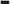 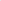 готового к созданию крепкой семьи и рождению детей.Программа служит основой для разработки рабочей программы воспитания в организациях, осуществляющих образовательную деятельность по образовательным программам среднего профессионального образования.Рабочая программа воспитания образовательной организации, реализующей программы СПО, (далее рабочая программа) является обязательной частью образовательной программы образовательной организации, реализующей программы СПО, и предназначена для планирования и организации системной воспитательной деятельности. Рабочая программа разрабатывается и утверждается с участием коллегиальных органов управления организацией (в том числе педагогического совета, совета обучающихся, совета родителей); реализуется в единстве аудиторной, внеаудиторной и практической (учебные и производственные практики) деятельности, осуществляемой совместно с другими участниками образовательных отношений, социальными партнёрами. Рабочая программа сохраняет преемственность по отношению к достижению воспитательных целей общего (среднего) образования.Программа разработана с учётом Конституции Российской Федерации (принята всенародным голосованием 12.12.1993 с изменениями, одобренными в ходе общероссийского образования 01.07.2020); Федерального закона от 29.12.2012 № 273-ФЗ «Об образовании в Российской Федерации», Стратегии развития воспитания в Российской Федерации на период до 2025 года (утверждена распоряжением Правительства Российской Федерации от 29.05.2015 № 996-р) и Плана мероприятий по её реализации в 2021 — 2025 годах (утвержден распоряжением Правительства Российской Федерации от 12.11.2020 № 2945-р), Стратегии национальной безопасности Российской Федерации (утверждена Указом Президента Российской Федерации от 02.07.2021 № 400), Основ государственной политики по сохранению и укреплению традиционных российских духовно-нравственных ценностей (утверждены Указом Президента Российской Федерации от 09.11.2022 № 809), Порядка организации и осуществления образовательной деятельности по образовательным программам СПО, утвержденного приказом Минпросвещения России от 24.08.2022 № 762, федеральных государственных образовательных стандартов среднего профессионального образования.Программа включает три раздела: целевой, содержательный и организационный. Структурным элементом программы является примерный календарный план воспитательной работы.Структура Программы является инвариантной, т. е. при разработке рабочей программы она сохраняется в неизменном виде.Содержание рабочей программы включает инвариантный компонент, представленный в Программе, и вариативный компонент, определяемый разработчиками самостоятельно.Содержание Программы представляет собой основу для разработки соответствующих разделов рабочей программы. При этом содержание подразделов 1.1. «Цель и задачи воспитания обучающихся», 1.2. «Направления воспитания» и пункта 1.3.1 подраздела 1.3 «Инвариантные целевые ориентиры» является инвариантным, т. е. сохраняется в неизменном виде, т. к. данное содержание определяется ключевыми нормативными документами и едино для всех образовательных организаций.Содержание остальных подразделов рабочей программы является вариативным и формируется исходя из условий функционирования конкретной образовательной организации с опорой на содержание соответствующих подразделов Программы.Содержание Программы является основой разработки рабочей программы вне зависимости от реализуемых в ней образовательных программ по специальностям. Специфика воспитательной деятельности по конкретной специальности, определяемая ФГОС СПС), отражается в приложениях к рабочей программе и оформляется в соответствии с рекомендациями (Приложение 1). Количество приложений к рабочей программе определяется количеством реализуемых образовательных программ по специальностям в конкретной образовательной организации.Пояснительная записка не является частью Программы.Курсивным шрифтом в тексте Программы выделены пояснения для разработчиков рабочей программы, в каждом подразделе представлены пустые поля для заполнения вариативным дополнительным содержанием.РАЗДЕЛ 1. ЦЕЛЕВОЙВоспитательная деятельность в образовательной организации, реализующей программы СПО, является неотъемлемой частью образовательного процесса, планируется и осуществляется в соответствии с приоритетами государственной политики в сфере воспитания.Участниками образовательных отношений в части воспитании являются педагогические работники профессиональной образовательной организации, обучающиеся, родители (законные представители) несовершеннолетних обучающихся (здесь и далее указывается наименование конкретной образовательной организации, реализующей программы СПО). Родители (законные представители) несовершеннолетних обучающихся имеют преимущественное право на воспитание своих детей.Содержание подразделов 1,1. «Цель и задачи воспитания обучающихся», 1.2, «Направления воспитания» и пункта 1.3.1 подраздела 1.3 «Инвариантные целевые ориентиры» являлся инвариантным. Содержание пункта 1.3.2. «Вариативные целевые ориентиры» является вариативным, его разработка осуществляется в образовательной организации, реализующей программы СПО, самостоятельно в соответствии с особенностями реализуемого учебно-воспитательного процесса.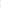 1.1 Цель и задачи воспитания обучающихсяСодержание подразделов 1,1. — инвариантное.Инвариантные компоненты Программы, примерного календарного плана воспитательной работы ориентированы на реализацию запросов общества и государства, определяются с учетом государственной политики в области воспитания; обеспечивают единство содержания воспитательной деятельности, отражают общие для любой образовательной организации, реализующей программы СПО, цель и задачи воспитательной деятельности, положения ФГОС СПО в контексте формирования общих компетенций у обучающихся.Вариативные компоненты обеспечивают реализацию и развитие внутреннего потенциала образовательной организации, реализующей программы СПО.В соответствии с нормативными правовыми актами Российской Федерации в сфере образования цель воспитания обучающихся — развитие личности, создание условий для самоопределения и социализации на основе социокультурных, духовно-нравственных ценностей и принятых в российском обществе правил и норм поведения в интересах человека, семьи, общества и государства, формирование у обучающихся чувства патриотизма, гражданственности, уважения к памяти защитников Отечества и подвигам Героев Отечества, закону и правопорядку, человеку труда и старшему поколению, взаимного уважения, бережного отношения к культурному наследию и традициям многонационального народа Российской Федерации, природе и окружающей среде.Задачи воспитания:усвоение обучающимися знаний о нормах, духовно-нравственных ценностях, которые выработало российское общество (социально значимых знаний);формирование и развитие осознанного позитивного отношения к ценностям, нормам и правилам поведения, принятым в российском обществе (их освоение, принятие), современного научного мировоззрения, мотивации к труду, непрерывному личностному и профессиональному росту;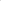 приобретение социокультурного опыта поведения, общения, межличностных и социальных отношений, в том числе в профессионально ориентированной деятельности;подготовка к самостоятельной профессиональной деятельности с учетом получаемой квалификации (социально-значимый опыт) во благо своей семьи, народа, Родины и государства;подготовка к созданию семьи и рождению детей.1.2. Направления воспитанияСодержание подраздела 1.2. — инвариантное.Рабочая программа воспитания реализуется в единстве учебной и воспитательной деятельности с учётом направлений воспитания:гражданское воспитание — формирование российской идентичности, чувства принадлежности к своей Родине, ее историческому и культурному наследию, многонациональному народу России, уважения к правам и свободам гражданина России; формирование активной гражданской позиции, правовых знаний и правовой культуры;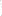 патриотическое воспитание — формирование чувства глубокой привязанности к своей малой родине, родному краю, России, своему народу и многонациональному народу России, его традициям; чувства гордости за достижения России и ее культуру, желания защищать интересы своей Родины и своего народа;духовно-нравственное воспитание — формирование устойчивых ценностно-смысловых установок обучающихся по отношению к духовно-нравственным ценностям российского общества, к культуре народов России, готовности к сохранению, преумножению и трансляции культурных традиций и ценностей многонационального российского государства;эстетическое воспитание — формирование эстетической культуры, эстетического отношения к миру, приобщение к лучшим образцам отечественного и мирового искусства;физическое воспитание, формирование культуры здорового образа жизни и эмоционального благополучия — формирование осознанного отношения к здоровому и безопасному образу жизни, потребности физического самосовершенствования, неприятия вредных привычек;профессионально-трудовое воспитание — формирование позитивного и добросовестного отношения к труду, культуры труда и трудовых отношений, трудолюбия, профессионально значимых качеств личности, умений и навыков; мотивации к творчеству и инновационной деятельности; осознанного отношения к непрерывному образованию как условию успешной профессиональной деятельности, к профессиональной деятельности как средству реализации собственных жизненных планов;экологическое воспитание — формирование потребности экологически целесообразного поведения в природе, понимания влияния социально-экономических процессов на состояние окружающей среды, важности рационального природопользования; приобретение опыта эколого-направленной деятельности;ценности научного познания — воспитание стремления к познанию себя и других людей, природы и общества, к получению знаний, качественного образования с учётом личностных интересов и общественных потребностей.1.3. Целевые ориентиры воспитания1.3.1. Инвариантные целевые ориентирыСодержание пункта 1.3.1 — инвариантное.Согласно «Основам государственной политики по сохранению и укреплению духовно-нравственных ценностей» (утв. Указом Президента Российской Федерации от 09.11.2022 г. № 809) ключевым инструментом государственной политики в области образования, необходимым для формирования гармонично развитой личности, является воспитание в духе уважения к традиционным ценностям, таким как патриотизм, гражданственность, служение Отечеству и ответственность за его судьбу, высокие нравственные идеалы, крепкая семья, созидательный труд, приоритет духовного над материальным, гуманизм, милосердие, справедливость, коллективизм, взаимопомощь и взаимоуважение, историческая память и преемственность поколений, единство народов России.В соответствии с Федеральным законом от 29.12.2012 г. № 273-ФЗ «Об образовании в Российской Федерации» (в ред. Федерального закона от 31.07.2020 г. № 304-ФЗ) воспитательная деятельность должна быть направлена на «.. . формирование у обучающихся чувства патриотизма, гражданственности, уважения к памяти защитников Отечества и подвигам Героев Отечества, закону и правопорядку, человеку труда и старшему поколению, взаимного уважения, бережного отношения к культурному наследию и традициям многонационального народа Российской Федерации, природе и окружающей среде».Эти законодательно закрепленные требования в части формирования у обучающихся системы нравственных ценностей отражены в инвариантных планируемых результатах воспитательной деятельности (инвариантные целевые ориентиры воспитания).Инвариантные целевые ориентиры воспитания соотносятся с общими компетенциями (далее —- ОК), формирование которых является результатом освоения программ подготовки специалистов среднего звена в соответствии с требованиями ФГОС СПО):выбирать способы решения задач профессиональной деятельности, применительно к различным контекстам (ОК 01);использовать современные средства поиска, анализа и интерпретации информации и информационные технологии для выполнения задач профессиональной деятельности (ОК 02);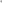 планировать и реализовывать собственное профессиональное и личностное развитие предпринимательскую деятельность в профессиональной сфере, использовать знания по правовой и финансовой грамотности в различных жизненных ситуациях (ОК 03);эффективно взаимодействовать и работать в коллективе и команде (ОК 04);осуществлять устную и письменную коммуникацию на государственном языке Российской Федерации с учетом особенностей социального и культурного контекста (ОК 05);проявлять гражданско-патриотическую позицию, демонстрировать осознанное поведение на основе традиционных общечеловеческих ценностей, в том числе с учетом гармонизации межнациональных и межрелигиозных отношений, применять стандарты антикоррупционного поведения (ОК 06);содействовать сохранению окружающей среды, ресурсосбережению, применять знания об изменении климата, принципы бережливого производства, эффективно действовать в чрезвычайных ситуациях (ОК 07);использовать средства физической культуры для сохранения и укрепления здоровья в процессе профессиональной деятельности и поддержания необходимого уровня физической подготовленности (ОК 08);пользоваться профессиональной документацией на государственном и иностранном языке (ОК 09).Инвариантные целевые ориентиры воспитания выпускников образовательной организации, реализующей программы СПО1.3.2. Вариативные целевые ориентирыСодержание пункта 1.3.2 — вариативное.Вариативные целевые ориентиры воспитания формулируются разработчиками рабочей программы самостоятельно с учётом этнокультурных и региональных особенностей, состава и направленности реализуемых образовательных программ СПС), особенностей конкретной образовательной организации, условий образовательной Деятельности с учётом организационно-правовой формы, учредителя, режима работы. Вариативные целевые ориентиры не должны противоречить инвариантным целевым ориентирам.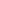 Вариативные целевые ориентиры воспитанияРАЗДЕЛ 2. СОДЕРЖАТЕЛЬНЫЙСтруктура раздела является инвариантной. Содержание раздела является вариативным, его разработка осуществляется в образовательной организации, реализующей программы СПО, самостоятельно в соответствии с особенностями реализуемого учебно-воспитательного процесса.2.1 Уклад образовательной организации, реализующей программы СПОСодержание подраздела 2.1. — вариативное.В данном разделе раскрываются основные особенности уклада образовательной организации, реализующей программы СПО).Уклад задаёт порядок жизни образовательной организации и аккумулирует ключевые характеристики, определяющие особенности воспитательного процесса. Уклад удерживает ценности, принципы, культуру взаимоотношений, традиции воспитания, в основе которых лежат российские базовые ценности, определяет условия и средства воспитания, отражающие самобытный облик образовательной организации и её репутацию в образовательном пространстве и социуме.Ниже приведён примерный перечень основных и дополнительных характеристик, значимых для описания уклада образовательной организации, реализующей программы СПО), которые целесообразно учитывать в описании (выбираются и конкретизируются позиции, имеющиеся или запланированные):Основные характеристики:«миссия» образовательной организации (стратегическая цель, перспективы развития); наиболее значимые традиционные мероприятия, события, составляющие основу воспитательной системы;традиции и ритуалы, символика, особые правила этикета, отражающие специфику образовательной организации;наличие социальных партнёров образовательной организации, их роль в воспитательной системе;значимые для воспитания проекты и программы, в которых образовательная организация участвует или планирует участвовать (международные, федеральные, региональные, муниципальные, сетевые и др.); наличие в учебных планах по специальностям дисциплин, междисциплинарных курсов и профессиональных модулей вариативной части воспитательной направленности (гражданской, духовно-нравственной, социокультурной, профессионально-трудовой, экологической и т. д.), элективных курсов, самостоятельно разработанных и реализуемых педагогами образовательной организации. Дополнительные характеристики:особенности местоположения и социокультурного окружения образовательной организации, включённость в историко-культурный контекст территории;контингент обучающихся, социальный портрет семей (социально-культурные, этнокультурные и иные особенности), наличие и состав обучающихся с ОВЗ, находящихся в трудной жизненной ситуации, наличие особых образовательных потребностей у обучающихся, их семей;организационно-правовая форма образовательной организации, реализующей программы СПО, направленность реализуемых ФГОС СПО по специальностям.Дополнительное содержание, определяемое профессиональной образовательной организацией самостоятельно: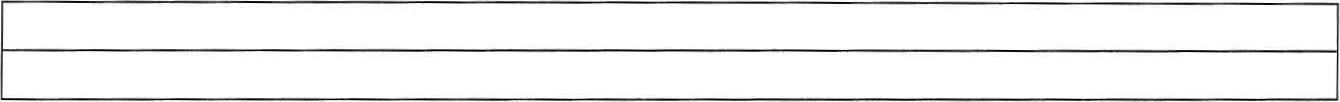 2.2. Воспитательные модули: виды, формы, содержание воспитательной деятельности.Содержание подраздела 2.2 — вариативное.Воспитательный модуль — это структурный элемент, включающий виды, формы и содержание воспитательной работы в рамках заданных направлений воспитания.Основными модулями являются «Образовательная Деятельность», «Кураторство», «Наставничество», «Основные воспитательные мероприятия», «Организация предметно-пространственной среды», «Взаимодействие с родителями (законными представителями)», «Самоуправление», «Профилактика и безопасность», «Социальное партнёрство и участие работодателей», «Профессиональное развитие, адаптация и трудоустройство».Дополнительные модули могут содержать описание форм воспитательной деятельности, реализация которых отражает своеобразие воспитательного процесса в конкретной образовательной организации, реализующей программы СПО), (студенческие общественные объединения, студенческие медиа, музей, добровольческая деятельность, студенческие спортивные клубы, студенческий театр и др.).Содержание основных и дополнительных модулей определяется образовательной организацией, реализующей программы СПО), самостоятельно с ориентацией на содержание Программы, представленное ниже.Последовательность модулей является примерной, в рабочей программе воспитания их можно расположить в последовательности, соответствующей значимости для воспитательной деятельности образовательной организации, реализующей программы СПО, по результатам самооценки.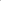 Основные модули.Модуль «Образовательная деятельность»Реализация воспитательного потенциала образовательной деятельности предусматривает (выбираются и конкретизируются позиции, имеющиеся или запланированные)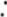 — использование воспитательных возможностей содержания учебных дисциплин и профессиональных модулей для формирования у обучающихся позитивного отношения к российским традиционным духовно-нравственным и социокультурным ценностям, подбор соответствующего тематического содержания, текстов для чтения, задач для решения, проблемных ситуаций для обсуждений и т. п., отвечающих содержанию и задачам воспитания;— привлечение внимания обучающихся к ценностному аспекту изучаемых на аудиторных занятиях объектов, явлений, событий и т. д., инициирование обсуждений, высказываний обучающимися своего мнения, выработки личностного отношения к изучаемым событиям, явлениям;— использование учебных материалов (образовательного контента, художественных фильмов, литературных произведений и проч.), способствующих повышению статуса и престижа рабочих специальностей, прославляющих трудовые достижения, повествующих о семейных трудовых династиях;— инициирование и поддержка исследовательской деятельности при изучении учебных дисциплин и профессиональных модулей в форме индивидуальных и групповых проектов, исследовательских работ воспитательной направленности;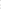 — реализация курсов, дополнительных факультативных занятий исторического просвещения, патриотической, гражданской, экологической, научно-познавательной, краеведческой, историко-культурной, туристско-краеведческой, спортивно-оздоровительной, художественно-эстетической, духовно-нравственной направленности, а также курсов, направленных на формирование готовности обучающихся к вступлению в брак и осознанному родительству;— организация и проведение экскурсий (в музеи, картинные галереи, технопарки, на предприятия и др.), экспедиций, походов.Дополнительное содержание, определяемое образовательной организацией, реализующей программы СПО, самостоятельно: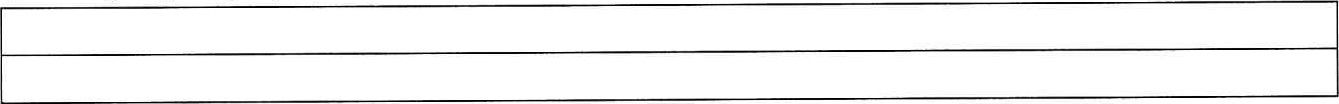 Модуль «Кураторство»Реализация воспитательного потенциала кураторства как особого вида педагогической деятельности, направленной в первую очередь на решение задач воспитания и социализации обучающихся, предусматривает (выбираются и конкретизируются позиции, имеющиеся или запланированные):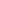 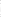 — организацию социально-значимых совместных проектов, отвечающих потребностям обучающихся, дающих возможности для их самореализации, установления и укрепления доверительных отношений внутри учебной группы и между группой и куратором;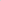 — сплочение коллектива группы через игры и тренинги на командообразование, походы, экскурсии, празднования дней рождения, тематические вечера и т. п.;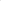 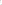 — организацию и проведение регулярных родительских собраний, информирование родителей об академических успехах и проблемах обучающихся, их положении в студенческой группе, о жизни группы в целом; помощь родителям и иным членам семьи во взаимодействии с педагогическим коллективом и администрацией;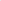 — работа со студентами, вступившими в ранние семейные отношения, проведение консультаций по вопросам этики и психологии семейной жизни, семейного права;— планирование, подготовку и проведение праздников, фестивалей, конкурсов, соревнований и т. д. с обучающимися.Дополнительное содержание, определяемое образовательной организацией, реализующей программы СПО, самостоятельно: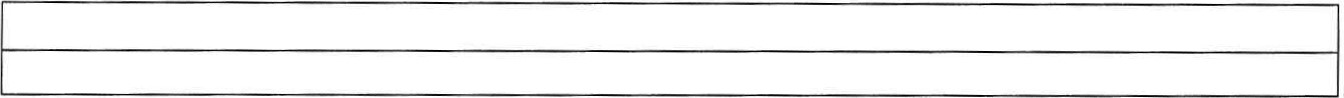 Модуль «Наставничество»Реализация воспитательного потенциала наставничества как универсальной технологии передачи опыта и знаний предусматривает (выбираются и конкретизируются позиции, имеющиеся или запланированные):разработку программы наставничества;содействие осознанному выбору оптимальной образовательной траектории, в том числе для обучающихся с особыми потребностями (детей с ОВЗ, одаренных, обучающихся, находящихся в трудной жизненной ситуации);оказание психологической и профессиональной поддержки наставляемому в реализации им индивидуального маршрута и в жизненном самоопределении;определение инструментов оценки эффективности мероприятий по адаптации и стажировке наставляемого;привлечение к наставнической деятельности признанных авторитетных специалистов, имеющих большой профессиональный и жизненный опыт (сотрудников предприятий и организаций-партнеров).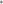 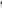 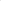 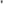 Дополнительное содержание, определяемое образовательной организацией, реализующей программы СПО, самостоятельно: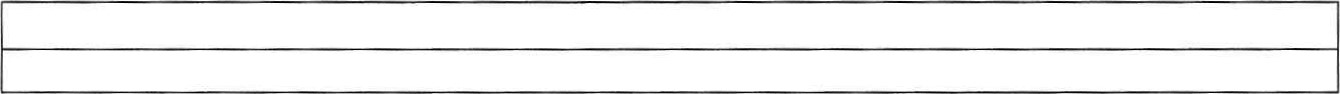 Модуль «Основные воспитательные мероприятия»Реализация воспитательного потенциала основных воспитательных мероприятий предусматривает (выбираются конкретные позиции, имеющиеся или запланированные):— проведение общих для всей образовательной организации праздников, ежегодных творческих (театрализованных, музыкальных, литературных и т. п.) мероприятий, связанных с общероссийскими, региональными, местными праздниками, памятными датами;— проведение торжественных мероприятий, связанных с завершением образования, переходом на следующий курс, а также совместных мероприятий с организациями партнерами, направленных на знакомство и приобщение к корпоративной культуре предприятия, организации;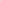 —  разработку и реализацию обучающимися социальных, социально-профессиональных проектов, в том числе с участием социальных партнёров образовательной организации;— организацию тематических мероприятий, нацеленных на формирование уважительного отношения к противоположному полу, понимания любви как основы таких отношений и готовности к вступлению в брак (День матери, День семьи, любви и верности и т. д.)Дополнительное содержание, определяемое образовательной организацией, реализующей программы СПО, самостоятельно: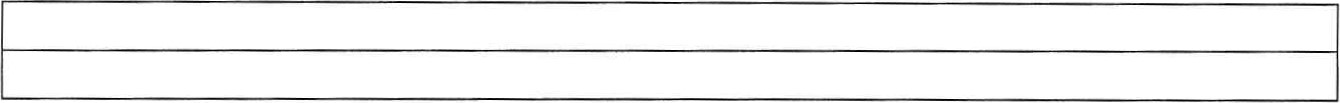 Модуль «Организация предметно-пространственной среды»Реализация воспитательного потенциала предметно-пространственной среды предусматривает совместную деятельность педагогов, обучающихся, других участников образовательных отношений по её созданию, поддержанию, использованию в воспитании (выбираются и конкретизируются позиции, имеющиеся или запланированные):— организация в доступных для обучающихся и посетителей местах музейно-выставочного пространства, содержащего экспозиции об истории и развитии образовательной организации с использованием исторических символов государства, региона, местности в разные периоды, о значимых исторических, культурных, природных, производственных объектах России, региона, местности;— размещение карт России, регионов, муниципальных образований (современных и исторических, точных и стилизованных, географических, природных, культурологических, художественно оформленных, в том числе материалами, подготовленными обучающимися) с изображениями значимых культурных объектов своей местности, региона, России; портретов выдающихся государственных деятелей России, деятелей культуры, науки, производства, искусства, военных деятелей, героев и защитников Отечества; — размещение, обновление художественных изображений (символических, живописных, фотографических, интерактивных) объектов природного и культурного наследия региона, местности, предметов традиционной культуры и быта;— организацию и поддержание в образовательной организации звукового пространства	позитивной духовно-нравственной, гражданско-патриотической воспитательной направленности (звонки-мелодии, музыка, информационные сообщения), исполнение гимна Российской Федерации (в начале учебной недели);— оформление и обновление «мест новостей», стендов в помещениях общего пользования (холл первого этажа, рекреации и др.), содержащих в доступной, привлекательной форме новостную информацию позитивного профессионального, гражданско-патриотического, духовно-нравственного содержания;— размещение материалов, отражающих ценность труда как важнейшей нравственной категории, представляющих трудовые достижения в профессиональной области, прославляющих героев и ветеранов труда, выдающихся деятелей производственной сферы, имеющей отношение к образовательной организации, предметов-символов профессиональной сферы;—  размещение информационных справочных материалов о предприятиях профессиональной сферы, имеющих отношение к профилю образовательной организации;— размещение, поддержание, обновление на территории образовательной организации выставочных объектов, ассоциирующихся с профессиональными направлениями обучения;— создание и обновление книжных выставок профессиональной литературы, пространства свободного книгообмена; — оборудование, оформление, поддержание и использование спортивных и игровых пространств, площадок, зон активного и спокойного отдыха;— совместная с обучающимися разработка, создание и популяризация символики образовательной организации (флаг, гимн, эмблема, логотип и т. п.), используемой как повседневно, так и в торжественных ситуациях;— разработка и обновление материалов (стендов, плакатов, инсталляций и др.), акцентирующих внимание обучающихся на важных для воспитания правилах, традициях, укладе образовательной организации, актуальных вопросах профилактики и безопасности.Предметно-пространственная среда строится как максимально доступная для обучающихся с особыми образовательными потребностями.Дополнительное содержание, определяемое образовательной организацией, реализующей программы СПО, самостоятельно: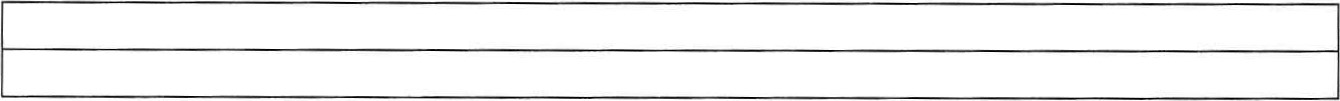 Модуль «Взаимодействие с родителями (законными представителями)»Реализация воспитательного потенциала взаимодействия с родителями (законными представителями) обучающихся предусматривает (выбираются и конкретизируются позиции, имеющиеся или запланированные):организацию взаимодействия между родителями обучающихся и преподавателями, администрацией в области воспитания и профессиональной реализации студентов;  проведение родительских собраний по вопросам воспитания, взаимоотношений обучающихся и педагогов, условий обучения и воспитания;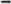 привлечение родителей к подготовке и проведению мероприятий воспитательной направленности.Дополнительное содержание, определяемое образовательной организацией, реализующей программы СПО), самостоятельно: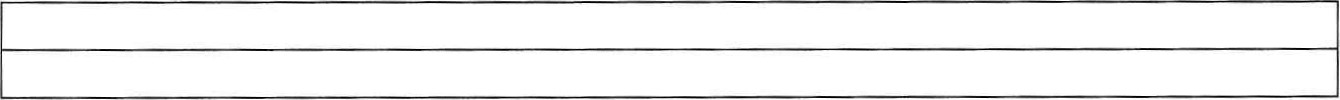 Модуль «Самоуправление»Реализация воспитательного потенциала самоуправления обучающихся в образовательной организации, реализующей программы СПО), предусматривает (выбираются и конкретизируются позиции, имеющиеся или запланированные):организацию и деятельность в образовательной организации органов самоуправления обучающихся (совет обучающихся или др.); 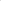 представление органами самоуправления интересов обучающихся в процессе управления образовательной организацией, защита законных интересов, прав обучающихся;участие представителей органов самоуправления обучающихся в разработке, обсуждении и реализации рабочей программы воспитания, в анализе воспитательной деятельности;привлечение к деятельности студенческого самоуправления выпускников, работающих по профессии, добившихся успехов в профессиональной деятельности и личной жизни.Дополнительное содержание, определяемое образовательной организацией, реализующей программы СПО, самостоятельно: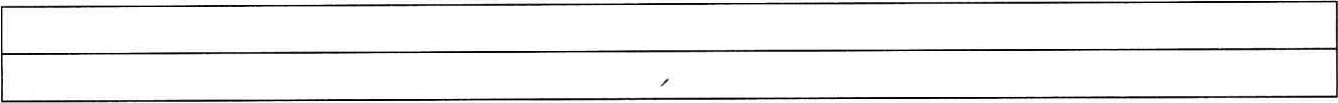 Модуль «Профилактика и безопасность»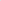 Реализация воспитательного потенциала профилактической деятельности в целях формирования и поддержки безопасной и комфортной среды предусматривает (выбираются конкретные позиции, имеющиеся или запланированные):— организацию деятельности педагогического коллектива по созданию в образовательной организации безопасной среды как условия успешной воспитательной деятельности;— вовлечение обучающихся в проекты, программы профилактической направленности, реализуемые в образовательной организации и в социокультурном окружении (антинаркотические, антиалкогольные, против курения, вовлечения в деструктивные детские и молодёжные объединения, культы, субкультуры, группы в социальных сетях; по безопасности в цифровой среде, на транспорте, на воде, безопасности дорожного движения, противопожарной безопасности, антитеррористической и антиэкстремистской безопасности, гражданской обороне и т. д.);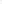 — сбор информации и регулярный мониторинг семей обучающихся, находящихся в сложной жизненной ситуации, профилактическая работа с неблагополучными семьями; организация психолого-педагогической поддержки обучающихся групп риска;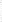 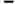 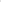 — организацию работы по развитию у обучающихся навыков саморефлексии, самоконтроля, устойчивости к негативному воздействию, групповому давлению;— поддержку инициатив обучающихся, педагогов в сфере укрепления безопасности жизнедеятельности.Дополнительное содержание, определяемое образовательной организацией, реализующей программы СПО, самостоятельно:Модуль «Социальное партнёрство и участие работодателей»Реализация воспитательного потенциала социального партнёрства образовательной организацией, реализующей программы СПО, в том числе во взаимодействии с предприятиями рынка труда, предусматривает (выбираются и конкретизируются позиции, имеющиеся или запланированные):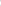 участие представителей организаций-партнёров, предприятий (организаций) и работодателей, в том числе в соответствии с договорами о сотрудничестве, в проведении отдельных производственных практик и мероприятий в рамках рабочей программы воспитания и календарного плана воспитательной работы (дни открытых дверей, ярмарки вакансий, государственные, региональные праздники, торжественные мероприятия и т. п.);участие представителей организаций-партнёров в проведении мастер-классов, аудиторных и внеаудиторных занятий, мероприятий профессиональной направленности;проведение на базе организаций-партнёров отдельных аудиторных и внеаудиторных занятий, презентаций, лекций, акций воспитательной направленности;проведение открытых дискуссионных площадок (студенческих, педагогических, родительских, совместных), куда приглашаются представители организаций-партнёров, на которых обсуждаются актуальные проблемы, касающиеся профессиональной сферы и рынка труда, жизни образовательной организации, реализующей программы СПО, муниципального образования, региона, страны;реализация социальных проектов, разрабатываемых и реализуемых обучающимися и педагогами совместно с организациями-партнёрами (профессионально-трудовой, благотворительной, экологической, патриотической, духовно-нравственной и т. д. направленности), ориентированных на воспитание обучающихся, преобразование окружающего социума, позитивное воздействие на социальное окружение.Дополнительное содержание, определяемое образовательной организацией, реализующей программы СПО, самостоятельно: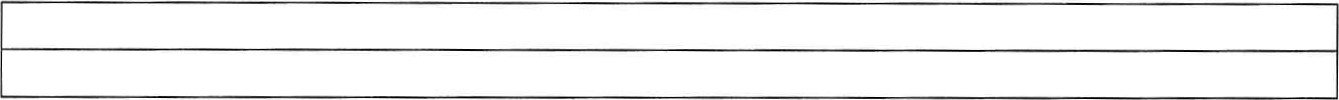 Модуль «Профессиональное развитие, адаптация и трудоустройство»Реализация воспитательного потенциала работы по профессиональному развитию, адаптации и трудоустройству в образовательной организации, реализующей программы СПС), предусматривает (выбираются конкретные позиции, имеющиеся или запланированные):участие в конкурсах, фестивалях, олимпиадах профессионального мастерства (в т. ч. международных), работе над профессиональными проектами различного уровня (регионального, всероссийского, международного) и др.;циклы мероприятий, направленных на подготовку обучающихся к осознанному планированию своей карьеры, профессионального будущего (посещения центра содействия профессиональному трудоустройству выпускников, профессиональных выставок, ярмарок вакансий, дней открытых дверей на предприятиях, в организациях высшего образования и др.);экскурсии (на предприятия, в организации), дающие углублённые представления о выбранной профессии и условиях работы;организацию мероприятий, посвященных истории организаций/предприятий партнёров; встреч с представителями коллективов, с сотрудниками-стажистами, представителями трудовых династий, авторитетными специалистами, героями и ветеранами труда, представителями профессиональных династий;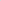 использование обучающимися интернет-ресурсов, способствующих более глубокому изучению отраслевых технологий, способов и приёмов профессиональной деятельности, профессионального инструментария, актуального состояния профессиональной области, онлайн курсов по интересующим темам и направлениям профессионального образования;консультирование обучающихся по вопросам построения ими профессиональной карьеры и планов на будущую жизнь с учётом индивидуальных особенностей, интересов, потребностей;  проведение тренингов, нацеленных на формирование рефлексивной культуры, совершенствование умений в области анализа и оценки результатов деятельности.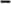 Дополнительное содержание, определяемое образовательной организацией, реализующей программы СПО, самостоятельно: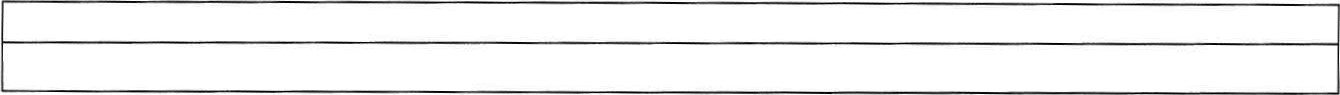 Дополнительные модули(определяемые образовательной организацией, реализующей программы СПО, самостоятельно)РАЗДЕЛ З. ОРГАНИЗАЦИОННЫЙСтруктура раздела является инвариантной. Содержание подразделов данного раздела является вариативным. Разработка подразделов осуществляется в образовательной организации, реализующей программы СПО), самостоятельно в соответствии с особенностями реализуемого учебно-воспитательного процесса.3.1 Кадровое обеспечениеСодержание подраздела З. — вариативное.В данном подразделе представляются решения на уровне образовательной организации, реализующей программы СПО, по разделению функционала, связанного с планированием, организацией, обеспечением, реализацией воспитательной Деятельности; по вопросам повышения квалификации педагогических работников в сфере воспитания, психолого-педагогического сопровождения обучающихся, в том числе с ОВЗ и других категорий; по привлечению специалистов других организаций, социальных партнёров (образовательных, социальных, правоохранительных и др. организаций).Кадровое обеспечение воспитательной деятельности осуществляется следующим образом:Содержание, определяемое образовательной организации, реализующей программы СПО, самостоятельно: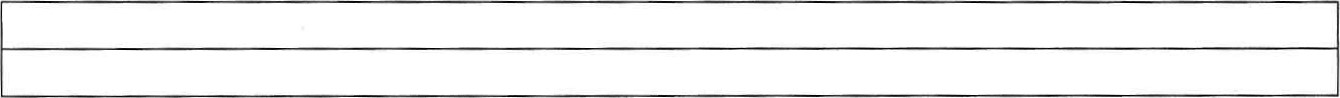 3.2 Нормативно-методическое обеспечениеСодержание подраздела 3.2 — вариативное.В данном подразделе представляются решения на уровне образовательной организации, реализующей программы СПО), по утверждению и внесению изменений в локальные нормативные акты, касающиеся рабочей программы воспитания организации; принятию, внесению изменений в методическое обеспечение воспитательной деятельности, должностные инструкции педагогических работников по вопросам воспитательной деятельности; ведению договорных отношений, сетевой форме организации образовательного процесса, сотрудничеству с социальными партнёрами.Нормативно-методическое обеспечение воспитательной деятельности осуществляется следующим образом:Содержание, определяемое образовательной организации, реализующей программы СПО, самостоятельно: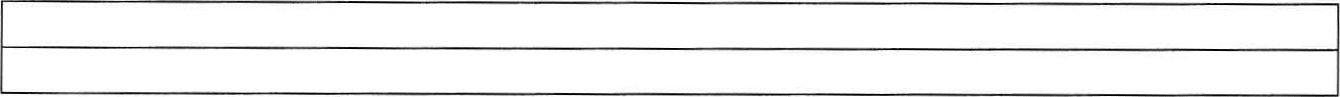 3.3 Требования к условиям работы с обучающимися с особыми образовательными потребностямиСодержание подраздела 3.3. - вариативное.Данный подраздел наполняется конкретным содержанием с учётом ситуации в образовательной организации, реализующей программы СПО, в отношении обучающихся с особыми образовательными потребностями. Требования к организации среды для обучающихся с ОВЗ отражаются в примерных адаптированных образовательных программах СПО для обучающихся каждой нозологической группы.В воспитательной работе с категориями обучающихся, имеющих особые образовательные потребности, обучающиеся с инвалидностью, с ОВЗ, из социально уязвимых групп (воспитанники детских домов, обучающиеся из семей мигрантов, билингвы и др.), одарённые, с отклоняющимся поведением — создаются особые условия:Содержание, определяемое образовательной организацией, реализующей программы СПО, самостоятельно: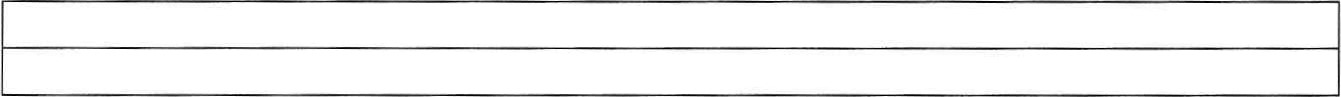 3.4 Система поощрения профессиональной успешности и проявлений активной жизненной позиции обучающихсяСодержание подраздела 3.4 — вариативное.В данном подразделе представляются решения на уровне образовательной организации, реализующей программы СПО, по механизмам поощрения профессиональной успешности и проявлений активной жизненной позиции обучающихся. Основанием для поощрения профессиональной успешности и проявлений активной жизненной позиции обучающихся могут быть рейтинги, портфолио и пр. Формы поощрения: объявление благодарности, награждение грамотой, памятным подарком, материальное стимулирование и пр.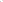 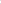 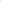 Образовательная организация, реализующая программы СПО, самостоятельно определяет основания и формы поощрения. Использование рейтингов, их форма, публичность и др., привлечение благотворителей (в том числе из родительского сообщества, социальных партнёров), их статус, акции, деятельность должны соответствовать укладу образовательной организации, реализующей программы СПО, цели, задачам, традициям воспитания, согласовываться с представителями педагогического и родительского сообщества, органом студенческого самоуправления.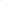 Поощрение профессиональной успешности и проявлений активной жизненной позиции обучающихся осуществляется следующим образом: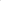 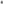 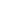 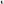 Содержание, определяемое образовательной организации, реализующей программы СПО, самостоятельно: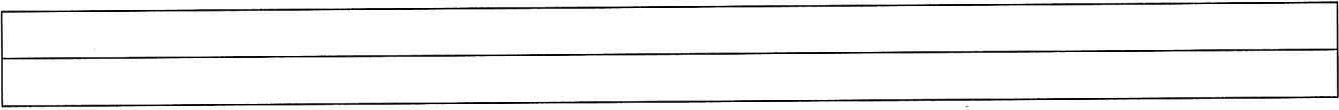 3.5 Анализ воспитательного процессаСодержание подраздела 3.5 — вариативное.Основные направления анализа воспитательного процесса (предложенные направления являются примерными, их можно уточнять, корректировать, исходя из особенностей уклада, воспитывающей среды, традиций воспитания, ресурсов образовательной организации, реализующей программы СПО, контингента обучающихся и др.):1. Анализ условий воспитательной деятельности проводится по следующим позициям:- описание кадрового обеспечения воспитательной деятельности (наличие специалистов, прохождение курсов повышения квалификации);- наличие студенческих объединений, кружков и секций, которые могут посещать обучающиеся;- взаимодействие с социальными партнёрами по организации воспитательной деятельности (базами практик, учреждениями культуры, образовательными организациями и др.);- оформление предметно-пространственной среды образовательной организации.2. Анализ состояния воспитательной деятельности проводится по следующим позициям:проводимые в образовательной организации мероприятия и реализованные проекты;  степень вовлечённости обучающихся в проекты и мероприятия на муниципальном, региональном и федеральном уровнях;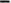 включённость обучающихся и преподавателей в деятельность различных объединений;участие обучающихся в конкурсах (в том числе в конкурсах профессионального мастерства);снижение негативных факторов в среде обучающихся (уменьшение числа обучающихся, состоящих на различных видах профилактического учета/контроля, снижение числа совершенных правонарушений; отсутствие суицидов среди обучающихся).Основными способами получения информации являются педагогическое наблюдение, анкетирование и беседы с обучающимися и их родителями (законными представителями), педагогическими работниками, представителями совета обучающихся по таким вопросам, как: какие проблемы, затруднения в профессиональном развитии обучающихся удалось решить за прошедший учебный год? какие проблемы, затруднения решить не удалось и почему? какие новые проблемы, трудности появились? над чем предстоит работать педагогическому коллективу? и пр..Анализ проводится заместителем директора по воспитательной работе, советником директора по воспитанию и другими специалистами в области воспитания.Итогом самоанализа является перечень выявленных проблем, над решением которых предстоит работать педагогическому коллективу.Итоги самоанализа оформляются в виде отчёта, составляемого заместителем директора по воспитательной работе (совместно с советником директора по воспитанию при его наличии) в конце учебного года, рассматриваются и утверждаются педагогическим советом или иным коллегиальным органом управления в образовательной организации, реализующей программы СПО.Содержание, определяемое образовательной организации, реализующей программы СПО самостоятельно: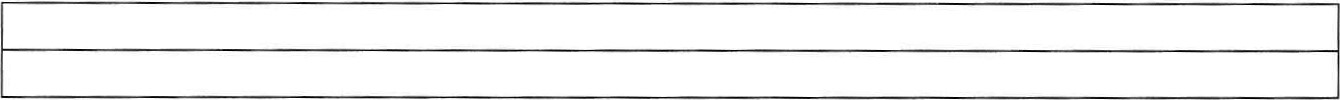 Приложение 1 Примерный календарный план воспитательной работыКалендарный план воспитательной работы (далее План) разрабатывается в свободной форме с указанием: содержания, форм и видов воспитательной деятельности (по модулям); участников; сроков (в том числе сроков подготовки); ответственных лиц. План обновляется ежегодно к началу очередного учебного года. При разработке Плана учитываются:Перечень рекомендуемых воспитательных событий Министерства просвещения Российской федерации (Примерный календарный план воспитательной работы на текущий учебный год), утвержденный Министерством просвещения Российской Федерации;Методические рекомендации исполнительных органов власти в сфере образования субъектов Российской Федерации, муниципальных образований;Индивидуальные планы преподавателей, кураторов (наставников), советника директора по воспитанию и взаимодействию с детскими общественными объединениями (при его наличии);Планы органов самоуправления, студенческого совета;Планы взаимодействия с социальными партнёрами согласно договорам, соглашениям с ними;Рабочие программы дисциплин, факультативов; Планы работы психологической службы или психолог“ социальных педагогов и другая документация, которая должна соответствовать содержанию плана.Планирование воспитательной деятельности в учебных группах может осуществляться по индивидуальным планам кураторов; по индивидуальным планам преподавателей с учётом рабочих программ по общеобразовательным и профессиональным дисциплинам, курсам, модулям.Приведена примерная структура плана. Возможно построение плана по календарным периодам — месяцам, семестрам, или в иной форме.Приложение 2 ПРИМЕРНАЯ РАБОЧАЯ ПРОГРАММА ВОСПИТАНИЯ ПО СПЕЦИАЛЬНОСТИ УГПС 36.00.00 ВЕТЕРИНАРИЯ И ЗООТЕХНИЯПримерная рабочая программа воспитания по специальности является приложением 2 к примерной рабочей программе воспитания образовательной организации, реализующей программы СПО. Примерная рабочая программа воспитания по специальности содержит вариативные компоненты целевого, содержательного, организационного разделов и примерный календарный план воспитательной работы, отражающие специфику воспитательной деятельности по конкретной специальности.РАЗДЕЛ 1. ЦЕЛЕВОЙ1.3. Целевые ориентиры воспитания Вариативные целевые ориентиры результатов воспитания формируются разработчиками самостоятельно с учетом ФГОС СПО по специальности. Вариативные целевые ориентиры не должны противоречить инвариантным целевым ориентирам.РАЗДЕЛ 2. СОДЕРЖАТЕЛЬНЫЙ2.1 Воспитательные модули: виды, формы, содержание воспитательной деятельности по специальности *Модуль «Образовательная деятельность»  Модуль «Кураторство»Модуль «Наставничество»Модуль «Основные воспитательные мероприятия по специальности»Модуль «Организация предметно-пространственной среды» Модуль «Взаимодействие с родителями (законными представителями)» Модуль «Профилактика и безопасность»Модуль «Социальное партнёрство и участие работодателей»Модуль «Профессиональное развитие, адаптация и трудоустройство» РАЗДЕЛ 3. ОРГАНИЗАЦИОННЫЙ3.1 Кадровое обеспечение Разделение функционала, связанного с планированием, организацией, обеспечением, реализацией воспитательной деятельности (привлечение профильных специалистов образовательной организации)	Привлечение специалистов других организаций, социальных партнеров (образовательных, социальных и др.) (при наличии) 3.2 Нормативно-методическое обеспечение	Утверждение и внесение изменений в должностные инструкции педагогических работников по вопросам воспитательной деятельности (при наличии)              Ведение договорных отношений, сетевая форма организации образовательного процесса, сотрудничество с социальными партнерами (при наличии)3.3 Система поощрения профессиональной успешности и проявлений активной жизненной позиции обучающихсяОснования для поощрения профессиональной успешности и проявлений активной жизненной позиции обучающихся по специальности – рейтинги, портфолио и пр. (при наличии)Формы поощрения: объявления благодарности, помещение на доску почета, награждение грамотой, памятным подарком, материальное стимулирование (при наличии)3.4 Анализ воспитательного процессаАнализ воспитательного процесса по специальности может осуществляться в рамках единого мониторинга в профессиональной образовательной организации. Примерный календарный план воспитательной работы поспециальностиКалендарный план воспитательной работы по профессии разрабатывается в свободной форме, с указанием содержания, форм и видов воспитательной деятельности (по модулям) с учетом особенностей конкретной специальности.В ходе планирования воспитательной деятельности рекомендуется учитывать воспитательный потенциал участия обучающихся в мероприятиях, проектах, конкурсах, акциях, проводимых на уровне Российской Федерации, в том числе, с учетом специальности:Россия – страна возможностей https://rsv.ru/; Российское общество «Знание» https://znanierussia.ru/;Российский Союз Молодежи https://www.ruy.ru/;Российское Содружество Колледжей https://rosdk.ru/;Ассоциация Волонтерских Центров https://авц.рф;Всероссийский студенческий союз https://rosstudent.ru/;Институт развития профессионального образования https://firpo.ru/«Большая перемена» https://bolshayaperemena.online/; «Лидеры России» https://лидерыроссии.рф/;«Мы Вместе» (волонтерство) https://onf.ru; Приложение 4к ПОП по специальности36.02.03 ЗоотехнияПРИМЕРНЫЕ ОЦЕНОЧНЫЕ МАТЕРИАЛЫ ДЛЯ ГИАПО СПЕЦИАЛЬНОСТИ36.02.03 Зоотехния2024 г.СОДЕРЖАНИЕПАСПОРТ ОЦЕНОЧНЫХ МАТЕРИАЛОВ ДЛЯ ГИАСТРУКТУРА ПРОЦЕДУР ГИА  И ПОРЯДОК ПРОВЕДЕНИЯДЕМОНСТРАЦИОННОГО ЭКЗАМЕНА ТИПОВОЕ ЗАДАНИЕ ДЛЯ ДЕМОНСТРАЦИОННОГО ЭКЗАМЕНАПОРЯДОК ОРГАНИЗАЦИИ И ПРОВЕДЕНИЯ ЗАЩИТЫ ДИПЛОМНОГО ПРОЕКТА (РАБОТЫ)ПАСПОРТ ПРИМЕРНЫХ ОЦЕНОЧНЫХ МАТЕРИАЛОВ ДЛЯ ГИАОсобенности образовательной программыПримерные оценочные материалы разработаны для специальности 36.02.03 Зоотехния.В рамках специальности СПО предусмотрено освоение квалификации: «зоотехник»1.Выпускник, освоивший образовательную программу, должен быть готов к выполнению видов деятельности, перечисленных в таблице №1. Таблица №1. Виды деятельностиТребования к проверке результатов освоения образовательной программыРезультаты освоения основной профессиональной образовательной программы, демонстрируемые при проведении ГИА представлены в таблице №2.Для проведения демонстрационного экзамена (далее – ДЭ) применяется комплект оценочной документации (далее - КОД), разрабатываемый оператором согласно 
п. 21 Порядка проведения государственной итоговой аттестации по образовательным программам среднего профессионального образования (утв. Министерством просвещения Российской Федерации 8 ноября 2021 г. № 800) с указанием уровня проведения (базовый/профильный).Таблица № 2Перечень проверяемых требований к результатам освоения основной профессиональной образовательной программыДля выпускников из числа лиц с ограниченными возможностями здоровья
и выпускников из числа детей-инвалидов и инвалидов проводится ГИА с учетом особенностей психофизического развития, индивидуальных возможностей и состояния здоровья таких выпускников (далее - индивидуальные особенности).Общие и дополнительные требования, обеспечиваемые при проведении ГИА для выпускников из числа лиц с ограниченными возможностями здоровья, детей-инвалидов и инвалидов приводятся в комплекте оценочных материалов с учетом особенностей разработанного задания и используемых ресурсов. Длительность проведения государственной итоговой аттестации по основной профессиональной образовательной программе по специальности 36.02.03 Зоотехния определяется ФГОС СПО. Часы учебного плана (календарного учебного графика), отводимые на ГИА, определяются применительно к нагрузке обучающегося. В структуре времени, отводимого ФГОС СПО по основной профессиональной образовательной программе по специальности 36.02.03 Зоотехния на государственную итоговую аттестацию, образовательная организация самостоятельно определяет график проведения демонстрационного экзамена.2. СТРУКТУРА ПРОЦЕДУР ДЕМОНСТРАЦИОННОГО ЭКЗАМЕНА 
И ПОРЯДОК ПРОВЕДЕНИЯ2.1. Описание структуры задания для процедуры ГИА в форме ДЭГосударственная итоговая аттестация выпускников по образовательной программе среднего профессионального образования специальности 36.02.03 Зоотехния проводится в  форме защиты выпускной квалификационной работы, которая выполняется в виде дипломного проекта и демонстрационного экзамена.Для выпускников, осваивающих ППКРС государственная итоговая аттестация 
в соответствии с ФГОС СПО проводится в форме демонстрационного экзамена, 
а осваивающих ППССЗ – в форме демонстрационного экзамена и защиты дипломного проекта (работы). К государственной итоговой аттестации допускается обучающийся, не имеющий академической задолженности и в полном объеме выполнивший учебный план или индивидуальный учебный план по основной профессиональной образовательной программе по специальности 36.02.03 ЗоотехнияЗадания, выносимые на демонстрационный экзамен, разрабатываются на основе требований к результатам освоения образовательных программ среднего профессионального образования, установленных ФГОС СПО, с учетом положений стандартов, а также квалификационных требований, заявленных организациями, работодателями, заинтересованными в подготовке кадров соответствующей квалификации.Для выпускников, освоивших образовательные программы среднего профессионального образования проводится демонстрационный экзамен с использованием оценочных материалов, включающих в себя конкретные комплекты оценочной документации, варианты заданий и критерии оценивания, разрабатываемых оператором.Комплект оценочной документации включает комплекс требований для проведения демонстрационного экзамена, перечень оборудования и оснащения, расходных материалов, средств обучения и воспитания, план застройки площадки демонстрационного экзамена, требования к составу экспертных групп, инструкции по технике безопасности, а также образцы заданий.Задание демонстрационного экзамена включает комплексную практическую задачу, моделирующую профессиональную деятельность и выполняемую в режиме реального времени. Образцы заданий в составе комплекта оценочной документации размещаются на сайте оператора до 1 октября года, предшествующего проведению демонстрационного экзамена (далее – ДЭ). Конкретный вариант задания доступен главному эксперту за день до даты ДЭ.Выпускнику предоставляется право выбора темы выпускной квалификационной работы из предложенного перечня тем. Выпускник имеет право предложить на согласование собственную тему выпускной квалификационной работы с необходимым обоснованием целесообразности ее разработки (в том числе предварительно согласованную с работодателем). При этом тематика выпускной квалификационной работы должна соответствовать содержанию одного или нескольких профессиональных модулей, входящих в образовательную программу среднего профессионального образования.Для подготовки выпускной квалификационной работы студенту назначается руководитель и, при необходимости, консультанты. Выпускные квалификационные работы подлежат обязательному рецензированию. Рецензентами могут быть руководящие и педагогические работники профессиональных образовательных организаций и образовательных организаций высшего образования, а также представители предприятий, организаций – социальных партнеров. Закрепление тем выпускных квалификационных работ, руководителей, консультантов за студентами оформляется приказом директора образовательной организации. По утвержденным темам руководители выпускных квалификационных работ разрабатывают индивидуальные задания для каждого студента и план-график выполнения выпускной квалификационной работы. 2.2. Порядок проведения процедуры ГИА в форме ДЭПорядок проведения процедуры государственной итоговой аттестации по образовательным программам среднего профессионального образования (далее соответственно - Порядок, ГИА) устанавливает правила организации и проведения организациями, осуществляющими образовательную деятельность по образовательным программам среднего профессионального образования (далее - образовательные организации),  завершающей освоение имеющих государственную аккредитацию основных профессиональных образовательных программ среднего профессионального образования (программ подготовки квалифицированных рабочих, служащих и программ подготовки специалистов среднего звена) (далее - образовательные программы среднего профессионального образования), включая формы ГИА, требования к использованию средств обучения и воспитания, средств связи при проведении ГИА, требования, предъявляемые к лицам, привлекаемым к проведению ГИА, порядок подачи и рассмотрения апелляций, изменения и (или) аннулирования результатов ГИА, а также особенности проведения ГИА для выпускников из числа лиц с ограниченными возможностями здоровья, детей-инвалидов и инвалидов. Образовательная организация обеспечивает необходимые технические условия для обеспечения заданиями во время демонстрационного экзамена выпускников, членов ГЭК, членов экспертной группы. Демонстрационный экзамен проводится в центре проведения демонстрационного экзамена (далее – ЦПДЭ), представляющем собой площадку, оборудованную и оснащенную в соответствии с КОД. Федеральный оператор имеет право обследовать ЦПДЭ на предмет соответствия условиям, установленным КОД, в том числе 
в части наличия расходных материалов.ЦПДЭ может располагаться на территории образовательной организации, а при сетевой форме реализации образовательных программ - также на территории иной организации, обладающей необходимыми ресурсами для организации ЦПДЭ.Выпускники проходят демонстрационный экзамен в ЦПДЭ в составе экзаменационных групп. Образовательная организация знакомит с планом проведения демонстрационного экзамена выпускников, сдающих демонстрационный экзамен, и лиц, обеспечивающих проведение демонстрационного экзамена, в срок не позднее, чем за 5 рабочих дней до даты проведения экзамена. Количество, общая площадь и состояние помещений, предоставляемых для проведения демонстрационного экзамена, должны обеспечивать проведение демонстрационного экзамена в соответствии с КОД.Не позднее,  чем за один рабочий день до даты проведения демонстрационного экзамена главным экспертом проводится проверка готовности ЦПДЭ в присутствии членов экспертной группы, выпускников, а также технического эксперта, назначаемого организацией, на территории которой расположен ЦПДЭ, ответственного за соблюдение установленных норм и правил охраны труда и техники безопасности.Главным экспертом осуществляется осмотр ЦПДЭ, распределение обязанностей между членами экспертной группы по оценке выполнения заданий демонстрационного экзамена, а также распределение рабочих мест между выпускниками с использованием способа случайной выборки. Результаты распределения обязанностей между членами экспертной группы и распределения рабочих мест между выпускниками фиксируются главным экспертом в соответствующих протоколах.Допуск выпускников в ЦПДЭ осуществляется главным экспертом на основании документов, удостоверяющих личность.Образовательная организация обязана не позднее, чем за один рабочий день до дня проведения демонстрационного экзамена уведомить главного эксперта об участии 
в проведении демонстрационного экзамена тьютора (ассистента).3. ПОРЯДОК ОРГАНИЗАЦИИ И ПРОВЕДЕНИЯ ЗАЩИТЫ ДИПЛОМНОГО ПРОЕКТА (РАБОТЫ)Программа организации проведения защиты дипломного проекта (работы) как часть программы ГИА должна включать:3.1 Общие положения (включают описание порядка подготовки и защиты дипломного проекта (работы), основные требования к организации процедур).Дипломный проект (работа) направлен на систематизацию и закрепление знаний выпускника по специальности, а также определение уровня готовности выпускника 
к самостоятельной профессиональной деятельности. Дипломный проект (работа) предполагает самостоятельную подготовку (написание) выпускником проекта (работы), демонстрирующего уровень знаний выпускника в рамках выбранной темы, а также сформированность его профессиональных умений и навыков.Тематика дипломных проектов (работ) определяется образовательной организацией. Выпускнику предоставляется право выбора темы дипломного проекта (работы), в том числе предложения своей темы с необходимым обоснованием целесообразности ее разработки для практического применения. Тема дипломного проекта (работы) должна соответствовать содержанию одного или нескольких профессиональных модулей, входящих 
в образовательную программу среднего профессионального образования.Для подготовки дипломного проекта (работы) выпускнику назначается руководитель и при необходимости консультанты, оказывающие выпускнику методическую поддержку.Закрепление за выпускниками тем дипломных проектов (работ), назначение руководителей и консультантов осуществляется распорядительным актом образовательной организации.3.2 Примерная тематика дипломных проектов (работы) по направленности Зоотехния сельскохозяйственных животных:1.Эффективность использования заменителей цельного молока при выращивании молодняка сельскохозяйственных животных.2.Эффективность откорма крупного рогатого скота на кормах собственного производства.3.Анализ и пути повышения полноценности кормления сельскохозяйственных животных.4.Использование биологически активных веществ в рационах сельскохозяйственных животных и птиц.5.Эффективность использования минеральных подкормок в рационах сельскохозяйственных животных и птиц.6.Особенности кормления высокопродуктивных коров в хозяйстве.7.Качество и питательность основных кормов хозяйства.8.Влияние кормления на воспроизводительные функции сельскохозяйственных животных.9.Эффективность различных способов подготовки кормов к скармливанию.10.Эффективность использования отходов переработки сельскохозяйственной продукции в рационах сельскохозяйственных животных.11.Влияние кормовых факторов на качество молока, мяса и продуктов их переработки.12.Особенности получения продуктов пчеловодства в хозяйствах разного типа.13.Анализ состояния и перспектива развития кормовой базы хозяйства .14.Эффективность создания и рационального использования культурных растений в хозяйстве при интенсивном производстве молока и говядины.15.Эффективность использования зеленых кормов в животноводстве.16.Современные способы заготовки  растительных кормов и  эффективность их использования в кормлении с.-х. животных.17.Эффективность использования кормовых угодий в хозяйстве при разных способах содержания крупного рогатого скота в летний пастбищный период.18.Режимы выращивания ремонтного молодняка яичных пород кур в хозяйстве (вид птицы может изменяться).19.Эффективность использования клеточных батарей при выращивании молодняка на мясо (разных видов сельскохозяйственных птиц).20.Влияние различных кормовых добавок на яйценоскость сельскохозяйственной птицы (разных видов).21.Влияние различных приёмов и способов обработки инкубационных яиц перед закладкой на выводимость молодняка и его сохранность при выращивании.22.Технология производства мяса бройлеров в клеточных батареях.23.Яйценоскость кур-несушек в зависимости от времени года.24.Анализ качества инкубационных яиц мясных пород кур и меры, способствующие их повышению (вид с.-х. птицы может изменяться).25.Сравнительная характеристика выращивания мясного молодняка птицы разных кроссов.26.Организация и технология производства колбасных изделий на примере конкретного предприятия.27.Организация и технология производства мясных полуфабрикатов на примере конкретного предприятия.28.Повышение эффективности производства колбасных изделий на примере конкретного предприятия.29.Технология разведения и выращивания карпа в хозяйстве.30.Технология выращивания товарной столовой рыбы и её переработка.31.Качество молока и молочных продуктов при различных типах кормления коров.32.Качество молока и молочных продуктов в зависимости от возраста коров.33.Влияние различных способов содержания на качество мяса и мясопродуктов.34.Качество мяса и мясопродуктов в связи с возрастом и полом животных.35.Влияние способов обработки туш на показатели качества мяса и мясопродуктов.36.Влияние предубойного состояния животных на качество мяса.37.Влияние различных технологических факторов на качество мясопродуктов.38.Качество молока (чистота, кислотность, плотность, содержание жира, белка и т.д.) и мероприятия по его повышению.39.Оценка и использование маточных семейств40.Ремонт стада крупного рогатого скота …. породы в конкретном хозяйстве.41.Выращивание и отбор первотелок в конкретном хозяйстве.42.Результаты применения инбридинга в молочном стаде конкретного хозяйства.43.Молочная продуктивность коров и факторы на неё влияющие.44.Сравнительная характеристика коров …. и … пород в условиях конкретного хозяйства.45.Анализ и зоогигиеническая оценка условий содержания коров на примере хозяйства.46.Зоогигиеническая оценка технологии откорма молодняка крупного рогатого скота на примере хозяйства.47.Зоогигиеническая оценка систем обеспечения микроклимата на примере специализированного комплекса.48.Анализ и зоогигиеническая оценка технологии откорма свиней на примере свиноводческого комплекса.49.Зоогигиеническая оценка условий выращивания поросят на примере хозяйства.50.Зоогигиеническая оценка систем обеспечения оптимального микроклимата в специализированном хозяйстве.51.Анализ и зоогигиеническая оценка получения, выращивания и откорма молодняка свиней на примере конкретного хозяйства.52.Гигиена сельскохозяйственной птицы в условиях промышленной технологии производства.53.Сравнительная характеристика пород овец, разводимых в хозяйстве.54.Сравнительная характеристика пород кроликов, разводимых в хозяйстве.3.2.1. Примерная тематика дипломных проектов (работы) по направленности Пчеловодство.1. Технология производства ______ (далее указывается объект исследования работы).2. Ассортимент и качество продуктов пчеловодства в _________ районе в условиях (указывается организация).3. Сравнительная характеристика потребительских свойств (далее указывается объект исследования работы) в _________ районе в условиях (указывается организация).4. Экспертиза качества продуктов пчеловодства в _________районе в условиях (указывается организация).5. Изучение влияния естественного роения у пчел на продуктивность и силу семьи.6. Изучение жизни пчелиной семьи в период зимовки.7. Изучение влияния условий на восковую продуктивность воска и строительство сотов.8. Сравнительная эффективность разных способов исправления отрутневевших семей.9. Изучение влияния различных условий на наращивание силы семьи перед главным медосбором.10. Изучение влияния объема улья для наращивания силы семьи и получения высоких сборов меда.11. Эффективность использования ульев большого объема.12. Сравнительная эффективность основных способов увеличения числа семей на пасеке.13. Сравнительная эффективность основных способов искусственного вывода пчелиных маток.14. Влияние индивидуального отбора в пчеловодстве с проверкой качества потомства.15. Сравнительная характеристика основных пород пчел, разводимых в России.16. Экономическая эффективность перевозок пчел на медосбор и опыление с.-х. растений.17. Изучение эффективности подкормки пчел.18. Изучение эффективности разных способов зимовки пчелиных семей.19. Сравнительная характеристика разных методов замены пчелиной матки в семье.20. Сравнительная характеристика разных методов профилактики и мер борьбы с «воровством» у пчел.21. Изучение влияния возраста сотов в гнезде на качество и жизнеспособность расплода.22. Изучение влияния силы семьи на ее продуктивность и зимостойкость.23. Изучение эффективности разных способов зимовки пчел вне помещений.24. Изучение эффективности разных методов борьбы с варроатозом пчел.25. Сравнительная характеристика основных мероприятий по ликвидации периодов без медосбора.26. Изучение эффективности дрессировки пчел.27. Эффективность улучшения кормовой базы путем посева медоносов.28.Изучение эффективности производства меда.29. Изучение эффективности производства воска.30. Сравнительная характеристика основных способов улучшения кормовой базы в конце пчеловодного сезона.31. Сравнительная характеристика основных способов наращивания молодых пчел перед зимовкой.32. Изучение влияния качества искусственной вощины на жизнедеятельности пчелиной семьи.33. Изучение эффективности производства перги и пыльцы.34. Изучение эффективности производства прополиса.35. Изучение эффективности производства пчелиного яда.36. Изучение эффективности производства маточного молочка.3.3 Структура и содержание дипломного проекта (работы).Требования к содержанию, объему и структуре ВКР определяется программой ГИА по специальности. Дипломный проект (работа) каждого студента имеет свои отличительные особенности, определяемые своеобразием проблемы исследования, объекта и предмета исследования, наличием и полнотой источников информации, глубиной знаний обучающегося (его умением отражать теоретические и практические вопросы). Дипломный проект (работа) должен иметь актуальность и практическую значимость. Каждый проект (работа) должны быть построены по общей схеме на основе единых методических рекомендаций, отражающих современный уровень требований к выполнению учебно-исследовательской работы. Примерная структура пояснительной записки к дипломному проекту (работе):Титульный листЗадание на выпускную квалифицированную работуСодержаниеВведениеГлава I <Наименование главы>Глава ІІ <Наименование главы>ЗаключениеСписок используемых источников информацииПриложения (при необходимости)Объем работы – 40 – 50 страниц печатного текста без учета приложений.Титульный лист является первой страницей. На титульном листе приводятся следующие данные:- учредитель;- наименование учреждения;- допуск к ГИА;- название работы;- шифр выпускной квалификационной работы;- сведения о руководителе;- сведения об авторе.Введение к работе может включать в себя следующие структурные элементы:- обоснование актуальности и значимости выбранной проблемы исследования, степень новизны;- формулировку проблемы исследования;- объект исследования;- предмет исследования;- цель исследования;- задачи исследования;- структура работы;- объем работы.Глава І носит теоретический характер, и посвящена объекту исследования. Представляет собой краткий обзор ранее проведенных исследований и наблюдений по теме.Глава ІI содержит описательную часть практической самостоятельной учебно-исследовательской работы студента. Заключение – это завершающая часть работы, в которой должно быть представлено описание результатов работы и ее практическая значимость.Список источников информации содержит библиографическое описание использованных источников.Выпускная квалификационная работа в виде дипломного проекта выполняется в соответствии с утвержденной темой и с индивидуальным заданием на выполнение выпускной квалификационной работы.3.4. Порядок оценки результатов дипломного проекта (работы).По завершению студентом выпускной квалификационной работы руководитель пишет отзыв.Законченная выпускная квалификационная работы с подписями руководителя, всех консультантов и исполнителя (студента) рецензируется специалистами, хорошо владеющими вопросами, связанными с тематикой дипломного проекта (работы). Рецензия должна включать:-заключение о соответствии дипломного проекта (работы) заданию;-оценку качества выполнения каждого раздела дипломного проекта (работы);-оценку степени проработки, новизны и оригинальности решений, принятых в проекте (работе), использования современных научных достижений, материалов, методов расчета, технологических и организационных решений, экономических обоснований;-перечень положительных качеств проекта (работы) и его недостатков;-оценку дипломного проекта (работы) в целом.Содержание рецензии доводится до сведения студента не позднее, чем за день до защиты дипломного проекта (работы).3.5 Порядок оценки защиты дипломного проекта (работы).Защита выпускных квалификационных работ проводится в специально подготовленных аудиториях на открытых заседаниях государственной экзаменационной комиссии с участием не менее двух третей ее состава.Выпускникам и лицам, привлекаемым к государственной итоговой аттестации, во время ее проведения запрещается иметь при себе и использовать средства связи.Защита выпускной квалификационной работы (продолжительность защиты до 45 минут) включает доклад студента (не более 15-20 минут) с демонстрацией презентации, разбор отзыва руководителя и рецензии, вопросы членов комиссии, ответы студента. Может быть предусмотрено выступление руководителя выпускной работы, а также рецензента.Результаты государственной итоговой аттестации определяются оценками «отлично», «хорошо», «удовлетворительно», «неудовлетворительно» и объявляются в тот же день после оформления в установленном порядке протоколов заседаний государственной экзаменационной комиссии. При неявке на защиту до окончания работы государственной экзаменационной комиссии проставляется отметка «не явился», и секретарь доводит информацию до учебной части.Оценка «5» - «отлично» ставится, если тема работы раскрыта полностью и соответствует теме задания. Глубоко проработаны все разделы работы. Материал изложен логически связно, последовательно, аргументировано, лаконично, ясно, грамотно. Принятые в работе решения грамотны, всесторонне обоснованы с научной и экономической точки зрения, отражают современные направления в развитии науки, техники и технологии производства. Пояснительная записка оформлена аккуратно, в полном соответствии с требованиями стандарта. Оценка «4» - «хорошо» ставится, если все разделы работы выполнены в полном объеме и в соответствии с заданием. Тема раскрыта полностью. Материал изложен логически связно, последовательно, аргументировано, лаконично, грамотно. Принятые в работе решения обоснованы с научной и экономической точки зрения и, в основном, отвечают современному состоянию зоотехнической науки, и технологии производства. Отдельные решения обоснованы недостаточно полно, или имеются единичные, несущественные ошибки, исправления.  При оформлении пояснительной записки допускается наличие небольшого количества грамматических и стилистических ошибок, несущественных отклонений от требований стандарта, которые не отражаются на качестве дипломной работы в целом. Оценка «3» - «удовлетворительно» ставится, если все разделы работы выполнены в полном объеме в соответствии с заданием. Тема в основном раскрыта. Имеют место небольшие нарушения в логике и последовательности изложения материала. Принятые в работе решения при разработке технологии допустимы, но не обоснованы с научной и экономической точки зрения; или устаревшие, не в должной мере соответствуют современному состоянию отрасли, науки и технологии производства. Допущены отдельные несущественные технологические, математические ошибки. Имеет место несоответствие решений, принятых в пояснительной записке. Пояснительная записка выполнена неаккуратно, нарушены требования стандарта, допущены грамматические и стилистические ошибки. Оценка «2» - неудовлетворительно ставится, если работа выполнена в неполном объеме или не соответствует заданию. Тема не раскрыта или раскрыта частично. Много нарушений в логике и последовательности изложения материала, малая степень самостоятельности, многочисленные отступления от специальной терминологии. Принятые в работе решения неграмотны или раскрыты не полностью. Допущено множество технологических, математических ошибок. Пояснительная записка оформлена неаккуратно, небрежно, с множеством грамматических и стилистических ошибок, без соблюдения требований стандарта. Студент не способен обосновать принятие решения, или не владеет материалом, изложенным в работе. Оценка результатов членами ГАК проводится по следующим основным показателям оценки результата (ОПОР):1. Актуальность и обоснование выбора темы2. Степень завершенности работы3. Объем и глубина знаний по теме4. Достоверность и обоснованность полученных результатов и выводов5. Наличие материала, подготовленного к практическому использованию6. Применение новых технологий7. Качество доклада (композиция, полнота представления работы, убежденность автора)8. Качество оформления дипломной работы и демонстрационных материалов9. Культура речи, манера общения, умение использовать наглядные пособия, способность заинтересовать аудиторию10. Ответы на вопросы: полнота, аргументированность, убежденность, умение использовать ответы на вопросы для более полного раскрытия содержания проведенной работы.При определении окончательной оценки по защите выпускной квалификационной работы учитываются:- доклад выпускника;- ответы на вопросы;- оценка рецензента;- отзыв руководителя.Решения государственной экзаменационной комиссии принимаются на закрытых заседаниях простым большинством голосов членов комиссии, участвующих в заседании, при обязательном присутствии председателя комиссии или его заместителя. При равном числе голосов, голос председателя государственной экзаменационной комиссии является решающим. Все решения государственной экзаменационной комиссии оформляются протоколами.Утверждено протоколом Федерального учебно-методического объединения в системе среднего профессионального образования по УГПС 36.00.00 Ветеринария и зоотехния:________________________________________(реквизиты утверждающего документа)Зарегистрировано в государственном реестре примерных образовательных программ:________________________________________(регистрационный номер)_Приказ ФГБОУ ДПО ИРПО № _____от ________(реквизиты утверждающего документа)Организация-разработчик:ГБПОУ «Александровский сельскохозяйственный колледж»ТОГАПОУ «Аграрно-промышленный колледж»ГАПОУ КК «Лабинский аграрный техникум»Экспертные организации:Наименование направленностиВид деятельности (по выбору) в соответствии с направленностьюЗоотехния сельскохозяйственных животныхОрганизация работ по производству продукции животноводстваПчеловодствоОрганизация работ по производству продукции пчеловодстваНаименование видов деятельностиНаименование профессиональных модулей12Виды деятельностиОрганизация работы структурного подразделения предприятия отраслиОрганизация работы структурного подразделения предприятия отраслиОсвоение видов работ по одной или нескольким профессиям рабочих, должностям служащихОсвоение видов работ по одной или нескольким профессиям рабочих, должностям служащихВиды деятельности по выбору, в соответствии с направленностью Зоотехния сельскохозяйственных животныхОрганизация работ по производству продукции животноводстваОрганизация работ по производству продукции животноводстваВиды деятельности по выбору, в соответствии с направленностью ПчеловодствоОрганизация работ по производству продукции пчеловодстваОрганизация работ по производству продукции пчеловодстваКодкомпетенцииФормулировка компетенцииЗнания, умения ОК 01Выбирать способы решения задач профессиональной деятельности применительно к различным контекстамУмения: распознавать задачу и/или проблему в профессиональном и/или социальном контексте; анализировать задачу и/или проблему и выделять её составные части; определять этапы решения задачи; выявлять и эффективно искать информацию, необходимую для решения задачи и/или проблемы; составлять план действия; определять необходимые ресурсы;владеть актуальными методами работы в профессиональной и смежных сферах; реализовывать составленный план; оценивать результат и последствия своих действий (самостоятельно или с помощью наставника)Знания: актуальный профессиональный и социальный контекст, в котором приходится работать и жить; основные источники информации и ресурсы для решения задач и проблем в профессиональном и/или социальном контексте;алгоритмы выполнения работ в профессиональной и смежных областях; методы работы в профессиональной и смежных сферах; структуру плана для решения задач; порядок оценки результатов решения задач профессиональной деятельностиОК 02Использовать современные средства поиска, анализа и интерпретации информации и информационные технологии для выполнения задач профессиональной деятельностиУмения: определять задачи для поиска информации; определять необходимые источники информации; планировать процесс поиска; структурировать получаемую информацию; выделять наиболее значимое в перечне информации; оценивать практическую значимость результатов поиска; оформлять результаты поиска, применять средства информационных технологий для решения профессиональных задач; использовать современное программное обеспечение; использовать различные цифровые средства для решения профессиональных задач. ОК 02Использовать современные средства поиска, анализа и интерпретации информации и информационные технологии для выполнения задач профессиональной деятельностиЗнания: номенклатура информационных источников, применяемых в профессиональной деятельности; приемы структурирования информации; формат оформления результатов поиска информации, современные средства и устройства информатизации; порядок их применения и программное обеспечение в профессиональной деятельности в том числе с использованием цифровых средств.ОК 03Планировать и реализовывать собственное профессиональное и личностное развитие, предпринимательскую деятельность в профессиональной сфере, использовать знания по правовой и финансовой грамотности в различных жизненных ситуациях.Умения: определять актуальность нормативно-правовой документации в профессиональной деятельности; применять современную научную профессиональную терминологию; определять и выстраивать траектории профессионального развития и самообразования; выявлять достоинства и недостатки коммерческой идеи; презентовать идеи открытия собственного дела в профессиональной деятельности; оформлять бизнес-план; рассчитывать размеры выплат по процентным ставкам кредитования; определять инвестиционную привлекательность коммерческих идей в рамках профессиональной деятельности; презентовать бизнес-идею; определять источники финансированияОК 03Планировать и реализовывать собственное профессиональное и личностное развитие, предпринимательскую деятельность в профессиональной сфере, использовать знания по правовой и финансовой грамотности в различных жизненных ситуациях.Знания: содержание актуальной нормативно-правовой документации; современная научная и профессиональная терминология; возможные траектории профессионального развития и самообразования; основы предпринимательской деятельности; основы финансовой грамотности; правила разработки бизнес-планов; порядок выстраивания презентации; кредитные банковские продуктыОК 04Эффективно взаимодействовать и работать в коллективе и командеУмения: организовывать работу коллектива и команды; взаимодействовать с коллегами, руководством, клиентами в ходе профессиональной деятельностиОК 04Эффективно взаимодействовать и работать в коллективе и командеЗнания: психологические основы деятельности коллектива, психологические особенности личности; основы проектной деятельностиОК 05Осуществлять устную и письменную коммуникацию на государственном языке Российской Федерации с учетом особенностей социального и культурного контекстаУмения: грамотно излагать свои мысли и оформлять документы по профессиональной тематике на государственном языке, проявлять толерантность в рабочем коллективеОК 05Осуществлять устную и письменную коммуникацию на государственном языке Российской Федерации с учетом особенностей социального и культурного контекстаЗнания: особенности социального и культурного контекста; правила оформления документов и построения устных сообщенийОК 06Проявлять гражданско-патриотическую позицию, демонстрировать осознанное поведение на основе традиционных российских духовно-нравственных ценностей, в том числе с учетом гармонизации межнациональных и межрелигиозных отношений, применять стандарты антикоррупционного поведенияУмения: описывать значимость своей специальности; применять стандарты антикоррупционного поведенияОК 06Проявлять гражданско-патриотическую позицию, демонстрировать осознанное поведение на основе традиционных российских духовно-нравственных ценностей, в том числе с учетом гармонизации межнациональных и межрелигиозных отношений, применять стандарты антикоррупционного поведенияЗнания: сущность гражданско-патриотической позиции, общечеловеческих ценностей; значимость профессиональной деятельности по специальности; стандарты антикоррупционного поведения и последствия его нарушенияОК 07Содействовать сохранению окружающей среды, ресурсосбережению, применять знания об изменении климата, принципы бережливого производства, эффективно действовать в чрезвычайных ситуацияхУмения: соблюдать нормы экологической безопасности; определять направления ресурсосбережения в рамках профессиональной деятельности по специальности осуществлять работу с соблюдением принципов бережливого производства; организовывать профессиональную деятельность с учетом знаний об изменении климатических условий региона.ОК 07Содействовать сохранению окружающей среды, ресурсосбережению, применять знания об изменении климата, принципы бережливого производства, эффективно действовать в чрезвычайных ситуацияхЗнания: правила экологической безопасности при ведении профессиональной деятельности; основные ресурсы, задействованные в профессиональной деятельности; пути обеспечения ресурсосбережения; принципы бережливого производства; основные направления изменения климатических условий региона.ОК 08Использовать средства физической культуры для сохранения и укрепления здоровья в процессе профессиональной деятельности и поддержания необходимого уровня физической подготовленностиУмения: использовать физкультурно-оздоровительную деятельность для укрепления здоровья, достижения жизненных и профессиональных целей; применять рациональные приемы двигательных функций в профессиональной деятельности; пользоваться средствами профилактики перенапряжения, характерными для данной специальностиОК 08Использовать средства физической культуры для сохранения и укрепления здоровья в процессе профессиональной деятельности и поддержания необходимого уровня физической подготовленностиЗнания: роль физической культуры в общекультурном, профессиональном и социальном развитии человека; основы здорового образа жизни; условия профессиональной деятельности и зоны риска физического здоровья для специальности; средства профилактики перенапряженияОК 09Пользоваться профессиональной документацией на государственном и иностранном языкахУмения: понимать общий смысл четко произнесенных высказываний на известные темы (профессиональные и бытовые), понимать тексты на базовые профессиональные темы; участвовать в диалогах на знакомые общие и профессиональные темы; строить простые высказывания о себе и о своей профессиональной деятельности; кратко обосновывать и объяснять свои действия (текущие и планируемые); писать простые связные сообщения на знакомые или интересующие профессиональные темыОК 09Пользоваться профессиональной документацией на государственном и иностранном языкахЗнания: правила построения простых и сложных предложений на профессиональные темы; основные общеупотребительные глаголы (бытовая и профессиональная лексика); лексический минимум, относящийся к описанию предметов, средств и процессов профессиональной деятельности; особенности произношения; правила чтения текстов профессиональной направленностиВиды деятельностиКод и наименованиекомпетенцииПоказатели освоения компетенцииОрганизация работ 
по производству продукции животноводства (по выбору)ПК 1.1. Разрабатывать планы-графики и задания для выполнения технологических операций 
по содержанию и разведению сельскохозяйственных животных, заготовке, хранению и использованию кормов, получению, первичной переработке и хранению продукции животноводства, в том числе, зс применением цифровых технологий.Навыки: подготовки планов-графиков и разработке заданий для выполнения различных технологических операций;определения потребностей в средствах производства, материалах и рабочей силе;ведения первичной отчетности, зоотехнического и племенного учета;использования специального оборудования и программного обеспечения всех циклов производства;ведения электронной базы данных состояния сельскохозяйственных животных;контроля соответствия работ требованиям нормативно-технической документации;разработки предложений и мероприятий по совершенствованию технологии производства продукции животноводства.Организация работ 
по производству продукции животноводства (по выбору)ПК 1.1. Разрабатывать планы-графики и задания для выполнения технологических операций 
по содержанию и разведению сельскохозяйственных животных, заготовке, хранению и использованию кормов, получению, первичной переработке и хранению продукции животноводства, в том числе, зс применением цифровых технологий.Умения: определять последовательность и сроки проведения технологических операций по содержанию, разведению и кормлению сельскохозяйственных животных, заготовке кормов, а также, первичной переработке и хранению продукции животноводства.Организация работ 
по производству продукции животноводства (по выбору)ПК 1.1. Разрабатывать планы-графики и задания для выполнения технологических операций 
по содержанию и разведению сельскохозяйственных животных, заготовке, хранению и использованию кормов, получению, первичной переработке и хранению продукции животноводства, в том числе, зс применением цифровых технологий.Знания: технологии содержания и разведения сельскохозяйственных животных, а также, заготовки, хранения и подготовки к скармливанию кормов для сельскохозяйственных животных;требования охраны труда в объеме, необходимом для выполнения трудовых обязанностей;особенности ухода за сельскохозяйственными животными различных производственных групп.Организация работ 
по производству продукции животноводства (по выбору)ПК 1.2. Определять потребности в средствах производства и рабочей силе для выполнения работ по содержанию и разведению сельскохозяйственных животных, по заготовке, хранению и использованию кормов, получению и первичной переработке, хранению продукции животноводства, в том числе, с учетом концепции бережливого производства.Навыки: определения потребностей в средствах производства, материалах и рабочей силе;ведения первичной отчетности, зоотехнического и племенного учета;использования специального оборудования и программного обеспечения всех циклов производства;проведения инвентаризации и паспортизации природных кормовых угодий.Организация работ 
по производству продукции животноводства (по выбору)ПК 1.2. Определять потребности в средствах производства и рабочей силе для выполнения работ по содержанию и разведению сельскохозяйственных животных, по заготовке, хранению и использованию кормов, получению и первичной переработке, хранению продукции животноводства, в том числе, с учетом концепции бережливого производства.Умения: составлять и анализировать рационы кормления животных различных видов и половозрастных групп;пользоваться справочной литературой;определять потребность в расходных материалах, инструментах, оборудовании, машинах и механизмах, средствах индивидуальной защиты для выполнения мероприятий по получению продукции животноводства, ее первичной переработке и хранению.Организация работ 
по производству продукции животноводства (по выбору)ПК 1.2. Определять потребности в средствах производства и рабочей силе для выполнения работ по содержанию и разведению сельскохозяйственных животных, по заготовке, хранению и использованию кормов, получению и первичной переработке, хранению продукции животноводства, в том числе, с учетом концепции бережливого производства.Знания:потребность в кормовых, материально-технических и трудовых ресурсах;нормативы затрат труда и объемы выполняемых работ;технологии содержания и разведения сельскохозяйственных животных, а также, заготовки, хранения и подготовки к скармливанию кормов для сельскохозяйственных животных.Организация работ 
по производству продукции животноводства (по выбору)ПК 1.3. Оценивать физиологическое состояние сельскохозяйственных животных и соответствия микроклимата животноводческих помещений 
для различных половозрастных групп сельскохозяйственных животных, показатели качества и безопасности кормов, классов (подклассов, категорий) продукции животноводства технологическим требованиям, в том числе с использованием автоматизированных систем контроля.Навыки:оценки санитарных и зоогигиенических параметров животноводческих помещений;оценки физиологического состояния и племенной ценности сельскохозяйственных животных;использования специального оборудования и программного обеспечения всех циклов производства;ведения электронной базы данных состояния сельскохозяйственных животных;контроля соответствия работ требованиям нормативно-технической документации.Организация работ 
по производству продукции животноводства (по выбору)ПК 1.3. Оценивать физиологическое состояние сельскохозяйственных животных и соответствия микроклимата животноводческих помещений 
для различных половозрастных групп сельскохозяйственных животных, показатели качества и безопасности кормов, классов (подклассов, категорий) продукции животноводства технологическим требованиям, в том числе с использованием автоматизированных систем контроля.Умения: определять необходимость перевода сельскохозяйственных животных из одной производственной группы в другую, опираясь на оценку их физиологического состояния;корректировать мероприятия по уходу за сельскохозяйственными животными на основе анализа их физиологического состояния;вести электронную базу данных по состоянию сельскохозяйственных животных;пользоваться автоматизированным оборудованием для контроля и регулирования микроклимата в животноводческих помещениях в соответствии с инструкциями по эксплуатации оборудования.Организация работ 
по производству продукции животноводства (по выбору)ПК 1.3. Оценивать физиологическое состояние сельскохозяйственных животных и соответствия микроклимата животноводческих помещений 
для различных половозрастных групп сельскохозяйственных животных, показатели качества и безопасности кормов, классов (подклассов, категорий) продукции животноводства технологическим требованиям, в том числе с использованием автоматизированных систем контроля.Знания: биологические и хозяйственно-полезные особенности сельскохозяйственных животных;требования к микроклимату в животноводческих помещениях в соответствии с технологией содержания сельскохозяйственных животных и ветеринарными нормами;стандартные классификации животных для убоя и требования, предъявляемые к различным категориям, классам, подклассам животных для убоя;стандартные классификации мяса животных и требования, предъявляемые к различным категориям, классам, подклассам мяса (туш);стандартные классификации яиц и требования, предъявляемые к различным видам и категориям яиц, порядок сбора, сортировки и упаковки яиц.Организация работ 
по производству продукции животноводства (по выбору)ПК 1.4. Осуществлять оперативный контроль качества и своевременности выполнения технологических операций, и разработку предложений по совершенствованию технологии в области содержания и разведения сельскохозяйственных животных, заготовки, хранения, подготовки к использованию кормов, получения, первичной переработки и хранения продукции, в том числе, с использованием концепции бережливого производства.Навыки:использовании специального оборудования и программного обеспечения всех циклов производства;ведении электронной базы данных состояния сельскохозяйственных животных;контроле соответствия работ требованиям нормативно-технической документации;разработке предложений и мероприятий по совершенствованию технологии производства продукции животноводства.Организация работ 
по производству продукции животноводства (по выбору)ПК 1.4. Осуществлять оперативный контроль качества и своевременности выполнения технологических операций, и разработку предложений по совершенствованию технологии в области содержания и разведения сельскохозяйственных животных, заготовки, хранения, подготовки к использованию кормов, получения, первичной переработки и хранения продукции, в том числе, с использованием концепции бережливого производства.Умения: оформлять заявки на материально-техническое обеспечение работ на всех этапах получения продукции животноводства, ее первичной переработки и хранения;пользоваться специальным оборудованием в соответствии с инструкциями по его эксплуатации и специальным программным обеспечением при осуществлении автоматизированного контроля всех этапов организации работ по производству продукции животноводства;осуществлять контроль своевременности и качества проведения мероприятий по искусственному осеменению сельскохозяйственных животных, уходу за животными до и после осеменения;определять оптимальные сроки уборки кормовых культур, обеспечивающие наилучшее качество кормов.Организация работ 
по производству продукции животноводства (по выбору)ПК 1.4. Осуществлять оперативный контроль качества и своевременности выполнения технологических операций, и разработку предложений по совершенствованию технологии в области содержания и разведения сельскохозяйственных животных, заготовки, хранения, подготовки к использованию кормов, получения, первичной переработки и хранения продукции, в том числе, с использованием концепции бережливого производства.Знания: технологии содержания и разведения сельскохозяйственных животных, а также, заготовки, хранения и подготовки к скармливанию кормов для сельскохозяйственных животных;факторы, влияющие на качество корма в процессе его заготовки, хранения и подготовки к скармливанию;сроки уборки кормовых культур, обеспечивающие максимальное качество кормов;технологии получения шерсти, пантов, перо-пухового сырья;условия хранения различных видов продукции животноводства, обеспечивающие сохранение ее качества и безопасности.Организация работ 
по производству продукции животноводства (по выбору)ПК 1.5. Вести первичную документацию по результатам выполнения работ в области содержания и разведения сельскохозяйственных животных, учета кормов, продукции животноводства, в том числе, в электронном виде.Навыки: ведения первичной отчетности, зоотехнического и племенного учета;ведения электронной базы данных состояния сельскохозяйственных животных;разработки предложений и мероприятий по совершенствованию технологии производства продукции животноводства.Организация работ 
по производству продукции животноводства (по выбору)ПК 1.5. Вести первичную документацию по результатам выполнения работ в области содержания и разведения сельскохозяйственных животных, учета кормов, продукции животноводства, в том числе, в электронном виде.Умения: вести учетно-отчетную документацию, с использованием электронных информационно-аналитических ресурсов.Организация работ 
по производству продукции животноводства (по выбору)ПК 1.5. Вести первичную документацию по результатам выполнения работ в области содержания и разведения сельскохозяйственных животных, учета кормов, продукции животноводства, в том числе, в электронном виде.Знания: формы первичной и учетно-отчетной документации;правила ведения электронных баз данных.Организация работ 
по производству продукции животноводства (по выбору)ПК 1.6. Организовывать санитарно-профилактические работы по предупреждению основных незаразных, инфекционных и инвазионных заболеваний сельскохозяйственных животных.Навыки: оценки санитарных и зоогигиенических параметров животноводческих помещений;оценки физиологического состояния и племенной ценности сельскохозяйственных животных;определения органолептических показателей качества и безопасности продукции и кормов;отбора проб и образцов продукции и кормов.Организация работ 
по производству продукции животноводства (по выбору)ПК 1.6. Организовывать санитарно-профилактические работы по предупреждению основных незаразных, инфекционных и инвазионных заболеваний сельскохозяйственных животных.Умения: организовывать санитарно-ветеринарные и профилактические работы.Организация работ 
по производству продукции животноводства (по выбору)ПК 1.6. Организовывать санитарно-профилактические работы по предупреждению основных незаразных, инфекционных и инвазионных заболеваний сельскохозяйственных животных.Знания: порядок проведения мероприятий по поддержанию чистоты в животноводческих помещениях и содержанию сельскохозяйственных животных с соблюдением ветеринарно-санитарных норм.Организация работ 
по производству продукции пчеловодства (по выбору)ПК 1.1. Разрабатывать планы-графики для выполнения технологических операций по обеспечению круглогодичной продуктивной жизнедеятельности пчел.Навыки: разработки планов-графиков и заданий по обеспечению круглогодичной продуктивной жизнедеятельности;определения потребностей в рабочей силе, средствах производства и инвентаре.Организация работ 
по производству продукции пчеловодства (по выбору)ПК 1.1. Разрабатывать планы-графики для выполнения технологических операций по обеспечению круглогодичной продуктивной жизнедеятельности пчел.Умения:организовывать круглогодичную жизнедеятельность пчелиных семей и обеспечивать производство пчеловодческой продукции.Организация работ 
по производству продукции пчеловодства (по выбору)ПК 1.1. Разрабатывать планы-графики для выполнения технологических операций по обеспечению круглогодичной продуктивной жизнедеятельности пчел.Знания: термины и понятия в пчеловодстве;роль пчел в повышении урожайности сельскохозяйственных культур.Организация работ 
по производству продукции пчеловодства (по выбору)ПК 1.2. Определять потребности в средствах производства и рабочей силе для обеспечения непрерывного технологического процесса получения продукции пчеловодства.Навыки: определения потребностей в рабочей силе, средствах производства и инвентаре;применения компьютерных и телекоммуникационных средств в профессиональной деятельности.Организация работ 
по производству продукции пчеловодства (по выбору)ПК 1.2. Определять потребности в средствах производства и рабочей силе для обеспечения непрерывного технологического процесса получения продукции пчеловодства.Умения: определять потребности в средствах производства и рабочей силе для обеспечения непрерывного технологического процесса получения продукции пчеловодства;определять потребность в пчелиных семьях для опыления сельскохозяйственных культур.Организация работ 
по производству продукции пчеловодства (по выбору)ПК 1.2. Определять потребности в средствах производства и рабочей силе для обеспечения непрерывного технологического процесса получения продукции пчеловодства.Знания: термины и понятия в пчеловодстве.Организация работ 
по производству продукции пчеловодства (по выбору)ПК 1.3. Организовывать селекционно-племенную работу с пчелиными семьями, используя современные методы разведения, в том числе, с применением компьютерных технологий.Навыки: организации и планировании селекционно-племенной работы с пчелиными семьями;ведении племенной учетной документации и первичной отчетности;определении племенных качеств пчелиной матки и силы семьи;применении компьютерных и телекоммуникационных средств в профессиональной деятельности.Организация работ 
по производству продукции пчеловодства (по выбору)ПК 1.3. Организовывать селекционно-племенную работу с пчелиными семьями, используя современные методы разведения, в том числе, с применением компьютерных технологий.Умения: организовывать и планировать селекционно-племенную работу на пасеке;определять основные породы пчел;использовать технологии сбора, размещения, хранения, накопления, преобразования и передачи данных в профессионально ориентированных информационных системах.Организация работ 
по производству продукции пчеловодства (по выбору)ПК 1.3. Организовывать селекционно-племенную работу с пчелиными семьями, используя современные методы разведения, в том числе, с применением компьютерных технологий.Знания: термины и понятия в пчеловодстве;состав и биологию пчелиной семьи, хозяйственно-полезную оценку и характеристику отдельных ее особей;особенности селекционно-племенной работы с пчелами.Организация работ 
по производству продукции пчеловодства (по выбору)ПК 1.4. Организовывать производство меда, воска и другой продукции пчеловодства, их сохранность, в том числе, с учетом концепции бережливого производства.Навыки: организации и проведении всех технологических операций по производству продукции пчеловодства;использования пчеловодного инвентаря и пасечного оборудования;оценки качества получаемой пчеловодческой продукции.Организация работ 
по производству продукции пчеловодства (по выбору)ПК 1.4. Организовывать производство меда, воска и другой продукции пчеловодства, их сохранность, в том числе, с учетом концепции бережливого производства.Умения: использовать пчеловодный инвентарь и пасечное оборудование по назначению;определять особей пчелиной семьи, силу семьи и качество матки в различное время пчеловодного сезона.Организация работ 
по производству продукции пчеловодства (по выбору)ПК 1.4. Организовывать производство меда, воска и другой продукции пчеловодства, их сохранность, в том числе, с учетом концепции бережливого производства.Знания: технологии производства товарного меда и сопутствующих продуктов пчеловодства;технологию пакетного пчеловодства;способы определения количества корма и его пригодности для зимовки пчел;действующие стандарты на продукцию пчеловодства и правила ее сертификации.Организация работ 
по производству продукции пчеловодства (по выбору)ПК 1.5. Организовывать круглогодичную жизнедеятельность пчелиных семей в тепличных хозяйствах с учетом технологии возделывания культур защищенного грунта.Навыки: круглогодичного содержания и разведения пчелиных семей, в т.ч. в теплицах;организации и проведения всех технологических операций по производству продукции пчеловодства;приучения пчел к опыляемым культурам.Организация работ 
по производству продукции пчеловодства (по выбору)ПК 1.5. Организовывать круглогодичную жизнедеятельность пчелиных семей в тепличных хозяйствах с учетом технологии возделывания культур защищенного грунта.Умения: организовывать круглогодичную жизнедеятельность пчелиных семей и обеспечивать производство пчеловодческой продукции;определять виды, подвиды, разновидности культурных растений, анализировать их медоносную ценность.Организация работ 
по производству продукции пчеловодства (по выбору)ПК 1.5. Организовывать круглогодичную жизнедеятельность пчелиных семей в тепличных хозяйствах с учетом технологии возделывания культур защищенного грунта.Знания: термины и понятия в пчеловодстве;способы содержания пчелиных семей;технику выполнения цикла сезонных работ по уходу за пчелами;особенности разведения и содержания пчел в теплицах;роль пчел в повышении урожайности сельскохозяйственных культур;технологии использования пчел при опылении различных сельскохозяйственных культур;особенности агротехнологии культур защищенного грунта.Организация работ 
по производству продукции пчеловодства (по выбору)ПК 1.6. Обеспечивать оптимальные условия 
для продуктивной жизнедеятельности пчел, их сохранность в зимний период.Навыки: использования пчел на опылении различных сельскохозяйственных культур;определения племенных качеств пчелиной матки и силы семьи;проведения микробиологических исследований продукции пчеловодства.Организация работ 
по производству продукции пчеловодства (по выбору)ПК 1.6. Обеспечивать оптимальные условия 
для продуктивной жизнедеятельности пчел, их сохранность в зимний период.Умения: определять особей пчелиной семьи, силу семьи и качество матки в различное время пчеловодного сезона;проводить микробиологические исследования продукции пчеловодства и давать оценку полученным результатам;определять потребности в средствах производства и рабочей силе для обеспечения непрерывного технологического процесса получения продукции пчеловодства.Организация работ 
по производству продукции пчеловодства (по выбору)ПК 1.6. Обеспечивать оптимальные условия 
для продуктивной жизнедеятельности пчел, их сохранность в зимний период.Знания: термины и понятия в пчеловодстве;способы определения количества корма и его пригодности для зимовки пчел;вредителей и болезни пчел и меры борьбы с ними.Организация работ 
по производству продукции пчеловодства (по выбору)ПК 1.7. Выполнять ветеринарные назначения 
по профилактике и лечению болезней пчел.Навыки:дезинфекции пчеловодного инвентаря и пасечного оборудования;приготовлении растворов дезинфицирующих и моющих средств;выполнении несложных санитарно-ветеринарных процедур.Организация работ 
по производству продукции пчеловодства (по выбору)ПК 1.7. Выполнять ветеринарные назначения 
по профилактике и лечению болезней пчел.Умения: определять ветеринарно-санитарное состояние пасеки, отбирать пробы и пересылать материал для исследования.Организация работ 
по производству продукции пчеловодства (по выбору)ПК 1.7. Выполнять ветеринарные назначения 
по профилактике и лечению болезней пчел.Знания: вредителей и болезни пчел и меры борьбы с ними;порядок проведения мероприятий по санитарно-ветеринарному обеспечению пасеки.Организация работы структурного подразделения предприятия отраслиПК 2.1. Разрабатывать производственные задания 
и технологические графики, в том числе, с применением цифровых технологий.Навыки: разработки основных производственных заданий, графиков, планов работы структурного подразделения отрасли;определения потребности в средствах производства и трудовых ресурсах для выполнения работ.Организация работы структурного подразделения предприятия отраслиПК 2.1. Разрабатывать производственные задания 
и технологические графики, в том числе, с применением цифровых технологий.Умения: планировать деятельность структурного подразделения;разрабатывать производственные задания, графики, технологические карты на выполнение операций;выбирать оборудование и оснащение для осуществления технологических операций;проводить оценку сельскохозяйственных животных различных видов по племенным и продуктивным качествам.Организация работы структурного подразделения предприятия отраслиПК 2.1. Разрабатывать производственные задания 
и технологические графики, в том числе, с применением цифровых технологий.Знания: общие принципы, правила и технологии производства продукции животноводства;основы организации труда в животноводстве и типовые нормы обслуживания сельскохозяйственных животных;назначение и порядок использования расходных материалов, инструмента, оборудования и машин, необходимых для выполнения всех технологических операций по производству продукции животноводства;порядок проведения мероприятий по санитарно-ветеринарному обеспечению животноводства.Организация работы структурного подразделения предприятия отраслиПК 2.2. Организовывать технологические процессы и работы по получению, первичной переработке и хранению продукции животноводства в соответствии с требованиями охраны трудаНавыки:  организации технологических процессов и работ по получению, первичной переработке и хранению продукции животноводства.Организация работы структурного подразделения предприятия отраслиПК 2.2. Организовывать технологические процессы и работы по получению, первичной переработке и хранению продукции животноводства в соответствии с требованиями охраны трудаУмения: определять сроки, набор, последовательность проведения технологических операций и потребность в расходных материалах для их осуществления;определять площади, размеры, количество технологических элементов для выполнения производственных процессов;определять оптимальное время элементов распорядка дня. в зависимости от применяемой технологии, вида сельскохозяйственных животных и их физиологического состояния.Организация работы структурного подразделения предприятия отраслиПК 2.2. Организовывать технологические процессы и работы по получению, первичной переработке и хранению продукции животноводства в соответствии с требованиями охраны трудаЗнания: правила ведения электронных баз данных;требования к качеству работ по получению, первичной переработке и хранению продукции животноводства;стандартные классификации продукции животноводства;условия хранения различных видов сельскохозяйственной продукции;методы, повышающие сохранность продукции животноводства в процессе ее хранения;направления совершенствования технологий получения, первичной переработки и хранения продукции животноводства.Организация работы структурного подразделения предприятия отраслиПК 2.3 Осуществлять контроль своевременности 
и оценку хода выполнения технологических операций 
и заданий по производству продукции, ее первичной переработке и хранению исполнителями.Навыки: осуществлении оперативного контроля качества выполнения технологических операций;принятии корректирующих мер по устранению выявленных в ходе контроля недостатков и дефектов.Организация работы структурного подразделения предприятия отраслиПК 2.3 Осуществлять контроль своевременности 
и оценку хода выполнения технологических операций 
и заданий по производству продукции, ее первичной переработке и хранению исполнителями.Умения: анализировать результаты производственной деятельности структурного подразделения;разрабатывать мероприятия по повышению эффективности работы структурного подразделения.Организация работы структурного подразделения предприятия отраслиПК 2.3 Осуществлять контроль своевременности 
и оценку хода выполнения технологических операций 
и заданий по производству продукции, ее первичной переработке и хранению исполнителями.Знания: средства автоматизированного контроля физиологического состояния и продуктивности сельскохозяйственных животных и правила их эксплуатации;методы оценки кормов, определения продуктивности пастбищ и урожайности кормовых сельскохозяйственных культур.Организация работы структурного подразделения предприятия отраслиПК 2.4. Вести учетно-отчетную документацию, в том числе, в электронном виде.Навыки: ведения первичной отчетности по результатам выполнения работ;ведения учета и оценке продуктивности животных.Организация работы структурного подразделения предприятия отраслиПК 2.4. Вести учетно-отчетную документацию, в том числе, в электронном виде.Умения: вести учетно-отчетную документацию, с использованием электронных информационно-аналитических ресурсов.Организация работы структурного подразделения предприятия отраслиПК 2.4. Вести учетно-отчетную документацию, в том числе, в электронном виде.Знания: порядка учета поступления и расходования кормов, документы по их учету.Освоение видов работ по одной или нескольким профессиям рабочих, должностям служащихУмения:Освоение видов работ по одной или нескольким профессиям рабочих, должностям служащихЗнания:ИндексНаименованиеВсегоВ т.ч. в форме 
практ. подготовкиОбъем образовательной программы в академических часахОбъем образовательной программы в академических часахОбъем образовательной программы в академических часахОбъем образовательной программы в академических часахОбъем образовательной программы в академических часахОбъем образовательной программы в академических часахОбъем образовательной программы в академических часахОбъем образовательной программы в академических часахРекомендуемый курс изученияРекомендуемый курс изученияТеоретические занятияТеоретические занятияЛабораторные и практические занятияПрактикиКурсовая работа (проект)Курсовая работа (проект)Самостоятельная работаПромежуточная аттестацияПромежуточная аттестация12345667899101111Обязательная часть образовательной программыОбязательная часть образовательной программы1908212395195171357632320108108СГ.00Социально-гуманитарный цикл 46825121725125100000СГ.01История России8008011СГ.02Иностранный язык в профессиональной деятельности1011011011011,21,2СГ.03Безопасность жизнедеятельности692049202011СГ.04Физическая культура12211481141141,21,2СГ.05Основы бережливого производства4204222СГ.06Основы финансовой грамотности541638161622ОП.00Общепрофессиональный цикл412204208204204000036ОП.01Анатомия и физиология животных803248323211ОП.02Основы зоотехнии341024101011ОП.03Информационные технологии в профессиональной деятельности8484848422ОП.04Основы микробиологии и зоогигиены803644363611ОП.05Основы механизации, электрификации и автоматизации сельскохозяйственного производства923062303011ОП.06Экономические и правовые основы профессиональной деятельности421230121222П.00Профессиональный цикл9201668526258258576320072Наименование направленностиЗоотехния сельскохозяйственных животныхПМн.01Организация работ по производству продукции животноводства620368МДКн.01.01Технологии кормления и содержания сельскохозяйственных животных1604410044441611МДКн.01.02Биотехника размножения, акушерство и гинекология сельскохозяйственных животных1263888383811МДКн.01.03Первичная переработка продукции животноводства823448343422УПн. 01Учебная практика72727222ППн. 01Производственная практика18018018022Наименование направленностиПчеловодствоПМн. 01Организация работ по производству продукции пчеловодства620368МДКн.01.01Содержание пчелиных семей и селекционно-племенная работа с пчёлами1604410044441611МДКн.01.02Технологии производства и переработка продукции пчеловодства2087213672721,21,2УПн. 01Учебная практика72727222ППн. 01Производственная практика18018018022ПМ. 02Организация работы структурного подразделения предприятия отрасли15298МДК 02.01Планирование, организация и контроль деятельности структурного подразделения381028101022МДК 02.02Организация работы по производству и переработке продукции животноводства421626161622УП.02Учебная практика36363622ПП.02Производственная практика36363622ПМ. 03Освоение видов работ по одной или нескольким профессиям рабочих, должностям служащих1488МДК 03.01Освоение работ по профессии408328822УП.03Учебная практика727222ПП.03Производственная практика363622Вариативная часть образовательной программыВариативная часть образовательной программы828414414414414ГИА.00Государственная итоговая аттестация216363636Итого:Итого:2952ИндексКомпоненты программыПНСентябрь Сентябрь Сентябрь ПНОктябрь Октябрь Октябрь ПННоябрь Ноябрь Ноябрь ПНДекабрь Декабрь Декабрь Декабрь ПНЯнварь Январь Январь ПНФевраль Февраль Февраль Февраль ПНМарт Март Март Март Март Март ПНАпрель Апрель Апрель Апрель Май Май Май Май Июнь Июль Всего часовИндексКомпоненты программыНомера календарных недельНомера календарных недельНомера календарных недельНомера календарных недельНомера календарных недельНомера календарных недельНомера календарных недельНомера календарных недельНомера календарных недельНомера календарных недельНомера календарных недельНомера календарных недельНомера календарных недельНомера календарных недельНомера календарных недельНомера календарных недельНомера календарных недельНомера календарных недельНомера календарных недельНомера календарных недельНомера календарных недельНомера календарных недельНомера календарных недельНомера календарных недельНомера календарных недельНомера календарных недельНомера календарных недельНомера календарных недельНомера календарных недельНомера календарных недельНомера календарных недельНомера календарных недельНомера календарных недельНомера календарных недельВсего часовИндексКомпоненты программыВсего часовИндексКомпоненты программыПорядковые номера недель учебного годаПорядковые номера недель учебного годаПорядковые номера недель учебного годаПорядковые номера недель учебного годаПорядковые номера недель учебного годаПорядковые номера недель учебного годаПорядковые номера недель учебного годаПорядковые номера недель учебного годаПорядковые номера недель учебного годаПорядковые номера недель учебного годаПорядковые номера недель учебного годаПорядковые номера недель учебного годаПорядковые номера недель учебного годаПорядковые номера недель учебного годаПорядковые номера недель учебного годаПорядковые номера недель учебного годаПорядковые номера недель учебного годаПорядковые номера недель учебного годаПорядковые номера недель учебного годаПорядковые номера недель учебного годаПорядковые номера недель учебного годаПорядковые номера недель учебного годаПорядковые номера недель учебного годаПорядковые номера недель учебного годаПорядковые номера недель учебного годаПорядковые номера недель учебного годаПорядковые номера недель учебного годаПорядковые номера недель учебного годаПорядковые номера недель учебного годаПорядковые номера недель учебного годаПорядковые номера недель учебного годаПорядковые номера недель учебного годаПорядковые номера недель учебного годаПорядковые номера недель учебного годаВсего часовИндексКомпоненты программы123456789101112131415161718192021222324252627282829293031323334353637383940414243Всего часовСГ.00Социально-гуманитарный циклСГ.01История России22222222222222222222222222222222222222222280СГ.02Иностранный язык в профессиональной деятельности22222222222222222222222222222222222222222280СГ.03Безопасность жизнедеятельности333333333333333333333333369СГ.04Физическая культура22222222222222222222222222222222222222222280ОП.00Общепрофессиональный цикл ОП. 01Анатомия и физиология животных22222222222222222222222222222222222222222280ОП. 02Основы зоотехнии2222222222222222234ОП. 04Основы микробиологии и зоогигиены22222222222222222222222222222222222222222280ОП. 05Основы механизации, электрификации и автоматизации сельскохозяйственного производства 444444444444444444444444492П.00Профессиональный цикл Направленность Зоотехния сельскохозяйственных животныхПМн. 01Организация работ по производству продукции животноводстваМДКн.01.01Технологии кормления и содержания сельскохозяйственных животных444444444444444444444444444444444444444444160МДКн.01..02Биотехника размножения, акушерство и гинекология  сельскохозяйственных животных222222222222222224444444444444444444444444126Направленность ПчеловодствоПМн. 01Организация работ по производству продукции пчеловодстваМДКн.01.01Содержание пчелиных семей и селекционно-племенная работа с пчёлами444444444444444444444444444444444444444444160МДКн.01.02Технологии производства и переработка продукции пчеловодства444444444444444444444444492Промежуточная аттестация3636Вариативная часть образовательной программыВариативная часть образовательной программы181818181818181818181818181818181811111111111111111111111111111111111111111111111111 559Всего час. в неделю учебных занятий36363636363636363636363636363636360036363636363636363636363636363636363636363636363636361476ИндексКомпоненты программыПНСентябрь Сентябрь Сентябрь ПНОктябрь Октябрь Октябрь ПННоябрь Ноябрь Ноябрь Ноябрь ПНДекабрь Декабрь Декабрь Декабрь ПНЯнварь Январь Январь ПНФевраль Февраль Февраль Февраль ПНМарт Март Март Март Март Март ПНАпрель Апрель Апрель Апрель Май Май Май Май Июнь Июль Всего часовИндексКомпоненты программыНомера календарных недельНомера календарных недельНомера календарных недельНомера календарных недельНомера календарных недельНомера календарных недельНомера календарных недельНомера календарных недельНомера календарных недельНомера календарных недельНомера календарных недельНомера календарных недельНомера календарных недельНомера календарных недельНомера календарных недельНомера календарных недельНомера календарных недельНомера календарных недельНомера календарных недельНомера календарных недельНомера календарных недельНомера календарных недельНомера календарных недельНомера календарных недельНомера календарных недельНомера календарных недельНомера календарных недельНомера календарных недельНомера календарных недельНомера календарных недельНомера календарных недельНомера календарных недельНомера календарных недельНомера календарных недельНомера календарных недельВсего часовИндексКомпоненты программыВсего часовИндексКомпоненты программыПорядковые номера недель учебного годаПорядковые номера недель учебного годаПорядковые номера недель учебного годаПорядковые номера недель учебного годаПорядковые номера недель учебного годаПорядковые номера недель учебного годаПорядковые номера недель учебного годаПорядковые номера недель учебного годаПорядковые номера недель учебного годаПорядковые номера недель учебного годаПорядковые номера недель учебного годаПорядковые номера недель учебного годаПорядковые номера недель учебного годаПорядковые номера недель учебного годаПорядковые номера недель учебного годаПорядковые номера недель учебного годаПорядковые номера недель учебного годаПорядковые номера недель учебного годаПорядковые номера недель учебного годаПорядковые номера недель учебного годаПорядковые номера недель учебного годаПорядковые номера недель учебного годаПорядковые номера недель учебного годаПорядковые номера недель учебного годаПорядковые номера недель учебного годаПорядковые номера недель учебного годаПорядковые номера недель учебного годаПорядковые номера недель учебного годаПорядковые номера недель учебного годаПорядковые номера недель учебного годаПорядковые номера недель учебного годаПорядковые номера недель учебного годаПорядковые номера недель учебного годаПорядковые номера недель учебного годаПорядковые номера недель учебного годаВсего часовИндексКомпоненты программы12345678910111212131415161718192021222324252627282829293031323334353637383940414243Всего часовСГ.00Социально-гуманитарный циклСГ.02Иностранный язык в профессиональной деятельности1111111111111111111111121СГ.04Физическая культура2222222222222222222222242СГ.05Основы бережливого производства2222222222222222222222242СГ.06Основы финансовой грамотности2222222223333333333333354ОП.00Общепрофессиональный цикл ОП. 03Информационные технологии в профессиональной деятельности4444444444444444444444484ОП. 06Экономические и правовые основы профессиональной деятельности2222222222222222222222242П.00Профессиональный цикл Направленность Зоотехния сельскохозяйственных животныхМДКн.01.03Первичная переработка продукции животноводства2222222224664664666446682УПн. 01Учебная практика363672ППн. 01Производственная практика363636363636180Направленность ПчеловодствоМДКн.01.02Технологии производства и переработка продукции пчеловодства44444444486686686668866116УПн. 01Учебная практика363672ППн. 01Производственная практика363636363636180ПМ.02Организация работы структурного подразделения предприятия отраслиМДК 02.01Планирование, организация и контроль деятельности структурного подразделения  44454444538МДК 02.02Организация работы  по производству и переработке продукции животноводства3434434433443342УП.02Учебная практика3636ПП.02Производственная практика3636ПМ.03Выполнение работ по одной или нескольким профессиям рабочих, должностям служащихМДК 03.01Освоение работ по профессии44464444640УП.03Учебная практика363672ПП.03Производственная практика3636Промежуточная аттестация363672Вариативная часть образовательной программыВариативная часть образовательной программы1313131013131313101512131412131412131314141313 269ГИА.00Государственная итоговаяаттестация363636363636216Всего час. в неделю учебных занятий3636363636363636363636363636363636360036363636363636363636363636363636363636363636363636361476Теоретическое обучениеУчебная и производственные практикиКаникулярный период времениПериод времени, рекомендуемый на проведение  промежуточной аттестацииГосударственная итоговая аттестация№Наименование оборудованияТехническое описаниеI Специализированная мебель и системы храненияI Специализированная мебель и системы храненияI Специализированная мебель и системы храненияОсновное оборудованиеОсновное оборудованиеОсновное оборудованиеСтол ученический по количеству обучающихсястул ученический по количеству обучающихсястол учителястул компьютерныйДополнительное оборудованиеДополнительное оборудованиеДополнительное оборудованиеШкаф для хранения раздаточного материала и оборудованияДоска меловаяТехнические характеристики заполняются самостоятельно образовательной организациейII Технические средстваII Технические средстваII Технические средстваОсновное оборудованиеОсновное оборудованиеОсновное оборудованиеАвтоматизированное рабочее место преподавателяПроекторДополнительное оборудованиеДополнительное оборудованиеДополнительное оборудованиеДополнительно в форму записываются имеющиеся в наличии компьютеры, МФУ и др. с другими техническими характеристиками, другое оборудование, использующиеся в данном кабинетеТехнические характеристики заполняются самостоятельно образовательной организациейIII Демонстрационные учебно-наглядные пособияIII Демонстрационные учебно-наглядные пособияIII Демонстрационные учебно-наглядные пособияОсновное оборудованиеОсновное оборудованиеОсновное оборудованиеКомплекты учебно-наглядного материала по всем темам программы.Комплекты для индивидуальной и групповой работы по всем темам программы.Комплект демонстрационного оборудования по всем темам программы.Дополнительное оборудованиеДополнительное оборудованиеДополнительное оборудованиеДополнительно в форму записываются имеющиеся в наличии компьютеры, МФУ и др. с другими техническими характеристиками, другое оборудование, использующиеся в данном кабинетеТехнические характеристики заполняются самостоятельно образовательной организацией№Наименование оборудованияТехническое описаниеI Специализированная мебель и системы храненияI Специализированная мебель и системы храненияI Специализированная мебель и системы храненияОсновное оборудованиеОсновное оборудованиеОсновное оборудованиеСтол ученический по количеству обучающихсястул ученический по количеству обучающихсястол учителястул компьютерныйДополнительное оборудованиеДополнительное оборудованиеДополнительное оборудованиеШкаф для хранения раздаточного материала и оборудованияДоска меловаяТехнические характеристики заполняются самостоятельно образовательной организациейII Технические средстваII Технические средстваII Технические средстваОсновное оборудованиеОсновное оборудованиеОсновное оборудованиеАвтоматизированное рабочее место преподавателяПроекторДополнительное оборудованиеДополнительное оборудованиеДополнительное оборудованиеДополнительно в форму записываются имеющиеся в наличии компьютеры, МФУ и др. с другими техническими характеристиками, другое оборудование, использующиеся в данном кабинетеТехнические характеристики заполняются самостоятельно образовательной организациейIII Демонстрационные учебно-наглядные пособияIII Демонстрационные учебно-наглядные пособияIII Демонстрационные учебно-наглядные пособияОсновное оборудованиеОсновное оборудованиеОсновное оборудованиеКомплекты учебно-наглядного материала по всем темам программы.Комплекты для индивидуальной и групповой работы по всем темам программы.Комплект демонстрационного оборудования по всем темам программы.Дополнительное оборудованиеДополнительное оборудованиеДополнительное оборудованиеДополнительно в форму записываются имеющиеся в наличии компьютеры, МФУ и др. с другими техническими характеристиками, другое оборудование, использующиеся в данном кабинетеТехнические характеристики заполняются самостоятельно образовательной организацией№Наименование оборудованияТехническое описаниеI Специализированная мебель и системы храненияI Специализированная мебель и системы храненияI Специализированная мебель и системы храненияОсновное оборудованиеОсновное оборудованиеОсновное оборудованиеСтол ученический по количеству обучающихсястул ученический по количеству обучающихся             стол учителястул компьютерныйДополнительное оборудованиеДополнительное оборудованиеДополнительное оборудованиеШкаф для хранения раздаточного материала и оборудованияДоска меловаяТехнические характеристики заполняются самостоятельно образовательной организациейII Технические средстваII Технические средстваII Технические средстваОсновное оборудованиеОсновное оборудованиеОсновное оборудованиеАвтоматизированное рабочее место преподавателяПроекторДополнительное оборудованиеДополнительное оборудованиеДополнительное оборудованиеДополнительно в форму записываются имеющиеся в наличии компьютеры, МФУ и др. с другими техническими характеристиками, другое оборудование, использующиеся в данном кабинетеТехнические характеристики заполняются самостоятельно образовательной организациейIII Демонстрационные учебно-наглядные пособияIII Демонстрационные учебно-наглядные пособияIII Демонстрационные учебно-наглядные пособияОсновное оборудованиеОсновное оборудованиеОсновное оборудование Робот-тренажёр для отработки навыков первой доврачебной помощи, макеты винтовки, макет автомата Калашникова, средства индивидуальной защиты, макеты  укрытия в формате ЭОИ, комплект аппаратуры для демонстрации ЭОИ, приборы радиационной разведки; приборы химической разведки, компас,  индивидуальные средства медицинской защиты (аптечка АИ, пакеты противохимические индивидуальные , сумки и комплекты медицинского имущества для оказания первой медицинской, доврачебной помощи, перевязочные средства и шовные материалы, аппараты, приборы и принадлежности для травматологии и механотерапии, носилки санитарные.Наборы плакатов по темам.Дополнительное оборудованиеДополнительное оборудованиеДополнительное оборудованиеДополнительно в форму записываются имеющиеся в наличии компьютеры, МФУ и др. с другими техническими характеристиками, другое оборудование, использующиеся в данном кабинетеТехнические характеристики заполняются самостоятельно образовательной организацией№Наименование оборудованияТехническое описаниеI Специализированная мебель и системы храненияI Специализированная мебель и системы храненияI Специализированная мебель и системы храненияОсновное оборудованиеОсновное оборудованиеОсновное оборудованиеАвтоматизированные рабочие места по количеству обучающихся;автоматизированное рабочее место преподавателя Дополнительное оборудованиеДополнительное оборудованиеДополнительное оборудованиеШкаф для хранения раздаточного материала и оборудованияТехнические характеристики заполняются самостоятельно образовательной организациейII Технические средстваII Технические средстваII Технические средстваОсновное оборудованиеОсновное оборудованиеОсновное оборудованиеСервер, жесткие диски, проектор и экран, маркерная доска.Программное обеспечение общего и профессионального назначения.Дополнительное оборудованиеДополнительное оборудованиеДополнительное оборудованиеДополнительно в форму записываются имеющиеся в наличии компьютеры, МФУ и др. с другими техническими характеристиками, другое оборудование, использующиеся в данном кабинетеТехнические характеристики заполняются самостоятельно образовательной организациейIII Демонстрационные учебно-наглядные пособияIII Демонстрационные учебно-наглядные пособияIII Демонстрационные учебно-наглядные пособияОсновное оборудованиеОсновное оборудованиеОсновное оборудованиеДополнительное оборудованиеДополнительное оборудованиеДополнительное оборудованиеДополнительно в форму записываются имеющиеся в наличии компьютеры, МФУ и др. с другими техническими характеристиками, другое оборудование, использующиеся в данном кабинетеТехнические характеристики заполняются самостоятельно образовательной организацией№Наименование оборудованияТехническое описаниеI Основное оборудованиеI Основное оборудованиеI Основное оборудование1Стол библиотекаря с ящиками для хранения/тумбойнет2Кресло библиотекарянет3Стеллажи библиотечныенет4Шкаф для газет и журналовнет5Стол для выдачи литературынет6Шкаф для читательских формуляровнет7Каталожный шкафнет8Стол ученический для читального зала регулируемый по высотенет9Стул ученический поворотный регулируемый по высотенетII Технические средства (при необходимости)II Технические средства (при необходимости)II Технические средства (при необходимости)Основное оборудованиеОсновное оборудованиеОсновное оборудование1Сетевой фильтрнет2Электронная библиотеканет3Компьютер преподавателя с периферией/ноутбук (лицензионное программное обеспечение, образовательный контент, система защиты от вредоносной информации, автоматизированная информационно-библиотечная система АИБС)Компьютер/ноутбук (процессор не ниже Core i3, оперативная память объемом не менее 4 Гб, офисный пакет программного обеспечения)4Компьютер обучающегося с периферией/ноутбук (лицензионное программное обеспечение, образовательный контент и система защиты от вредоносной информации)Компьютер/ноутбук (процессор не ниже Core i3, оперативная память объемом не менее 4 Гб, офисный пакет программного обеспечения)5Многофункциональное устройство/принтернетДополнительное оборудованиеДополнительное оборудованиеДополнительное оборудованиеДополнительно в форму записываются имеющиеся в наличии компьютеры, МФУ и др. с другими техническими характеристиками, другое оборудование, использующиеся в данном кабинетеТехнические характеристики заполняются самостоятельно образовательной организациейIII Дополнительное оборудованиеIII Дополнительное оборудованиеIII Дополнительное оборудованиеОсновное оборудованиеОсновное оборудованиеОсновное оборудование1Интерактивный программно-аппаратный комплекс мобильный или стационарный (интерактивная доска, проектор, крепление, колонки) с возможностью проведения онлайн трансляцийИнтерактивная доска/панель (диагональ не менее 65 дюймов, сенсорный экран, специализированное программное обеспечение)Дополнительное оборудованиеДополнительное оборудованиеДополнительное оборудованиеДополнительно в форму записываются имеющиеся в наличии компьютеры, МФУ и др. с другими техническими характеристиками, другое оборудование, использующиеся в данном кабинетеТехнические характеристики заполняются самостоятельно образовательной организацией№Наименование оборудованияТехническое описаниеI Основное оборудованиеI Основное оборудованиеI Основное оборудование1Специальная мебель (столы и стулья для президиума, секционные кресла в зрительный зал)нет2Системы хранения (шкафы, тумбы, столы, стойки для костюмов, реквизита, светового и звукового оборудования)нетII Технические средства (при необходимости)II Технические средства (при необходимости)II Технические средства (при необходимости)Основное оборудованиеОсновное оборудованиеОсновное оборудование1Сетевой фильтрнет2Проекционное оборудование (интерактивная трибуна, проекционный экран, проектор) нет3Коммуникационное, компьютерное и цифровое оборудование (пульт управления, устройство обработки звука, коммутатор, видеокамера)нет4Световое оборудование (светодиодные проекторы, генераторы сценических эффектов, безлинзовые и линзовые проекторы, светильники)нетДополнительное оборудованиеДополнительное оборудованиеДополнительное оборудованиеДополнительно в форму записываются имеющиеся в наличии компьютеры, МФУ и др. с другими техническими характеристиками, другое оборудование, использующиеся в данном кабинетеТехнические характеристики заполняются самостоятельно образовательной организациейIII Дополнительное оборудованиеIII Дополнительное оборудованиеIII Дополнительное оборудованиеОсновное оборудованиеОсновное оборудованиеОсновное оборудование1Звуковое оборудование (микшерный пульт, эквалайзер и усилитель, микрофоны, синтезатор или пианино, акустическая система)нетДополнительное оборудованиеДополнительное оборудованиеДополнительное оборудованиеДополнительно в форму записываются имеющиеся в наличии компьютеры, МФУ и др. с другими техническими характеристиками, другое оборудование, использующиеся в данном кабинетеТехнические характеристики заполняются самостоятельно образовательной организацией№Наименование оборудованияТехническое описаниеI Специализированная мебель и системы хранения (при необходимости)I Специализированная мебель и системы хранения (при необходимости)I Специализированная мебель и системы хранения (при необходимости)Основное оборудованиеОсновное оборудованиеОсновное оборудованиеСтол ученический по количеству обучающихсястул ученический по количеству обучающихся                         стол учителястул компьютерныйДополнительное оборудованиеДополнительное оборудованиеДополнительное оборудованиеШкафы для хранения инструментов, муляжей, макетов и препаратов.Технические характеристики заполняются самостоятельно образовательной организациейII Технические средства (при необходимости)II Технические средства (при необходимости)II Технические средства (при необходимости)Основное оборудованиеОсновное оборудованиеОсновное оборудованиеАвтоматизированное рабочее место преподавателяПроекторДополнительное оборудованиеДополнительное оборудованиеДополнительное оборудованиеДополнительно в форму записываются имеющиеся в наличии компьютеры, МФУ и др. с другими техническими характеристиками, другое оборудование, использующиеся в данном кабинетеТехнические характеристики заполняются самостоятельно образовательной организациейIII Специализированное оборудование, мебель и системы храненияIII Специализированное оборудование, мебель и системы храненияIII Специализированное оборудование, мебель и системы храненияОсновное оборудованиеОсновное оборудованиеОсновное оборудованиеШкафы для хранения инструментов, муляжей, макетов и препаратов.Дополнительное оборудованиеДополнительное оборудованиеДополнительное оборудованиеДополнительно в форму записываются имеющиеся в наличии компьютеры, МФУ и др. с другими техническими характеристиками, другое оборудование, использующиеся в данном кабинетеТехнические характеристики заполняются самостоятельно образовательной организациейIV Демонстрационные учебно-наглядные пособияIV Демонстрационные учебно-наглядные пособияIV Демонстрационные учебно-наглядные пособияОсновное оборудованиеОсновное оборудованиеОсновное оборудованиеКомплекты учебно-методических материалов по всем темам курса; макеты органов; микроскопы; комплекты плакатов; гистологические препараты; муляжи животных; скелеты и кости животных; учебные пособия; анатомический инструментарий; патологоанатомический набор; фонендоскопы; инструмент для перкуссии; пила костная; пинцеты анатомические; учебные стенды.Дополнительное оборудованиеДополнительное оборудованиеДополнительное оборудованиеДополнительно в форму записываются имеющиеся в наличии компьютеры, МФУ и др. с другими техническими характеристиками, другое оборудование, использующиеся в данном кабинетеТехнические характеристики заполняются самостоятельно образовательной организацией№Наименование оборудованияТехническое описаниеI Специализированная мебель и системы хранения (при необходимости)I Специализированная мебель и системы хранения (при необходимости)I Специализированная мебель и системы хранения (при необходимости)Основное оборудованиеОсновное оборудованиеОсновное оборудованиеСтол ученический по количеству обучающихсястул ученический по количеству обучающихся              стол учителястул компьютерныйДополнительное оборудованиеДополнительное оборудованиеДополнительное оборудованиеШкафы для хранения инструментов, муляжей, макетов и препаратов.Технические характеристики заполняются самостоятельно образовательной организациейII Технические средства (при необходимости)II Технические средства (при необходимости)II Технические средства (при необходимости)Основное оборудованиеОсновное оборудованиеОсновное оборудованиеАвтоматизированное рабочее место преподавателяПроекторДополнительное оборудованиеДополнительное оборудованиеДополнительное оборудованиеДополнительно в форму записываются имеющиеся в наличии компьютеры, МФУ и др. с другими техническими характеристиками, другое оборудование, использующиеся в данном кабинетеТехнические характеристики заполняются самостоятельно образовательной организациейIII Специализированное оборудование, мебель и системы храненияIII Специализированное оборудование, мебель и системы храненияIII Специализированное оборудование, мебель и системы храненияОсновное оборудованиеОсновное оборудованиеОсновное оборудованиешкафы с лабораторным оборудованием и посудой, комплект приборов и материалов для проведения ветеринарных лабораторных исследований; микроскопы, стерилизатор суховоздушный, биохимический анализатор крови, термостат суховоздушный; баня водяная лабораторная; анализатор биохимический полуавтоматический; центрифуга; шкаф вытяжной; холодильник.Дополнительное оборудованиеДополнительное оборудованиеДополнительное оборудованиеДополнительно в форму записываются имеющиеся в наличии компьютеры, МФУ и др. с другими техническими характеристиками, другое оборудование, использующиеся в данном кабинетеТехнические характеристики заполняются самостоятельно образовательной организациейIV Демонстрационные учебно-наглядные пособияIV Демонстрационные учебно-наглядные пособияIV Демонстрационные учебно-наглядные пособияОсновное оборудованиеОсновное оборудованиеОсновное оборудованиекомплект учебно-наглядных пособий и плакатов по всем темам курса; учебные стенды; техническая документация.Дополнительное оборудованиеДополнительное оборудованиеДополнительное оборудованиеДополнительно в форму записываются имеющиеся в наличии компьютеры, МФУ и др. с другими техническими характеристиками, другое оборудование, использующиеся в данном кабинетеТехнические характеристики заполняются самостоятельно образовательной организацией№Наименование оборудованияТехническое описаниеI Специализированная мебель и системы хранения (при необходимости)I Специализированная мебель и системы хранения (при необходимости)I Специализированная мебель и системы хранения (при необходимости)Основное оборудованиеОсновное оборудованиеОсновное оборудованиеСтол ученический по количеству обучающихсястул ученический по количеству обучающихся                          стол учителястул компьютерныйДополнительное оборудованиеДополнительное оборудованиеДополнительное оборудованиеШкаф для хранения учебно-наглядных пособий.Технические характеристики заполняются самостоятельно образовательной организациейII Технические средства (при необходимости)II Технические средства (при необходимости)II Технические средства (при необходимости)Основное оборудованиеОсновное оборудованиеОсновное оборудованиеАвтоматизированное рабочее место преподавателяПроекторДополнительное оборудованиеДополнительное оборудованиеДополнительное оборудованиеДополнительно в форму записываются имеющиеся в наличии компьютеры, МФУ и др. с другими техническими характеристиками, другое оборудование, использующиеся в данном кабинетеТехнические характеристики заполняются самостоятельно образовательной организациейIII Специализированное оборудование, мебель и системы храненияIII Специализированное оборудование, мебель и системы храненияIII Специализированное оборудование, мебель и системы храненияОсновное оборудованиеОсновное оборудованиеОсновное оборудованиеШкафы с лабораторным оборудованием; весы лабораторные, вытяжной шкаф; сушильный шкаф.Дополнительное оборудованиеДополнительное оборудованиеДополнительное оборудованиеДополнительно в форму записываются имеющиеся в наличии компьютеры, МФУ и др. с другими техническими характеристиками, другое оборудование, использующиеся в данном кабинетеТехнические характеристики заполняются самостоятельно образовательной организациейIV Демонстрационные учебно-наглядные пособияIV Демонстрационные учебно-наглядные пособияIV Демонстрационные учебно-наглядные пособияОсновное оборудованиеОсновное оборудованиеОсновное оборудованиеСтенды и фрагменты машин для основной, предпосевной и междурядной обработки почв; стенды и фрагменты машин для посева и посадки; стенды и фрагменты машин для уборки и послеуборочной обработки урожая.Макеты: плуги, бороны, культиваторы, лущильники; узлы и плакаты по посевным и посадочным машинам; узлы и плакаты по машинам для химической защиты растений и для внесения удобрений; узлы и макеты для зерноуборочных комбайнов; узлы и макеты по сеноуборочным и кормоуборочным машинам; образцы кормов и кормовых смесей; комплекты учебно-наглядных пособий по всем темам курса.Дополнительное оборудованиеДополнительное оборудованиеДополнительное оборудованиеДополнительно в форму записываются имеющиеся в наличии компьютеры, МФУ и др. с другими техническими характеристиками, другое оборудование, использующиеся в данном кабинетеТехнические характеристики заполняются самостоятельно образовательной организацией№Наименование оборудованияТехническое описаниеI Специализированная мебель и системы хранения (при необходимости)I Специализированная мебель и системы хранения (при необходимости)I Специализированная мебель и системы хранения (при необходимости)Основное оборудованиеОсновное оборудованиеОсновное оборудованиеСтол ученический по количеству обучающихсястул ученический по количеству обучающихся                                   стол учителястул компьютерныйДополнительное оборудованиеДополнительное оборудованиеДополнительное оборудованиеШкаф для хранения раздаточного материала и оборудованияТехнические характеристики заполняются самостоятельно образовательной организациейII Технические средства (при необходимости)II Технические средства (при необходимости)II Технические средства (при необходимости)Основное оборудованиеОсновное оборудованиеОсновное оборудованиеАвтоматизированное  рабочее место преподавателя. Проектор.Дополнительное оборудованиеДополнительное оборудованиеДополнительное оборудованиеДополнительно в форму записываются имеющиеся в наличии компьютеры, МФУ и др. с другими техническими характеристиками, другое оборудование, использующиеся в данном кабинетеТехнические характеристики заполняются самостоятельно образовательной организациейIII Специализированное оборудование, мебель и системы храненияIII Специализированное оборудование, мебель и системы храненияIII Специализированное оборудование, мебель и системы храненияОсновное оборудованиеОсновное оборудованиеОсновное оборудованиешкафы с лабораторным оборудованием, лабораторная посуда, весы и разновесы.Дополнительное оборудованиеДополнительное оборудованиеДополнительное оборудованиеДополнительно в форму записываются имеющиеся в наличии компьютеры, МФУ и др. с другими техническими характеристиками, другое оборудование, использующиеся в данном кабинетеТехнические характеристики заполняются самостоятельно образовательной организациейIV Демонстрационные учебно-наглядные пособияIV Демонстрационные учебно-наглядные пособияIV Демонстрационные учебно-наглядные пособияОсновное оборудованиеОсновное оборудованиеОсновное оборудованиеОбразцы кормов и кормовых средств; комплекты учебно-наглядных пособий и плакатов по всем разделам и темам курса; справочники по кормлению сельскохозяйственных животных; макеты кормоприготовительных  и кормораздаточных систем и машин.Дополнительное оборудованиеДополнительное оборудованиеДополнительное оборудованиеДополнительно в форму записываются имеющиеся в наличии компьютеры, МФУ и др. с другими техническими характеристиками, другое оборудование, использующиеся в данном кабинетеТехнические характеристики заполняются самостоятельно образовательной организацией№Наименование оборудованияТехническое описаниеI Специализированная мебель и системы хранения (при необходимости)I Специализированная мебель и системы хранения (при необходимости)I Специализированная мебель и системы хранения (при необходимости)Основное оборудованиеОсновное оборудованиеОсновное оборудованиеСтол ученический по количеству обучающихсястул ученический по количеству обучающихся                                 стол учителястул компьютерныйДополнительное оборудованиеДополнительное оборудованиеДополнительное оборудованиеШкафы для хранения раздаточного материала, учебно-наглядных пособий и литературы.Технические характеристики заполняются самостоятельно образовательной организациейII Технические средства (при необходимости)II Технические средства (при необходимости)II Технические средства (при необходимости)Основное оборудованиеОсновное оборудованиеОсновное оборудованиеАвтоматизированное рабочее место преподавателя.Проектор.Дополнительное оборудованиеДополнительное оборудованиеДополнительное оборудованиеДополнительно в форму записываются имеющиеся в наличии компьютеры, МФУ и др. с другими техническими характеристиками, другое оборудование, использующиеся в данном кабинетеТехнические характеристики заполняются самостоятельно образовательной организациейIII Специализированное оборудование, мебель и системы храненияIII Специализированное оборудование, мебель и системы храненияIII Специализированное оборудование, мебель и системы храненияОсновное оборудованиеОсновное оборудованиеОсновное оборудованиеДополнительное оборудованиеДополнительное оборудованиеДополнительное оборудованиеДополнительно в форму записываются имеющиеся в наличии компьютеры, МФУ и др. с другими техническими характеристиками, другое оборудование, использующиеся в данном кабинетеТехнические характеристики заполняются самостоятельно образовательной организациейIV Демонстрационные учебно-наглядные пособияIV Демонстрационные учебно-наглядные пособияIV Демонстрационные учебно-наглядные пособияОсновное оборудованиеОсновное оборудованиеОсновное оборудованиеТермос, термоконтейнер, микроскоп со столиком Морозова, искусственные вагины,  манеж станка, макет пункта для осеменения, календарь техника по искусственному осеменению, бланки отчетной документация,  макропрепараты, лекарственные препараты, бужи,  инструменты для осеменения, чемоданчик осеменатора, сосуд Дьюара,  молочно- контрольные пластинки,    фторопластовые пластины гинекологического обследования,  комплекты наглядных пособий и раздаточных материалов;  муляжи половых органов, муляжи животных.Дополнительное оборудованиеДополнительное оборудованиеДополнительное оборудованиеДополнительно в форму записываются имеющиеся в наличии компьютеры, МФУ и др. с другими техническими характеристиками, другое оборудование, использующиеся в данном кабинетеТехнические характеристики заполняются самостоятельно образовательной организацией№Наименование оборудованияТехническое описаниеI Специализированная мебель и системы хранения (при необходимости)I Специализированная мебель и системы хранения (при необходимости)I Специализированная мебель и системы хранения (при необходимости)Основное оборудованиеОсновное оборудованиеОсновное оборудованиеСтол ученический по количеству обучающихсястул ученический по количеству обучающихся                                 стол учителястул компьютерныйДополнительное оборудованиеДополнительное оборудованиеДополнительное оборудованиеШкаф для хранения раздаточного материала и учебно-методической литературы.Меловая доска.Технические характеристики заполняются самостоятельно образовательной организациейII Технические средства (при необходимости)II Технические средства (при необходимости)II Технические средства (при необходимости)Основное оборудованиеОсновное оборудованиеОсновное оборудованиеАвтоматизированное рабочее место преподавателя.Проектор.Дополнительное оборудованиеДополнительное оборудованиеДополнительное оборудованиеДополнительно в форму записываются имеющиеся в наличии компьютеры, МФУ и др. с другими техническими характеристиками, другое оборудование, использующиеся в данном кабинетеТехнические характеристики заполняются самостоятельно образовательной организациейIII Специализированное оборудование, мебель и системы храненияIII Специализированное оборудование, мебель и системы храненияIII Специализированное оборудование, мебель и системы храненияОсновное оборудованиеОсновное оборудованиеОсновное оборудованиеДополнительное оборудованиеДополнительное оборудованиеДополнительное оборудованиеДополнительно в форму записываются имеющиеся в наличии компьютеры, МФУ и др. с другими техническими характеристиками, другое оборудование, использующиеся в данном кабинетеТехнические характеристики заполняются самостоятельно образовательной организациейIV Демонстрационные учебно-наглядные пособияIV Демонстрационные учебно-наглядные пособияIV Демонстрационные учебно-наглядные пособияОсновное оборудованиеОсновное оборудованиеОсновное оборудованиеМуляжи пород сельскохозяйственных животных, макеты и стенды по темам занятий, комплект приборов для определения микроклимата, инструменты для мечения животных, альбомы пород, измерительные инструменты.Дополнительное оборудованиеДополнительное оборудованиеДополнительное оборудованиеДополнительно в форму записываются имеющиеся в наличии компьютеры, МФУ и др. с другими техническими характеристиками, другое оборудование, использующиеся в данном кабинетеТехнические характеристики заполняются самостоятельно образовательной организацией№Наименование оборудованияТехническое описаниеI Специализированная мебель и системы хранения (при необходимости)I Специализированная мебель и системы хранения (при необходимости)I Специализированная мебель и системы хранения (при необходимости)Основное оборудованиеОсновное оборудованиеОсновное оборудованиеСтол ученический по количеству обучающихсястул ученический по количеству обучающихся                                 стол учителястул компьютерныйДополнительное оборудованиеДополнительное оборудованиеДополнительное оборудованиеШкаф для хранения раздаточного материала и учебно-методической литературы.Меловая доска.Технические характеристики заполняются самостоятельно образовательной организациейII Технические средства (при необходимости)II Технические средства (при необходимости)II Технические средства (при необходимости)Основное оборудованиеОсновное оборудованиеОсновное оборудованиеАвтоматизированное рабочее место преподавателя.Проектор.Дополнительное оборудованиеДополнительное оборудованиеДополнительное оборудованиеДополнительно в форму записываются имеющиеся в наличии компьютеры, МФУ и др. с другими техническими характеристиками, другое оборудование, использующиеся в данном кабинетеТехнические характеристики заполняются самостоятельно образовательной организациейIII Специализированное оборудование, мебель и системы храненияIII Специализированное оборудование, мебель и системы храненияIII Специализированное оборудование, мебель и системы храненияОсновное оборудованиеОсновное оборудованиеОсновное оборудованиеДополнительное оборудованиеДополнительное оборудованиеДополнительное оборудованиеДополнительно в форму записываются имеющиеся в наличии компьютеры, МФУ и др. с другими техническими характеристиками, другое оборудование, использующиеся в данном кабинетеТехнические характеристики заполняются самостоятельно образовательной организациейIV Демонстрационные учебно-наглядные пособияIV Демонстрационные учебно-наглядные пособияIV Демонстрационные учебно-наглядные пособияОсновное оборудованиеОсновное оборудованиеОсновное оборудованиеМакеты животноводческих объектов и предприятий по переработке продукции животноводства; муляжи сельскохозяйственных животных; альбомы пород; макеты и стенды по темам занятий, комплект приборов для определения микроклимата, инструменты для мечения животных, альбомы пород, измерительные инструменты;образцы кормов и кормовых смесей; измерительные инструменты; формы зоотехнического и племенного учета; нормативная литература, справочники.Дополнительное оборудованиеДополнительное оборудованиеДополнительное оборудованиеДополнительно в форму записываются имеющиеся в наличии компьютеры, МФУ и др. с другими техническими характеристиками, другое оборудование, использующиеся в данном кабинетеТехнические характеристики заполняются самостоятельно образовательной организацией№Наименование оборудованияТехническое описаниеI Специализированная мебель и системы хранения (при необходимости)I Специализированная мебель и системы хранения (при необходимости)I Специализированная мебель и системы хранения (при необходимости)Основное оборудованиеОсновное оборудованиеОсновное оборудованиеСтол ученический по количеству обучающихсястул ученический по количеству обучающихся                                     стол учителястул компьютерныйДополнительное оборудованиеДополнительное оборудованиеДополнительное оборудованиеШкафы для хранения раздаточного материала и учебно-методической литературы.Технические характеристики заполняются самостоятельно образовательной организациейII Технические средства (при необходимости)II Технические средства (при необходимости)II Технические средства (при необходимости)Основное оборудованиеОсновное оборудованиеОсновное оборудованиеАвтоматизированное рабочее место преподавателя.Проектор.Дополнительное оборудованиеДополнительное оборудованиеДополнительное оборудованиеДополнительно в форму записываются имеющиеся в наличии компьютеры, МФУ и др. с другими техническими характеристиками, другое оборудование, использующиеся в данном кабинетеТехнические характеристики заполняются самостоятельно образовательной организациейIII Специализированное оборудование, мебель и системы храненияIII Специализированное оборудование, мебель и системы храненияIII Специализированное оборудование, мебель и системы храненияОсновное оборудованиеОсновное оборудованиеОсновное оборудованиеДополнительное оборудованиеДополнительное оборудованиеДополнительное оборудованиеДополнительно в форму записываются имеющиеся в наличии компьютеры, МФУ и др. с другими техническими характеристиками, другое оборудование, использующиеся в данном кабинетеТехнические характеристики заполняются самостоятельно образовательной организациейIV Демонстрационные учебно-наглядные пособияIV Демонстрационные учебно-наглядные пособияIV Демонстрационные учебно-наглядные пособияОсновное оборудованиеОсновное оборудованиеОсновное оборудованиеМакеты: установка машинного доения, кормодробилка универсальная; кормодробилка автоматизированная; кормораздатчик; измельчитель- смеситель;измельчитель-камнеуловитель; насосы центробежные, вихревые; машинки стригальные;бороны дисковые; опрыскиватель; прицепной плуг, сеялка пропашная блочносоставляемая, косилка ротационная, культиваторы, каток,  тренажер машинного доения; комплекты плакатов и раздаточного материала по всем темам курса.Дополнительное оборудованиеДополнительное оборудованиеДополнительное оборудованиеДополнительно в форму записываются имеющиеся в наличии компьютеры, МФУ и др. с другими техническими характеристиками, другое оборудование, использующиеся в данном кабинетеТехнические характеристики заполняются самостоятельно образовательной организацией№ п/пНаименование лицензионного и свободно распространяемого программного обеспечения, в том числе отечественного производстваКод и наименование учебной дисциплины (модуля)Количество1Пакет офисных программ Microsoft office, Microsoft windows (или аналоги)ОП.02 Основы зоотехнииОП.03 Информационные технологии в профессиональной деятельностиОП 04 Основы микробиологии и зоогигиеныОП 05 Основы механизации, электрификации и автоматизации сельскохозяйственного производства производстваПМн.01ПМн.01ПМ.02По количеству обучающихсяФИООрганизация, должностьЕсина Наталия МихайловнаТОГАПОУ «Аграрно-промышленный колледж», преподавательЗакочуро Светлана ФранцевнаГАПОУ КК «Лабинский аграрный техникум», преподаватель Ильинова Ирина ПетровнаГАПОУ КК «Лабинский аграрный техникум», преподавательЛитовкина Надежда Викторовна ГБПОУ «Александровский сельскохозяйственный колледж», преподавательМалахова Ирина ВладимировнаТОГАПОУ «Аграрно-промышленный колледж», преподавательШавшина Алла АлексеевнаГБПОУ «Александровский сельскохозяйственный колледж», преподавательФИООрганизация, должностьБурлаченко Сергей Сергеевич ГБПОУ «Александровский сельскохозяйственный колледж», директорДолбня Олеся ГеоргиевнаГБПОУ «Александровский сельскохозяйственный колледж», заместитель директора по учебной работеОБЩАЯ ХАРАКТЕРИСТИКА ПРИМЕРНОЙ РАБОЧЕЙ ПРОГРАММЫ ПРОФЕССИОНАЛЬНОГО МОДУЛЯСТРУКТУРА И СОДЕРЖАНИЕ ПРОФЕССИОНАЛЬНОГО МОДУЛЯУСЛОВИЯ РЕАЛИЗАЦИИ ПРОФЕССИОНАЛЬНОГО МОДУЛЯКОНТРОЛЬ И ОЦЕНКА РЕЗУЛЬТАТОВ ОСВОЕНИЯ ПРОФЕССИОНАЛЬНОГО МОДУЛЯКодНаименование общих компетенцийОК 1.Выбирать способы решения задач профессиональной деятельности применительно к различным контекстам;ОК 2.Использовать современные средства поиска, анализа и интерпретации информации и информационные технологии для выполнения задач профессиональной деятельности;ОК 3.Планировать и реализовывать собственное профессиональное и личностное развитие, предпринимательскую деятельность в профессиональной сфере, использовать знания по правовой и финансовой грамотности в различных жизненных ситуациях;ОК 4.Эффективно взаимодействовать и работать в коллективе и команде;ОК 5.Осуществлять устную и письменную коммуникацию 
на государственном языке Российской Федерации с учетом особенностей социального и культурного контекста;ОК 6.Проявлять гражданско-патриотическую позицию, демонстрировать осознанное поведение на основе традиционных российских духовно-нравственных ценностей, в том числе с учетом гармонизации межнациональных и межрелигиозных отношений, применять стандарты антикоррупционного поведения;ОК 7.Содействовать сохранению окружающей среды, ресурсосбережению, применять знания об изменении климата, принципы бережливого производства, эффективно действовать в чрезвычайных ситуациях;ОК 8.Использовать средства физической культуры для сохранения 
и укрепления здоровья в процессе профессиональной деятельности и поддержания необходимого уровня физической подготовленности;ОК 9. Пользоваться профессиональной документацией на государственном и иностранном языках.КодНаименование видов деятельности и профессиональных компетенцийВД 1Организация работ по производству продукции животноводстваПК 1.1.Разрабатывать планы-графики и задания для выполнения технологических операций по содержанию и разведению сельскохозяйственных животных, заготовке, хранению и использованию кормов, получению, первичной переработке и хранению продукции животноводства, в том числе, с применением цифровых технологий ПК 1.2.Определять потребности в средствах производства и рабочей силе для выполнения работ по содержанию и разведению сельскохозяйственных животных, по заготовке, хранению и использованию кормов, получению и первичной переработке, хранению продукции животноводства, в том числе, с учетом концепции бережливого производстваПК 1.3.Оценивать физиологическое состояние сельскохозяйственных животных 
и соответствия микроклимата животноводческих помещений для различных половозрастных групп сельскохозяйственных животных, показатели качества 
и безопасности кормов, классов (подклассов, категорий) продукции животноводства технологическим требованиям, в том числе с использованием автоматизированных систем контроляПК 1.4.Осуществлять оперативный контроль качества и своевременности выполнения технологических операций и разработку предложений по совершенствованию технологии в области содержания и разведения сельскохозяйственных животных, заготовки, хранения, подготовки к использованию кормов, получения, первичной переработки и хранения продукции, в том числе, с использованием концепции бережливого производстваПК 1.5.Вести первичную документацию по результатам выполнения работ в области содержания и разведения сельскохозяйственных животных, учета кормов, продукции животноводства, в том числе, в электронном видеПК 1.6.Организовывать санитарно-профилактические работы по предупреждению основных незаразных, инфекционных и инвазионных заболеваний сельскохозяйственных животныхВладеть навыкамиВ оценке санитарных и зоогигиенических параметров животноводческих помещений;В подготовке планов-графиков и разработке заданий для выполнения различных технологических операций;В определении потребностей в средствах производства, материалах и рабочей силе;В оценке физиологического состояния и племенной ценности сельскохозяйственных животных;В ведении первичной отчетности, зоотехнического и племенного учета;В использовании специального оборудования  и программного обеспечения всех циклов производства;В ведении  электронной базы данных состояния сельскохозяйственных животных;В определении органолептических показателей качества и безопасности продукции и кормов;В отборе проб и образцов продукции и кормов;В проведении инвентаризации и паспортизации природных кормовых угодий;В контроле соответствия работ требованиям нормативно-технической документации;В разработке предложений и мероприятий по совершенствованию технологии производства продукции животноводства.УметьОпределять последовательность и сроки проведения технологических операций  по содержанию, разведению и кормлению сельскохозяйственных животных, заготовке кормов, а также,  первичной переработке и хранению продукции животноводства.Составлять и анализировать рационы кормления животных различных видов и половозрастных групп.Пользоваться справочной литературой.Определять потребность в расходных материалах, инструментах, оборудовании, машинах и механизмах, средствах индивидуальной защиты для выполнения мероприятий по  получению продукции животноводства, ее первичной переработке и хранению.Оформлять заявки на материально-техническое обеспечение работ на всех этапах получения продукции животноводства, ее первичной переработки и хранения.Пользоваться специальным оборудованием в соответствии с инструкциями по его эксплуатации и специальным программным обеспечением при осуществлении автоматизированного контроля всех этапов организации работ по производству продукции животноводства. Определять необходимость перевода сельскохозяйственных животных из одной производственной группы в другую, опираясь на оценку их физиологического состояния.Корректировать мероприятия по уходу за сельскохозяйственными животными на основе анализа их физиологического состояния.Вести электронную базу данных по состоянию сельскохозяйственных животных.Пользоваться автоматизированным оборудованием для контроля и регулирования микроклимата в животноводческих помещениях в соответствии с инструкциями по эксплуатации оборудования.Осуществлять контроль своевременности и качества проведения мероприятий по искусственному осеменению сельскохозяйственных животных, уходу за животными до и после осеменения.Определять оптимальные сроки уборки кормовых культур, обеспечивающие наилучшее качество кормов.ЗнатьБиологические и хозяйственно-полезные особенности сельскохозяйственных животных.Технологии содержания и разведения сельскохозяйственных животных, а также, заготовки, хранения и подготовки к скармливанию кормов для сельскохозяйственных животных.Факторы, влияющие на качество корма в процессе его заготовки, хранения и подготовки к скармливанию.Требования к микроклимату в животноводческих помещениях в соответствии с технологией содержания сельскохозяйственных животных и ветеринарными нормами.Сроки уборки кормовых культур, обеспечивающие максимальное качество кормов.Порядок проведения мероприятий по поддержанию чистоты в животноводческих помещениях и содержанию сельскохозяйственных животных с соблюдением ветеринарно-санитарных норм.Особенности ухода за сельскохозяйственными животными различных производственных групп.Стандартные классификации животных для убоя и требования, предъявляемые к различным категориям, классам, подклассам животных для убоя.Стандартные классификации мяса животных и требования, предъявляемые к различным категориям, классам, подклассам мяса (туш).Стандартные классификации яиц и требования, предъявляемые к различным видам и категориям яиц, порядок сбора, сортировки и упаковки яиц.Технологии получения шерсти, пантов, перо-пухового сырья.Условия хранения различных видов продукции животноводства, обеспечивающие сохранение ее качества и безопасности.Требования охраны труда в объеме, необходимом для выполнения трудовых обязанностей.Коды профессиональных общих компетенцийНаименования разделов профессионального модуляВсего, час.В т.ч. в форме практической. подготовкиОбъем профессионального модуля, ак. час.Объем профессионального модуля, ак. час.Объем профессионального модуля, ак. час.Объем профессионального модуля, ак. час.Объем профессионального модуля, ак. час.Объем профессионального модуля, ак. час.Объем профессионального модуля, ак. час.Объем профессионального модуля, ак. час.Объем профессионального модуля, ак. час.Коды профессиональных общих компетенцийНаименования разделов профессионального модуляВсего, час.В т.ч. в форме практической. подготовкиОбучение по МДКОбучение по МДКОбучение по МДКОбучение по МДКОбучение по МДКОбучение по МДКОбучение по МДКПрактикиПрактикиКоды профессиональных общих компетенцийНаименования разделов профессионального модуляВсего, час.В т.ч. в форме практической. подготовкиВсегоВ том числеВ том числеВ том числеВ том числеВ том числеВ том числеПрактикиПрактикиКоды профессиональных общих компетенцийНаименования разделов профессионального модуляВсего, час.В т.ч. в форме практической. подготовкиВсегоЛабораторных. и практических. занятийКурсовых работ (проектов)Самостоятельная работаПромежуточная аттестацияУчебнаяУчебнаяУчебнаяПроизводственная12345678910101011ПК 1.1, 1.2, 1.3, 1.4. 1.5, 1.6ОК 1-9МДКн 01.01Технологии кормления и содержания сельскохозяйственных животных2441281604416-24242460ПК 1.1, 1.2, 1.3, 1.5ОК 1-9МДКн 01.02 Биотехника размножения, акушерство и гинекология сельскохозяйственных животных21012212638--24242460ПК 1.1, 1.2, 1.4. 1.5. ОК 1-9МДКн01.03 Первичная переработка продукции животноводства1661188234--24242460Всего:62036836811616-7272180Наименование разделов и тем профессионального модуля (ПМ), междисциплинарных курсов (МДК)Содержание учебного материала,лабораторные работы и практические занятия, самостоятельная учебная работа обучающихся, курсовая работа (проект) (если предусмотрены)Объем, акад. ч / в том числе в форме практической подготовки, акад ч123МДК н 01.01 Технология кормления и содержания сельскохозяйственных животныхМДК н 01.01 Технология кормления и содержания сельскохозяйственных животных160/44Тема 1.1. Зерновые изернобобовые культурыСодержание 10/6Тема 1.1. Зерновые изернобобовые культурыЗерновые злаковые культуры, кормовая ценность, сроки использования, особенности выращивания2Тема 1.1. Зерновые изернобобовые культурыЗерновые бобовые культуры. Бобово-злаковые смеси.2Тема 1.1. Зерновые изернобобовые культурыВ том числе практических занятий 6Тема 1.1. Зерновые изернобобовые культурыПрактическое занятие 1. Определение зерновых культур по морфологическим признакам. Практическое занятие 2. Определение зерновых бобовых культур по морфологическим признакам.Практическое занятие 3. Составление агротехнического плана технологии возделывании зерновых и бобовых культур на корм (Программа OneSoilScouting).6Тема 1.2. Корнеплоды,клубнеплоды, бахчёвые и другие кормаСодержание 8/4Тема 1.2. Корнеплоды,клубнеплоды, бахчёвые и другие корма1.Корнеплоды, клубнеплоды. Бахчевые культуры.2Тема 1.2. Корнеплоды,клубнеплоды, бахчёвые и другие корма2.Подсолнечник, кормовая капуста и другие культуры для получения сочного корма.2Тема 1.2. Корнеплоды,клубнеплоды, бахчёвые и другие кормаВ том числе практических занятий 4Тема 1.2. Корнеплоды,клубнеплоды, бахчёвые и другие кормаПрактическое занятие 4. Определение корнеплодов, клубнеплодов, бахчевых и других культур для получения сочного корма по морфологическим признакам.2Тема 1.2. Корнеплоды,клубнеплоды, бахчёвые и другие кормаПрактическое занятие 5. Анализ технологических операций, предусмотренных технологическими картами возделывания кукурузы на силос.2Тема 1.3. Сеяные травы. Сенокосы и пастбища.Содержание 8/4Тема 1.3. Сеяные травы. Сенокосы и пастбища.1.Однолетние и многолетние сеяные травы. Сенокосы и пастбища. Сроки уборки, обеспечивающие максимальное качество кормов.2Тема 1.3. Сеяные травы. Сенокосы и пастбища.2.Понятие зеленого конвейера, его значение, типы зеленого конвейера, его схемы.2Тема 1.3. Сеяные травы. Сенокосы и пастбища.В том числе практических занятий 4Тема 1.3. Сеяные травы. Сенокосы и пастбища.Практическое занятие 6. Определение сеяных однолетних и многолетних трав. Определение оптимальных сроков уборки трав, обеспечивающих наилучшее качество кормов.2Тема 1.3. Сеяные травы. Сенокосы и пастбища.Практическое занятие 7. Составление плана мероприятий по улучшению и использованию сенокосов и пастбищ на основании материалов геоботанического и культур технического обследования.2Тема 1.4 Технологиязаготовки, хранения и подготовки к скармливанию сена для сельскохозяйственных животных.Содержание8/4Тема 1.4 Технологиязаготовки, хранения и подготовки к скармливанию сена для сельскохозяйственных животных.1.Теоретические основы сушки трав. Определение последовательности и сроков проведения технологических операций, выполняемых при заготовке сена. Факторы, влияющие на качество сена в процессе его заготовки, хранения и подготовки к скармливанию2Тема 1.4 Технологиязаготовки, хранения и подготовки к скармливанию сена для сельскохозяйственных животных.2.Заготовка сена разных видов.2Тема 1.4 Технологиязаготовки, хранения и подготовки к скармливанию сена для сельскохозяйственных животных.В том числе практических занятий 4Тема 1.4 Технологиязаготовки, хранения и подготовки к скармливанию сена для сельскохозяйственных животных.Практическое занятие 8. Определение ботанического состава и качества сена. Определение оптимальных сроков уборки трав, обеспечивающих наилучшее качество сена.2Тема 1.4 Технологиязаготовки, хранения и подготовки к скармливанию сена для сельскохозяйственных животных.Практическое занятие 9. Анализ технологических процессов заготовки рассыпного сена.2Тема 1.5 Технологиязаготовки, хранения и подготовки к скармливанию искусственно высушенных кормов  Содержание4/2Тема 1.5 Технологиязаготовки, хранения и подготовки к скармливанию искусственно высушенных кормов  1.Технология и сырье для производства искусственно высушенных кормов 2Тема 1.5 Технологиязаготовки, хранения и подготовки к скармливанию искусственно высушенных кормов  В том числе практических занятий 2Тема 1.5 Технологиязаготовки, хранения и подготовки к скармливанию искусственно высушенных кормов  Практическое занятие 10. Определение качества искусственно высушенных кормов.2Тема 1.6. Технологиязаготовки, хранения и подготовки к скармливанию силоса и сенажа Содержание6/2Тема 1.6. Технологиязаготовки, хранения и подготовки к скармливанию силоса и сенажа 1.Силосование как способ консервирования зеленой массы. Способы регулирования процесса силосования и улучшения качества силоса.2Тема 1.6. Технологиязаготовки, хранения и подготовки к скармливанию силоса и сенажа 2.Технологии заготовки силоса и сенажа из зеленой массы растений.2Тема 1.6. Технологиязаготовки, хранения и подготовки к скармливанию силоса и сенажа В том числе практических занятий 2Тема 1.6. Технологиязаготовки, хранения и подготовки к скармливанию силоса и сенажа Практическое занятие 11. Определение качества силоса и сенажа, вместимости силосных сооружений, массы силоса и сенажа.2Тема 1.7 Оценкапитательности кормовСодержание16/2Тема 1.7 Оценкапитательности кормовОценка питательности кормов по химическому составу.2Тема 1.7 Оценкапитательности кормовОценка питательности кормов по переваримым питательным веществам.2Тема 1.7 Оценкапитательности кормовОценка энергетической питательности кормов.2Тема 1.7 Оценкапитательности кормовПротеиновая питательность кормов.2Тема 1.7 Оценкапитательности кормовУглеводная питательность кормов2Тема 1.7 Оценкапитательности кормовЛипидная питательность кормов2Тема 1.7 Оценкапитательности кормовМинеральная питательность и витаминная питательность кормов. Комплексная оценка питательности кормов.2Тема 1.7 Оценкапитательности кормовВ том числе практических занятий 2Тема 1.7 Оценкапитательности кормовПрактическое занятие 12. Оценка питательности кормов по химическому составу.2Тема 1.8 КормаСодержание12/6Тема 1.8 КормаКлассификация кормов. Значение зеленых, сочных и грубых кормов в кормлении животных.2Тема 1.8 КормаКонцентрированные корма. Отходы технических производств. 2Тема 1.8 КормаКорма животного происхождения. Химические и биохимические средства в кормлении животных.2Тема 1.8 КормаВ том числе практических занятий 6Тема 1.8 КормаПрактическое занятие 13. Изучение питательности и оценка качества силоса (сенажа).2Тема 1.8 КормаПрактическое занятие 14. Методика определения качества сена.2Тема 1.8 КормаПрактическое занятие15. Оценка качества зерновых кормов.2Тема 1.9 Нормированное кормление животныхСодержание48/12Тема 1.9 Нормированное кормление животныхОсновные принципы нормированного кормления животных.2Тема 1.9 Нормированное кормление животныхКормление стельных сухостойных коров и нетелей.2Тема 1.9 Нормированное кормление животныхКормление лактирующих коров.2Тема 1.9 Нормированное кормление животныхКормление молодняка крупного рогатого скота.2Тема 1.9 Нормированное кормление животныхКормление быков- производителей. 2Тема 1.9 Нормированное кормление животныхОткорм и нагул крупного рогатого скота2Тема 1.9 Нормированное кормление животныхКормление овцематок.2Тема 1.9 Нормированное кормление животныхВыращивание молодняка овец.2Тема 1.9 Нормированное кормление животныхКормление баранов- производителей.2Тема 1.9 Нормированное кормление животных Откорм и нагул овец.2Тема 1.9 Нормированное кормление животныхКормление свиноматок.2Тема 1.9 Нормированное кормление животныхКормление молодняка свиней.2Тема 1.9 Нормированное кормление животныхКормление хряков- производителей. 2Тема 1.9 Нормированное кормление животныхОткорм свиней.2Тема 1.9 Нормированное кормление животныхКормление лошадей.2Тема 1.9 Нормированное кормление животныхКормление птицы.2Тема 1.9 Нормированное кормление животныхКормление кроликов.2Тема 1.9 Нормированное кормление животныхКормление пушных зверей.2Тема 1.9 Нормированное кормление животныхВ том числе практических занятий 12Тема 1.9 Нормированное кормление животныхПрактическое занятие16. Составление и анализ рационов кормления для крупного рогатого скота.2Тема 1.9 Нормированное кормление животныхПрактическое занятие17. Составление и анализ рационов кормления для овец.2Тема 1.9 Нормированное кормление животныхПрактическое занятие18. Составление и анализ рационов кормления для свиней.2Тема 1.9 Нормированное кормление животныхПрактическое занятие19. Составление и анализ рационов кормления для рабочих лошадей.2Тема 1.9 Нормированное кормление животныхПрактическое занятие 20. Анализ питательности и сбалансированности рационов для кур при различных типах кормления.2Тема 1.9 Нормированное кормление животныхПрактическое занятие21. Составление рациона кормления для лактирующей крольчихи по периодам лактации.2Тема 1.10 Зоогигиенические условия содержания сельскохозяйственных животныхСодержание24/2Тема 1.10 Зоогигиенические условия содержания сельскохозяйственных животныхЗначение гигиены в сохранении здоровья и продуктивности животных. Требования к микроклимату в животноводческих помещениях в соответствии с технологией содержания сельскохозяйственных животных и ветеринарными нормами.2Тема 1.10 Зоогигиенические условия содержания сельскохозяйственных животныхВлияние почвы на здоровье и продуктивность сельскохозяйственных животных. Гигиена водоснабжения и поения сельскохозяйственных животных.2Тема 1.10 Зоогигиенические условия содержания сельскохозяйственных животныхГигиена кормов и кормления сельскохозяйственных животных. Гигиена пастбищного содержания животных.2Тема 1.10 Зоогигиенические условия содержания сельскохозяйственных животныхГигиена содержания свиней. Гигиена содержания овец.2Тема 1.10 Зоогигиенические условия содержания сельскохозяйственных животныхГигиена содержания лошадей. Гигиена содержания сельскохозяйственной птицы. Гигиена содержания кроликов  и пушных зверей.2Тема 1.10 Зоогигиенические условия содержания сельскохозяйственных животныхДезинфекция и дератизация на животноводческих объектах.2Тема 1.10 Зоогигиенические условия содержания сельскохозяйственных животныхДезинвазия на животноводческих объектах.2Тема 1.10 Зоогигиенические условия содержания сельскохозяйственных животныхДезинсекция и дезодорация на животноводческих объектах.2Тема 1.10 Зоогигиенические условия содержания сельскохозяйственных животныхКанализация и навозоудаление в животноводческих помещениях.2Тема 1.10 Зоогигиенические условия содержания сельскохозяйственных животныхСистема ветеринарно-санитарных мероприятий на фермах.2Тема 1.10 Зоогигиенические условия содержания сельскохозяйственных животныхУборка, утилизация и уничтожение биологических отходов.2Тема 1.10 Зоогигиенические условия содержания сельскохозяйственных животныхВ том числе практических занятий 2Тема 1.10 Зоогигиенические условия содержания сельскохозяйственных животныхПрактическое занятие 22. Использование автоматизированного оборудования для контроля и регулирования микроклимата в животноводческих помещениях в соответствии с инструкциями по эксплуатации оборудования2Учебная практика МДКн01.01 Виды работ Отбор проб и образцов кормов для анализа.Составление и анализ рационов кормления для различных половозрастных групп животных крупного рогатого скота, овец и свиней.Составление и анализ рационов кормления для лошадей и птицы.Проведение инвентаризации и паспортизации природных кормовых угодий.Учебная практика МДКн01.01 Виды работ Отбор проб и образцов кормов для анализа.Составление и анализ рационов кормления для различных половозрастных групп животных крупного рогатого скота, овец и свиней.Составление и анализ рационов кормления для лошадей и птицы.Проведение инвентаризации и паспортизации природных кормовых угодий.24Производственная практика МДКн 01.01Виды работ Определение органолептических показателей качества и безопасности грубых кормов.Определение органолептических показателей качества и безопасности сочных кормов.Определение органолептических показателей качества и безопасности концентрированных кормов.Определение органолептических показателей качества и безопасности кормов животного происхождения.Кормление крупного рогатого скота.Кормление овец. Кормление свиней.Кормление лошадей. Кормление птицы.Оценка санитарных и зоогигиенических параметров животноводческих помещений.Производственная практика МДКн 01.01Виды работ Определение органолептических показателей качества и безопасности грубых кормов.Определение органолептических показателей качества и безопасности сочных кормов.Определение органолептических показателей качества и безопасности концентрированных кормов.Определение органолептических показателей качества и безопасности кормов животного происхождения.Кормление крупного рогатого скота.Кормление овец. Кормление свиней.Кормление лошадей. Кормление птицы.Оценка санитарных и зоогигиенических параметров животноводческих помещений.60Курсовой проект (работа) Тематика курсовых проектов (работ)Технология кормления и содержания телят в период 0-3 мес. возраста.Технология кормления и содержания ремонтных телок в возрасте 3-6 месяцев.Технология кормления и содержания ремонтных телок в возрасте 6-12 месяцев.Технология кормления и содержания ремонтных телок от 12 месяцев до физиологической зрелости (времени случки).Технология кормления и содержания нетелей в период от случки (осеменения) до предотельного периода (за месяц до ожидаемого отела).Технология кормления и содержания нетелей в предотельный период (8,5 месяцев стельности).Технология кормления и содержания коров в послеотельный период (0-21 день).Технология кормления и содержания коров в пик лактации 22-120 дней после отела.Технология кормления и содержания коров во второй половине лактационного периода (5-8 мес. после отела).Технология кормления и содержания коров в первую фазу сухостойного периода (225-265 дней стельности).Технология кормления и содержания коров в заключительную фазу сухостоя (265-285 дн. беременности).Технология кормления и содержания супоросных свиноматок (1-ая половина супоросности – 0-74 дня от случки).Технология кормления, содержания и подготовки к опоросу супоросных свиноматок во 2-ю половину супоросности.Технология кормления, содержания и отъема поросят от лактирующих маток.Технология кормления и содержания поросят, отнятых в возрасте 21 день в период 21-40 дней и 41-60 дней.Технология кормления и содержания свиней интенсивного мясного типа при откорме в период 60-160 дней.Технология кормления и содержания хряков- производителей.Технология кормления и содержания ремонтного молодняка яичных кроссов кур по периодам выращивания 0-6, 6-8 и 8-16 недель.Технология кормления и содержания молодок яичных кроссов кур в возрасте 16-18 недель (в предкладковый и предпиковый периоды) (до 50% продуктивности).Технология кормления и содержания кур яичных кроссов в возрастной период 140-440 дней.Технология кормления и содержания при выращивании бройлеров мясных кроссов кур по периодам 0-14 дней, 15-28 дней и 29- до убоя.Технология кормления и содержания быков-производителей (ж.м. 1000 кг) при повышенной нагрузке (2-3 дуплетные садки в неделю).Технология кормления и содержания баранов-производителей (стойлово-пастбищное содержание).Технология кормления и содержания суягных маток в стойловый период.Технология кормления и содержания лактирующих овцематокТехнология кормления и содержания ягнят.Технология кормления и содержания жеребцов-производителей верховых и рысистых пород.Технология кормления и содержания жеребых кобыл в последние 3 месяца жеребости.Технология кормления и содержания кобылок в возрасте 6-12 месяцев.Технология кормления и содержания племенных жеребчиков рысистых и верховых пород в возрасте 12-18 месяцев.Технология кормления и содержания молодняка индеек.Технология кормления и содержания молодняка уток.Технология кормления и содержания сукрольных крольчих.Технология кормления и содержания лактирующих крольчих.Технология кормления и содержания молодняка кроликов.Технология кормления и содержания молодняка кроликов в возрасте 30-45, 46-60 и 61-90 дневном возрасте.Технология кормления и содержания самок норок.Технология прудового рыбоводства.Технология кормления и содержания самок нутрии.Технология заготовки высококачественного силоса из кукурузы.Технология заготовки высококачественного сенажа из люцерны.Технология заготовки сена из бобовых и бобово-злаковых трав.Технология однотипного кормления молочных коров.Высокобелковые корма растительного происхождения (жмыхи и шроты).Высокобелковые корма животного происхождения.Зерновые злаковые и бобовые корма.48.Значение (роль) воды в питании сельскохозяйственных животных и птицы.Курсовой проект (работа) Тематика курсовых проектов (работ)Технология кормления и содержания телят в период 0-3 мес. возраста.Технология кормления и содержания ремонтных телок в возрасте 3-6 месяцев.Технология кормления и содержания ремонтных телок в возрасте 6-12 месяцев.Технология кормления и содержания ремонтных телок от 12 месяцев до физиологической зрелости (времени случки).Технология кормления и содержания нетелей в период от случки (осеменения) до предотельного периода (за месяц до ожидаемого отела).Технология кормления и содержания нетелей в предотельный период (8,5 месяцев стельности).Технология кормления и содержания коров в послеотельный период (0-21 день).Технология кормления и содержания коров в пик лактации 22-120 дней после отела.Технология кормления и содержания коров во второй половине лактационного периода (5-8 мес. после отела).Технология кормления и содержания коров в первую фазу сухостойного периода (225-265 дней стельности).Технология кормления и содержания коров в заключительную фазу сухостоя (265-285 дн. беременности).Технология кормления и содержания супоросных свиноматок (1-ая половина супоросности – 0-74 дня от случки).Технология кормления, содержания и подготовки к опоросу супоросных свиноматок во 2-ю половину супоросности.Технология кормления, содержания и отъема поросят от лактирующих маток.Технология кормления и содержания поросят, отнятых в возрасте 21 день в период 21-40 дней и 41-60 дней.Технология кормления и содержания свиней интенсивного мясного типа при откорме в период 60-160 дней.Технология кормления и содержания хряков- производителей.Технология кормления и содержания ремонтного молодняка яичных кроссов кур по периодам выращивания 0-6, 6-8 и 8-16 недель.Технология кормления и содержания молодок яичных кроссов кур в возрасте 16-18 недель (в предкладковый и предпиковый периоды) (до 50% продуктивности).Технология кормления и содержания кур яичных кроссов в возрастной период 140-440 дней.Технология кормления и содержания при выращивании бройлеров мясных кроссов кур по периодам 0-14 дней, 15-28 дней и 29- до убоя.Технология кормления и содержания быков-производителей (ж.м. 1000 кг) при повышенной нагрузке (2-3 дуплетные садки в неделю).Технология кормления и содержания баранов-производителей (стойлово-пастбищное содержание).Технология кормления и содержания суягных маток в стойловый период.Технология кормления и содержания лактирующих овцематокТехнология кормления и содержания ягнят.Технология кормления и содержания жеребцов-производителей верховых и рысистых пород.Технология кормления и содержания жеребых кобыл в последние 3 месяца жеребости.Технология кормления и содержания кобылок в возрасте 6-12 месяцев.Технология кормления и содержания племенных жеребчиков рысистых и верховых пород в возрасте 12-18 месяцев.Технология кормления и содержания молодняка индеек.Технология кормления и содержания молодняка уток.Технология кормления и содержания сукрольных крольчих.Технология кормления и содержания лактирующих крольчих.Технология кормления и содержания молодняка кроликов.Технология кормления и содержания молодняка кроликов в возрасте 30-45, 46-60 и 61-90 дневном возрасте.Технология кормления и содержания самок норок.Технология прудового рыбоводства.Технология кормления и содержания самок нутрии.Технология заготовки высококачественного силоса из кукурузы.Технология заготовки высококачественного сенажа из люцерны.Технология заготовки сена из бобовых и бобово-злаковых трав.Технология однотипного кормления молочных коров.Высокобелковые корма растительного происхождения (жмыхи и шроты).Высокобелковые корма животного происхождения.Зерновые злаковые и бобовые корма.48.Значение (роль) воды в питании сельскохозяйственных животных и птицы.Обязательные аудиторные учебные занятия по курсовому проекту (работе) Ознакомление с основными требованиями, предъявляемыми к курсовой работе.Выбор и закрепление темы курсовой работы.Составление плана и согласование его с руководителем.Подбор и изучение нормативно-правовых актов, учебной и научной литературы, статей в периодических печатных и электронных изданиях.Написание и оформление курсовой работы.Подготовка курсовой работы к защите.Защита курсовой работы.Защита курсовой работы.Обязательные аудиторные учебные занятия по курсовому проекту (работе) Ознакомление с основными требованиями, предъявляемыми к курсовой работе.Выбор и закрепление темы курсовой работы.Составление плана и согласование его с руководителем.Подбор и изучение нормативно-правовых актов, учебной и научной литературы, статей в периодических печатных и электронных изданиях.Написание и оформление курсовой работы.Подготовка курсовой работы к защите.Защита курсовой работы.Защита курсовой работы.16МДКн 01.02 Биотехника размножения, акушерство и гинекология сельскохозяйственных животныхМДКн 01.02 Биотехника размножения, акушерство и гинекология сельскохозяйственных животных126/38Тема 2.1. Биотехника размноженияСодержание 68/20Тема 2.1. Биотехника размножения1.Сущность и значение искусственного осеменения2Тема 2.1. Биотехника размножения2.Типы естественного осеменения самок.2Тема 2.1. Биотехника размножения3.Анатомическое строение половой системы самок.2Тема 2.1. Биотехника размножения4.Физиологическое назначение половой системы самок.2Тема 2.1. Биотехника размножения5.Анатомическое строение половых органов самцов. 2Тема 2.1. Биотехника размножения6.Физиологическое назначение половых органов самцов. 2Тема 2.1. Биотехника размножения7. Половой акт у животных.2Тема 2.1. Биотехника размножения8.Нейрогуморальная регуляция половых процессов.2Тема 2.1. Биотехника размножения9.Влияние кормления, содержания производителей на половую активность и качество спермы.2Тема 2.1. Биотехника размножения10. Способы получения спермы от производителей.2Тема 2.1. Биотехника размножения11.Научные основы и техника получения спермы от производителей.2Тема 2.1. Биотехника размножения12.Особенности техники получения спермы у быка и барана.2Тема 2.1. Биотехника размножения13.Особенности техники получения спермы у хряка и жеребца.2Тема 2.1. Биотехника размножения14.Состав и видовые особенности спермы её физиологические и биохимические свойства. 2Тема 2.1. Биотехника размножения15.Методы оценки качества спермы. 2Тема 2.1. Биотехника размножения16.Влияние на спермиев внешних факторов.2Тема 2.1. Биотехника размножения17.Виды разбавителей и разбавление спермы.2Тема 2.1. Биотехника размножения18.Способы хранение и транспортировки спермы.2Тема 2.1. Биотехника размножения19.Подготовка и использование пробников. 2Тема 2.1. Биотехника размножения20.Искусственное осеменение коров и телок.2Тема 2.1. Биотехника размножения21.Искусственное осеменение овцематок и коз.2Тема 2.1. Биотехника размножения22.Искусственное осеменение свиноматок, кобыл.2Тема 2.1. Биотехника размножения23.Трансплантация эмбрионов.2Тема 2.1. Биотехника размножения24.Организация работы станций и пунктов по искусственному осеменению. Учетно-отчетная документация.2Тема 2.1. Биотехника размноженияВ том числе практических занятий20Тема 2.1. Биотехника размноженияПрактическое занятие 1 Изучение строения и топографии половых органов самок различных видов животных. Изучение строения и топографии половых органов самцов различных видов животных.2Тема 2.1. Биотехника размноженияПрактическое занятие 2. Последовательность и технологические операции при подготовке инструментов и материалов для получения спермы от производителей на искусственную вагину.2Тема 2.1. Биотехника размноженияПрактическое занятие 3. Последовательность и технологические операции при подготовке растворов, тампонов, салфеток, обработка и обеззараживание инструментов и посуды.  2Тема 2.1. Биотехника размноженияПрактическое занятие 4. Последовательность и технологические операции при оценке качества спермы.2Тема 2.1. Биотехника размноженияПрактическое занятие 5. Последовательность и технологические операции при оценке качества спермы.2Тема 2.1. Биотехника размноженияПрактическое занятие 6. Последовательность и технологические операции при приготовлении разбавителей и разбавления спермы.2Тема 2.1. Биотехника размноженияПрактическое занятие 7. Техника хранения и транспортировки спермы.2Тема 2.1. Биотехника размноженияПрактическое занятие 8. Последовательность и технологические операции при подготовке приборов и инструментов для искусственного осеменения.2Тема 2.1. Биотехника размноженияПрактическое занятие 9. Последовательность и технологические операции при оттаивании спермы и оценка её качества.2Тема 2.1. Биотехника размноженияПрактическое занятие 10. Последовательность и технологические операции при выявлении самок с признаками охоты. Проведение искусственного осеменения. Осуществление контроля своевременности и качества проведения мероприятий по искусственному осеменению сельскохозяйственных животных, уходу за животными до и после осеменения.2Тема 2.2. Основы ветеринарного акушерстваСодержание 30/8Тема 2.2. Основы ветеринарного акушерства1.Физиология беременности. Особенности ухода за беременными самками.2Тема 2.2. Основы ветеринарного акушерства2.Диагностика беременности. 2Тема 2.2. Основы ветеринарного акушерства3.Роды. Причины их наступления, признаки приближения. Таз как родовой путь.2Тема 2.2. Основы ветеринарного акушерства4.Течение родов. Послеродовой период и его характеристика. Особенности ухода за новорожденными и роженицами.2Тема 2.2. Основы ветеринарного акушерства5.Особенности протекания родов у различных видов животных.2Тема 2.2. Основы ветеринарного акушерства6.Болезни беременных.2Тема 2.2. Основы ветеринарного акушерства7.Аборты и их исходы.2Тема 2.2. Основы ветеринарного акушерства8.Патология родов – задержание последа, травмы тканей тазового пояса.2Тема 2.2. Основы ветеринарного акушерства9.Неправильное положение, предлежание, членорасположение плода, крупноплодие.2Тема 2.2. Основы ветеринарного акушерства10.Родоразрешающие операции.2Тема 2.2. Основы ветеринарного акушерства11.Патология послеродового периода.2Тема 2.2. Основы ветеринарного акушерстваВ том числе практических занятий 8Тема 2.2. Основы ветеринарного акушерстваПрактическое занятие 11. Определение сроков беременности. Составление календаря беременности. Ведение электронной базы данных по состоянию самок.2Тема 2.2. Основы ветеринарного акушерстваПрактическое занятие12.Ознакомление с работой родильного отделения, подготовка животных к родам, оказание помощи при родах. Обеспечение безопасной среды для рожениц и новорожденных, уход за ними.2Тема 2.2. Основы ветеринарного акушерстваПрактическое занятие13.Освоение методов лечения животных при воспалении половых органов.2Тема 2.2. Основы ветеринарного акушерстваПрактическое занятие14.Последовательность и технологические операции при ведении ветеринарного лечебного процесса с использованием акушерских инструментов.2Тема 2.3 Болезни молочной железыСодержание 10/4Тема 2.3 Болезни молочной железы1.Строение молочной железы коровы, видовые особенности строения и функции молочной железы. Функциональные расстройства молочной железы, болезни сосков.2Тема 2.3 Болезни молочной железы2.Классификация маститов. Серозный, катаральный мастит. Экономический ущерб, причиняемый маститами.2Тема 2.3 Болезни молочной железы3.Гнойный, фибринозный, геморрагический, скрытый маститы. Исходы маститов.2Тема 2.3 Болезни молочной железыВ том числе практических занятий 4Тема 2.3 Болезни молочной железыПрактическое занятие 15. Овладение навыками по клиническому обследованию молочной железы. Практическое занятие 16 Лабораторные методы исследования молока на субклинический мастит.22Тема 2.4 Основы ветеринарной гинекологии и андрологииСодержание 18/6Тема 2.4 Основы ветеринарной гинекологии и андрологии1.Понятие о бесплодии, виды бесплодии самок.2Тема 2.4 Основы ветеринарной гинекологии и андрологии2.Болезни наружных половых органов и влагалища.2Тема 2.4 Основы ветеринарной гинекологии и андрологии3.Воспаление матки, яйцепроводов и яичников.2Тема 2.4 Основы ветеринарной гинекологии и андрологии4.Воспаление яйцепроводов и яичников.2Тема 2.4 Основы ветеринарной гинекологии и андрологии5.Невоспалительные болезни матки и яичников.2Тема 2.4 Основы ветеринарной гинекологии и андрологии6.Бесплодие самцов (импотенция) и его характеристика.2Тема 2.4 Основы ветеринарной гинекологии и андрологииВ том числе практических занятий 6Тема 2.4 Основы ветеринарной гинекологии и андрологииПрактическое занятие 17. Ознакомление с мероприятиями по профилактике и ликвидации бесплодия.2Тема 2.4 Основы ветеринарной гинекологии и андрологииПрактическое занятие 18. Расчет экономического ущерба, причиняемого бесплодием.2Тема 2.4 Основы ветеринарной гинекологии и андрологииПрактическое занятие 19. Методы стимуляции полового аппарата самцов и самок.2Учебная практика МДКн 01.02Виды работ Ознакомление с организацией работы пунктов по искусственному осеменению сельскохозяйственных животных.Знакомство с устройством, оборудованием и работой родильного отделения. Освоение методики оказания помощи животных с патологией беременности, патологией послеродового периода.Освоение методики оказания помощи животных при болезнях молочной железы.Проведение акушерско-гинекологической диспансеризации. Составление плана ликвидации бесплодия.Учебная практика МДКн 01.02Виды работ Ознакомление с организацией работы пунктов по искусственному осеменению сельскохозяйственных животных.Знакомство с устройством, оборудованием и работой родильного отделения. Освоение методики оказания помощи животных с патологией беременности, патологией послеродового периода.Освоение методики оказания помощи животных при болезнях молочной железы.Проведение акушерско-гинекологической диспансеризации. Составление плана ликвидации бесплодия.24Производственная практика МДКн 01.02Виды работ Ознакомление с организацией работы пунктов по искусственному осеменению сельскохозяйственных животных.Отработка методов диагностики беременности.Знакомство с устройством, оборудованием и работой родильного отделения.Освоение методики оказания помощи животным с патологией беременности. Освоение методики оказания помощи животным с патологией послеродового периода.Освоение методики оказания помощи животным с функциональными расстройствами молочной железы, болезнями сосков вымени, скрытыми и клиническими формами мастита.Оказания помощи животным при гинекологических болезнях. Освоение методики оказания помощи животным при болезнях молочной железы.Проведение акушерско-гинекологической диспансеризации.  Составление плана ликвидации бесплодия.Производственная практика МДКн 01.02Виды работ Ознакомление с организацией работы пунктов по искусственному осеменению сельскохозяйственных животных.Отработка методов диагностики беременности.Знакомство с устройством, оборудованием и работой родильного отделения.Освоение методики оказания помощи животным с патологией беременности. Освоение методики оказания помощи животным с патологией послеродового периода.Освоение методики оказания помощи животным с функциональными расстройствами молочной железы, болезнями сосков вымени, скрытыми и клиническими формами мастита.Оказания помощи животным при гинекологических болезнях. Освоение методики оказания помощи животным при болезнях молочной железы.Проведение акушерско-гинекологической диспансеризации.  Составление плана ликвидации бесплодия.60МДКн 01.03 Первичная переработка продукции животноводстваМДКн 01.03 Первичная переработка продукции животноводства82/34Тема 1. Характеристика сырья для мясной промышленностиСодержание учебного материала2Тема 1. Характеристика сырья для мясной промышленности1.Сельскохозяйственные животные и птица как сырье для пищевой перерабатывающей промышленности.2Тема 2. Порядок приема и сдачи с.-х. животныхСодержание учебного материала8/4Тема 2. Порядок приема и сдачи с.-х. животных1.Транспортировка убойных животных на перерабатывающие предприятия. Порядок сдачи и приемки скота и птицы на перерабатывающие предприятия.2Тема 2. Порядок приема и сдачи с.-х. животных2.Стандартные классификации животных для убоя и требования, предъявляемые к различным категориям, классам, подклассам животных для убоя. Определение категории упитанности живых животных и птицы.2Тема 2. Порядок приема и сдачи с.-х. животныхВ том числе практические занятия4Тема 2. Порядок приема и сдачи с.-х. животныхПрактическое занятие 1. Определение категории упитанности убойных животных.2Тема 2. Порядок приема и сдачи с.-х. животныхПрактическое занятие 2. Определение категории упитанности сельскохозяйственной птицы.2Тема 3. Первичная переработка животныхСодержание учебного материала10/4Тема 3. Первичная переработка животныхЛиния убоя крупного рогатого скота и разделки туши.2Тема 3. Первичная переработка животныхЛиния убоя свиней и разделки туш.2Тема 3. Первичная переработка животныхПереработка птицы и кроликов.2Тема 3. Первичная переработка животныхВ том числе практические занятия4Тема 3. Первичная переработка животныхПрактическое занятие 3. Определение свежести мяса.2Тема 3. Первичная переработка животныхПрактическое занятие 4. Сортовой разруб и обвалка туши.2Тема 4. Товароведение мясаСодержание учебного материала6/4Тема 4. Товароведение мяса1. Морфологический, химический состав, свойства и товароведение мяса с.-х. животных и птицы. Клейменение туш. Стандартные классификации животных для убоя и требования, предъявляемые к различным категориям, классам, подклассам животных для убоя.2Тема 4. Товароведение мясаВ том числе практические занятия4Тема 4. Товароведение мясаПрактическое занятие 5. Определение выхода продуктов убоя. Определение категории упитанности туш.2Тема 4. Товароведение мясаПрактическое занятие 6. Органолептическая оценка мяса и мясопродуктов.2Тема 5. Консервирование, хранение и переработка мясаСодержание учебного материала14/4Тема 5. Консервирование, хранение и переработка мясаИзменения в мясе после убоя и при хранении. Факторы, влияющие на качество сырья. Холодильная обработка мяса и мясопродуктов: охлаждение, подмораживание, замораживание, размораживание. Сублимационная сушка мяса.2Тема 5. Консервирование, хранение и переработка мясаТехнология колбасных изделий2Тема 5. Консервирование, хранение и переработка мясаПолуфабрикаты и быстрозамороженные готовые блюда.2Тема 5. Консервирование, хранение и переработка мясаКлассификация консервов, сырье и материалы, требования к качеству. Производство мясных баночных консервов.2Тема 5. Консервирование, хранение и переработка мясаТехнологические процессы производства пищевых жиров.2Тема 5. Консервирование, хранение и переработка мясаВ том числе практические занятия4Тема 5. Консервирование, хранение и переработка мясаПрактическое занятие 7. Классификация мяса по видовой принадлежности и термическому состоянию.2Тема 5. Консервирование, хранение и переработка мясаПрактическое занятие 8. Определение органолептических показателей качества и безопасности колбасных изделий.2Тема 6. Технология переработки других продуктов убояСодержание учебного материала12/6Тема 6. Технология переработки других продуктов убояПереработка крови, обработка и хранение эндокринно-ферментного и специального сырья.2Тема 6. Технология переработки других продуктов убояКлассификация субпродуктов, их пищевая ценность. Обработка субпродуктов. Подготовка субпродуктов к хранению.2Тема 6. Технология переработки других продуктов убояОбработка шкур, кишок и кератинсодержащего сырья.2Тема 6. Технология переработки других продуктов убояВ том числе практические занятия6Тема 6. Технология переработки других продуктов убояПрактическое занятие 9. Определение качества пищевых животных жиров.2Тема 6. Технология переработки других продуктов убояПрактическое занятие 10. Товароведческая оценка кожевенного и шубно-мехового сырья.2Тема 6. Технология переработки других продуктов убояПрактическое занятие 11. Определение качества кормов животного происхождения.2Тема 7. Переработка продукции птицеводства, пчеловодства и рыбоводстваСодержание учебного материала10/4Тема 7. Переработка продукции птицеводства, пчеловодства и рыбоводстваПереработка мяса сельскохозяйственной птицы. Яйцо как продукт питания. Морфологические признаки пищевых яиц кур. Химический состав яиц, соотношение отдельных составных компонентов. Сортировка и хранение яиц. Пороки яиц.2Тема 7. Переработка продукции птицеводства, пчеловодства и рыбоводстваПродукты пчеловодства.2Тема 7. Переработка продукции птицеводства, пчеловодства и рыбоводства Классификация, химический состав и пищевая ценность рыбы. Технология рыбных продуктов, полуфабрикатов и консервов.2Тема 7. Переработка продукции птицеводства, пчеловодства и рыбоводстваПрактические занятия:4Тема 7. Переработка продукции птицеводства, пчеловодства и рыбоводстваПрактическое занятие 12. Стандартные классификации яиц и требования, предъявляемые к различным видам и категориям яиц, порядок сбора, сортировки и упаковки яиц. Определение сортности и доброкачественности яиц.2Тема 7. Переработка продукции птицеводства, пчеловодства и рыбоводстваПрактическое занятие 13. Определение доброкачественности меда.2Тема 8 Переработка молока Содержание учебного материала20/8Тема 8 Переработка молока Химический состав и биохимические свойства молока. Технический регламент на заготавливаемое молоко.2Тема 8 Переработка молока Технология производства питьевого молока и сливок.2Тема 8 Переработка молока Характеристика кисломолочных продуктов, приготовление творога.2Тема 8 Переработка молока Технология производства сметаны. Товарный ассортимент и требования к качеству сметаны. Упаковка и хранение сметаны. 2Тема 8 Переработка молока Технология производства масла. Виды и группы масла, режимы и сроки хранения.2Тема 8 Переработка молока Классификация сыров, технология производства и способы хранения сыров.2Тема 8 Переработка молока В том числе практические работы 8Тема 8 Переработка молока Практическое занятие 14. Проведение сбора, транспортировки и хранения молока. Отбор средних проб молока для анализа и их хранение.2Тема 8 Переработка молока Практическое занятие 15. Контроль качества молока (определение плотности, содержание жира и СОМО).2Тема 8 Переработка молока Практическое занятие 16. Анализ кисломолочных продуктов.2Тема 8 Переработка молока Практическое занятие 17. Пороки сыра.2Учебная практика МДКн 01.03Виды работ Выполнять работы по контролю качества продукции животноводства.Ознакомится с действующей нормативно-технической документацией и стандартизацией на продукцию животноводства при использовании специального оборудования и программного обеспечения всех циклов производства.Выполнять работы по сертификации продукции животноводства.4. Изучить методы контроля качества животноводческого сырья и продуктов его переработки. Провести оценку качества сырья.Учебная практика МДКн 01.03Виды работ Выполнять работы по контролю качества продукции животноводства.Ознакомится с действующей нормативно-технической документацией и стандартизацией на продукцию животноводства при использовании специального оборудования и программного обеспечения всех циклов производства.Выполнять работы по сертификации продукции животноводства.4. Изучить методы контроля качества животноводческого сырья и продуктов его переработки. Провести оценку качества сырья.24Производственная практика МДКн 01.03Виды работ Обеспечение сохранения и поддержания необходимого уровня качества сырья и продукции животного происхождения на всех стадиях производства.Выполнение работ по убою и первичной обработке мяса.Ознакомление с документацией и её оформление при приемке сдаче скота и птицы.Анализ условий хранения мяса и мясопродуктов при различных способах холодильной обработки.Определение качества мяса и мясопродуктов при хранении.Анализ условий хранения и транспортировки молока и молочных продуктов.Анализ условий хранения, транспортировки и реализации продукции рыбоводства.Анализ условий хранения, транспортировки и переработки субпродуктов и другого сырья.Анализ условий хранения, транспортировки и переработки яиц и яичных продуктов.Подготовка сельскохозяйственной продукции к реализации. Оформление документов на реализацию животноводческой продукции. Разработка предложений и мероприятий по совершенствованию технологии производства продукции животноводства.Производственная практика МДКн 01.03Виды работ Обеспечение сохранения и поддержания необходимого уровня качества сырья и продукции животного происхождения на всех стадиях производства.Выполнение работ по убою и первичной обработке мяса.Ознакомление с документацией и её оформление при приемке сдаче скота и птицы.Анализ условий хранения мяса и мясопродуктов при различных способах холодильной обработки.Определение качества мяса и мясопродуктов при хранении.Анализ условий хранения и транспортировки молока и молочных продуктов.Анализ условий хранения, транспортировки и реализации продукции рыбоводства.Анализ условий хранения, транспортировки и переработки субпродуктов и другого сырья.Анализ условий хранения, транспортировки и переработки яиц и яичных продуктов.Подготовка сельскохозяйственной продукции к реализации. Оформление документов на реализацию животноводческой продукции. Разработка предложений и мероприятий по совершенствованию технологии производства продукции животноводства.60ВсегоВсего620/368Код и наименование профессиональных и общих компетенций, формируемых в рамках модуляКритерии оценкиМетоды оценкиОК 1. Выбирать способы решения задач профессиональной деятельности применительно к различным контекстам-выполнение работ в соответствии с установленными регламентами с соблюдением правил безопасности труда, санитарными нормамиЭкспертное наблюдение выполнения практических работОК 2. Использовать современные средства поиска, анализа и интерпретации информации и информационные технологии для выполнения задач профессиональной деятельности- эффективный поиск необходимой информации- использование различных источников, включая электронные Выполнение заданий внеаудиторной работы. Решение практических ситуационных заданий: ОК 3. Планировать и реализовывать собственное профессиональное 
и личностное развитие, предпринимательскую деятельность в профессиональной сфере, использовать знания по правовой и финансовой грамотности в различных жизненных ситуациях- умение планировать и реализовывать собственное профессиональное и личностное развитие, предпринимательскую деятельность в профессиональной сфереНаблюдение за деятельностью обучающихся в процессе обучения. ОК 4. Эффективно взаимодействовать и работать в коллективе и команде- взаимодействие с обучающимися, преподавателями и мастерами в ходе обученияНаблюдение за деятельностью обучающихся. ОК5.Осуществлять устную и письменную коммуникацию 
на государственном языке Российской Федерации с учетом особенностей социального и культурного контекста- владение русским языкомСвободное владение русским языкомОК 6. Проявлять гражданско-патриотическую позицию, демонстрировать осознанное поведение на основе традиционных российских духовно-нравственных ценностей, в том числе с учетом гармонизации межнациональных и межрелигиозных отношений, применять стандарты антикоррупционного поведения-проявляет гражданско- патриотическую позицию- толерантное поведение в межнациональных и межрелигиозных отношениях.- склонность к коррупцииНаблюдение за деятельностью обучающихся. ОК 7. Содействовать сохранению окружающей среды, ресурсосбережению, применять знания об изменении климата, принципы бережливого производства, эффективно действовать в чрезвычайных ситуациях- бережное отношение к окружающей среде- поведение в чрезвычайных ситуацияхНаблюдение за деятельностью обучающихся. ОК 8. Использовать средства физической культуры для сохранения и укрепления здоровья в процессе профессиональной деятельности и поддержания необходимого уровня физической подготовленности- занятие спортомУчастие в спортивных соревнованияхОК 9. Пользоваться профессиональной документацией на государственном и иностранном языках- ведение документооборотаЭкспертное наблюдение выполнения практических работПК 1.1. Разрабатывать планы-графики и задания для выполнения технологических операций по содержанию и разведению сельскохозяйственных животных, заготовке, хранению и использованию кормов, получению, первичной переработке и хранению продукции животноводства, в том числе, с применением цифровых технологий.- составление агротехнического плана технологии возделывании зерновых и бобовых культур на корм - составление плана мероприятий по улучшению и использованию сенокосов и пастбищ на основании материалов геоботанического и культур технического обследования-составление плана мероприятий по биотехнике размножения-составление плана ликвидации бесплодия-обеспечение сохранения и поддержания необходимого уровня качества сырья и продукции животного происхождения на всех стадиях производстваЭкспертная оценка предлагаемых мероприятийПК 1.2. Определять потребность в средствах производства и рабочей силе для выполнения работ по содержанию и разведению сельскохозяйственных животных, по заготовке, хранению и использованию кормов, получению и первичной переработке, хранению продукции животноводства, в том числе, с учетом концепции бережливого производства.- планирование потребности в средствах производства и рабочей силе при организации и проведении искусственного осеменения животныхПравильность организации технологического процесса.ПК 1.3. Оценивать физиологическое состояние сельскохозяйственных животных и соответствие микроклимата животноводческих помещений для различных половозрастных групп сельскохозяйственных животных, показатели качества и безопасности кормов, классов (подклассов, категорий) продукции животноводства технологическим требованиям, в том числе с использованием автоматизированных систем контроля.- использование автоматизированного оборудования для контроля и регулирования микроклимата в животноводческих помещениях в соответствии с инструкциями по эксплуатации оборудования- использование компьютерных технологий в племенной работе-диагностика беременности животных- исследование на заболевания молочной железыЭкспертное наблюдение выполнения практических работ и практикПК 1.4. Осуществлять оперативный контроль качества и своевременности выполнения технологических операций и разработку предложений по совершенствованию технологии в области содержания и разведения сельскохозяйственных животных, заготовки, хранения, подготовки к использованию кормов, получения, первичной переработки и хранения продукции, в том числе, с использованием концепции бережливого производства.- определение видов сеяных однолетних и многолетних трав и оптимальных сроков их уборки, обеспечивающих наилучшее качество кормов- определение ботанического состава и качества сена, определение оптимальных сроков уборки трав, обеспечивающих наилучшее качество сена-определение качества искусственно высушенных кормов- определение качества силоса и сенажа, вместимости силосных сооружений, массы силоса и сенажа-оценка качества зерновых кормов- оценка качества и своевременности выполнения технологических операций и разработка предложений по совершенствованию технологии в области искусственного осеменения животных- определение свежести мяса- органолептическая оценка мяса и мясопродуктов-определение органолептических показателей качества и безопасности колбасных изделий- определение качества пищевых животных жиров- определение качества кормов животного происхождения-стандартные классификации яиц и требования, предъявляемые к различным видам и категориям яиц, порядок сбора, сортировки и упаковки яиц-определение сортности и доброкачественности яиц- контроль качества молока (определение плотности, содержание жира и СОМО)- анализ кисломолочных продуктовЭкспертное наблюдение выполнения практических работ и практикПК 1.5. Вести первичную документацию по результатам выполнения работ в области содержания и разведения сельскохозяйственных животных, учета кормов, продукции животноводства, в том числе, в электронном виде.- определение качества силоса и сенажа, вместимости силосных сооружений, массы силоса и сенажа- первичная документация по искусственному осеменению животных- ознакомится с действующей нормативно-технической документацией и стандартизацией на продукцию животноводства при использовании специального оборудования и программного обеспечения всех циклов производства.-подготовка сельскохозяйственной продукции к реализации-оформление документов на реализацию животноводческой продукции. -разработка предложений и мероприятий по совершенствованию технологии производства продукции животноводстваЭкспертное наблюдение выполнения практических работ и практикПК 1.6. Организовывать санитарно-профилактические работы по предупреждению основных незаразных, инфекционных и инвазионных заболеваний сельскохозяйственных животных.- дезинфекция, дезинсекция, дератизация, дезодорация на животноводческих объектах- канализация и навозоудаление в животноводческих помещениях- ветеринарная защита фермКонтроль знаний методом тестирования1.ОБЩАЯ ХАРАКТЕРИСТИКА ПРИМЕРНОЙ РАБОЧЕЙ ПРОГРАММЫ ПРОФЕССИОНАЛЬНОГО МОДУЛЯ2.СТРУКТУРА И СОДЕРЖАНИЕ ПРОФЕССИОНАЛЬНОГО МОДУЛЯ3.УСЛОВИЯ РЕАЛИЗАЦИИ ПРОФЕССИОНАЛЬНОГО МОДУЛЯ4.КОНТРОЛЬ И ОЦЕНКА РЕЗУЛЬТАТОВ ОСВОЕНИЯ ПРОФЕССИОНАЛЬНОГО МОДУЛЯКодНаименование общих компетенцийОК 1.Выбирать способы решения задач профессиональной деятельности применительно к различным контекстамОК 2.Использовать современные средства поиска, анализа и интерпретации информации и информационные технологии для выполнения задач профессиональной деятельностиОК 3.Планировать и реализовывать собственное профессиональное и личностное развитие, предпринимательскую деятельность в профессиональной сфере, использовать знания по правовой и финансовой грамотности в различных жизненных ситуацияхОК 4.Эффективно взаимодействовать и работать в коллективе и командеОК 5. Осуществлять устную и письменную коммуникацию на государственном языке Российской Федерации с учетом особенностей социального и культурного контекстаОК 6.Проявлять гражданско-патриотическую позицию, демонстрировать осознанное поведение на основе традиционных российских духовно-нравственных ценностей, 
в том числе с учетом гармонизации межнациональных и межрелигиозных отношений, применять стандарты антикоррупционного поведенияОК 7.Содействовать сохранению окружающей среды, ресурсосбережению, применять знания об изменении климата, принципы бережливого производства, эффективно действовать в чрезвычайных ситуацияхОК 8.Использовать средства физической культуры для сохранения 
и укрепления здоровья в процессе профессиональной деятельности и поддержания необходимого уровня физической подготовленностиОК 9. Пользоваться профессиональной документацией на государственном и иностранном языкахКодНаименование видов деятельности и профессиональных компетенцийВД 1Организация работ по производству продукции пчеловодстваПК 1.1.Разрабатывать планы-графики для выполнения технологических операций  по обеспечению круглогодичной продуктивной жизнедеятельности пчел.ПК 1.2.Определять потребности в средствах производства и рабочей силе для обеспечения непрерывного технологического процесса получения продукции пчеловодства.ПК 1.3.Организовывать селекционно-племенную работу с пчелиными семьями, используя современные методы разведения, в том числе,  с применением компьютерных технологий.ПК 1.4.Организовывать производство меда, воска и другой продукции пчеловодства,  их сохранность, в том числе, с учетом концепции бережливого производстваПК 1.5.Организовывать круглогодичную жизнедеятельность пчелиных семей в тепличных хозяйствах с учетом технологии возделывания культур защищенного грунта.ПК 1.6.Обеспечивать оптимальные условия для продуктивной жизнедеятельности пчел, их сохранность в зимний период.ПК 1.7.Выполнять ветеринарные назначения по профилактике и лечению болезней пчел.Владеть навыкамиКруглогодичном содержания и разведения пчелиных семей, в т.ч. в теплицах.Разработке планов-графиков и заданий по обеспечению круглогодичной продуктивной жизнедеятельности пчел.Определении потребностей в рабочей силе, средствах производства и инвентаре.Приучении пчел к опыляемым культурам.Использовании пчел на опылении различных сельскохозяйственных культур.Организации и планировании селекционно-племенной работы с пчелиными семьями.Организации и проведении всех технологических операций по производству продукции пчеловодства.Ведении племенной учетной документации и первичной отчетности.Определении племенных качеств пчелиной матки и силы семьи.Использовании пчеловодного инвентаря и пасечного оборудования.Дезинфекции пчеловодного инвентаря и пасечного оборудования.Проведении микробиологических исследований продукции пчеловодства.Приготовлении растворов дезинфицирующих и моющих средств.Выполнении несложных санитарно-ветеринарных процедур.Оценке качества получаемой пчеловодческой продукции.Применении компьютерных и телекоммуникационных средств в профессиональной деятельности.УметьОрганизовывать круглогодичную жизнедеятельность пчелиных семей и обеспечивать производство пчеловодческой продукции.Определять основные породы пчел.Определять особей пчелиной семьи, силу семьи и качество матки в различное время пчеловодного сезона.Использовать пчеловодный инвентарь и пасечное оборудование по назначению.Проводить микробиологические исследования продукции пчеловодства и давать оценку полученным результатам.Определять потребности в средствах производства и рабочей силе для обеспечения непрерывного технологического процесса получения продукции пчеловодства.Организовывать и планировать селекционно-племенную работу на пасеке.Определять виды, подвиды, разновидности культурных растений, анализировать  их медоносную  ценность. Определять особей пчелиной семьи, силу семьи и качество матки в различное время пчеловодного сезона.Определять потребность в пчелиных семьях для опыления сельскохозяйственных культур.Использовать технологии сбора, размещения, хранения, накопления, преобразования и передачи данных в профессионально ориентированных информационных системах.Определять ветеринарно-санитарное состояние пасеки, отбирать пробы и пересылать материал для исследования.ЗнатьСостав и биологию пчелиной семьи, хозяйственно-полезную оценку и  характеристику отдельных ее особей.Способы содержания пчелиных семей.Технологии производства товарного меда и сопутствующих продуктов пчеловодства.Технику выполнения цикла сезонных работ по уходу за пчелами.Особенности разведения и содержания пчел в теплицах.Вредителей и болезни пчел и меры борьбы с ними.Технологию пакетного пчеловодства.Способы определения количества корма и его пригодности для зимовки пчел.Действующие стандарты на продукцию пчеловодства и правила ее сертификации.Термины и понятия в пчеловодстве.Особенности селекционно-племенной  работы с пчелами.Роль пчел в повышении урожайности сельскохозяйственных культур.Технологии использования пчел при опылении различных сельскохозяйственных культур.Особенности агротехнологии культур защищенного грунта.Коды профессиональных общих компетенцийНаименования разделов профессионального модуляВсего, час.В т.ч. в форме практической. подготовкиОбъем профессионального модуля, ак. час.Объем профессионального модуля, ак. час.Объем профессионального модуля, ак. час.Объем профессионального модуля, ак. час.Объем профессионального модуля, ак. час.Объем профессионального модуля, ак. час.Объем профессионального модуля, ак. час.Объем профессионального модуля, ак. час.Объем профессионального модуля, ак. час.Коды профессиональных общих компетенцийНаименования разделов профессионального модуляВсего, час.В т.ч. в форме практической. подготовкиОбучение по МДКОбучение по МДКОбучение по МДКОбучение по МДКОбучение по МДКОбучение по МДКОбучение по МДКПрактикиПрактикиКоды профессиональных общих компетенцийНаименования разделов профессионального модуляВсего, час.В т.ч. в форме практической. подготовкиВсегоВ том числеВ том числеВ том числеВ том числеВ том числеВ том числеПрактикиПрактикиКоды профессиональных общих компетенцийНаименования разделов профессионального модуляВсего, час.В т.ч. в форме практической. подготовкиВсегоЛабораторных. и практических. занятийКурсовых работ (проектов)Самостоятельная работаПромежуточная аттестацияУчебнаяУчебнаяУчебнаяПроизводственная12345678910101011ПК1.1.-1.7ОК 1-9МДКн 01.01Содержание пчелиных семей и селекционно-племенная работа с пчелами286170160441636363690ПК1.1, 1.2, 1.4-1.7ОК 1-9МДКн.01.02Технология производства и переработка продукции пчеловодства 3341982087236363690Промежуточная аттестацияХХВсего:620116167272180Наименование разделов и тем профессионального модуля (ПМ), междисциплинарных курсов (МДК)Содержание учебного материала,лабораторные работы и практические занятия, самостоятельная учебная работа обучающихся, курсовая работа (проект) (если предусмотрены)Содержание учебного материала,лабораторные работы и практические занятия, самостоятельная учебная работа обучающихся, курсовая работа (проект) (если предусмотрены)Объем, акад. ч / в том числе в форме практической подготовки, акад ч1223МДКн. 01.01 Содержание пчелиных семей и селекционно-племенная работа с пчёламиМДКн. 01.01 Содержание пчелиных семей и селекционно-племенная работа с пчёламиМДКн. 01.01 Содержание пчелиных семей и селекционно-племенная работа с пчёлами160/44Тема 1. Биология пчелиной семьиСодержание Содержание 36/8Тема 1. Биология пчелиной семьиИстория развития, состояние и перспективы развития пчеловодстваИстория развития, состояние и перспективы развития пчеловодства2Тема 1. Биология пчелиной семьиВнешнее строение пчелыВнешнее строение пчелы2Тема 1. Биология пчелиной семьиЖаление. Химический состав, биохимические и физические свойства пчелиного яда.Жаление. Химический состав, биохимические и физические свойства пчелиного яда.2Тема 1. Биология пчелиной семьиПищеварительная система пчёл.Пищеварительная система пчёл.2Тема 1. Биология пчелиной семьиКровеносная система пчёл и свойства гемолимфы.Кровеносная система пчёл и свойства гемолимфы.2Тема 1. Биология пчелиной семьиДыхательная, выделительная система пчёл.Дыхательная, выделительная система пчёл.2Тема 1. Биология пчелиной семьиНервная система и поведенческие реакции пчёл.Нервная система и поведенческие реакции пчёл.2Тема 1. Биология пчелиной семьиОрганы размножения и их функция.Органы размножения и их функция.2Тема 1. Биология пчелиной семьиОвогенез, сперматогенез, оплодотворение и откладка яиц маткой.  Биология спаривания.Овогенез, сперматогенез, оплодотворение и откладка яиц маткой.  Биология спаривания.2Тема 1. Биология пчелиной семьиРазвитие особей пчелиной семьиРазвитие особей пчелиной семьи2Тема 1. Биология пчелиной семьиСемья пчёл и её гнездоСемья пчёл и её гнездо2Тема 1. Биология пчелиной семьиУсловия среды в гнезде пчёлУсловия среды в гнезде пчёл2Тема 1. Биология пчелиной семьиСоздание кормовых запасовСоздание кормовых запасов2Тема 1. Биология пчелиной семьиЗимовка пчёлЗимовка пчёл2Тема 1. Биология пчелиной семьиПрактические занятия и лабораторные работыПрактические занятия и лабораторные работы8Тема 1. Биология пчелиной семьиПрактическое занятие №1 Ознакомление с составом пчелиной семьи и состоянием гнезда. Определение особей пчелиной семьи.Практическое занятие №1 Ознакомление с составом пчелиной семьи и состоянием гнезда. Определение особей пчелиной семьи.2Тема 1. Биология пчелиной семьиПрактическое занятие №2 Ознакомление с внешним строением пчелы.Практическое занятие №2 Ознакомление с внешним строением пчелы.2Тема 1. Биология пчелиной семьиПрактическое занятие №3 Ознакомление внутренними органами пчелы.Практическое занятие №3 Ознакомление внутренними органами пчелы.2Тема 1. Биология пчелиной семьиПрактическое занятие №4 Обеспечение пчёл кормовыми запасамиПрактическое занятие №4 Обеспечение пчёл кормовыми запасами2Тема 2. Ульи, пчеловодческий инвентарь, пасечное оборудование и застройкиСодержание Содержание 8/4Тема 2. Ульи, пчеловодческий инвентарь, пасечное оборудование и застройкиУльи и пасечные постройкиУльи и пасечные постройки2Тема 2. Ульи, пчеловодческий инвентарь, пасечное оборудование и застройкиПасечный инвентарь и оборудованиеПасечный инвентарь и оборудование2Тема 2. Ульи, пчеловодческий инвентарь, пасечное оборудование и застройкиПрактические занятия и лабораторные работыПрактические занятия и лабораторные работы4Тема 2. Ульи, пчеловодческий инвентарь, пасечное оборудование и застройкиПрактическое занятие №5 Ознакомление с конструкцией ульевПрактическое занятие №5 Ознакомление с конструкцией ульев2Тема 2. Ульи, пчеловодческий инвентарь, пасечное оборудование и застройкиПрактическое занятие №6 Использование пчеловодческого инвентаря и пасечного оборудования.Практическое занятие №6 Использование пчеловодческого инвентаря и пасечного оборудования.2Тема 3. Технология ухода за пчёламиСодержаниеСодержание42/14Тема 3. Технология ухода за пчёламиПравила работы с пчёлами, факторы влияющие на продуктивность.Правила работы с пчёлами, факторы влияющие на продуктивность.2Тема 3. Технология ухода за пчёламиКормовая база пчеловодстваКормовая база пчеловодства2Тема 3. Технология ухода за пчёламиКорма и кормление пчелКорма и кормление пчел2Тема 3. Технология ухода за пчёламиВесенние работы на пасекеВесенние работы на пасеке2Тема 3. Технология ухода за пчёламиЛетние работы на пасекеЛетние работы на пасеке2Тема 3. Технология ухода за пчёламиВыделение пчёлами воска, строительство сотов, и обновление гнёздВыделение пчёлами воска, строительство сотов, и обновление гнёзд2Тема 3. Технология ухода за пчёламиРабота с пчёлами в ульях различной конструкцииРабота с пчёлами в ульях различной конструкции2Тема 3. Технология ухода за пчёламиПеревозка пчёлПеревозка пчёл2Тема 3. Технология ухода за пчёламиИспользование пчёл для опыления сельскохозяйственных культурИспользование пчёл для опыления сельскохозяйственных культур2Тема 3. Технология ухода за пчёламиИспользование пчел в тепличном хозяйствеИспользование пчел в тепличном хозяйстве2Тема 3. Технология ухода за пчёламиОсенние работы на пасекеОсенние работы на пасеке2Тема 3. Технология ухода за пчёламиФизиологические особенности пчёл, идущих в зиму, формирование зимнего клубаФизиологические особенности пчёл, идущих в зиму, формирование зимнего клуба2Тема 3. Технология ухода за пчёламиСодержание пчёл зимойСодержание пчёл зимой2Тема 3. Технология ухода за пчёламиПериоды роста и развития пчелиной семьи в течение годаПериоды роста и развития пчелиной семьи в течение года2Тема 3. Технология ухода за пчёламиПрактические занятия и лабораторные работыПрактические занятия и лабораторные работы14Тема 3. Технология ухода за пчёламиПрактическое занятие №7 Ознакомление с выставкой пчёл из зимовникаПрактическое занятие №7 Ознакомление с выставкой пчёл из зимовника2Тема 3. Технология ухода за пчёламиПрактическое занятие №8 Весенняя ревизия пасеки. Определение силы семьи и качество маткиПрактическое занятие №8 Весенняя ревизия пасеки. Определение силы семьи и качество матки2Тема 3. Технология ухода за пчёламиПрактическое занятие №9 Проведение расширения гнёздПрактическое занятие №9 Проведение расширения гнёзд2Тема 3. Технология ухода за пчёламиПрактическое занятие №10 Производство новых сотовПрактическое занятие №10 Производство новых сотов2Тема 3. Технология ухода за пчёламиПрактическое занятие №11 Определение качества мёда в зимовкуПрактическое занятие №11 Определение качества мёда в зимовку2Тема 3. Технология ухода за пчёламиПрактическое занятие №12 Сборка гнёзд на зимуПрактическое занятие №12 Сборка гнёзд на зиму2Тема 3. Технология ухода за пчёлами2Тема 4Селекционная работа в пчеловодствеСодержаниеСодержание34/12Тема 4Селекционная работа в пчеловодствеОсновные породы пчёлОсновные породы пчёл2Тема 4Селекционная работа в пчеловодствеЗоотехническая и биологическая характеристика пород медоносных пчёл, их районированиеЗоотехническая и биологическая характеристика пород медоносных пчёл, их районирование2Тема 4Селекционная работа в пчеловодствеТеоретические основы селекции пчёлТеоретические основы селекции пчёл2Тема 4Селекционная работа в пчеловодствеСелекционная работа в пчеловодствеСелекционная работа в пчеловодстве2Тема 4Селекционная работа в пчеловодствеЧистопородное разведение, как основа совершенствования пчел. Массовый и индивидуальный отбор с оценкой маток по потомству Чистопородное разведение, как основа совершенствования пчел. Массовый и индивидуальный отбор с оценкой маток по потомству 2Тема 4Селекционная работа в пчеловодствеМетоды выявления племенного ядра пчелиной семьи и выбраковка малопродуктивных пчелиных семейМетоды выявления племенного ядра пчелиной семьи и выбраковка малопродуктивных пчелиных семей2Тема 4Селекционная работа в пчеловодствеВывод маток и трутнейВывод маток и трутней2Тема 4Селекционная работа в пчеловодствеЕстественное роение и использование роёвЕстественное роение и использование роёв2Тема 4Селекционная работа в пчеловодствеСпособы формирования новых пчелиных семейСпособы формирования новых пчелиных семей2Тема 4Селекционная работа в пчеловодствеПакетное пчеловодствоПакетное пчеловодство2Тема 4Селекционная работа в пчеловодствеТехнология промышленного пчеловодстваТехнология промышленного пчеловодства2Тема 4Селекционная работа в пчеловодствеПрактические занятия и лабораторные работыПрактические занятия и лабораторные работы12Тема 4Селекционная работа в пчеловодствеПрактическое занятие №14 Организация и планирование селекционно - племенной работы. Подготовка семьи воспитательницы и личинок на маточное воспитаниеПрактическое занятие №14 Организация и планирование селекционно - племенной работы. Подготовка семьи воспитательницы и личинок на маточное воспитание2Тема 4Селекционная работа в пчеловодствеПрактическое занятие №15 Способы вывода неплодных маток и контроль их оплодотворенияПрактическое занятие №15 Способы вывода неплодных маток и контроль их оплодотворения2Тема 4Селекционная работа в пчеловодствеПрактическое занятие №16 Определение основных пород пчел. Ознакомление с формированием новых пчелиных семей и подсаживанием маток.Практическое занятие №16 Определение основных пород пчел. Ознакомление с формированием новых пчелиных семей и подсаживанием маток.2Тема 4Селекционная работа в пчеловодствеПрактическое занятие №17 Формирование пакетов пчёл для пересылки.Практическое занятие №17 Формирование пакетов пчёл для пересылки.2Тема 4Селекционная работа в пчеловодствеПрактическое занятие №18 Ознакомление со способами предотвращения роенияПрактическое занятие №18 Ознакомление со способами предотвращения роения2Тема 4Селекционная работа в пчеловодствеПрактическое занятие №19 Ведение племенного учётаПрактическое занятие №19 Ведение племенного учёта2Тема 5. Болезни и вредители пчёл.СодержаниеСодержание24/6Тема 5. Болезни и вредители пчёл.Мешотчатый расплод, вирусный параличМешотчатый расплод, вирусный паралич2Тема 5. Болезни и вредители пчёл.Американский и европейский гнилецАмериканский и европейский гнилец2Тема 5. Болезни и вредители пчёл.Септицемия, сальмонеллёз Септицемия, сальмонеллёз 2Тема 5. Болезни и вредители пчёл.Нозематоз, амебиазНозематоз, амебиаз2Тема 5. Болезни и вредители пчёл.Аскосфероз, аспергилёзАскосфероз, аспергилёз2Тема 5. Болезни и вредители пчёл.Варрооз, акарапидоз, браулёзВаррооз, акарапидоз, браулёз2Тема 5. Болезни и вредители пчёл.Химический, падьевый, нектарный, пыльцовый токсикозыХимический, падьевый, нектарный, пыльцовый токсикозы2Тема 5. Болезни и вредители пчёл.Пчелиное воровство, запаривание пчёл, трутовостьПчелиное воровство, запаривание пчёл, трутовость2Тема 5. Болезни и вредители пчёл.Вредители и хищники пчёлВредители и хищники пчёл2Тема 5. Болезни и вредители пчёл.Практические занятия и лабораторные работыПрактические занятия и лабораторные работы6Тема 5. Болезни и вредители пчёл.Практическое занятие №20 Определение ветеринарно-санитарного состояния пасеки. Исследование пчелиных семей на наличие болезней, выполнение мероприятий по лечению и профилактике болезней пчёлПрактическое занятие №20 Определение ветеринарно-санитарного состояния пасеки. Исследование пчелиных семей на наличие болезней, выполнение мероприятий по лечению и профилактике болезней пчёл2Тема 5. Болезни и вредители пчёл.Практическое занятие №21 Методы дезинфекции пчеловодческого инвентаря и оборудованияПрактическое занятие №21 Методы дезинфекции пчеловодческого инвентаря и оборудования2Тема 5. Болезни и вредители пчёл.Практическое занятие №22 Ознакомление с лекарственными препаратами, используемыми в пчеловодствеПрактическое занятие №22 Ознакомление с лекарственными препаратами, используемыми в пчеловодстве2Обязательные аудиторные учебные занятия по курсовому проекту (работе)Выбор темы курсовой работыПодбор литературыНакопление материалаМетодика и результаты выполнения работыОформление выводов и предложенийОформление приложенияОформления списка литературыТребования к оформлению работыОбязательные аудиторные учебные занятия по курсовому проекту (работе)Выбор темы курсовой работыПодбор литературыНакопление материалаМетодика и результаты выполнения работыОформление выводов и предложенийОформление приложенияОформления списка литературыТребования к оформлению работыОбязательные аудиторные учебные занятия по курсовому проекту (работе)Выбор темы курсовой работыПодбор литературыНакопление материалаМетодика и результаты выполнения работыОформление выводов и предложенийОформление приложенияОформления списка литературыТребования к оформлению работы16Примерная тематика курсовых работ1.Особенности технологии содержания пчелиных семей на крупных пасеках медового и медово-опылительного направлений применительно к конкретным условиям местности.2.Сравнительная оценка различных противороевых приёмов содержания пчёл, соответствующих требованиям промышленной технологии производства продуктов пчеловодства. 3.Сравнительное испытание различных способов ускоренного воспроизводства семей в условиях поражения их клещом. 4.Условия и практические приёмы, обеспечивающие выращивание и круглогодовое содержание сильных семей пчёл. 5.Основные факторы, влияющие на зимовку пчёл. Способы зимнего содержания семей в помещениях и на воле и их сравнительная эффективность. 6.Методы работы передового пчеловода, получающего высокие и устойчивые медосборы при повышенном количестве пчелиных семей, обслуживаемых одним работником. 7.Особенности содержания пчелиных семей в павильонах и на подвижных платформах. 8.Комплексное использование пчелиных семей, как один из способов повышения рентабельности пасек. 9.Корма и кормление пчёл на пасеках. 10.Биологические основы, методика и хозяйственная эффективность промышленного скрещивания в пчеловодстве. 11.Биологические основы искусственного вывода маток, его технология и организация в условиях рядовых пасек, крупных пчелоферм и в специализированных питомниках. 12.Организация и технология пакетного пчеловодства, его экономическая значимость.Примерная тематика курсовых работ1.Особенности технологии содержания пчелиных семей на крупных пасеках медового и медово-опылительного направлений применительно к конкретным условиям местности.2.Сравнительная оценка различных противороевых приёмов содержания пчёл, соответствующих требованиям промышленной технологии производства продуктов пчеловодства. 3.Сравнительное испытание различных способов ускоренного воспроизводства семей в условиях поражения их клещом. 4.Условия и практические приёмы, обеспечивающие выращивание и круглогодовое содержание сильных семей пчёл. 5.Основные факторы, влияющие на зимовку пчёл. Способы зимнего содержания семей в помещениях и на воле и их сравнительная эффективность. 6.Методы работы передового пчеловода, получающего высокие и устойчивые медосборы при повышенном количестве пчелиных семей, обслуживаемых одним работником. 7.Особенности содержания пчелиных семей в павильонах и на подвижных платформах. 8.Комплексное использование пчелиных семей, как один из способов повышения рентабельности пасек. 9.Корма и кормление пчёл на пасеках. 10.Биологические основы, методика и хозяйственная эффективность промышленного скрещивания в пчеловодстве. 11.Биологические основы искусственного вывода маток, его технология и организация в условиях рядовых пасек, крупных пчелоферм и в специализированных питомниках. 12.Организация и технология пакетного пчеловодства, его экономическая значимость.Примерная тематика курсовых работ1.Особенности технологии содержания пчелиных семей на крупных пасеках медового и медово-опылительного направлений применительно к конкретным условиям местности.2.Сравнительная оценка различных противороевых приёмов содержания пчёл, соответствующих требованиям промышленной технологии производства продуктов пчеловодства. 3.Сравнительное испытание различных способов ускоренного воспроизводства семей в условиях поражения их клещом. 4.Условия и практические приёмы, обеспечивающие выращивание и круглогодовое содержание сильных семей пчёл. 5.Основные факторы, влияющие на зимовку пчёл. Способы зимнего содержания семей в помещениях и на воле и их сравнительная эффективность. 6.Методы работы передового пчеловода, получающего высокие и устойчивые медосборы при повышенном количестве пчелиных семей, обслуживаемых одним работником. 7.Особенности содержания пчелиных семей в павильонах и на подвижных платформах. 8.Комплексное использование пчелиных семей, как один из способов повышения рентабельности пасек. 9.Корма и кормление пчёл на пасеках. 10.Биологические основы, методика и хозяйственная эффективность промышленного скрещивания в пчеловодстве. 11.Биологические основы искусственного вывода маток, его технология и организация в условиях рядовых пасек, крупных пчелоферм и в специализированных питомниках. 12.Организация и технология пакетного пчеловодства, его экономическая значимость.Учебная практика Виды работ: 1.Круглогодичное содержание и разведение пчелиных семей. Выставки пчел из зимовника и весенняя ревизия пчелиных семей. Выполнение весенних и летних работ на пасеке.2.Определение племенных качеств пчелиной семьи. Выполнение работ по отбору пчелиных семей, вывод маток, с оценкой маток по потомству.3.Выполнение работ по формированию новых пчелиных семей отводков.4.Выполнение работ по использованию пчел на опылении различных сельскохозяйственных культур.5.Выполнение работ по выявлению больных семей. Выполнение работ по обработке больных семей.6.Выполнение работ по агротехнологии культур защищенного грунта.Учебная практика Виды работ: 1.Круглогодичное содержание и разведение пчелиных семей. Выставки пчел из зимовника и весенняя ревизия пчелиных семей. Выполнение весенних и летних работ на пасеке.2.Определение племенных качеств пчелиной семьи. Выполнение работ по отбору пчелиных семей, вывод маток, с оценкой маток по потомству.3.Выполнение работ по формированию новых пчелиных семей отводков.4.Выполнение работ по использованию пчел на опылении различных сельскохозяйственных культур.5.Выполнение работ по выявлению больных семей. Выполнение работ по обработке больных семей.6.Выполнение работ по агротехнологии культур защищенного грунта.Учебная практика Виды работ: 1.Круглогодичное содержание и разведение пчелиных семей. Выставки пчел из зимовника и весенняя ревизия пчелиных семей. Выполнение весенних и летних работ на пасеке.2.Определение племенных качеств пчелиной семьи. Выполнение работ по отбору пчелиных семей, вывод маток, с оценкой маток по потомству.3.Выполнение работ по формированию новых пчелиных семей отводков.4.Выполнение работ по использованию пчел на опылении различных сельскохозяйственных культур.5.Выполнение работ по выявлению больных семей. Выполнение работ по обработке больных семей.6.Выполнение работ по агротехнологии культур защищенного грунта.36Производственная практика.Виды работ: 1.Проведение весенней ревизии пасеки, разборка и сборка пчелиной семьи. Использование пчеловодческого инвентаря и оборудования.2.Определение потребностей в рабочей силе, средствах производства и инвентаре. Очистка и дезинфекция ульев, рамок и пчеловодческого инвентаря. Приготовление растворов дезинфицирующих и моющих средств.3.Сборка пчелиных рамок. Проведение ремонтных работ на пасеке.4.Расширение пчелиных семей, производство новых сотов.5.Организация и планирование селекционной работы с пчелиными семьями. Искусственный вывод пчелиных маток.6.Получение ранних трутней, контроль спаривания маток и трутней.7.Организация новых пчелиных семей.8.Предотвращение роения пчёл.9.Определение мест для кочёвки с использованием медоносов по срокам цветения.10.Проведение дрессировки пчёл на определённую территорию. Приучение пчел к опыляемым культурам.11.Организация транспортировки пчелиных семей.12.Проведение осенней ревизии пчелиных семей, сборка гнёзд на зиму.13.Определение качества и количества мёда, идущего в зимовку.14.Выполнение лечебных и профилактических мероприятий по борьбе с болезнями и вредителями пчёл.15.Подкормка пчёл в теплицах и на пасеке.Производственная практика.Виды работ: 1.Проведение весенней ревизии пасеки, разборка и сборка пчелиной семьи. Использование пчеловодческого инвентаря и оборудования.2.Определение потребностей в рабочей силе, средствах производства и инвентаре. Очистка и дезинфекция ульев, рамок и пчеловодческого инвентаря. Приготовление растворов дезинфицирующих и моющих средств.3.Сборка пчелиных рамок. Проведение ремонтных работ на пасеке.4.Расширение пчелиных семей, производство новых сотов.5.Организация и планирование селекционной работы с пчелиными семьями. Искусственный вывод пчелиных маток.6.Получение ранних трутней, контроль спаривания маток и трутней.7.Организация новых пчелиных семей.8.Предотвращение роения пчёл.9.Определение мест для кочёвки с использованием медоносов по срокам цветения.10.Проведение дрессировки пчёл на определённую территорию. Приучение пчел к опыляемым культурам.11.Организация транспортировки пчелиных семей.12.Проведение осенней ревизии пчелиных семей, сборка гнёзд на зиму.13.Определение качества и количества мёда, идущего в зимовку.14.Выполнение лечебных и профилактических мероприятий по борьбе с болезнями и вредителями пчёл.15.Подкормка пчёл в теплицах и на пасеке.Производственная практика.Виды работ: 1.Проведение весенней ревизии пасеки, разборка и сборка пчелиной семьи. Использование пчеловодческого инвентаря и оборудования.2.Определение потребностей в рабочей силе, средствах производства и инвентаре. Очистка и дезинфекция ульев, рамок и пчеловодческого инвентаря. Приготовление растворов дезинфицирующих и моющих средств.3.Сборка пчелиных рамок. Проведение ремонтных работ на пасеке.4.Расширение пчелиных семей, производство новых сотов.5.Организация и планирование селекционной работы с пчелиными семьями. Искусственный вывод пчелиных маток.6.Получение ранних трутней, контроль спаривания маток и трутней.7.Организация новых пчелиных семей.8.Предотвращение роения пчёл.9.Определение мест для кочёвки с использованием медоносов по срокам цветения.10.Проведение дрессировки пчёл на определённую территорию. Приучение пчел к опыляемым культурам.11.Организация транспортировки пчелиных семей.12.Проведение осенней ревизии пчелиных семей, сборка гнёзд на зиму.13.Определение качества и количества мёда, идущего в зимовку.14.Выполнение лечебных и профилактических мероприятий по борьбе с болезнями и вредителями пчёл.15.Подкормка пчёл в теплицах и на пасеке.90МДКн. 01.02. Технология производства и переработка продукции пчеловодстваМДКн. 01.02. Технология производства и переработка продукции пчеловодстваМДКн. 01.02. Технология производства и переработка продукции пчеловодства208/72ВведениеСодержание Содержание 2ВведениеИстория и перспективы развития пчеловодства и переработки продукции пчеловодства2Тема 2.1. Общая характеристика продуктов пчеловодстваСодержание Содержание 90/30Тема 2.1. Общая характеристика продуктов пчеловодства1.Зональные особенности медосборных условий. Медоносная флора региона.2Тема 2.1. Общая характеристика продуктов пчеловодстваОрганизация производства в пчеловодстве.2Тема 2.1. Общая характеристика продуктов пчеловодстваТипы медосборов. Основные типы взятка.2Тема 2.1. Общая характеристика продуктов пчеловодстваСоставление календарей цветения медоносов.2Тема 2.1. Общая характеристика продуктов пчеловодстваУлучшение медоносности луговых угодий.2Тема 2.1. Общая характеристика продуктов пчеловодстваИсточники и особенности получения пыльцы.2Тема 2.1. Общая характеристика продуктов пчеловодстваКорма и кормление пчёл. 2Тема 2.1. Общая характеристика продуктов пчеловодстваИскусственные заменители мёда и перги.2Тема 2.1. Общая характеристика продуктов пчеловодстваСтимулирующие подкормки2Тема 2.1. Общая характеристика продуктов пчеловодстваПроцесс переработки пчелами нектара в мед.2Тема 2.1. Общая характеристика продуктов пчеловодстваИсточники меда в природе.2Тема 2.1. Общая характеристика продуктов пчеловодстваСхемы технологий производства меда.2Тема 2.1. Общая характеристика продуктов пчеловодстваСорта натурального меда. 2Тема 2.1. Общая характеристика продуктов пчеловодстваКристаллизация меда.2Тема 2.1. Общая характеристика продуктов пчеловодстваХимический состав меда, методы оценки натуральности и качества меда. 2Тема 2.1. Общая характеристика продуктов пчеловодстваПоказатели плотности меда.2Тема 2.1. Общая характеристика продуктов пчеловодстваОптическая активность меда.2Тема 2.1. Общая характеристика продуктов пчеловодстваВязкость (густота) меда.2Тема 2.1. Общая характеристика продуктов пчеловодстваАнтибактериальные свойства меда.2Тема 2.1. Общая характеристика продуктов пчеловодстваКачественные показатели и ГОСТы на мед.2Тема 2.1. Общая характеристика продуктов пчеловодстваСвойства, способы получения и применения меда.2Тема 2.1. Общая характеристика продуктов пчеловодстваТехнология получения меда.2Тема 2.1. Общая характеристика продуктов пчеловодстваОчистка меда и способы его обработки.2Тема 2.1. Общая характеристика продуктов пчеловодстваТемперирование меда.2Тема 2.1. Общая характеристика продуктов пчеловодстваТехнология производства секционного меда.2Тема 2.1. Общая характеристика продуктов пчеловодстваТехнология производства взбитого меда.2Тема 2.1. Общая характеристика продуктов пчеловодстваТехнология производства натурального меда из сиропа.2Тема 2.1. Общая характеристика продуктов пчеловодстваДефекты меда и способы их устранения.2Тема 2.1. Общая характеристика продуктов пчеловодстваРасплод медоносных пчел.2Тема 2.1. Общая характеристика продуктов пчеловодстваГигиенические, нормативно-правовые и технологические требования при производстве продукции пчеловодства на промышленной основе.2Тема 2.1. Общая характеристика продуктов пчеловодстваПрактические занятия и лабораторные работыПрактические занятия и лабораторные работы30Тема 2.1. Общая характеристика продуктов пчеловодства1Практическая работа №1. Влияние состава пчелиной семьи на продуктивность и качество пчеловодческой продукции2Тема 2.1. Общая характеристика продуктов пчеловодства2.Практическая работа №2. Кормообеспеченность пчелиных семей. Составление медового баланса местности и определение размера пасеки.2Тема 2.1. Общая характеристика продуктов пчеловодства3.Практическая работа №3. Определение основных медоносных растений (составление таблицы медоносных растений с учётом их сроков цветения, медопродуктивности и региональной принадлежности).2Тема 2.1. Общая характеристика продуктов пчеловодства4.Практическая работа №4. Медоносные растения, состав нектара. Приёмы повышения нектаропродуктивности растений.2Тема 2.1. Общая характеристика продуктов пчеловодства5.Практическая работа №5. Использование пчел на опылении различных сельскохозяйственных культур, определение взятка 2Тема 2.1. Общая характеристика продуктов пчеловодства6.Практическая работа №6. Составление графика медосбора местности, маршрут кочевки пасеки.2Тема 2.1. Общая характеристика продуктов пчеловодства7.Практическая работа №7. Составление графика медосбора местности, маршрут кочевки пасеки.2Тема 2.1. Общая характеристика продуктов пчеловодства8.Практическая работа №8. Использование пчеловодного инвентаря и пасечного оборудования при производстве продукции пчеловодства2Тема 2.1. Общая характеристика продуктов пчеловодства9.Практическая работа №9. Дезинфекция пчеловодного инвентаря и пасечного оборудования, используемого при производстве продукции пчеловодства2Тема 2.1. Общая характеристика продуктов пчеловодства10.Практическая работа №10.Организация и проведение всех технологических операций по производству и очистке меда и способы его обработки2Тема 2.1. Общая характеристика продуктов пчеловодства11.Практическая работа №11.Товароведная экспертиза меда. Оценка качества.2Тема 2.1. Общая характеристика продуктов пчеловодства12.Практическая работа №12. Упаковка, маркировка, транспортирование и хранение меда2Тема 2.1. Общая характеристика продуктов пчеловодства13.Практическая работа №13.Проведение микробиологических исследований меда.2Тема 2.1. Общая характеристика продуктов пчеловодства14.Практическая работа №14.Определение фальсификации меда2Тема 2.1. Общая характеристика продуктов пчеловодства15.Практическая работа №15.Хранение меда. Виды тары2Тема 2.2. Технологии получения прополисаСодержаниеСодержание16/6Тема 2.2. Технологии получения прополиса1Действие прополиса на организм животных и человека2Тема 2.2. Технологии получения прополиса2Технология получения прополиса2Тема 2.2. Технологии получения прополиса3Обеспечение интенсивного откладывания прополиса пчелами2Тема 2.2. Технологии получения прополиса4Органолептические и физические характеристики прополиса2Тема 2.2. Технологии получения прополиса5Прополис как ингредиент продуктов питания и лекарственных препаратов2Тема 2.2. Технологии получения прополисаПрактические занятия и лабораторные работыПрактические занятия и лабораторные работы6Тема 2.2. Технологии получения прополиса1Практическая работа №16. Изучение показателей качества прополиса2Тема 2.2. Технологии получения прополиса2Практическая работа №17. Технология извлечения биологически активных веществ прополиса2Тема 2.2. Технологии получения прополиса3Практическая работа №18. Упаковка, маркировка, транспортирование и хранение прополиса2Тема 2.3. Технология производства цветочной пыльцы и пергиСодержаниеСодержание24/8Тема 2.3. Технология производства цветочной пыльцы и перги1Источники цветочной пыльцы, ее консервация и использование2Тема 2.3. Технология производства цветочной пыльцы и перги2Способы и технологии получения и сохранения перги2Тема 2.3. Технология производства цветочной пыльцы и перги3Химический состав перги. Технические требования2Тема 2.3. Технология производства цветочной пыльцы и перги4Биологические основы получения пыльцевой обножки2Тема 2.3. Технология производства цветочной пыльцы и перги5Химический состав пчелиной обножки2Тема 2.3. Технология производства цветочной пыльцы и перги6Палинологический анализ пчелиной обножки2Тема 2.3. Технология производства цветочной пыльцы и перги7Показатели качества и безопасности пчелиной обножки2Тема 2.3. Технология производства цветочной пыльцы и перги8Качественные показатели и ГОСТы на прополис, пыльцу (обножку), пергу.2Тема 2.3. Технология производства цветочной пыльцы и пергиПрактические занятия и лабораторные работыПрактические занятия и лабораторные работы8Тема 2.3. Технология производства цветочной пыльцы и перги1Практическая работа №19. Определение органолептических характеристик пчелиной обножки 2Тема 2.3. Технология производства цветочной пыльцы и перги2Практическая работа №20. Ознакомление с физико-химическими характеристиками пчелиной пыльцевой обножки2Тема 2.3. Технология производства цветочной пыльцы и перги3Практическая работа №21. Требования к безопасности перги2Тема 2.3. Технология производства цветочной пыльцы и перги4Практическая работа №22. Упаковка, маркировка, хранение перги2Тема 2.4. Технологии получения воскаСодержаниеСодержание22/8Тема 2.4. Технологии получения воска1Биологические особенности получения воска2Тема 2.4. Технологии получения воска2Химический состав и свойства воска2Тема 2.4. Технологии получения воска3Сорта воска и воскового сырья2Тема 2.4. Технологии получения воска4Технология получения воска2Тема 2.4. Технологии получения воска5Очистка воскового сырья2Тема 2.4. Технологии получения воска6Качественные показатели и ГОСТы на воск, вощину2Тема 2.4. Технологии получения воска7Использование воска в медицине и промышленности2Тема 2.4. Технологии получения воскаПрактические занятия и лабораторные работыПрактические занятия и лабораторные работы8Тема 2.4. Технологии получения воска1Практическая работа №23. Ознакомление с техническими требованиями к качеству воска2Тема 2.4. Технологии получения воска2Практическая работа №24. Ознакомление с технологиями применения пчелиного воска в различных областях народного хозяйства2Тема 2.4. Технологии получения воска3Практическая работа №25. Ознакомление с методами выявления фальсификация пчелиного воска 2Тема 2.4. Технологии получения воска4Практическая работа №26. Упаковка, маркировка, транспортирование и хранение воска2Тема 2.5 Технологии производства маточного молочкаСодержаниеСодержание14/4Тема 2.5 Технологии производства маточного молочка1Биологические основы получения маточного молочка2Тема 2.5 Технологии производства маточного молочка2Химический состав маточного молочка2Тема 2.5 Технологии производства маточного молочка3Технология получения маточного молочка2Тема 2.5 Технологии производства маточного молочка4Хранение и консервирование маточного молочка2Тема 2.5 Технологии производства маточного молочка5Противомикробные и антивирусные свойства пчелиного маточного молочка2Тема 2.5 Технологии производства маточного молочкаПрактические занятия и лабораторные работыПрактические занятия и лабораторные работы4Тема 2.5 Технологии производства маточного молочка1Практическая работа №27. Организации и проведение технологических операций по производству маточного молочка2Тема 2.5 Технологии производства маточного молочка2Практическая работа №28. Выполнение санитарно-ветеринарной экспертизы маточного молочка2Тема 2.5 Технологии получения гомогената трутнёвого расплода (гтр)СодержаниеСодержание18/6Тема 2.5 Технологии получения гомогената трутнёвого расплода (гтр)1Биологические основы получения ГТР. 2Тема 2.5 Технологии получения гомогената трутнёвого расплода (гтр)2Химический состав ГТР2Тема 2.5 Технологии получения гомогената трутнёвого расплода (гтр)3Технические требования к ГТР2Тема 2.5 Технологии получения гомогената трутнёвого расплода (гтр)4Технология получения ГТР2Тема 2.5 Технологии получения гомогената трутнёвого расплода (гтр)5Консервация и хранение ГТР2Тема 2.5 Технологии получения гомогената трутнёвого расплода (гтр)6Свойства и применение ГТР2Тема 2.5 Технологии получения гомогената трутнёвого расплода (гтр)Практические занятия и лабораторные работыПрактические занятия и лабораторные работы6Тема 2.5 Технологии получения гомогената трутнёвого расплода (гтр)1Практическая работа №29. Маркировка и упаковка ГТР2Тема 2.5 Технологии получения гомогената трутнёвого расплода (гтр)2Практическая работа №30. Экспертиза качества гомогената трутнёвого расплода2Тема 2.5 Технологии получения гомогената трутнёвого расплода (гтр)3Практическая работа №31. Транспортирование и хранение ГТР2Тема 2.6. Технологии производства пчелиного ядаСодержаниеСодержание22/10Тема 2.6. Технологии производства пчелиного яда1Химический состав пчелиного яда2Тема 2.6. Технологии производства пчелиного яда2Технология получения пчелиного яда2Тема 2.6. Технологии производства пчелиного яда3Оптимальная технология производства пчелиного яда2Тема 2.6. Технологии производства пчелиного яда4Влияние отбора пчелиного яда на жизнедеятельность рабочих пчел2Тема 2.6. Технологии производства пчелиного яда5Применение пчелиного яда2Тема 2.6. Технологии производства пчелиного яда6Качественные показатели и ГОСТы на маточное молочко, пчелиный яд и другую продукцию пчеловодства2Тема 2.6. Технологии производства пчелиного ядаПрактические занятия и лабораторные работыПрактические занятия и лабораторные работы10Тема 2.6. Технологии производства пчелиного яда1Практическая работа №32. Ознакомление с биологическими основами получения пчелиного яда2Тема 2.6. Технологии производства пчелиного яда2Практическая работа № 33 Ознакомление со стандартизацией и сертификацией пчелиного яда2Тема 2.6. Технологии производства пчелиного яда3Практическая работа №34. Ознакомление со стандартизацией и сертификацией пчелиного яда2Тема 2.6. Технологии производства пчелиного яда4Практическая работа №35. Проведение дезинфекции пчеловодного инвентаря и пасечного оборудования2Тема 2.6. Технологии производства пчелиного яда5Практическая работа №36.Упаковка, маркировка, транспортирование и хранение пчелиного яда2Учебная практика раздела № 2Виды работ 1.Освоение техники подготовки углеводных кормов для подкормки пчел, приготовление сахарного сиропа с добавками яиц, дрожжей, молока, умение кормить пчел, выполнение контрольного задания2. Выполнение работ по определению кормового баланса, составление медового баланса пчелофермы и пасеки.3.Выполнение работ с использованием по назначению пчеловодного инвентаря и оборудования4. Выполнение технологических операций по откачиванию, очистке и упаковке меда 5. Выполнение технологических операций по различию сортов меда, по определению фальсификации меда6. Проведение работ по определению возраста сот, переплавке старых сотов и воскового сырья, определению сортов воска и его восковитости.Учебная практика раздела № 2Виды работ 1.Освоение техники подготовки углеводных кормов для подкормки пчел, приготовление сахарного сиропа с добавками яиц, дрожжей, молока, умение кормить пчел, выполнение контрольного задания2. Выполнение работ по определению кормового баланса, составление медового баланса пчелофермы и пасеки.3.Выполнение работ с использованием по назначению пчеловодного инвентаря и оборудования4. Выполнение технологических операций по откачиванию, очистке и упаковке меда 5. Выполнение технологических операций по различию сортов меда, по определению фальсификации меда6. Проведение работ по определению возраста сот, переплавке старых сотов и воскового сырья, определению сортов воска и его восковитости.Учебная практика раздела № 2Виды работ 1.Освоение техники подготовки углеводных кормов для подкормки пчел, приготовление сахарного сиропа с добавками яиц, дрожжей, молока, умение кормить пчел, выполнение контрольного задания2. Выполнение работ по определению кормового баланса, составление медового баланса пчелофермы и пасеки.3.Выполнение работ с использованием по назначению пчеловодного инвентаря и оборудования4. Выполнение технологических операций по откачиванию, очистке и упаковке меда 5. Выполнение технологических операций по различию сортов меда, по определению фальсификации меда6. Проведение работ по определению возраста сот, переплавке старых сотов и воскового сырья, определению сортов воска и его восковитости.36Производственная практика раздела № 2Виды работ Анализ основных медоносов зоны, выполнение работ по определению нектаропродуктивности цветков, составлению медового запаса и нектароносного конвейера пасеки, сбор гербарияВыполнение контрольного задания: составление медового баланса пасекиПроведение отбора сотов из ульев и их распечатывание, откачка меда и переработка воскосырья.Производить, перерабатывать и хранить дополнительную продукцию пчеловодства: цветочную пыльцу.Производить продукцию пчеловодства с применением методов промышленного пчеловодства.Ведение учета на пчелоферме и пасеке.Участие в технологическом процессе производства воскаУчастие в технологическом процессе производства прополисаУчастие в технологическом процессе производства пергиУчастие в технологическом процессе производства маточного молочкаУчастие в технологическом процессе производства пчелиного ядаУчастие в технологическом процессе производства трутневого гомогенатаУчастие в контроле качества получаемой продукции.Ознакомление с действующими стандартами на продукцию пчеловодства и правилами ее сертификацииВыполнение работ по определению ветеринарно-санитарного состояния пасеки и пчелофермы, отбор проб и пересылка материала для исследования.Производственная практика раздела № 2Виды работ Анализ основных медоносов зоны, выполнение работ по определению нектаропродуктивности цветков, составлению медового запаса и нектароносного конвейера пасеки, сбор гербарияВыполнение контрольного задания: составление медового баланса пасекиПроведение отбора сотов из ульев и их распечатывание, откачка меда и переработка воскосырья.Производить, перерабатывать и хранить дополнительную продукцию пчеловодства: цветочную пыльцу.Производить продукцию пчеловодства с применением методов промышленного пчеловодства.Ведение учета на пчелоферме и пасеке.Участие в технологическом процессе производства воскаУчастие в технологическом процессе производства прополисаУчастие в технологическом процессе производства пергиУчастие в технологическом процессе производства маточного молочкаУчастие в технологическом процессе производства пчелиного ядаУчастие в технологическом процессе производства трутневого гомогенатаУчастие в контроле качества получаемой продукции.Ознакомление с действующими стандартами на продукцию пчеловодства и правилами ее сертификацииВыполнение работ по определению ветеринарно-санитарного состояния пасеки и пчелофермы, отбор проб и пересылка материала для исследования.Производственная практика раздела № 2Виды работ Анализ основных медоносов зоны, выполнение работ по определению нектаропродуктивности цветков, составлению медового запаса и нектароносного конвейера пасеки, сбор гербарияВыполнение контрольного задания: составление медового баланса пасекиПроведение отбора сотов из ульев и их распечатывание, откачка меда и переработка воскосырья.Производить, перерабатывать и хранить дополнительную продукцию пчеловодства: цветочную пыльцу.Производить продукцию пчеловодства с применением методов промышленного пчеловодства.Ведение учета на пчелоферме и пасеке.Участие в технологическом процессе производства воскаУчастие в технологическом процессе производства прополисаУчастие в технологическом процессе производства пергиУчастие в технологическом процессе производства маточного молочкаУчастие в технологическом процессе производства пчелиного ядаУчастие в технологическом процессе производства трутневого гомогенатаУчастие в контроле качества получаемой продукции.Ознакомление с действующими стандартами на продукцию пчеловодства и правилами ее сертификацииВыполнение работ по определению ветеринарно-санитарного состояния пасеки и пчелофермы, отбор проб и пересылка материала для исследования.90Код и наименование профессиональных и общих компетенций, формируемых в рамках модуляКритерии оценкиМетоды оценкиОК 01. Выбирать способы решения задач профессиональной деятельности применительно к различным контекстамВыполнение работ в соответствии с установленными регламентами с соблюдением правил безопасности труда, санитарными нормамиЭкспертное наблюдение выполнения практических работОК 02. Использовать современные средства поиска, анализа и интерпретации информации и информационные технологии для выполнения задач профессиональной деятельности- эффективный поиск необходимой информации; - использование различных источников, включая электронные. Выполнение заданий внеаудиторной работы. Решение практических ситуационных заданий: ОК 03. Планировать и реализовывать собственное профессиональное 
и личностное развитие, предпринимательскую деятельность в профессиональной сфере, использовать знания по правовой и финансовой грамотности в различных жизненных ситуациях- умение планировать и реализовывать собственное профессиональное 
и личностное развитие, предпринимательскую деятельность в профессиональной сфереНаблюдение за деятельностью обучающихся ОК 04. Эффективно взаимодействовать и работать в коллективе и команде- взаимодействие с обучающимися, преподавателями и мастерами в ходе обучения. Наблюдение за деятельностью обучающихся. ОК 05. Осуществлять устную и письменную коммуникацию 
на государственном языке Российской Федерации с учетом особенностей социального и культурного контекста- владение русским языкомСвободное владение русским языкомОК 6. Проявлять гражданско-патриотическую позицию, демонстрировать осознанное поведение на основе традиционных российских духовно-нравственных ценностей, в том числе с учетом гармонизации межнациональных и межрелигиозных отношений, применять стандарты антикоррупционного поведения-проявляет гражданско- патриотическую позицию- толерантное поведение в межнациональных и межрелигиозных отношениях.- склонность к коррупцииНаблюдение за деятельностью обучающихся. ОК 7. Содействовать сохранению окружающей среды, ресурсосбережению, применять знания об изменении климата, принципы бережливого производства, эффективно действовать в чрезвычайных ситуациях- бережное отношение к окружающей среде;- поведение в чрезвычайных ситуациях;Наблюдение за деятельностью обучающихся. ОК 8. Использовать средства физической культуры для сохранения и укрепления здоровья в процессе профессиональной деятельности и поддержания необходимого уровня физической подготовленности- занятие спортомУчастие в спортивных соревнованияхОК 9. Пользоваться профессиональной документацией на государственном и иностранном языках- ведение документооборота;Экспертное наблюдение выполнения практических работПК 1.1 Разрабатывать планы-графики для выполнения технологических операций по обеспечению круглогодичной продуктивной жизнедеятельности пчел.- составление календаря пасеки;Экспертная оценка предлагаемых мероприятийПК 1.2. Определять потребности в средствах производства и рабочей силе для обеспечения непрерывного технологического процесса получения продукции пчеловодства.- планирование потребности в средствах производства и рабочей силе;Правильность организации технологического процесса.ПК 1.3. Организовывать и планировать селекционно-племенную работу с пчелиными семьями, используя современные методы разведения, в том числе, с применением компьютерных технологий.- ориентация в породных характеристиках пчёл;- организация вывода племенных маток;- использование компьютерных технологий в племенной работеЭкспертное наблюдение выполнения практических работ и практикПК 1.4. Организовывать производство меда, воска и другой продукции пчеловодства, их сохранность, в том числе, с учетом концепции бережливого производства-определение свойств, способы получения иприменения меда, воска,прополиса, маточного молочка,пчелиного яда, пыльцы (обножки),перги;Экспертное наблюдение выполнения практических работ и практикПК 1.5. Организовывать круглогодичную жизнедеятельность пчелиных семей в тепличных хозяйствах с учетом технологии возделывания культур защищенного грунта.- уход за пчёлами в тепличных хозяйствахЭкспертное наблюдение выполнения практических работ и практикПК 1.6. Обеспечивать оптимальные условия для продуктивной жизнедеятельности пчел, их сохранность в зимний период.- проведение весенней ревизии пасеки;- летние работы на пасеке;- проведение зимовки пчёлЭкспертное наблюдение выполнения практических работ и практикПК 1.7. Выполнять ветеринарные назначения по профилактике и лечению болезней пчел.- определение ветеринарно-санитарного состояния пасеки;- проведение дезинфекции пасечного инвентаря и оборудования;- проведение профилактических и лечебных мероприятийЭкспертное наблюдение выполнения практических работ и практик1. ОБЩАЯ ХАРАКТЕРИСТИКА ПРИМЕРНОЙ РАБОЧЕЙ ПРОГРАММЫ ПРОФЕССИОНАЛЬНОГО МОДУЛЯ2. СТРУКТУРА И СОДЕРЖАНИЕ ПРОФЕССИОНАЛЬНОГО МОДУЛЯ3. УСЛОВИЯ РЕАЛИЗАЦИИ ПРОФЕССИОНАЛЬНОГО МОДУЛЯ4. КОНТРОЛЬ И ОЦЕНКА РЕЗУЛЬТАТОВ ОСВОЕНИЯ ПРОФЕССИОНАЛЬНОГО МОДУЛЯКодНаименование общих компетенцийОК 01.Выбирать способы решения задач профессиональной деятельности применительно к различным контекстам;ОК 02.	Использовать современные средства поиска, анализа и интерпретации информации и информационные технологии для выполнения задач профессиональной деятельности;ОК 03.Планировать и реализовывать собственное профессиональное и личностное развитие, предпринимательскую деятельность в профессиональной сфере, использовать знания по правовой и финансовой грамотности в различных жизненных ситуациях;ОК 04.Эффективно взаимодействовать и работать в коллективе и команде;ОК 05.Осуществлять устную и письменную коммуникацию на государственном языке Российской Федерации с учетом особенностей социального и культурного контекста;ОК 06.Проявлять гражданско-патриотическую позицию, демонстрировать осознанное поведение на основе традиционных российских духовно-нравственных ценностей, в том числе с учетом гармонизации межнациональных и межрелигиозных отношений, применять стандарты антикоррупционного поведения;ОК 07.Содействовать сохранению окружающей среды, ресурсосбережению, применять знания об изменении климата, принципы бережливого производства, эффективно действовать в чрезвычайных ситуациях;ОК 08.Использовать средства физической культуры для сохранения 
и укрепления здоровья в процессе профессиональной деятельности и поддержания необходимого уровня физической подготовленности;ОК 09.Пользоваться профессиональной документацией на государственном и иностранном языках.КодНаименование видов деятельности и профессиональных компетенцийВД 2Организация работы структурного подразделения предприятия отраслиПК 2.1.Разрабатывать производственные задания и технологические графики, в том числе, с применением цифровых технологий.ПК 2.2.Организовывать технологические процессы и работы по получению, первичной переработке  и хранению продукции животноводства в соответствии с требованиями охраны труда.ПК 2.3.Осуществлять контроль своевременности и оценку хода выполнения технологических операций и заданий по производству продукции, ее первичной переработке и хранению исполнителями.ПК 2.4.Вести учетно-отчетную документацию, в том числе в электронном виде.Владеть навыкамиОрганизации технологических процессов и работами по получению, первичной переработке и хранению продукции животноводства.Разработке основных производственных заданий, графиков,  планов  работы структурного подразделения отрасли.Определении потребности в средствах производства и трудовых ресурсах для выполнения работ.Инструктировании работников структурных подразделений по выполнению производственных заданий.Ведении первичной отчетности по результатам выполнения работ.Ведении учета и оценке продуктивности животных.Осуществлении оперативного контроля качества выполнения технологических операцийПринятии корректирующих мер по устранению выявленных в ходе контроля недостатков и дефектов.Разработке предложений по совершенствованию технологий.УметьПланировать деятельность структурного подразделения.Разрабатывать производственные задания, графики, технологические карты на выполнение операций.Определять сроки, набор, последовательность проведения технологических операций и потребность в расходных материалах для их осуществления.Определять площади, размеры, количество технологических элементов для выполнения производственных процессов.Определять оптимальное время элементов распорядка дня.в зависимости от применяемой технологии, вида сельскохозяйственных животных и их физиологического состояния.Проводить оценку сельскохозяйственных животных различных видов по племенным и продуктивным качествам.Выбирать оборудование и оснащение для осуществления технологических операций.Проводить инструктирование работников подразделения по выполнению производственных заданий.Анализировать результаты производственной деятельности структурного подразделения.Разрабатывать мероприятия по повышению эффективности работы структурного подразделения.Вести учетно-отчетную документацию, с использованием электронных информационно-аналитических ресурсов.Анализировать рынок и конъюнктуру продукции и услуг в области животноводства.ЗнанияТермины и понятия в животноводстве.Биологические и хозяйственные особенности сельскохозяйственных животных.Общие принципы, правила и технологии  производства продукции животноводства.Основы организации труда в животноводстве и типовые нормы обслуживания сельскохозяйственных животных.Назначение и порядок использования расходных материалов, инструмента, оборудования и машин, необходимых для выполнения всех технологических операций по производству продукции животноводства.Правила ведения электронных баз данных.Средства автоматизированного контроля физиологического состояния и продуктивности сельскохозяйственных животных и правила их эксплуатации.Порядок проведения мероприятий по санитарно-ветеринарному обеспечению животноводства.Требования к микроклимату в животноводческих помещениях различных типов и конструкций.Требования охраны труда  в животноводстве.Методы оценки кормов, определения продуктивности пастбищ и урожайности кормовых сельскохозяйственных культур.Порядок учета поступления и расходования кормов, документы по их учету.Требования к качеству работ по получению, первичной переработке и хранению продукции животноводства.Стандартные классификации  продукции животноводства.Условия хранения различных видов сельскохозяйственной продукции.Методы, повышающие сохранность продукции животноводства в процессе ее хранения.Направления совершенствования технологий получения, первичной переработки и хранения продукции животноводства.Коды профессиональных и общих компетенцийНаименования разделов профессионального модуляВсего, час.В т.ч. в форме практической подготовкиОбъем профессионального модуля, ак. час.Объем профессионального модуля, ак. час.Объем профессионального модуля, ак. час.Объем профессионального модуля, ак. час.Объем профессионального модуля, ак. час.Объем профессионального модуля, ак. час.Объем профессионального модуля, ак. час.Коды профессиональных и общих компетенцийНаименования разделов профессионального модуляВсего, час.В т.ч. в форме практической подготовкиОбучение по МДКОбучение по МДКОбучение по МДКОбучение по МДКОбучение по МДКПрактикиПрактикиКоды профессиональных и общих компетенцийНаименования разделов профессионального модуляВсего, час.В т.ч. в форме практической подготовкиВсегоВ том числеВ том числеВ том числеВ том числеПрактикиПрактикиКоды профессиональных и общих компетенцийНаименования разделов профессионального модуляВсего, час.В т.ч. в форме практической подготовкиВсегоЛабораторных и практических занятийКурсовых работ (проектов)Самостоятельная работаПромежуточная аттестацияУчебнаяПроизводственная1234567891011ПК 2.1-2.4ОК 01-09Раздел 1. Планирование, организация и контроль деятельности структурного подразделения38103810ХХХПК 2.1-2.4ОК 01-09Раздел 2. Организация работы по производству и переработке продукции животноводства42164216ХХХУчебная практика36Производственная практика3636Всего:152268026ХХХ3636Наименование разделов профессионального модуля (ПМ и тем)Содержание учебного материала и формы организации деятельности обучающихсяОбъем, акад. ч / в том числе в форме практической подготовки, акад ч123МДК 02.01 Планирование, организация и контроль деятельности структурного подразделения МДК 02.01 Планирование, организация и контроль деятельности структурного подразделения 38/10Тема 1. Закономерности и принципы организации сельскохозяйственного производстваСодержание6/-Тема 1. Закономерности и принципы организации сельскохозяйственного производства1.Введение. Научные основы дисциплины.2. Закономерности и принципы организации сельскохозяйственного производства.Позиционирование структурного подразделения в рамках организации.Виды структурных подразделений.Составление планов проведения совещаний, переговоров.Должностные инструкции.Принципы функционирования структурного подразделения.6Тема 2. Организационно-экономические основы сельскохозяйственных предприятийСодержание 6/-Тема 2. Организационно-экономические основы сельскохозяйственных предприятийОрганизационные формы предприятий. Организационно-экономические основы сельскохозяйственных предприятий. Организационно-экономические основы государственных и муниципальных унитарных предприятий.6Тема 3. Внутрихозяйственное прогнозирование и планированиеСодержание8/4Тема 3. Внутрихозяйственное прогнозирование и планированиеПрогнозирование и планирование. Годовой производственно-финансовый план деятельности сельскохозяйственных предприятий. Годовые производственные планы внутрихозяйственных подразделений предприятия Бизнес-планирование на предприятии.4Тема 3. Внутрихозяйственное прогнозирование и планированиеВ том числе практических занятий и лабораторных работ4Тема 3. Внутрихозяйственное прогнозирование и планированиеПрактические занятия Составление основных разделов бизнес-плана.4Тема 4. Специализация, сочетание отраслей и размеры предприятийСодержание 6/2Тема 4. Специализация, сочетание отраслей и размеры предприятийСпециализация сельскохозяйственных предприятий и сочетание отраслей.Разработка рационального управленческого решения.Особенности планирования в рамках структурного подразделения организацииОбоснование планирования на уровне малого структурного подразделения4Тема 4. Специализация, сочетание отраслей и размеры предприятийВ том числе практических занятий и лабораторных работ2Тема 4. Специализация, сочетание отраслей и размеры предприятийПрактические занятияОпределение специализации предприятия.2Тема 5. Формирование трудового коллектива и управление персоналомСодержание6/2Тема 5. Формирование трудового коллектива и управление персоналомОсновы управления предприятием. Стили управления.Цели, задачи и принципы управления персоналом. Методы управления персоналом и кадровое планирование. Морально-психологический климат в трудовом коллективе.Мотивация персонала - как фактор эффективности работы малого структурного подразделения организации.4Тема 5. Формирование трудового коллектива и управление персоналомВ том числе практических занятий и лабораторных работ2Тема 5. Формирование трудового коллектива и управление персоналомПрактические занятияОпределение размера трудового коллектива. Разработка положений о внутрихозяйственных подразделениях2Тема 6. Нормирование труда на сельскохозяйственных предприятияхСодержание6/2Тема 6. Нормирование труда на сельскохозяйственных предприятияхНормирование труда. Штатное расписание.Особенности планирования в рамках структурного подразделения организацииОбоснование планирования на уровне малого структурного подразделения4Тема 6. Нормирование труда на сельскохозяйственных предприятияхВ том числе практических занятий и лабораторных работ2Тема 6. Нормирование труда на сельскохозяйственных предприятияхПрактические занятия Определение норм затрат труда по материалам фотохронометражных наблюдений.2МДК 02.02 Организация работы по производству и переработке продукции животноводстваМДК 02.02 Организация работы по производству и переработке продукции животноводства42/16Тема1. Основыорганизациипроизводства ипереработкисельскохозяйственной продукцииСодержание4/2Тема1. Основыорганизациипроизводства ипереработкисельскохозяйственной продукцииЗаконы организации. Методы	организации сельскохозяйственного производства. Принципы построения системы животноводства и ведения хозяйства. Роль и значение производства в экономике России. Объект организации производства. Организационное устройство производственного предприятия. Организационная и производственная структура предприятия. Понятие производственной и коммерческой деятельности хозяйствующего субъекта.2Тема1. Основыорганизациипроизводства ипереработкисельскохозяйственной продукцииВ том числе практических занятий и лабораторных работ2Тема1. Основыорганизациипроизводства ипереработкисельскохозяйственной продукцииПрактические занятияПостроение структуры управления по заданным параметрам.2Тема 2. Формирование и организация использования средств производстваСодержание6/2Тема 2. Формирование и организация использования средств производстваПонятие и классификация средств производства.Показатели эффективности использования основных и оборотных средств.4Тема 2. Формирование и организация использования средств производстваВ том числе практических занятий и лабораторных работ2Тема 2. Формирование и организация использования средств производстваПрактические занятияАнализ эффективности использования производственных фондов2Тема 3. Основы рациональной организации труда на сельскохозяйственных предприятияхСодержание8/4Тема 3. Основы рациональной организации труда на сельскохозяйственных предприятияхФормы и принципы организации трудовых коллективов и трудовых процессов.Улучшение условий труда и укрепление дисциплины труда. Нормирования труда.Формы, виды и системы оплаты труда.4Тема 3. Основы рациональной организации труда на сельскохозяйственных предприятияхВ том числе практических занятий и лабораторных работ4Тема 3. Основы рациональной организации труда на сельскохозяйственных предприятияхПрактические занятия Рациональные режимы труда и отдыха.Решение ситуационных задач.4Тема 4.Документооборот взоотехнииСодержание4/-Тема 4.Документооборот взоотехнииДокументальное обеспечение управления. Организация документооборота. Общие требования к оформлению первичных учетных документов по видам животноводства.4Тема 5. Организация управления в АПКСодержание10/6Тема 5. Организация управления в АПКОрганизационные структуры управления в АПК.4Тема 5. Организация управления в АПКВ том числе практических занятий и лабораторных работ6Тема 5. Организация управления в АПКПрактические занятия Изучение организационной и управленческой структур предприятия, разработка предложений по их совершенствованию.Анализ и пути совершенствования структуры управления производственных подразделений и отраслей.6Тема 6. ПланированиеДеятельности структурного подразделенияСодержание4/-Тема 6. ПланированиеДеятельности структурного подразделенияОрганизация переработки сельскохозяйственной продукции. Состояние и перспективы развития перерабатывающей промышленности в РФ. Организация убоя скота, первичной обработки туши	и переработки мяса. Организация первичной обработки и переработки молока. Организация переработки зерна.4Тема 7. Анализ хозяйственной деятельности предприятийСодержание4/2Тема 7. Анализ хозяйственной деятельности предприятийАнализ финансово-хозяйственной деятельности предприятий.2Тема 7. Анализ хозяйственной деятельности предприятийВ том числе практических занятий и лабораторных работ2Тема 7. Анализ хозяйственной деятельности предприятийПрактические занятияРасчёт себестоимости продукции. Анализ прибыли и рентабельности производственной деятельности.2Учебная практикаВиды работУчебная практикаВиды работ36Определение специализации предприятия. Содержание деятельности руководителя, делегирование полномочий.Расчет норм обслуживания в животноводстве. Составление организационно-распорядительной документации.Анализ эффективности использования трудовых ресурсов и производительности труда.Анализ выполнения плановых показателей производства продукции животноводства.Технология принятия управленческих решений.Определение специализации предприятия. Содержание деятельности руководителя, делегирование полномочий.Расчет норм обслуживания в животноводстве. Составление организационно-распорядительной документации.Анализ эффективности использования трудовых ресурсов и производительности труда.Анализ выполнения плановых показателей производства продукции животноводства.Технология принятия управленческих решений.36Производственная практикаВиды работПроизводственная практикаВиды работ36Планирование работы исполнителей.Расчет по принятой методике основных производственных фондов.Расчет по принятой методике основных производственных фондов.Инструктирование и контроль исполнителей на всех стадиях работы.Разработка мероприятий по мотивации и стимулированию персонала.Оценка качества выполненных работ.Планирование работы исполнителей.Расчет по принятой методике основных производственных фондов.Расчет по принятой методике основных производственных фондов.Инструктирование и контроль исполнителей на всех стадиях работы.Разработка мероприятий по мотивации и стимулированию персонала.Оценка качества выполненных работ.36Код и наименование профессиональных и общих компетенций, формируемых в рамках модуляКритерии оценкиМетоды оценкиОК 01. Выбирать способы решения задач профессиональной деятельности применительно к различным контекстам;ОК 6002. Использовать современные средства поиска, анализа и интерпретации информации и информационные технологии для выполнения задач профессиональной деятельности;ОК 03. Планировать и реализовывать собственное профессиональное и личностное развитие, предпринимательскую деятельность в профессиональной сфере, использовать знания по правовой и финансовой грамотности в различных жизненных ситуациях;ОК 04. Эффективно взаимодействовать и работать в коллективе и команде;ОК 05. Осуществлять устную и письменную коммуникацию на государственном языке Российской Федерации с учетом особенностей социального и культурного контекста;ОК 06. Проявлять гражданско-патриотическую позицию, демонстрировать осознанное поведение на основе российских духовно-нравственных общечеловеческих ценностей, в том числе с учетом гармонизации межнациональных и межрелигиозных отношений, применять стандарты антикоррупционного поведения;ОК 07. Содействовать сохранению окружающей среды, ресурсосбережению, применять знания об изменении климата, принципы бережливого производства, эффективно действовать в чрезвычайных ситуациях;ОК 08. Использовать средства физической культуры для сохранения и укрепления здоровья в процессе профессиональной деятельности и поддержания необходимого уровня физической подготовленности;ОК 09. Пользоваться профес-сиональной документацией на государственном и иностранном языках.ПК 2.1. Разрабатывать производственные задания и технологические графики, в том числе, с применением цифровых технологий.ПП 2.2. Организовывать технологические процессы и работы по получению, первичной переработке и хранению продукции животноводства в соответствии с требованиями охраны труда.ПК 2.3. Осуществлять контроль своевременности и оценку хода выполнения технологических операций и заданий по производству продукции, ее первичной переработке и хранению исполнителями.ПК 2.4. Вести учетно-отчетную документацию, в том числе в электронном виде.Оценка «отлично» выставляется обучающемуся, если он глубоко и прочно усвоил программный материал курса, исчерпывающе, последовательно, четко и логически стройно его излагает, умеет тесно увязывать теорию с практикой, свободно справляется с задачами и вопросами, не затрудняется с ответами при видоизменении заданий, правильно обосновывает принятые решения, владеет разносторонними навыками и приемами выполнения практических задач; -оценка «хорошо» выставляется обучающемуся, если он твердо знает материал курса, грамотно и по существу излагает его, не допуская существенных неточностей в ответе на вопрос, правильно применяет теоретические положения при решении практических вопросов и задач, владеет необходимыми навыками и приемами их выполнения; -оценка «удовлетворительно» выставляется обучающемуся, если он имеет знания только основного материала, но не усвоил его деталей, допускает неточности, недостаточно правильные формулировки, нарушения логической последовательности в изложении программного материала, испытывает затруднения при выполнении практических задач; -оценка «неудовлетворительно» выставляется обучающемуся, который не знает значительной части программного материала, допускает существенные ошибки, неуверенно, с большими затруднениями решает практические задачи или не справляется с ними самостоятельно.Какими процедурами производится оценка: Экспертная оценка деятельности обучающихся при выполнении и защите результатов практических занятий, выполнении домашних работ, опроса, результатов внеаудиторной самостоятельной работы обучающихся, тестирования,  контрольных работ и других видов текущего контроля. Экспертная оценка квалификационного экзамена.1 ОБЩАЯ ХАРАКТЕРИСТИКА ПРИМЕРНОЙ РАБОЧЕЙПРОГРАММЫ УЧЕБНОЙ ДИСЦИПЛИНЫ2 СТРУКТУРА И СОДЕРЖАНИЕ УЧЕБНОЙДИСЦИПЛИНЫ3 УСЛОВИЯ РЕАЛИЗАЦИИ УЧЕБНОЙ ДИСЦИПЛИНЫ4 КОНТРОЛЬ И ОЦЕНКА РЕЗУЛЬТАТОВ ОСВОЕНИЯУЧЕБНОЙ ДИСЦИПЛИНЫКод ПК, ОКУменияЗнанияОК 02определять задачи для поиска информации; определять необходимые источники информации; планировать процесс поиска; структурировать получаемую информацию; выделять наиболее значимое в перечне информации; оценивать практическую значимость результатов поиска; оформлять результаты поиска, применять средства информационных технологий для решения профессиональных задач; использовать современное программное обеспечение; использовать различные цифровые средства для решения профессиональных задач.номенклатура информационных источников, применяемых в профессиональной деятельности; приемы структурирования информации; формат оформления результатов поиска информации, современные средства и устройства информатизации; порядок их применения и программное обеспечение в профессиональной деятельности,  в том числе,  с использованием цифровых средств.ОК 04организовывать работу коллектива и команды; взаимодействовать с коллегами, руководством, клиентами в ходе профессиональной деятельностипсихологические основы деятельности коллектива, психологические особенности личности; основы проектной деятельностиОК 05Грамотно излагать свои мысли и оформлять документы по профессиональной тематике на государственном языке, проявлять толерантность в рабочем коллективеособенности социального и культурного контекста; правила оформления документов и построения устных сообщенийОК 06описывать значимость своей специальности; применять стандарты антикоррупционного поведениясущность гражданско-патриотической позиции, общечеловеческих ценностей; значимость профессиональной деятельности по специальности; стандарты антикоррупционного поведения и последствия его нарушенияОК 09понимать общий смысл четко произнесенных высказываний на известные темы (профессиональные и бытовые), понимать тексты на базовые профессиональные темы; участвовать в диалогах на знакомые общие и профессиональные темы; строить простые высказывания о себе и о своей профессиональной деятельности; кратко обосновывать и объяснять свои действия (текущие и планируемые); писать простые связные сообщения на знакомые или интересующие профессиональные темыправила построения простых и сложных предложений на профессиональные темы; основные общеупотребительные глаголы (бытовая и профессиональная лексика); лексический минимум, относящийся к описанию предметов, средств и процессов профессиональной деятельности; особенности произношения; правила чтения текстов профессиональной направленностиВид учебной работыОбъем в часахОбъем образовательной программы учебной дисциплины80в т. ч.:теоретическое обучение80самостоятельная работа-Промежуточная аттестация в форме дифференцированного зачетаНаименование разделов и темСодержание учебного материала и формы организации деятельности обучающихсяОбъем, акад. ч / в том числе в форме практической подготовки, акад. чКоды компетенций, формированию которых способствует элемент программы1234ВведениеСодержание учебного материала2ОК 2, ОК 4-6, ОК 9Введение1.Историческое знание, его достоверность и источники. 2.Концепции исторического развития (цивилизационная, формационная), их сочетание. 3.Цивилизации, варианты их типологии.4.Факторы исторического развития: природно-климатический, этнический, экономический, культурно-политический и др. 5.Периодизация всемирной истории, история и время.2ОК 2, ОК 4-6, ОК 9Раздел 1. От древней Руси к Российскому государствуРаздел 1. От древней Руси к Российскому государству10ОК 2, ОК 4-6 ОК 9Тема 1.1Образование Древнерусского государства. Содержание учебного материала2ОК 2, ОК 4-6 ОК 9Тема 1.1Образование Древнерусского государства. 1.Восточные славяне: происхождение, расселение, занятия, общественное устройство. 2.Взаимоотношения с соседними народами и государствами. 3.Предпосылки и причины образования Древнерусского государства. Формирование княжеской власти (князь и дружина, полюдье). 4.Первые русские князья, их внутренняя и внешняя политика.2ОК 2, ОК 4-6 ОК 9Тема 1.2 Крещение Руси и его значение.Содержание учебного материала2ОК 2, ОК 4-6 ОК 9Тема 1.2 Крещение Руси и его значение.1.Крещение Руси князем Владимиром.2. Предпосылки и причины принятия христианства на Руси.3. Основные исторические этапы принятия христианства.4. Значение крещения Руси, основные последствия. 2ОК 2, ОК 4-6 ОК 9Тема 1.3Раздробленность на Руси.Содержание учебного материала:2ОК 2, ОК 4-6 ОК 9Тема 1.3Раздробленность на Руси.1.Политическая раздробленность: причины и последствия. 2.Крупнейшие самостоятельные центры Руси, особенности их географического, социально-политического и культурного развития.3.Новгородская земля. 4.Владимиро-Суздальское княжество.2ОК 2, ОК 4-6 ОК 9Тема 1.4 Монгольское завоевание и его последствия.Содержание учебного материала:2ОК 2, ОК 4-6 ОК 9Тема 1.4 Монгольское завоевание и его последствия.1.Монгольское нашествие. 2.Сражение на р. Калке. 3.Невская битва. 4.Ледовое побоище. 5.Зависимость русских земель от Орды и ее последствия. 6.Борьба населения русских земель против ордынского владычества.2ОК 2, ОК 4-6 ОК 9Тема 1.5 Образование единого Русского государства.Содержание учебного материала:2ОК 2, ОК 4-6 ОК 9Тема 1.5 Образование единого Русского государства.1.Причины и ход возвышения Москвы.2.Начало борьбы с ордынским владычеством. 3.Куликовская битва, ее значение. Дмитрий Донской.4.Завершение объединения русских земель2ОК 2, ОК 4-6 ОК 9Раздел 2. Россия в XVI – XVII веках от великого княжества к царствуРаздел 2. Россия в XVI – XVII веках от великого княжества к царству4ОК 2, ОК 4-6Тема 2.1Россия в царствование Ивана Грозного.Содержание учебного материала:2ОК 2, ОК 4-6 ОК 9Тема 2.1Россия в царствование Ивана Грозного.1.Россия в период боярского правления. Иван IV. Избранная рада.2.Реформы 1550-х годов и их значение. Расширение территории государства.3.Присоединение Казанского и Астраханского ханств, борьба с Крымским ханством, покорение Западной Сибири. 4.Ливонская война, ее итоги и последствия. 5.Опричнина, споры о ее смысле. Последствия опричнины.6.Россия в конце XVI века, нарастание кризиса. 2ОК 2, ОК 4-6 ОК 9Тема 2.2 Смутное время начала XVII века.Содержание учебного материала2ОК 2, ОК 4-6 ОК 9Тема 2.2 Смутное время начала XVII века.1.Царствование Бориса Годунова.2.Смута: причины, участники, последствия. Самозванцы. 3.Восстание под предводительством И. Болотникова.4.Освободительная борьба против интервентов. Патриотический подъем народа. Окончание Смуты и возрождение российской государственности. 5.Ополчение К.Минина и Д.Пожарского. Освобождение Москвы. Начало царствования династии Романовых.2ОК 2, ОК 4-6 ОК 9Раздел 3. Россия в конце XVII-ХVIII веков: от царства к империиРаздел 3. Россия в конце XVII-ХVIII веков: от царства к империи6ОК 2, ОК 4-6 ОК 9Тема 3.1. Россия в эпоху петровских преобразований.Содержание учебного материала:2ОК 2, ОК 4-6 ОК 9Тема 3.1. Россия в эпоху петровских преобразований.1. Дискуссии о Петре I, значении и цене его преобразований. 2.Начало царствования Петра I. Стрелецкое восстание. Правление царевны Софьи. 3.Начало самостоятельного правления Петра I. Азовские походы. Великое посольство. Первые преобразования.4.Северная война: причины, основные события, итоги. Значение Полтавской битвы.5.Государственные реформы Петра I. Реорганизация армии. Реформы государственного управления (учреждение Сената, коллегий, губернская реформа и др.). Указ о единонаследии.Табель о рангах. Церковная реформа. 6.Социальные движения. Восстания в Астрахани, на Дону.7.Итоги и цена преобразований Петра Великого2ОК 2, ОК 4-6 ОК 9Тема 3.2 Внутренняя и внешняя политика России в середине — второй половине XVIII века.Содержание учебного материала:2ОК 2, ОК 4-6 ОК 9Тема 3.2 Внутренняя и внешняя политика России в середине — второй половине XVIII века.1.Дворцовые перевороты: причины, сущность, последствия. 2.Внутренняя и внешняя политика преемников Петра I. Расширение привилегий дворянства. Русско-турецкая война 1735—1739 годов. 3.Участие России в Семилетней войне. Петр III. 4.Правление Екатерины II. Политика «просвещенного абсолютизма»: основные направления, мероприятия, значение. Внешняя политика Екатерины II.5. Внутренняя и внешняя политика Павла I, его свержение. 2ОК 2, ОК 4-6 ОК 9Тема 3.3 Русская культура XVIII века.Содержание учебного материала:2ОК 2, ОК 4-6 ОК 9Тема 3.3 Русская культура XVIII века.1.Нововведения в культуре петровских времен. 2.Литература и искусство XVIII века.3. Культура и быт России во второй половине XVIII века. 4.Становление отечественной науки (М.В.Ломоносов). 5.Русские изобретатели (И. И. Ползунов, И. П. Кулибин). 6.Развитие архитектуры, живописи, скульптуры, музыки (стили и течения, художники и их произведения). 7.Театр (Ф. Г. Волков).2ОК 2, ОК 4-6 ОК 9Раздел 4. Российская империя в XIX векеРаздел 4. Российская империя в XIX веке4ОК 2, ОК 4-6 ОК 9Тема 4.1Внутренняя и внешняя политика России в первой половине XIX века.Содержание учебного материала:2ОК 2, ОК 4-6 ОК 9Тема 4.1Внутренняя и внешняя политика России в первой половине XIX века.1.Император Александр I и его окружение. Создание министерств. Указ о вольных хлебопашцах. Учреждение Государственного совета.2.Участие России в антифранцузских коалициях. Тильзитский мир 1807 года и его последствия. 3.Отечественная война 1812 года. Причины победы России в Отечественной войне 1812 года. 4.Заграничный поход русской армии 1813—1814 годов.5.Изменение внутриполитического курса Александра I в 1816—1825 годах. Аракчеевщина. Военные поселения.6.Правление Николая I. Преобразование и укрепление роли государственного аппарата. Кодификация законов. 2ОК 2, ОК 4-6 ОК 9Тема 4.2Отмена крепостного права и реформы 60—70-х годов XIX века. Контрреформы.Содержание учебного материала:2ОК 2, ОК 4-6 ОК 9Тема 4.2Отмена крепостного права и реформы 60—70-х годов XIX века. Контрреформы.1.Император Александр II и его окружение.  2.Планы и проекты переустройства России. Подготовка крестьянской реформы.3.Основные положения Крестьянской реформы 1861 года и условия освобождения крестьян. 4.Земская и городская реформы, создание системы местного самоуправления. 5.Судебная реформа, суд присяжных. 6.Введение всеобщей воинской повинности. 7.Александр III. Причины контрреформ, их основные направления и последствия.2ОК 2, ОК 4-6 ОК 9Раздел 5. От Новой истории к НовейшейРаздел 5. От Новой истории к Новейшей6ОК 2, ОК 4-6 ОК 9Тема 5.1 Россия на рубеже XIX— XX веков.Содержание учебного материала:2Тема 5.1 Россия на рубеже XIX— XX веков.1.Император Николай II, его политические воззрения. 2.Общественное движение. Возникновение социалистических и либеральных организаций и партий: их цели, тактика, лидеры (Г. В. Плеханов, В.М.Чернов, В.И.Ленин, Ю.О.Мартов, П.Б.Струве). 3.Усиление рабочего и крестьянского движения.4. Внешняя политика России. Конференции в Гааге.5. Усиление влияния в Северо-Восточном Китае. 6.Русско-японская война 1904 — 1905 годов: планы сторон, основные сражения. Портсмутский мир.ОК 2, ОК 4-6 ОК 9Тема 5.2 Революция 1905—1907 годов в РоссииСодержание учебного материала: 2ОК 2, ОК 4-6 ОК 9Тема 5.2 Революция 1905—1907 годов в России1.Причины революции.2.«Кровавое воскресенье» и начало революции. 3.Развитие революционных событий и политика властей. 4.Манифест 17 октября 1905 года. Московское восстание. 5.Спад революции. Становление конституционной монархии и элементов гражданского общества. 6.Политические партии. Опыт российского парламентаризма 1906—1917 годов. Особенности парламентской системы.7.Результаты Первой российской революции в политических и социальных аспектах.2ОК 2, ОК 4-6 ОК 9Тема 5.3 Россия в период столыпинских реформ.Содержание учебного материала:2ОК 2, ОК 4-6 ОК 9Тема 5.3 Россия в период столыпинских реформ.1.П. А. Столыпин как государственный деятель. 2.Программа П. А. Столыпина, ее главные цели и комплексный характер.3. П.А.Столыпин и III Государственная дума. 4.Основное содержание и этапы реализации аграрной реформы, ее влияние на экономическое и социальное развитие России. 5.Проблемы и противоречия в ходе проведения аграрной реформы. Экономический подъем. Политическая и общественная жизнь в России в 1910 — 1914 годы.2ОК 2, ОК 4-6 ОК 9Раздел 6. Россия в годы Первой мировой войны и Первая мировая война и послевоенный кризис Великой Российской революции (1914–1922).Раздел 6. Россия в годы Первой мировой войны и Первая мировая война и послевоенный кризис Великой Российской революции (1914–1922).8ОК 2, ОК 4-6 ОК 9Тема 6.1 Россия и мир в годы Первой мировой войныСодержание учебного материала:Тема 6.1 Россия и мир в годы Первой мировой войны1.Мир в начале ХХ в. Новейшая история: понятие, хронологические рамки, периодизация.2.Причины и начало Первой мировой войны. Вступление в войну стран Европы и России. Соотношение сил и планы сторон. 3.Военные действия на Западном и Восточном фронтах. Сражение на Марне.  Битвы под Верденом и на р. Сомма. 4.Брусиловский прорыв русских войск на Юго-Западном фронте. Восточный фронт в условиях революционных событий 1917 года. Выход России из войны. 4.Российское государство и общество в годы Первой мировой войны. Патриотический подъем. Милитаризация экономики. Российское общество в условиях войны. 5.Итоги Первой мировой войны.2ОК 2, ОК 4-6 ОК 9Тема 6.2 Основные этапы и хронология революционных событий 1917 г. Содержание учебного материала:2ОК 2, ОК 4-6 ОК 9Тема 6.2 Основные этапы и хронология революционных событий 1917 г. 1.Причины Великой российской революции и ее начальный этап. Нарастание революционных настроений в российском обществе. 2.Революционные события в Петрограде в феврале 1917 г. 3.Система двоевластия. Петроградский Совет рабочих и солдатских депутатов и его декреты. Формирование Временного правительства. Отречение Николая II. 5.Нарастание кризисных явлений в стране весной – летом 1917 г.  Программа преобразований Временного правительства. 6.Июньский политический кризис и рост популярности большевиков. 2ОК 2, ОК 4-6 ОК 9Тема 6.3 Первые революционные преобразования большевиковСодержание учебного материала:2ОК 2, ОК 4-6 ОК 9Тема 6.3 Первые революционные преобразования большевиков1.Октябрьское вооруженное восстание.2.Первые революционные преобразования большевиков.3.Большевизация Советов. 4.Свержение Временного правительства и взятие власти большевиками. 5.Новые органы власти: ВЦИК, Совнарком. 6.Первые декреты. Мероприятия большевиков в политической и экономической сферах. 7.Конституция РСФСР. 2ОК 2, ОК 4-6 ОК 9Тема 6.4 Гражданская война в России и ее последствия.Содержание учебного материала:2ОК 2, ОК 4-6 ОК 9Тема 6.4 Гражданская война в России и ее последствия.1.Причины и этапы Гражданской войны в России. 2.Очаги гражданского противостояния осенью 1917 – весной 1918 г. 3.Восстание Чехословацкого корпуса и формирование фронтов Гражданской войны. Создание Красной Армии. 4.Антибольшевистские силы: состав, идеология, цели.5.Боевые действия на Восточном фронте. Поражение армий А.В. Колчака. Действия Н.Н. Юденича на Северо-Западе РСФСР. 6.Формирование Добровольческой армии. «Вооруженные силы Юга России» А.И. Деникина. Поражение армии П.Н. Врангеля в Крыму. 7. Причины победы большевиков в Гражданской войне. Итоги и последствия Гражданской войны в России.2ОК 2, ОК 4-6 ОК 9Раздел 7. СССР в 1920–1930-е годы. Межвоенный период (1918–1939).Раздел 7. СССР в 1920–1930-е годы. Межвоенный период (1918–1939).10ОК 2, ОК 4-6 ОК 9Тема 7.1 СССР в 20-е годы. Новая экономическая политика. Образование СССРСодержание учебного материала:2ОК 2, ОК 4-6 ОК 9Тема 7.1 СССР в 20-е годы. Новая экономическая политика. Образование СССР1.Социально-экономический и политический кризис в РСФСР в начале 20-х гг.2.Крестьянские восстания (Сибирь, Тамбовщина, Поволжье). Кронштадтское восстание.3.Основные мероприятия нэпа. Переход к новой экономической политике (нэп). Замена продразверстки натуральным налогом. 4.Финансовая реформа 1922–1924 гг. Концессии. Внутренние противоречия и кризисы новой экономической политики. 5.Итоги экономического развития страны к концу 20-х годов. Причины свертывания нэпа.6.Образование СССР. Предпосылки образования СССР.  Договор об образовании СССР 1922 г. Конституция СССР 1924 г.2ОК 2, ОК 4-6 ОК 9Тема 7.2 Советский Союз в конце 1920-х–1930-е гг.Содержание учебного материала: 2 ОК 2, ОК 4-6 ОК 9Тема 7.2 Советский Союз в конце 1920-х–1930-е гг.1.Индустриализация в СССР. Причины, цели и источники индустриализации. Особенности индустриализации в СССР. Разработка первого пятилетнего плана. Итоги индустриализации.2.Коллективизация сельского хозяйства. Причины коллективизации сельского хозяйства. Политика «раскулачивания». Итоги коллективизации.3.Итоги и цена советской модернизации. Итоги развития СССР к концу 30-х гг. Превращение СССР в аграрно-индустриальную державу.4.Политическая система СССР в 30-е гг. Утверждение «культа личности» Сталина. Органы госбезопасности и их роль в поддержании диктатуры. Ужесточение цензуры. Усиление идеологического контроля над обществом. Массовые политические репрессии и их последствия. 5.Конституция СССР 1936 г.2 ОК 2, ОК 4-6 ОК 9Тема 7.3 Культурное пространство советского общества в 1920–1930-е гг.Содержание учебного материала2ОК 2, ОК 4-6 ОК 9Тема 7.3 Культурное пространство советского общества в 1920–1930-е гг.1.Социокультурное развитие СССР в период нэпа. 2.Всероссийская чрезвычайная комиссия по ликвидации неграмотности. 3.Развитие системы образования. 4.Основные направления в литературе (футуризм) и архитектуре (конструктивизм). 5.Развитие советского кинематографа. С. Эйзенштейн. 6.Развитие науки. Высылка группы интеллигенции за границу (1922 г.). 7.Завершение «культурной революции» в СССР в 30-е гг. Введение всеобщего начального обучения (1930 г.). Укрепление партийного контроля в системе образования. Развитие науки и техники. 8.Выдающиеся ученые, конструкторы и их достижения. Освоение Арктики.2ОК 2, ОК 4-6 ОК 9Тема 7.4 Внешняя политика СССР в 1920–1930-е годы.  Содержание учебного материала:2ОК 2, ОК 4-6 ОК 9Тема 7.4 Внешняя политика СССР в 1920–1930-е годы.  1.Внешняя политика СССР в 1920-е гг. Генуэзская конференция. Раппальский договор с Германией. Прорыв дипломатической изоляции СССР в 1924 г. 2.Коммунистический интернационал (Коминтерн) и ставка большевиков на развитие «мировой революции». 3.Внешняя политика СССР в 1930-е годы и ее результативность. 4.Приход к власти в Германии нацистов. Возрастание угрозы мировой войны.5.Советско-американские отношения. Вступление СССР в Лигу Наций. 6.Заключение СССР двусторонних договоров с Францией и Чехословакией. 7.Вооруженные конфликты на озере Хасан, реке Халхин-Гол и ситуация на Дальнем Востоке в конце 1930-х гг. 8.Советско-германский пакт о ненападении и секретный протокол о разделе сфер влияния СССР и Германии. Советско-германский договор «О дружбе и границах».2ОК 2, ОК 4-6 ОК 9Тема 7.5 СССР накануне Великой Отечественной войны.Содержание учебного материала: 2ОК 2, ОК 4-6 ОК 9Тема 7.5 СССР накануне Великой Отечественной войны.1.СССР накануне Великой Отечественной войны. Укрепление обороноспособности страны. 2.Форсирование военного производства и освоение новой техники. 3.«Зимняя война» с Финляндией и ее последствия. 4.Включение в состав СССР Латвии, Литвы, Эстонии, Бессарабии, Северной Буковины, Западной Украины и Западной Белоруссии.2ОК 2, ОК 4-6 ОК 9Раздел 8. Великая Отечественная война. 1941–1945 годы.Раздел 8. Великая Отечественная война. 1941–1945 годы.14ОК 2, ОК 4-6 ОК 9Тема 8.1 Начальный период Великой Отечественной войны (июнь 1941 – осень 1942).Содержание учебного материала:4ОК 2, ОК 4-6 ОК 9Тема 8.1 Начальный период Великой Отечественной войны (июнь 1941 – осень 1942).1.Причины и начало Второй мировой войны. 2.Причины Великой Отечественной войны 1941–1945 гг. Вторжение Германии и ее союзников на территорию СССР. Характер войны. Действия группы армий «Север», «Центр» и «Юг». 3.Смоленское сражение. 4.Оборона Одессы и Севастополя. 5.Ленинград в условиях блокады: военный и трудовой подвиг горожан. «Дорога жизни».6.Битва за Москву. Москва на осадном положении. Парад 7 ноября на Красной площади. Срыв гитлеровских планов молниеносной войны. 7.Перестройка внутренней жизни страны в условиях войны. Образование Государственного комитета обороны. Перестройка экономики на военный лад. Трудовой героизм советского народа. 8.Формирование Антигитлеровской коалиции. Ленд-лиз и его значение.9.Нацистский оккупационный режим. Движение партизан и подпольщиков. «Генеральный план Ост». 10.Массовые преступления гитлеровцев против советских граждан. Концлагеря и гетто. Холокост. 4ОК 2, ОК 4-6 ОК 9Тема 8.2 Коренной перелом в ходе войны (осень 1942 – 1943 г.).Содержание учебного материала:4ОК 2, ОК 4-6 ОК 9Тема 8.2 Коренной перелом в ходе войны (осень 1942 – 1943 г.).1.Сталинградская битва. 2.Мобилизация сил СССР в 1942 г. Приказ № 227 «Ни шагу назад!». 3.Битва за Кавказ. Оборона Сталинграда.4.Окружение неприятельской группировки под Сталинградом и разгром гитлеровцев. К.К. Рокоссовский. Итоги и значение победы Красной армии под Сталинградом. Начало коренного перелома в войне.5.Прорыв блокады Ленинграда. Значение героического сопротивления Ленинграда. 6.Битва на Курской дуге. Итоги и значение Курской битвы. Завершение коренного перелома в войне.7.Битва за Днепр. Освобождение Левобережной Украины и форсирование Днепра. 8.Внешняя политика СССР в условиях коренного перелома в войне. СССР и союзники. Проблема открытия Второго фронта. Тегеранская конференция 1943 г. и ее решения.4ОК 2, ОК 4-6 ОК 9Тема 8. 3 Человек и культура в годы Великой Отечественной войны.Содержание учебного материала:2ОК 2, ОК 4-6 ОК 9Тема 8. 3 Человек и культура в годы Великой Отечественной войны.1.Советская страна: единство фронта и тыла. «Всё для фронта, всё для победы!». 2.Культурное пространство в годы войны. 3.Советские писатели, композиторы, художники, ученые в условиях войны. 4.Помощь мастеров культуры фронту. 5.Государство и церковь в годы войны. 2ОК 2, ОК 4-6 ОК 9Тема 8.4 Победа СССР в Великой Отечественной войне. Завершение Второй мировой войны.Содержание учебного материала:4ОК 2, ОК 4-6 ОК 9Тема 8.4 Победа СССР в Великой Отечественной войне. Завершение Второй мировой войны.1. Завершение освобождения территории СССР. Освобождение правобережной Украины и Крыма. Наступление советских войск в Белоруссии и в Прибалтике. 2.Боевые действия в Восточной и Центральной Европе и освободительная миссия Красной армии. 3.Битва за Берлин и окончание войны в Европе. Безоговорочная капитуляция Германии. 4.Антигитлеровская коалиция на завершающем этапе войны. Открытие Второго фронта в Европе. 5.Ялтинская и Потсдамская конференции 1945 г.: основные решения и дискуссии. 6.Создание ООН (июнь 1945 г.). Потсдамская конференция. Судьба послевоенной Германии. 7.Итоги Великой Отечественной войны 1941 – 1945 гг. Источники, цена и историческое значение Победы. Решающий вклад СССР в разгром нацистской Германии.8.Наш край в годы Великой Отечественной войны. 9.Разгром милитаристской Японии. Атомные бомбардировки городов Хиросимы и Нагасаки. Вступление СССР в войну против Японии. Капитуляция Японии. 4ОК 2, ОК 4-6 ОК 9Раздел 9. СССР в 1945–1991 годы.Раздел 9. СССР в 1945–1991 годы.12ОК 2, ОК 4-6 ОК 9Тема 9.1СССР в 1945–1953 гг.Содержание учебного материала:2ОК 2, ОК 4-6 ОК 9Тема 9.1СССР в 1945–1953 гг.1.СССР в первые послевоенные годы. Влияние последствий войны на советскую систему и общество. 2.IV пятилетка: задачи и их решение. Восстановление индустриального потенциала страны. 3.Сельское хозяйство и положение деревни. 4.Голод 1946–1947 гг. 5.Денежная реформа и отмена карточной системы (1947 г.). 6.Внешняя политика СССР в первые послевоенные годы. Рост влияния СССР на международной арене. 7.СССР и США. Фултонская речь У. Черчилля. Начало холодной войны. Начало гонки вооружений. 2ОК 2, ОК 4-6 ОК 9Тема 9.2 СССР в середине 1950-х – первой половине 1960-х гг.Содержание учебного материала: 4ОК 2, ОК 4-6 ОК 9Тема 9.2 СССР в середине 1950-х – первой половине 1960-х гг.1.Общественно-политическое развитие СССР в условиях «оттепели». 2.XX съезд КПСС и разоблачение «культа личности» Сталина. 3.Начало реабилитации жертв массовых политических репрессий и смягчение политической цензуры. 4.Экономическое развитие СССР в середине 50-х – первой половине 60-х гг.  Переход от отраслевой системы управления к совнархозам. Освоение целинных земель. 5.Социальные преобразования. 6.Культурное пространство и повседневная жизнь. Изменение общественной атмосферы. Всемирный фестиваль молодежи и студентов 1957 г. 7.Внешняя политика СССР в середине 50-х – первой половине 60-х гг. Международные военно-политические кризисы, позиция СССР и стратегия ядерного сдерживания. 8.Отставка Н.С. Хрущева. Нарастание дисбаланса в экономике и субъективизма в политике. 9.Научно-техническая революция в СССР. 4ОК 2, ОК 4-6 ОК 9Тема 9.3 Советское общество в середине 1960-х – начале 1980-х гг.Содержание учебного материала:2ОК 2, ОК 4-6 ОК 9Тема 9.3 Советское общество в середине 1960-х – начале 1980-х гг.1.Реформы 1965 г. и их результаты. 2.Приход к власти Л.И. Брежнева: его окружение и смена политического курса. 3.Общественно-политическая жизнь в СССР в середине 60-х – начале 80-х гг. Конституция СССР 1977 г. 4.Культурное пространство и повседневная жизнь. 5.Кризисные явления в СССР в 70-е – начале 80-х гг. 6.Внешняя политика СССР в середине 60-х – начале 80-х гг. Холодная война и мировые конфликты. 2ОК 2, ОК 4-6 ОК 9Тема 9.4 Политика «перестройки». Распад СССР (1985–1991 гг.)Содержание учебной дисциплины4ОК 2, ОК 4-6 ОК 9Тема 9.4 Политика «перестройки». Распад СССР (1985–1991 гг.)1.«Перестройка» в социально-экономической сфере СССР. Нарастание кризисных явлений в социально-экономической и идейно-политической сферах. Реформы в экономике, в политической и государственной сферах.2.Общественно-политическая жизнь в СССР в годы «перестройки». Гласность и плюрализм. Формирование различных общественно-политических движений и партий. Первый съезд народных депутатов СССР и его значение. 3.Внешняя политика СССР в 1985–1991 гг. «Новое мышление». 4.Кризис политики «перестройки». Последний этап «перестройки»: 1990–1991 гг.5.Введение поста президента и избрание М.С. Горбачева Президентом СССР. 6.Избрание Б.Н. Ельцина президентом РСФСР. 7.Распад СССР. Беловежские и Алма-Атинские соглашения, создание Содружества Независимых Государств (СНГ).4ОК 2, ОК 4-6 ОК 9Раздел 10. Российская Федерация в 1992–2020 гг. Современный мир в условиях глобализацииРаздел 10. Российская Федерация в 1992–2020 гг. Современный мир в условиях глобализации4ОК 2, ОК 4-6 ОК 9Тема10.1Становление новой России (1992–1999 гг.).Содержание учебного материала:2ОК 2, ОК 4-6 ОК 9Тема10.1Становление новой России (1992–1999 гг.).1.Начало радикальных экономических преобразований. Б.Н. Ельцин и его окружение. Общественная поддержка курса реформ. Либерализация цен. «Шоковая терапия». Ваучерная приватизация госимущества. 2.Становление новой государственности в РФ. Нарастание политико-конституционного кризиса в условиях ухудшения экономической ситуации. 3.Принятие Конституции России 1993 года и ее значение. 4.Политическая система РФ в 90-е гг. Российская многопартийность в 1990-х гг. и строительство гражданского общества. 5.Обострение ситуации на Северном Кавказе. 6. Внешняя политика России в 90-е гг.ОК 2, ОК 4-6 ОК 9Тема 10.2Развитие политической системы России в начале XXI в.Содержание учебного материала2ОК 2, ОК 4-6 ОК 9Тема 10.2Развитие политической системы России в начале XXI в.1.Развитие политической системы России в начале XXI в. Вступление в должность Президента В.В. Путина (2000 г.) и Завершение контртеррористической операции на Северном Кавказе. 2.Политический кризис в Украине 2014 г. Договор о принятии Республики Крым и г. Севастополь в состав России, реакция российского общества и зарубежных стран. Принятие поправок в Конституцию РФ (2020) и их значение.3.Экономическое развитие России в 2000-е годы. Экономический подъем 1999–2007 гг. и кризис 2008 г.. Антикризисные меры правительства РФ.4.Российское общество в начале XXI в. XXII Олимпийские зимние игры 2014 г. в Сочи.5.Мир и процессы глобализации в новых условиях. Россия в борьбе с коронавирусной пандемией, оказание помощи зарубежным странам. 6.Развитие культуры, науки и образования в современной России. 7.Внешняя политика РФ в конце XX – начале XXI в.8.Наука России в конце XX – начале XXI в. Образование и наука. Достижения российских учёных. 2ОК 2, ОК 4-6 ОК 9Дифференцированный зачетИтого:80/-Результаты обученияКритерии оценкиМетоды оценки результатов обученияОсвоение содержания учебной дисциплины «История России» обеспечивает достижение студентами следующих результатов:метапредметных:- умение самостоятельно определять цели деятельности и составлять планыдеятельности; самостоятельно осуществлять, контролировать и корректировать деятельность; использовать все возможные ресурсы для достижения поставленных целей и реализации планов деятельности; выбирать успешные стратегии в различных ситуациях;- умение продуктивно общаться и взаимодействовать в процессе совместнойдеятельности, учитывать позиции других участников деятельности, эффективно разрешать конфликты;- владение навыками познавательной, учебно-исследовательской и проектной деятельности, навыками разрешения проблем; способность и готовность к самостоятельному поиску методов решения практических задач, применению различных методов познания;- готовность и способность к самостоятельной информационно-познавательной деятельности, включая умение ориентироваться в различных источниках исторической информации, критически ее оценивать и интерпретировать;- умение использовать средства информационных и коммуникационных технологий в решении когнитивных, коммуникативных и организационных задач с соблюдением требований эргономики, техники безопасности, гигиены, ресурсосбережения, правовых и этических норм, норм информационной безопасности;- умение самостоятельно оценивать и принимать решения, определяющиестратегию поведения, с учетом гражданских и нравственных ценностей;предметных:- сформированность представлений о современной исторической науке, ееспецифике, методах исторического познания и роли в решении задач прогрессивного развития России в глобальном мире;- владение комплексом знаний об истории России и человечества в целом,представлениями об общем и особенном в мировом историческом процессе;- сформированность умений применять исторические знания в профессиональной и общественной деятельности, поликультурном общении;- владение навыками проектной деятельности и исторической реконструкции с привлечением различных источников;- сформированность умений вести диалог, обосновывать свою точку зрения в дискуссии по исторической тематике.Оценка «отлично» выставляется обучающемуся, если он глубоко и прочно усвоил программный материал курса, исчерпывающе, последовательно, четко и логически стройно его излагает, умеет тесно увязывать теорию с практикой, свободно справляется с задачами и вопросами, не затрудняется с ответами при видоизменении заданий, правильно обосновывает принятые решения, владеетразносторонними навыками и приемами выполнения практических задач;оценка «хорошо» выставляется обучающемуся, если он твердо знает материал курса, грамотно и по существу излагает его, не допуская существенных неточностей в ответе на вопрос, правильно применяет теоретические положения при решении практических вопросов и задач, владеет необходимыми навыками и приемами их выполнения;оценка «удовлетворительно» выставляется обучающемуся, если он имеет знания только основного материала, но не усвоил его деталей, допускает неточности, недостаточно правильные формулировки, нарушения логической последовательности в изложении программного материала, испытывает затруднения при выполнении практических задач;оценка «неудовлетворительно» выставляется обучающемуся, который не знает значительной части программного материала, допускает существенные ошибки, неуверенно, с большими затруднениями решает практические задачи или не справляется с ними самостоятельно.Экспертная оценка деятельности обучающихся при выполнении и защите результатов практических занятий, выполнении домашних работ, опроса, результатов внеаудиторной самостоятельной работы обучающихся, контрольных работ и других видов текущего контроля.Оценка результатов выполнения практической работы;Оценка результатов проведенного дифференцированного зачета;Оценка результатов устного и письменного опроса;Оценка результатов тестирования.Освоение содержания учебной дисциплины «История России» обеспечивает достижение студентами следующих результатов:метапредметных:- умение самостоятельно определять цели деятельности и составлять планыдеятельности; самостоятельно осуществлять, контролировать и корректировать деятельность; использовать все возможные ресурсы для достижения поставленных целей и реализации планов деятельности; выбирать успешные стратегии в различных ситуациях;- умение продуктивно общаться и взаимодействовать в процессе совместнойдеятельности, учитывать позиции других участников деятельности, эффективно разрешать конфликты;- владение навыками познавательной, учебно-исследовательской и проектной деятельности, навыками разрешения проблем; способность и готовность к самостоятельному поиску методов решения практических задач, применению различных методов познания;- готовность и способность к самостоятельной информационно-познавательной деятельности, включая умение ориентироваться в различных источниках исторической информации, критически ее оценивать и интерпретировать;- умение использовать средства информационных и коммуникационных технологий в решении когнитивных, коммуникативных и организационных задач с соблюдением требований эргономики, техники безопасности, гигиены, ресурсосбережения, правовых и этических норм, норм информационной безопасности;- умение самостоятельно оценивать и принимать решения, определяющиестратегию поведения, с учетом гражданских и нравственных ценностей;предметных:- сформированность представлений о современной исторической науке, ееспецифике, методах исторического познания и роли в решении задач прогрессивного развития России в глобальном мире;- владение комплексом знаний об истории России и человечества в целом,представлениями об общем и особенном в мировом историческом процессе;- сформированность умений применять исторические знания в профессиональной и общественной деятельности, поликультурном общении;- владение навыками проектной деятельности и исторической реконструкции с привлечением различных источников;- сформированность умений вести диалог, обосновывать свою точку зрения в дискуссии по исторической тематике.Оценка «отлично» выставляется обучающемуся, если он глубоко и прочно усвоил программный материал курса, исчерпывающе, последовательно, четко и логически стройно его излагает, умеет тесно увязывать теорию с практикой, свободно справляется с задачами и вопросами, не затрудняется с ответами при видоизменении заданий, правильно обосновывает принятые решения, владеетразносторонними навыками и приемами выполнения практических задач;оценка «хорошо» выставляется обучающемуся, если он твердо знает материал курса, грамотно и по существу излагает его, не допуская существенных неточностей в ответе на вопрос, правильно применяет теоретические положения при решении практических вопросов и задач, владеет необходимыми навыками и приемами их выполнения;оценка «удовлетворительно» выставляется обучающемуся, если он имеет знания только основного материала, но не усвоил его деталей, допускает неточности, недостаточно правильные формулировки, нарушения логической последовательности в изложении программного материала, испытывает затруднения при выполнении практических задач;оценка «неудовлетворительно» выставляется обучающемуся, который не знает значительной части программного материала, допускает существенные ошибки, неуверенно, с большими затруднениями решает практические задачи или не справляется с ними самостоятельно.1. ОБЩАЯ ХАРАКТЕРИСТИКА ПРИМЕРНОЙ РАБОЧЕЙПРОГРАММЫ УЧЕБНОЙ ДИСЦИПЛИНЫ2. СТРУКТУРА И СОДЕРЖАНИЕ УЧЕБНОЙДИСЦИПЛИНЫ3. УСЛОВИЯ РЕАЛИЗАЦИИ УЧЕБНОЙ ДИСЦИПЛИНЫ4. КОНТРОЛЬ И ОЦЕНКА РЕЗУЛЬТАТОВ ОСВОЕНИЯУЧЕБНОЙ ДИСЦИПЛИНЫКод ПК, ОКУменияЗнанияОК 2определять задачи для поиска информации; определять необходимые источники информации; планировать процесс поиска; структурировать получаемую информацию; выделять наиболее значимое в перечне информации; оценивать практическую значимость результатов поиска; оформлять результаты поиска, применять средства информационных технологий для решения профессиональных задач; использовать современное программное обеспечение; использовать различные цифровые средства для решения профессиональных задач.номенклатура информационных источников, применяемых в профессиональной деятельности; приемы структурирования информации; формат оформления результатов поиска информации, современные средства и устройства информатизации; порядок их применения и программное обеспечение в профессиональной деятельности в том числе с использованием цифровых средств.ОК 3	определять актуальность нормативно-правовой документации в профессиональной деятельности; применять современную научную профессиональную терминологию; определять и выстраивать траектории профессионального развития и самообразования; выявлять достоинства и недостатки коммерческой идеи; презентовать идеи открытия собственного дела в профессиональной деятельности; оформлять бизнес-план; рассчитывать размеры выплат по процентным ставкам кредитования; определять инвестиционную привлекательность коммерческих идей в рамках профессиональной деятельности; презентовать бизнес-идею; определять источники финансированиясодержание актуальной нормативно-правовой документации; современная научная и профессиональная терминология; возможные траектории профессионального развития и самообразования; основы предпринимательской деятельности; основы финансовой грамотности; правила разработки бизнес-планов; порядок выстраивания презентации; кредитные банковские продуктыОК 4организовывать работу коллектива и команды; взаимодействовать с коллегами, руководством, клиентами в ходе профессиональной деятельностипсихологические основы деятельности коллектива, психологические особенности личности; основы проектной деятельностиОК 5Грамотно излагать свои мысли и оформлять документы по профессиональной тематике на государственном языке, проявлять толерантность в рабочем коллективеособенности социального и культурного контекста; правила оформления документов и построения устных сообщенийОК 6описывать значимость своей специальности; применять стандарты антикоррупционного поведениясущность гражданско-патриотической позиции, общечеловеческих ценностей; значимость профессиональной деятельности по специальности; стандарты антикоррупционного поведения и последствия его нарушенияОК 9понимать общий смысл четко произнесенных высказываний на известные темы (профессиональные и бытовые), понимать тексты на базовые профессиональные темы; участвовать в диалогах на знакомые общие и профессиональные темы; строить простые высказывания о себе и о своей профессиональной деятельности; кратко обосновывать и объяснять свои действия (текущие и планируемые); писать простые связные сообщения на знакомые или интересующие профессиональные темыправила построения простых и сложных предложений на профессиональные темы; основные общеупотребительные глаголы (бытовая и профессиональная лексика); лексический минимум, относящийся к описанию предметов, средств и процессов профессиональной деятельности; особенности произношения; правила чтения текстов профессиональной направленностиВид учебной работыОбъем в часахОбъем образовательной программы учебной дисциплины101в том числе:практические занятия100самостоятельная работа-Промежуточная аттестация в форме дифференцированного зачета1Наименование разделов и темСодержание учебного материала и формы организации деятельности обучающихсяОбъем, акад. ч / в том числе в форме практической подготовки, акад. чКоды компетенций, формированию которых способствует элемент программы1234Раздел 1. Вводно-коррективный курсСодержание учебного материала10Раздел 1. Вводно-коррективный курс1. Повседневная жизнь, быт, семья.Лексика. Модели вопросов и ответов по темам.ОК 2-6, 9Раздел 1. Вводно-коррективный курс 2. Спорт и здоровье.Грамматика: Порядок слов в предложении. Имя существительное. Имя прилагательное. Имя числительное. Местоимение. Система времен глагола.2ОК 2-6, 9Раздел 1. Вводно-коррективный курс3. Жизнь в городе и сельской местности.Предъявление новой лексики и составление вопросов к тексту. Фонетическая отработка лексики. Работа в парах. 2ОК 2-6, 9Раздел 1. Вводно-коррективный курс4. Природа и экология.Фонетика. Корректировка фонетических навыков чтения. Фонетическая транскрипция.Самостоятельная работа студента по теме Природа и экология.2ОК 2-6, 9Раздел 1. Вводно-коррективный курс5. Страны изучаемого языка, их культурные и национальные традиции.Вопросно-ответная беседа по теме «Языки международного общения» на основе предъявленного текста. Перевод текста культура и традиции.2Раздел 2.Специальный иностранный языкСодержание учебного материала8Раздел 2.Специальный иностранный язык1.Зоотехния, как наука.Грамматика. Употребление модальных глаголов и их эквивалентов в речи. Выполнение письменных и устных упражнений с использованием модальных глаголов. Перевод текста на тему зоотехния.2ОК 2-6, 9Раздел 2.Специальный иностранный язык2. Введение в сельское хозяйство.Перевод текста по теме. Лексика: деловая лексика, клише и выражения по темам.2ОК 2-6, 9Раздел 2.Специальный иностранный язык3. Сельскохозяйственные животные.Перевод текста по теме. Пассивный залог. Согласование времен.2ОК 2-6, 9Раздел 2.Специальный иностранный язык4. Уход за сельскохозяйственными животными.Перевод специальных текстов. Сравнительный анализ лексических единиц в специальных текстах.2ОК 2-6, 9Раздел3 Племенное дело в животноводствеСодержание учебного материала6Раздел3 Племенное дело в животноводстве1. Организация племенной работы в мясном скотоводстве.Лексика: экономическая лексика. Специальные клише и выражения. Перевод специальных текстов на тему племенное дело.2ОК 2-6, 9Раздел3 Племенное дело в животноводстве2. Организация племенной работы в коневодстве.Грамматика: виды сложных предложений. Предлоги, союзы. Перевод текста на тему коневодство и породы лошадей.2ОК 2-6, 9Раздел3 Племенное дело в животноводстве3. Организация племенной работы в птицеводстве.Предъявление текста и нового лексического материала, использование его в речи, выполнение письменных и устных упражнений к текстам профессиональной направленности.2ОК 2-6, 9Раздел 4. Кормление сельскохозяйственных животныхСодержание учебного материала4Раздел 4. Кормление сельскохозяйственных животных1.Значение кормления животных. Лексика: экономическая лексика. Специальные клише и выражения. Перевод специальных текстов на тему кормления животных. Работа в парах.2ОК 2-6, 9Раздел 4. Кормление сельскохозяйственных животных2. Кормление крупного рогатого скота и птицы.Грамматика: виды сложных предложений. Предлоги, союзы. Составление речевых клише для использования в мини-монологах по данной теме. Модальный глагол «may».2ОК 2-6, 9Раздел 5 Оценка качества продуктов Содержание учебного материала практического занятия:8Раздел 5 Оценка качества продуктов 1. Молоко. Предъявление новой лексики и составление вопросов к тексту. Фонетическая отработка лексики. Работа в парах.2ОК 2-6, 9Раздел 5 Оценка качества продуктов 2. Молочные продукты.Лексика и текст по теме. Ознакомительное чтение и выполнение лексических заданий к тексту. Работа в группах.2ОК 2-6, 9Раздел 5 Оценка качества продуктов 3. Виды мяса сельскохозяйственных животных.Лексика и текст по теме. Вопросно-ответная беседа по теме «Языки международного общения», на основе предъявленного текста. Фонетический и лексический разбор текста. 2ОК 2-6, 9Раздел 5 Оценка качества продуктов 4. Оценка шерстной продуктивности овец.Перевод текста по теме шерстная продуктивность овец.Грамматика. Употребление глаголов времен Passive Voice: Present, Past, Future Simple/Indefinite; Present Past, Progressive/Continuous; Present, Past, Future Perfect. Выполнение грамматических упражнений по теме: «Времена страдательного залога». Образование форм страдательного залога, инфинитивной формы страдательного залога.2ОК 2-6, 9Раздел 6 Технология приготовления кормовСодержание учебного материала4Раздел 6 Технология приготовления кормов1.Технология заготовки сена.Отработка чтения текстов профессиональной направленности, понимание на слух предложений с использованием нового лексического материала. Выполнение лексико-грамматических упражнений к текстуРазговорная практика. Изучение лексического материала по теме, использование его в речи, выполнение письменных и устных упражнений к текстам профессиональной направленности2ОК 2-6, 9Раздел 6 Технология приготовления кормов2. Комбикорма и кормовые добавки.Отработка чтения текстов профессиональной направленности, понимание на слух предложений с использованием нового лексического материала. Выполнение лексико-грамматических упражнений к текстуРазговорная практика. Изучение лексического материала по теме, использование его в речи, выполнение письменных и устных упражнений к текстам профессиональной направленности2ОК 2-6, 9Раздел 7 Механизация производственных процессов в животноводствеСодержание учебного материала6Раздел 7 Механизация производственных процессов в животноводстве1. Механизация ферм.Отработка чтения текстов профессиональной направленности, понимание на слух предложений с использованием нового лексического материала. Выполнение лексико-грамматических упражнений к текстуРазговорная практика. Изучение лексического материала по теме, использование его в речи, выполнение письменных и устных упражнений к текстам профессиональной направленности2ОК 2-6, 9Раздел 7 Механизация производственных процессов в животноводстве2. Механизация приготовления кормов. Лексика и текст по теме.Составление диалогических высказываний с использованием речевых клише. Подстановочно-тренировочные упражнения. Работа в группах и парах. Инсценировка диалогов. Неправильные глаголы.2ОК 2-6, 9Раздел 7 Механизация производственных процессов в животноводстве3. Реконструкции животноводческих ферм.Выполнение лексико-грамматических упражнений к текстуРазговорная практика. Изучение лексического материала по теме, использование его в речи, выполнение письменных и устных упражнений к текстам профессиональной направленности2ОК 2-6, 9Раздел 8 Разведение и породы животныхСодержание учебного материала10Раздел 8 Разведение и породы животных1. Мир животных.Предъявление нового лексического материала с последующей фонетической отработкой и выполнением лексических упражнений. Ответы на вопросы к тексту. Грамматический разбор отдельных предложений.2ОК 2-6, 9Раздел 8 Разведение и породы животных2. Конкуренция и разнообразие среди животных. Предъявление нового лексического материала с последующей фонетической отработкой и выполнением лексических упражнений. Ответы на вопросы к тексту. 2ОК 2-6, 9Раздел 8 Разведение и породы животных3. Разведение и породы овец.Речевая ситуация.  Перевод текстов профессиональной направленности по следующим темам: «Породы овец», «Породы коз». Отработка чтения текстов профессиональной направленности, понимание на слух предложений с использованием нового лексического материала. Выполнение лексико-грамматических упражнений к тексту.2ОК 2-6, 9Раздел 8 Разведение и породы животных4. Разведение птицы.Речевая ситуация. Перевод текстов профессиональной направленности по следующим темам: «Породы птиц», «Описание птицы», «Виды домашней птицы». Отработка чтения текстов профессиональной направленности, понимание на слух предложений с использованием нового лексического материала. Выполнение лексико-грамматических упражнений к тексту.2ОК 2-6, 9Раздел 8 Разведение и породы животных5.Разведение лошадей.Речевая ситуация. Перевод текстов профессиональной направленности по следующим темам: «Разведение лошадей», «Породы лошадей», «Описание лошадей». Отработка чтения текстов профессиональной направленности, понимание на слух предложений с использованием нового лексического материала. Выполнение лексико-грамматических упражнений к тексту.2ОК 2-6, 9Раздел 9 Пушное звероводство в сельском хозяйствеСодержание учебного материала10Раздел 9 Пушное звероводство в сельском хозяйстве1. Особенности содержания и разведения пушных животных.Предъявление нового лексического материала с последующей фонетической отработкой и выполнением подстановочных, трансформационных, грамматических упражнений. Работа в группах, парах, индивидуально. Согласование времен.2ОК 2-6, 9Раздел 9 Пушное звероводство в сельском хозяйстве2. Система содержания зверей.Разговорная практика. Изучение лексического материала по теме, использование его в речи, выполнение письменных и устных упражнений к текстам профессиональной направленности. 2ОК 2-6, 9Раздел 9 Пушное звероводство в сельском хозяйстве3. Кормление зверей Предъявление нового лексического материала с последующей фонетической отработкой и выполнением подстановочных, трансформационных, грамматических упражнений.2ОК 2-6, 9Раздел 9 Пушное звероводство в сельском хозяйстве4. Убой зверей.Грамматика: Составление вопросительных предложений по четырем типам. Составление общих, специальных, альтернативных и разделительных вопросов, использование в письменных и устных упражнениях ранее полученных знаний по теме действительный и страдательный залог английского глагола для построения вопросительных предложений.  2ОК 2-6, 95. Обработка и оценка качества шкурок.Предъявление нового лексического материала с последующей фонетической отработкой и выполнением подстановочных, трансформационных, грамматических упражнений. Работа в группах, парах, индивидуально. Согласование времен.2ОК 2-6, 9Раздел 10 Прудовое рыбоводство. Пчеловодство.Содержание учебного материала 4Раздел 10 Прудовое рыбоводство. Пчеловодство.1. Рыбоводство.Перевод текстов профессиональной направленности по теме: «Прудовое рыбоводство», «Описание видов рыб», «Строение рыбы». Отработка чтения текстов профессиональной направленности, понимание на слух предложений с использованием нового лексического материала. Выполнение лексико-грамматических упражнений к тексту.2ОК 2-6, 9Раздел 10 Прудовое рыбоводство. Пчеловодство.2. Пчеловодство.Перевод текстов профессиональной направленности по теме: «Пчеловодство», «Строение тела пчелы». Отработка чтения текстов профессиональной направленности, понимание на слух предложений с использованием нового лексического материала. Выполнение лексико-грамматических упражнений к тексту.2ОК 2-6, 9Раздел 11. Чтение текстов по специальности.Содержание учебного материала 8Раздел 11. Чтение текстов по специальности.1. Биологические особенности крупного рогатого скота.Чтение и перевод текста. Предъявление нового лексического материала с последующей фонетической отработкой и выполнением лексических упражнений. Ответы на вопросы к тексту. Грамматический разбор отдельных предложений.2ОК 2-6, 9Раздел 11. Чтение текстов по специальности.2. Науки, занимающиеся изучением животных.Чтение и перевод текста. Предъявление нового лексического материала с последующей фонетической отработкой и выполнением лексических упражнений. Ответы на вопросы к тексту. 2ОК 2-6, 9Раздел 11. Чтение текстов по специальности.3. Свиноводство.  Предъявление нового лексического материала с последующей фонетической отработкой и выполнением лексических упражнений. Ответы на вопросы к тексту. Грамматический разбор отдельных предложений.2ОК 2-6, 9Раздел 11. Чтение текстов по специальности.4. Овцеводство.Предъявление нового лексического материала с последующей фонетической отработкой и выполнением лексических упражнений. Ответы на вопросы к тексту.2ОК 2-6, 9Раздел 12Технологии производства продукции животноводстваСодержание учебного материала10Раздел 12Технологии производства продукции животноводства1. Продукты пчеловодства и их использование. Перевод текстов профессиональной направленности по теме: «Продукция пчеловодства». Отработка чтения текстов профессиональной направленности, понимание на слух предложений с использованием нового лексического материала. Выполнение лексико-грамматических упражнений к тексту.2ОК 2-6, 9Раздел 12Технологии производства продукции животноводства2.Технология производства продукции скотоводства.Предъявление нового лексического материала с последующей фонетической отработкой и выполнением лексических упражнений. Ответы на вопросы к тексту. Грамматический разбор отдельных предложений.2ОК 2-6, 9Раздел 12Технологии производства продукции животноводства3.Технология производства продукции птицеводства. Лексика и текст по теме. Предъявление нового лексического материала с последующей фонетической отработкой и выполнением лексических упражнений. 2ОК 2-6, 9Раздел 12Технологии производства продукции животноводства4. Технология производства продукции свиноводства. Лексика и текст по теме. Предъявление нового лексического материала с последующей фонетической отработкой и выполнением лексических упражнений. Грамматический разбор отдельных предложений.2ОК 2-6, 9Раздел 12Технологии производства продукции животноводства5. Технология производства продукции овцеводства.Лексика и текст по теме. Предъявление нового лексического материала с последующей фонетической отработкой и выполнением лексических упражнений. Ответы на вопросы к тексту. 2ОК 2-6, 9Раздел 13 Экономика сельского хозяйстваСодержание учебного материала12Раздел 13 Экономика сельского хозяйства1. Введение в экономику сельскохозяйственного производства. Лексика и текст по теме. Специальные термины и фразеологические обороты.2ОК 2-6, 9Раздел 13 Экономика сельского хозяйства2.Экономические аспекты животноводства.Чтение и перевод текста. Грамматика: сослагательное наклонение. Неличные формы глагола.2ОК 2-6, 9Раздел 13 Экономика сельского хозяйства3.Эффективность механизации в животноводстве.Предъявление нового лексического материала с последующей фонетической отработкой и выполнением подстановочных, трансформационных, грамматических упражнений.Лексика и текст по теме Предъявление нового лексического материала с последующей фонетической отработкой и выполнением лексических упражнений на закрепление. Работа в парах.2ОК 2-6, 9Раздел 13 Экономика сельского хозяйства4.Земельные ресурсы сельского хозяйства.Лексика и текст по теме. Предъявление нового лексического материала с последующей фонетической отработкой и выполнением лексических упражнений на закрепление. Работа в парах.2ОК 2-6, 9Раздел 13 Экономика сельского хозяйства5. Капитальные вложения в сельское хозяйство.Лексика и текст по теме Предъявление нового лексического материала с последующей фонетической отработкой и выполнением лексических упражнений на закрепление. Работа в парах.2ОК 2-6, 9Раздел 13 Экономика сельского хозяйства6. Цены и ценообразование на сельскохозяйственную продукцию.Перевод текстов профессиональной направленности по теме. Отработка чтения текстов профессиональной направленности, понимание на слух предложений с использованием нового лексического материала. Выполнение лексико-грамматических упражнений к тексту.2ОК 2-6, 9Раздел 13 Экономика сельского хозяйстваДифференцированный зачет.1Итого 101/101Результаты обучения Критерии оценки Методы оценки Перечень знаний, осваиваемых в рамках дисциплины правила построения простых и сложных предложений на профессиональные темы основные общеупотребительные глаголы (бытовая и профессиональная лексика) лексический минимум, относящийся к описанию предметов, средств и процессов профессиональной деятельности особенности произношения правила чтения текстов профессиональной направленности.Перечень умений, осваиваемых в рамках дисциплиныпонимать общий смысл четко произнесенных высказываний на известные темы (профессиональные и бытовые), понимать тексты на базовые профессиональные темы участвовать в диалогах на знакомые общие и профессиональные темы строить простые высказывания о себе и о своей профессиональной деятельности кратко обосновывать и объяснить свои действия (текущие и планируемые) писать простые связные сообщения на знакомые или интересующие профессиональные темыАдекватное использование профессиональной терминологии на иностранном языке Владение лексическим и грамматическим минимумом Правильное построение простых предложений, диалогов в утвердительной и вопросительной формеЛогичное построение диалогического общения в соответствии с коммуникативной задачей; демонстрация умения речевого взаимодействия с партнером: способность начать, поддержать и закончить разговор. Соответствие лексических единиц и грамматических структур поставленной коммуникативной задаче. Логичное построение монологического высказывания в соответствии с коммуникативной задачей, сформулированной в задании. Уместное использование лексических единиц и грамматических структурТекущий контроль при проведении письменного/устного опроса; -тестирования; - диктантов; -оценки результатов самостоятельной работы (эссе, сообщений, диалогов, тематических презентаций и т.д.) Промежуточная аттестацияв форме дифференцированного зачета в виде  -письменных/ устных ответов, выполнения заданий в виде деловой игры. Оценка письменных практических работ Экспертная оценка по результатам наблюдения за деятельностью студента в процессе освоения учебной дисциплиныОБЩАЯ ХАРАКТЕРИСТИКА ПРИМЕРНОЙ РАБОЧЕЙ ПРОГРАММЫ УЧЕБНОЙ ДИСЦИПЛИНЫСТРУКТУРА И СОДЕРЖАНИЕ УЧЕБНОЙ ДИСЦИПЛИНЫУСЛОВИЯ РЕАЛИЗАЦИИ УЧЕБНОЙ ДИСЦИПЛИНЫКОНТРОЛЬ И ОЦЕНКА РЕЗУЛЬТАТОВ ОСВОЕНИЯ УЧЕБНОЙ ДИСЦИПЛИНЫКодПК, ОКУменияЗнанияОК 01ОК 02ОК 04ОК 07пользоваться первичными средствами пожаротушения;применять правила поведения в чрезвычайных ситуациях природного и техногенного характера и при угрозе террористического акта;обеспечивать устойчивость объектов экономики;прогнозировать развитие событий и оценку последствий при техногенных чрезвычайных ситуациях и стихийных явлениях, в том числе в условиях противодействия терроризму;применять правила поведения и действия по сигналам гражданской обороны;соблюдать нормы экологической безопасности;определять направления ресурсосбережения в рамках профессиональной деятельности по специальностиосновы пожаробезопасности и электробезопасности;меры пожарной безопасности и правила безопасного поведения при пожарах;способы защиты населения от оружия массового поражения;принципы обеспечения устойчивости объектов экономики, прогнозирования развития событий и оценки последствий при техногенных чрезвычайных ситуациях и стихийных явлениях, в том числе в условиях противодействия терроризму как серьезной угрозе национальной безопасности России;задачи и основные мероприятия гражданской обороныОК 01ОК 02ОК 04ОК 07определять виды Вооруженных Сил, рода войск;ориентироваться в воинских званиях военнослужащих Вооруженных Сил Российской Федерации;владеть общей физической и строевой подготовкой;пользоваться знаниями в области обязательной подготовки граждан к военной службе;демонстрировать основы оказания первой доврачебной помощи пострадавшимосновы военной службы и обороны государства;основные виды вооружения, военной техники и специального снаряжения, состоящих на вооружении (оснащении) воинских подразделений, в которых имеются военно-учетные специальности, родственные специальностям СПО;организацию и порядок призыва граждан на военную службу и поступления на нее в добровольном порядке;область применения получаемых профессиональных знаний при исполнении обязанностей военной службы;основы оказания первой доврачебной помощи пострадавшимОК 01ОК 02ОК 04ОК 07оказывать первую медицинскую помощь в различных ситуациях;осуществлять профилактику инфекционных заболеваний;определять показатели здоровья и оценивать физическое состояние;составлять индивидуальные карты здоровья с режимом дня, графиком питанияобщие характеристики поражений организма человека от воздействия опасных факторов;классификация и общие признаки инфекционных заболеваний;основы здорового образа жизниВид учебной работыОбъем в часахОбъем образовательной программы учебной дисциплины69в т.ч. в форме практической подготовки20в т. ч.:в т. ч.:теоретическое обучение49практические занятия20Самостоятельная работа Промежуточная аттестация1Наименование разделов и темСодержание учебного материала и формы организации деятельности обучающихсяОбъем, ак. ч / 
в т. ч. в форме практической подготовки, ак. чКоды компетенций, формированию которых способствует элемент программы1234Раздел 1. Безопасность жизнедеятельности в чрезвычайных ситуацияхРаздел 1. Безопасность жизнедеятельности в чрезвычайных ситуациях22/6Тема 1.1.Чрезвычайные ситуации мирного времени и защита от нихСодержание учебного материала8ОК 01ОК 02ОК 04ОК 07Тема 1.1.Чрезвычайные ситуации мирного времени и защита от нихЦели и задачи изучения дисциплины. Понятие и общая классификация чрезвычайных ситуаций. Чрезвычайные ситуации природного и техногенного характера. Чрезвычайные ситуации социального происхождения. Терроризм и меры по его предупреждению. Основы пожаробезопасности и электробезопасности6ОК 01ОК 02ОК 04ОК 07Тема 1.1.Чрезвычайные ситуации мирного времени и защита от нихВ том числе практических занятий2ОК 01ОК 02ОК 04ОК 07Тема 1.1.Чрезвычайные ситуации мирного времени и защита от нихПрактическое занятие № 1. Правила поведения в чрезвычайных ситуациях природного и техногенного характера2ОК 01ОК 02ОК 04ОК 07Тема 1.1.Чрезвычайные ситуации мирного времени и защита от нихПрактическое занятие № 2. Правила безопасного поведения при угрозе террористического акта2ОК 01ОК 02ОК 04ОК 07Тема 1.2. Способы защиты населения от оружия массового пораженияСодержание учебного материала 8ОК 01ОК 02ОК 04ОК 07Тема 1.2. Способы защиты населения от оружия массового поражения1. Ядерное оружие и его поражающие факторы. Действия населения в очаге ядерного поражения. Химическое оружие и его характеристика. Действия населения в очаге химического поражения. Средства индивидуальной защиты населения6ОК 01ОК 02ОК 04ОК 07Тема 1.2. Способы защиты населения от оружия массового поражения2. Биологическое оружие и его характеристика. Действие населения в очаге биологического поражения. Защита населения при радиоактивном и химическом заражении местности. Средства коллективной защиты населения6ОК 01ОК 02ОК 04ОК 07Тема 1.2. Способы защиты населения от оружия массового пораженияВ том числе практических занятий2ОК 01ОК 02ОК 04ОК 07Тема 1.2. Способы защиты населения от оружия массового пораженияПрактическое занятие № 3. Правила поведения и действия в очаге химического и биологического поражения2ОК 01ОК 02ОК 04ОК 07Тема 1.2. Способы защиты населения от оружия массового пораженияПрактическое занятие № 4. Использование средств индивидуальной защиты от поражающих факторов при ЧС2ОК 01ОК 02ОК 04ОК 07Тема 1.3. Организационные и правовые основы обеспечения безопасности жизнедеятельности в чрезвычайных ситуацияхСодержание учебного материала 6ОК 01ОК 02ОК 04ОК 07Тема 1.3. Организационные и правовые основы обеспечения безопасности жизнедеятельности в чрезвычайных ситуациях1. Устойчивость работы объектов экономики в чрезвычайных ситуациях. Единая государственная система предупреждения и ликвидации чрезвычайных ситуаций (РСЧС). Государственные службы по охране здоровья и безопасности граждан 4ОК 01ОК 02ОК 04ОК 07Тема 1.3. Организационные и правовые основы обеспечения безопасности жизнедеятельности в чрезвычайных ситуациях2. Понятие и основные задачи гражданской обороны. Организационная структура гражданской обороны. Основные мероприятия, проводимые ГО. Действия населения по сигналам4ОК 01ОК 02ОК 04ОК 07Тема 1.3. Организационные и правовые основы обеспечения безопасности жизнедеятельности в чрезвычайных ситуацияхВ том числе практических занятий2ОК 01ОК 02ОК 04ОК 07Тема 1.3. Организационные и правовые основы обеспечения безопасности жизнедеятельности в чрезвычайных ситуацияхПрактическое занятие № 5. Правила поведения и действия по сигналам гражданской обороны2ОК 01ОК 02ОК 04ОК 07Раздел 2. Основы военной службы и медицинской подготовкиРаздел 2. Основы военной службы и медицинской подготовки46/14Модуль «Основы военной службы» (для юношей)Модуль «Основы военной службы» (для юношей)46/14Тема 2.1.Основы военной безопасности Российской ФедерацииСодержание учебного материала8ОК 01ОК 02ОК 04ОК 07Тема 2.1.Основы военной безопасности Российской Федерации1. Нормативно-правовая база обеспечения военной безопасности Российской Федерации, функционирования ее Вооруженных Сил и военной службы граждан 4ОК 01ОК 02ОК 04ОК 07Тема 2.1.Основы военной безопасности Российской Федерации2. Организация обороны Российской Федерации4ОК 01ОК 02ОК 04ОК 07Тема 2.1.Основы военной безопасности Российской ФедерацииВ том числе практических занятий4ОК 01ОК 02ОК 04ОК 07Тема 2.1.Основы военной безопасности Российской ФедерацииПрактическое занятие № 6. Виды Вооруженных Сил, рода войск, история их создания, их основные задачи2ОК 01ОК 02ОК 04ОК 07Тема 2.1.Основы военной безопасности Российской ФедерацииПрактическое занятие № 7. Общая физическая и строевая подготовка2ОК 01ОК 02ОК 04ОК 07Тема 2.2. Вооруженные Силы Российской ФедерацииСодержание учебного материала10ОК 01ОК 02ОК 04ОК 07Тема 2.2. Вооруженные Силы Российской Федерации1. Русская военная сила – от княжеских дружин до ракетно-космических войск. Назначение и задачи Вооруженных Сил6ОК 01ОК 02ОК 04ОК 07Тема 2.2. Вооруженные Силы Российской Федерации2. Состав Вооруженных Сил. Руководство и управление Вооруженными Силами6ОК 01ОК 02ОК 04ОК 07Тема 2.2. Вооруженные Силы Российской Федерации3. Реформа Вооруженных Сил Российской Федерации 2008-2020 гг6ОК 01ОК 02ОК 04ОК 07Тема 2.2. Вооруженные Силы Российской ФедерацииВ том числе практических занятий4ОК 01ОК 02ОК 04ОК 07Тема 2.2. Вооруженные Силы Российской ФедерацииПрактическое занятие № 8. Виды Вооруженных Сил, рода войск, история их создания, их основные задачи2ОК 01ОК 02ОК 04ОК 07Тема 2.2. Вооруженные Силы Российской ФедерацииПрактическое занятие № 9. Общая физическая и строевая подготовка2ОК 01ОК 02ОК 04ОК 07Тема 2.3. Воинская обязанность в Российской ФедерацииСодержание учебного материала8ОК 01ОК 02ОК 04ОК 07Тема 2.3. Воинская обязанность в Российской Федерации1. Понятие и сущность воинской обязанности. Воинский учет граждан. Призыв граждан на военную службу6ОК 01ОК 02ОК 04ОК 07Тема 2.3. Воинская обязанность в Российской Федерации2. Медицинское освидетельствование и обследование граждан при постановке их на воинский учет и при призыве на военную службу6ОК 01ОК 02ОК 04ОК 07Тема 2.3. Воинская обязанность в Российской Федерации3. Обязательная и добровольная подготовка граждан к военной службе6ОК 01ОК 02ОК 04ОК 07Тема 2.3. Воинская обязанность в Российской ФедерацииВ том числе практических занятий2ОК 01ОК 02ОК 04ОК 07Тема 2.3. Воинская обязанность в Российской ФедерацииПрактическое занятие № 10. Обязательная подготовка граждан к военной службе2ОК 01ОК 02ОК 04ОК 07Тема 2.4.Символы воинской чести. Боевые традиции Вооруженных Сил РоссииСодержание учебного материала10ОК 01ОК 02ОК 04ОК 07Тема 2.4.Символы воинской чести. Боевые традиции Вооруженных Сил России1. Боевое Знамя части – символ воинской чести, доблести и славы. Боевые традиции Вооруженных сил РФ8ОК 01ОК 02ОК 04ОК 07Тема 2.4.Символы воинской чести. Боевые традиции Вооруженных Сил России2. Ордена – почетные награды за воинские отличия в бою и заслуги в военной службе. Ритуалы Вооруженных Сил Российской Федерации8ОК 01ОК 02ОК 04ОК 07Тема 2.4.Символы воинской чести. Боевые традиции Вооруженных Сил России3. Патриотизм и верность воинскому долгу. Дружба, войсковое товарищество8ОК 01ОК 02ОК 04ОК 07Тема 2.4.Символы воинской чести. Боевые традиции Вооруженных Сил РоссииВ том числе практических занятий2ОК 01ОК 02ОК 04ОК 07Тема 2.4.Символы воинской чести. Боевые традиции Вооруженных Сил РоссииПрактическое занятие № 11. Воинские звания и военная форма одежды военнослужащих Вооруженных Сил Российской Федерации2ОК 01ОК 02ОК 04ОК 07Тема 2.4.Символы воинской чести. Боевые традиции Вооруженных Сил РоссииПрактическое занятие № 12. Общая физическая и строевая подготовка2ОК 01ОК 02ОК 04ОК 07Тема 2.5. Организационные и правовые основы военной службы в Российской ФедерацииСодержание учебного материала10ОК 01ОК 02ОК 04ОК 07Тема 2.5. Организационные и правовые основы военной службы в Российской Федерации1. Военная служба – особый вид государственной службы. Воинские должности и звания военнослужащих. Правовой статус военнослужащих8ОК 01ОК 02ОК 04ОК 07Тема 2.5. Организационные и правовые основы военной службы в Российской Федерации2. Права и обязанности военнослужащих. Социальное обеспечение военнослужащих. Начало, срок и окончание военной службы. Увольнение с военной службы8ОК 01ОК 02ОК 04ОК 07Тема 2.5. Организационные и правовые основы военной службы в Российской Федерации3. Прохождение военной службы по призыву. Военная служба по контракту. Альтернативная гражданская служба8ОК 01ОК 02ОК 04ОК 07Тема 2.5. Организационные и правовые основы военной службы в Российской ФедерацииВ том числе практических занятий2ОК 01ОК 02ОК 04ОК 07Тема 2.5. Организационные и правовые основы военной службы в Российской ФедерацииПрактическое занятие № 13. Ответственность военнослужащих. Общевоинские уставы Вооруженных Сил Российской Федерации2ОК 01ОК 02ОК 04ОК 07Тема 2.5. Организационные и правовые основы военной службы в Российской ФедерацииПрактическое занятие № 14. Общая физическая и строевая подготовка2ОК 01ОК 02ОК 04ОК 07Модуль «Основы медицинских знаний» (для девушек)Модуль «Основы медицинских знаний» (для девушек)46/14Тема 2.1. Общие правила оказания первой помощиСодержание учебного материала22ОК 01ОК 02ОК 04ОК 07Тема 2.1. Общие правила оказания первой помощи1. Оценка состояния пострадавшего. Общая характеристика поражений организма человека от воздействия опасных факторов. Общие правила и порядок оказания первой медицинской помощи12ОК 01ОК 02ОК 04ОК 07Тема 2.1. Общие правила оказания первой помощи2. Первая помощь при различных повреждениях и состояниях организма12ОК 01ОК 02ОК 04ОК 07Тема 2.1. Общие правила оказания первой помощи3. Транспортная иммобилизация и транспортирование пострадавших при различных повреждениях12ОК 01ОК 02ОК 04ОК 07Тема 2.1. Общие правила оказания первой помощиВ том числе практических занятий8ОК 01ОК 02ОК 04ОК 07Тема 2.1. Общие правила оказания первой помощиПрактическое занятие № 6. Общие принципы оказания первой медицинской помощи8ОК 01ОК 02ОК 04ОК 07Тема 2.1. Общие правила оказания первой помощиПрактическое занятие № 7. Первая помощь при отсутствии сознания, при остановке дыхания и отсутствии кровообращения (остановке сердца)8ОК 01ОК 02ОК 04ОК 07Тема 2.1. Общие правила оказания первой помощиПрактическое занятие № 8. Первая помощь при наружных кровотечениях, при травмах различных областей тела8ОК 01ОК 02ОК 04ОК 07Тема 2.1. Общие правила оказания первой помощиПрактическое занятие № 9. Первая помощь при ожогах и воздействии высоких температур, при воздействии низких температур8ОК 01ОК 02ОК 04ОК 07Тема 2.1. Общие правила оказания первой помощиПрактическое занятие № 10. Первая помощь при попадании инородных тел в верхние дыхательные пути, при отравлениях8ОК 01ОК 02ОК 04ОК 07Тема 2.2. Профилактика инфекционных заболеванийСодержание учебного материала12ОК 01ОК 02ОК 04ОК 07Тема 2.2. Профилактика инфекционных заболеваний1. Из истории инфекционных болезней. Классификация инфекционных заболеваний. Общие признаки инфекционных заболеваний10ОК 01ОК 02ОК 04ОК 07Тема 2.2. Профилактика инфекционных заболеваний2. Воздушно-капельные инфекции. Желудочно-кишечные инфекции. Пищевые отравления бактериальными токсинами10ОК 01ОК 02ОК 04ОК 07Тема 2.2. Профилактика инфекционных заболеваний3. Общие принципы профилактики инфекционных заболеваний10ОК 01ОК 02ОК 04ОК 07Тема 2.2. Профилактика инфекционных заболеванийВ том числе практических занятий2ОК 01ОК 02ОК 04ОК 07Тема 2.2. Профилактика инфекционных заболеванийПрактическое занятие № 11. Правила госпитализации инфекционных больных2ОК 01ОК 02ОК 04ОК 07Тема 2.3. Обеспечение здорового образа жизниСодержание учебного материала12ОК 01ОК 02ОК 04ОК 07Тема 2.3. Обеспечение здорового образа жизни1. Здоровье и факторы его формирования. Здоровый образ жизни и его составляющие8ОК 01ОК 02ОК 04ОК 07Тема 2.3. Обеспечение здорового образа жизни2. Двигательная активность и здоровье. Питание и здоровье. Вредные привычки. Факторы риска. Понятие об иммунитете и его видах8ОК 01ОК 02ОК 04ОК 07Тема 2.3. Обеспечение здорового образа жизниВ том числе практических занятий4ОК 01ОК 02ОК 04ОК 07Тема 2.3. Обеспечение здорового образа жизниПрактическое занятие № 12. Показатели здоровья и факторы, их определяющие4ОК 01ОК 02ОК 04ОК 07Тема 2.3. Обеспечение здорового образа жизниПрактическое занятие № 13. Оценка физического состояния4ОК 01ОК 02ОК 04ОК 07Тема 2.3. Обеспечение здорового образа жизниПрактическое занятие № 14. Составление индивидуальных карт здоровья с режимом дня, графиком питания с возможностью отслеживать свои показания 4ОК 01ОК 02ОК 04ОК 07Промежуточная аттестацияПромежуточная аттестация1Всего:Всего:69/20Результаты обученияКритерии оценкиМетоды оценкиПеречень знаний, осваиваемых в рамках дисциплиныПеречень знаний, осваиваемых в рамках дисциплиныПеречень знаний, осваиваемых в рамках дисциплиныосновы пожаробезопасности и электробезопасности;меры пожарной безопасности и правила безопасного поведения при пожарах;способы защиты населения от оружия массового поражения;принципы обеспечения устойчивости объектов экономики, прогнозирования развития событий и оценки последствий при техногенных чрезвычайных ситуациях и стихийных явлениях, в том числе в условиях противодействия терроризму как серьезной угрозе национальной безопасности России;задачи и основные мероприятия гражданской обороныумеет определять угрозу пожарной безопасности;демонстрирует знания эффективных превентивных мер для предотвращения пожароопасных ситуаций;демонстрирует знания нормативных документов в своей профессиональной деятельности, готовность к соблюдению действующего законодательства и требований нормативных документов, в том числе в условиях противодействия терроризму;дает характеристику различным видам потенциальных опасностей и перечисляет их последствия;формулирует задачи и основные мероприятия гражданской обороны, перечисляет способы защиты населения от оружия массового пораженияПисьменный и устный опрос.Тестирование.Оценка результатов выполнения практической работыосновы военной службы и обороны государства;основные виды вооружения, военной техники и специального снаряжения, состоящих на вооружении (оснащении) воинских подразделений, в которых имеются военно-учетные специальности, родственные специальностям СПО;организация и порядок призыва граждан на военную службу и поступления на нее в добровольном порядке;область применения получаемых профессиональных знаний при исполнении обязанностей военной службы;основы оказания первой доврачебной помощи пострадавшимвладеет знаниями об организации и порядке призыва граждан на военную службу;ориентируется в видах вооружения, военной техники и специального снаряжения, состоящих на вооружении (оснащении) воинских подразделений, в которых имеются военно-учетные специальности, родственные специальностям СПО;демонстрирует знания в области анатомо-физиологических последствий воздействия на человека травмирующих, вредных и поражающих факторов;демонстрирует знания порядка и правил оказания первой помощи пострадавшим, в том числе при транспортировкеПисьменный и устный опрос.Тестирование.Оценка результатов выполнения практической работыобщие характеристики поражений организма человека от воздействия опасных факторов;классификация и общие признаки инфекционных заболеваний;основы здорового образа жизнидемонстрирует знания общих характеристик поражений организма человека от воздействия опасных факторов;классифицирует инфекционные заболевания и формулирует их общие признаки;демонстрирует знание основ здорового образа жизниПисьменный и устный опрос.Тестирование.Оценка результатов выполнения практической работыПеречень умений, осваиваемых в рамках дисциплиныПеречень умений, осваиваемых в рамках дисциплиныПеречень умений, осваиваемых в рамках дисциплиныпользоваться первичными средствами пожаротушения;применять правила поведения в чрезвычайных ситуациях природного и техногенного характера и при угрозе террористического акта;обеспечивать устойчивость объектов экономики;прогнозировать развитие событий и оценку последствий при техногенных чрезвычайных ситуациях и стихийных явлениях, в том числе в условиях противодействия терроризму;применять правила поведения и действия по сигналам гражданской обороны;соблюдать нормы экологической безопасности;определять направления ресурсосбережения в рамках профессиональной деятельности по специальностидемонстрирует умение пользоваться первичными средствами пожаротушения;формулирует правила поведения в чрезвычайных ситуациях природного и техногенного характера и при угрозе террористического акта;демонстрирует умение применять правила поведения и ориентируется в действиях по сигналам гражданской обороныЭкспертное наблюдение за ходом выполнения практической работы.Оценка результатов выполнения практической работыопределять виды Вооруженных Сил, рода войск;ориентироваться в воинских званиях военнослужащих Вооруженных Сил Российской Федерации;владеть общей физической и строевой подготовкой;демонстрировать основы оказания первой доврачебной помощи пострадавшимопределяет виды вооруженных сил, рода войск;ориентируется в воинских званиях военнослужащих вооруженных сил российской федерации;демонстрирует общую физическую и строевую подготовку, навыки обязательной подготовки к военной службе; основы оказания первой доврачебной помощи пострадавшимЭкспертное наблюдение за ходом выполнения практической работы.Оценка результатов выполнения практической работыоказывать первую медицинскую помощь в различных ситуациях;осуществлять профилактику инфекционных заболеваний;определять показатели здоровья и оценивать физическое состояние;составлять индивидуальные карты здоровья с режимом дня, графиком питаниядемонстрирует умение оказать первую медицинскую помощь в различных ситуациях;владеет принципами профилактики инфекционных заболеваний;определяет показатели здоровья и оценивает физическое состояние;составляет индивидуальные карты здоровья с режимом дня, графиком питанияЭкспертное наблюдение за ходом выполнения практической работы.Оценка результатов выполнения практической работы1 ОБЩАЯ ХАРАКТЕРИСТИКА ПРИМЕРНОЙ РАБОЧЕЙПРОГРАММЫ УЧЕБНОЙ ДИСЦИПЛИНЫ2 СТРУКТУРА И СОДЕРЖАНИЕ УЧЕБНОЙДИСЦИПЛИНЫ3 УСЛОВИЯ РЕАЛИЗАЦИИ УЧЕБНОЙ ДИСЦИПЛИНЫ4 КОНТРОЛЬ И ОЦЕНКА РЕЗУЛЬТАТОВ ОСВОЕНИЯУЧЕБНОЙ ДИСЦИПЛИНЫКод ПК, ОКУменияЗнанияОК 03определять актуальность нормативно-правовой документации в профессиональной деятельности; применять современную научную профессиональную терминологию; определять и выстраивать траектории профессионального развития и самообразования; выявлять достоинства и недостатки коммерческой идеи; презентовать идеи открытия собственного дела в профессиональной деятельности; оформлять бизнес-план; рассчитывать размеры выплат по процентным ставкам кредитования; определять инвестиционную привлекательность коммерческих идей в рамках профессиональной деятельности; презентовать бизнес-идею; определять источники финансированиясодержание актуальной нормативно-правовой документации; современная научная и профессиональная терминология; возможные траектории профессионального развития и самообразования; основы предпринимательской деятельности; основы финансовой грамотности; правила разработки бизнес-планов; порядок выстраивания презентации; кредитные банковские продуктыОК 04организовывать работу коллектива и команды; взаимодействовать с коллегами, руководством, клиентами в ходе профессиональной деятельностипсихологические основы деятельности коллектива, психологические особенности личности; основы проектной деятельностиОК 05грамотно излагать свои мысли и оформлять документы по профессиональной тематике на государственном языке, проявлять толерантность в рабочем коллективеособенности социального и культурного контекста; правила оформления документов и построения устных сообщенийОК 06описывать значимость своей специальности; применять стандарты антикоррупционного поведениясущность гражданско-патриотической позиции, общечеловеческих ценностей; значимость профессиональной деятельности по специальности; стандарты антикоррупционного поведения и последствия его нарушенияОК 08Использовать средства физической культуры для сохранения и укрепления здоровья в процессе профессиональной деятельности и поддержания необходимого уровня физической подготовленности.Использовать средства физической культуры для сохранения 
и укрепления здоровья в процессе профессиональной деятельности и поддержания необходимого уровня физической подготовленности.Вид учебной работыОбъем в часахОбъем образовательной программы учебной дисциплины122в т. ч.:в т. ч.:теоретическое обучение8практические занятия 114самостоятельная работа-Промежуточная аттестация в форме дифференцированного зачетаНаименование разделов итемСодержание учебного материала и формы организации деятельности обучающихсяОбъем, акад. ч / в том числе в форме практической подготовки, акад. чКоды компетенций, формированию которых способствует элемент программы1234Раздел 1. ТеоретическийРаздел 1. Теоретический8Тема 1.1 Основы здорового образа жизни студента. Правила поведения и техника безопасности в спортивном зале и на спортивной площадке при занятиях физической культурой.Содержание учебного материалаЗдоровый образ жизни и его взаимосвязь с общей культурой индивида. Составляющие здорового образа жизни. Физическое самовоспитание и самосовершенствование в здоровом образе жизни. Критерии эффективности здорового образа жизни.2ОК 3-6, ОК 8Тема 1.2 Развитие физических качеств человека. Правила спортивных игр.Содержание учебного материалаРазвитие физических качеств человека. Правила спортивных игр. Составляющие здорового образа жизни. Физическое самовоспитание и самосовершенствование в здоровом образе жизни. Критерии эффективности здорового образа жизни.2ОК 3-6, ОК 8Тема 1.3 Физическая культура в общекультурной и профессиональной подготовке студентов колледжа.Содержание учебного материалаФизическая культура и спорт как социальные феномены общества. Физическая культура личности. Основы законодательства РФ о физической культуре и спорте. Сущность физической культуры и спорта. Ценности физической культуры. Физическая культура как учебная дисциплина среднего профессионального образования. Ценностные ориентации и отношение студентов к физической культуре и спорту.2ОК 3-6, ОК 8Тема 1.4 Освоение методов профилактики профессиональных заболеваний.Содержание учебного материалаОсвоение методики занятий физическими упражнениями дляпрофилактики и коррекции нарушения опорно-двигательногоаппарата, зрения и основных функциональных систем.Выполнение ОРУ в движении.Спортивная игра.2ОК 3-6, ОК 8Раздел 2. Легкая атлетикаРаздел 2. Легкая атлетика20Тема 2.1 Специальные беговые упражнения. Определение физической подготовленности.Практические занятияОзнакомление с техникой специальных беговых упражнений.Углубленное изучение специальных беговых упражнений: бег с высоким подниманием бедра, захлест голени, прыжки в шаге «Олень».Бег 100 м на результат. Юноши – подтягивание на высокой перекладине. Девушки – подтягивание на низкой перекладине в висе лежа.4ОК 3-6, ОК 8Тема 2.2 Техника бега на короткие дистанции. Низкий, высокий старты.Практические занятияИзучение и совершенствование техники бега по прямой и повороту; техника бега с низкого старта и финиширования.Рассказать и показать низкий и высокий старт.Бег 30 - 50м с высокого и низкого старта.4ОК 3-6, ОК 8Тема 2.3 Кроссовая подготовка. Спортивная игра.Практические занятияОсобенности бега по пересеченной местности, кроссовая подготовка.Кроссовая подготовка в лесопарковой зоне.Спортивная игра.2ОК 3-6, ОК 8Тема 2.4 Кросс 500 м – девушки, 1000м – юноши. Спортивная игра.Практические занятияОсобенности бега по пересеченной местности, кроссовая подготовка.Кросс 500м – девушки, 1000м – юноши в лесопарковой зоне.Спортивная игра.4ОК 3-6, ОК 8Тема 2.5 Техника выполнения прыжков в длину с места. Выполнение прыжков в высотуПрактические занятияВыполнение техники прыжков в длину с места. Выполнение прыжков в длину с места (на оценку)2ОК 3-6, ОК 8Тема 2.6 Обучение эстафетному бегу по кругу. Прыжки на скакалке, приседания.Практические занятияРазвитие и совершенствование умений и навыков бегуна в повторном и переменном беге на отрезках. Эстафетный бег, способы передачи эстафетной палочки.Рассказать и показать эстафетный бег по кругу. Прыжки на скакалке, приседания на результат. 4ОК 3-6, ОК 8Раздел 3. Баскетбол.Раздел 3. Баскетбол.26Тема 3.1 Правила соревнований по баскетболу.Практические занятияПравила игры. Техника безопасности игры. Игра по упрощенным правилам баскетбола. Игра по правилам.2ОК 3-6, ОК 8Тема 3.2 Обучение передачам мяча в движении и ведению мяча. Штрафной бросок.Практические занятияЛовля и передача мяча, ведение, броски мяча в корзину.Рассказать и показать передачи мяча в движении, ведение мяча (высокое, низкое).Разбить группы на пары для практического обучения передачам мяча в движении и ведению мяча.4ОК 3-6, ОК 8Тема 3.3 Оценка умений и навыков передач мяча у учащихся.Практические занятияОценка умений и навыков передач мяча у учащихся.2ОК 3-6, ОК 8Тема 3.4 Обучение ведения мяча «Восьмерка». Двухсторонняя игра.Практические занятияВедение мяча «восьмерка».Рассказать и показать ведение баскетбольного мяча между набивными мячами «восьмерка».Практическое изучение ведения баскетбольного мяча между набивными мячами «восьмерка».Игра по правилам.4ОК 3-6, ОК 8Тема 3.5 Обучение бросков по кольцу. Двухсторонняя игра.Практические занятияБроски мяча в корзину (с места, в движении, прыжком)2ОК 3-6, ОК 8Тема 3.6 Атака кольца в движении после двух шагов. Стритбол.Практические занятияБроски мяча в корзину (в движении, прыжком)Игра по упрощенным правилам баскетбола.Рассказать и показать атаку кольца в движенииПосле двух шагов.Практическое изучение атаки кольца в движении после двух шагов.Стритбол.4ОК 3-6, ОК 8Тема 3.7 Ведение правой, левой рукой, атака кольца. Двухсторонняя игра.Практические занятияОвладение ведением мяча правой, левой рукой, атака кольца.Игра по правилам.Рассказать и показать ведение правой, левой рукой, атака кольца (справой стороны правой рукой, с левой стороны левой рукой).4ОК 3-6, ОК 8Тема 3.8 Обучение бросков по кольцу. Штрафной бросок на оценку.Практические занятияБроски мяча в корзину (с места, в движении, прыжком)Обучение бросков по кольцу. Рассказать и показать штрафной бросок. Практическое изучение штрафного броска. Двухсторонняя игра.2ОК 3-6, ОК 8Тема 3.9 Подведение итогов по теме. Двухсторонняя игра.Практические занятияПодведение итогов сдачи обязательных контрольных нормативов. Двухсторонняя учебная игра.2ОК 3-6, ОК 8Раздел 4. ВолейболРаздел 4. Волейбол28Тема 4.1 Правила соревнований по волейболу.Практические занятияПравила игры. Техника безопасности игры. Игра по упрощенным правилам волейбола. Игра по правилам.2ОК 3-6, ОК 8Тема 4.2 Передача мяча над собой (верхняя, нижняя). Обучение прямой подачи.Содержание учебного материалаПередача мяча над собой (верхняя, нижняя).Обучение верхней (нижней) прямой подачи.2ОК 3-6, ОК 8Тема 4.3 Совершенствование прямой подачи. Выполнение на оценку.Практические занятияТехника верхней прямой подачи. Совершенствование верхней прямой подачи. Отработка и сдача норматива верхняя, нижняя прямая подача на оценку (юноши -10 из 10 – 5 баллов, девушки 9 из 10 – 5 баллов).2ОК 3-6, ОК 8Тема 4.4 Обучение перемещениям. Обучение передач в парах.Практические занятияПеремещения. Передача мяча в парах.Рассказать и показать основные перемещения волейболиста.Отработка основных перемещений волейболиста в передачах мяча в парах.4ОК 3-6, ОК 8Тема 4.5 Передача в парах через сетку. Двухсторонняя учебная игра.Практические занятияПередача мяча (верхняя, нижняя) через сетку.Передача мяча в парах (верхняя) через сетку на оценку.Двухсторонняя учебная игра.4ОК 3-6, ОК 8Тема 4.6 Нижняя передача над собой. Двухсторонняя учебная игра. Практические занятияТехника нижней прямой передачи.Нижняя передача мяча над собой (зачет). Двухсторонняя учебная игра.4ОК 3-6, ОК 8Тема 4.7 Верхняя передача над собой. Двухсторонняя учебная игра.Практические занятияТехника верхней передачи над собой.Верхняя передача мяча над собой (зачет). Двухсторонняя учебная игра.4ОК 3-6, ОК 8Тема 4.8 Техника нападающего удара. Блокирование. Практические занятияСовершенствование техники нападающего удара. Блокирование. Двухсторонняя учебная игра.2ОК 3-6, ОК 8Тема 4.9 Практическое судейство в двухсторонней учебной игре.Содержание учебного материалаПрименение правил волейбола.Практическое судейство в двухсторонней учебной игре.2ОК 3-6, ОК 8Тема 4.10Подведение итогов по теме. Двухсторонняя учебная игра. Практические занятияПодведение итогов сдачи обязательных контрольных нормативов Двухсторонняя учебная игра.2ОК 3-6, ОК 8Раздел 5. ГимнастикаРаздел 5. Гимнастика20Тема 5.1 Техника безопасности на занятиях гимнастикой.Строевые упражненияПрактические занятияСтраховка и самостраховка. Выполнение строевых упражнений на месте и в движении. Выполнение комплекса УГГ.2ОК 3-6, ОК 8Тема 5.2 Общеразвивающие упражнения в парахПрактические занятияОбучение общеразвивающим упражнениям в парах2ОК 3-6, ОК 8Тема 5.3 Акробатика. Комбинация № 1 обучениеПрактические занятияИ.п. полуприсед, руки назад, прыжком кувырок вперед в упор присев, стойка на голове и руках, опускание в упор присев, вставь на правую (левую), левую (правую) вперед руки вверх, переворот в сторону в стойку ноги врозь, руки в сторону с поворотом на лево (на право), кувырок вперед в упор присев, прыжок прогнувшись, руки вверх в стороны.4ОК 3-6, ОК 8Тема 5.4 Акробатика. Комбинация № 2 обучениеПрактические занятияИ.п. основная стойка, равновесие на левой (правой), руки в стороны (держать 3 сек), выпрямиться и шагом и толчком одной и махом другой в стойку на руках – обозначить (держать 1 сек), кувырок вперед в упор присев, кувырок назад, прыжок прогнувшись руки в стороны к верху.4ОК 3-6, ОК 8Тема 5.5 Акробатика. Комбинация № 1,2Практические занятияВыполнение комбинаций 1, 2 на оценку4ОК 3-6, ОК 8Тема 5.6Стойка на лопатках, голове и руках, мостикПрактические занятияОзнакомление с техникой стойки на лопатках, голове и руках, мостика.Стойка на лопатках, голове и руках, мостик на оценку2ОК 3-6, ОК 8Тема 5.7 Подведение итогов по теме. Спортивная игра.Практические занятияПодведение итогов сдачи обязательных контрольных нормативов. Двухсторонняя учебная игра2ОК 3-6, ОК 8Раздел 6. Легкая атлетикаРаздел 6. Легкая атлетика12Тема 6.1 Специальные беговые упражнения. Определение физической подготовленности.Практические занятияУглубленное изучение специальных беговых упражнений: бег с высоким подниманием бедра, захлест голени, прыжки в шаге «Олень». Бег 100м на результат. Юноши – подтягивание на высокой перекладине. Девушки – подтягивание на низкой перекладине в висе лежа.2ОК 3-6, ОК 8Тема 6.2 Бег на короткие дистанции. Спортивная игра.Практические занятияИзучение и совершенствование техники бега по прямой и повороту.Рассказать и показать технику бега на короткие дистанции. Бег на отрезках 30-50 м, для практического изучения техники бега на короткие дистанции. Спортивная игра.2ОК 3-6, ОК 8Тема 6.3 Обучение технике метания гранаты. Спортивная игра.Практические занятияМетание гранаты весом 500 г (девушки) и 700 г (юноши). Техника выполнения бросковых шагов при метании гранаты.Рассказать и показать технику метания гранаты. Поэтапное изучение разбега. Спортивная игра.2ОК 3-6, ОК 8Тема 6.4 Метание гранаты на результат. Спортивная игра.Практические занятияМетание гранаты весом 500 г (девушки) и 700 г (юноши).Овладение финальным усилием при бросках.Метание гранаты на результат. Спортивная игра.2ОК 3-6, ОК 8Тема 6.5 Кросс 500 метров девушки, 1000 метров юноши.Практические занятияУглубленное изучение специальных беговых упражнений: бег с высоким поднятием бедра, захлест голени, прыжки в шаге «Олень».2ОК 3-6, ОК 8Тема 6.6 Подведение итогов по теме. Спортивная игра.Практические занятияПодведение итогов сдачи обязательных контрольных нормативов. Спортивная игра.2ОК 3-6, ОК 8Раздел 7. ТуризмРаздел 7. Туризм8Тема 7.1 Спортивно-оздоровительный туризмПрактические занятияПреодоление препятствий. Первая медицинская помощь. Соблюдение установленной дисциплины и порядка в походе Правила и техника передвижения, меры безопасности. Организация бивака в походе.Разведение костров, меры безопасности.Соблюдение установленной дисциплины и порядка в походе. 8ОК 3-6, ОК 8Всего:122/114Результаты обученияКритерии оценкиМетоды оценкиПеречень знаний, осваиваемых в рамках дисциплиныРоль физической культуры в общекультурном, профессиональном и социальном развитии человека;Основы здорового образа жизни;Условия профессиональной деятельности и зоны риска физического здоровья дляпрофессии (специальности)Средства профилактики перенапряженияПолнота ответов, точность формулировок,не менее 75% правильных ответов.Промежуточная аттестацияв форме дифференцированного зачета.Экспертная оценка усвоения теоретических знаний в процессе:-письменных/ устных ответов,-тестированияПеречень умений, осваиваемых в рамкахдисциплиныИспользовать физкультурно-оздоровительную деятельность для укрепления здоровья, достижения жизненных ипрофессиональныхцелей;Применять рациональные приемы двигательных функций в профессиональнойдеятельностиПользоваться средствами профилактики перенапряжения характерными для данной профессии (специальности)Оценка уровня развития физических качеств занимающихсянаиболее целесообразно проводить по приросту к исходным показателям.Для этого организуется тестирование в контрольных точках:на входе – началоучебного года, семестра;на выходе – в концеучебного года, семестра, освоения темы программы.Тесты по ППФП разрабатываются применительно к укрупнѐнной группе специальностейЭкспертная оценка результатов деятельности обучающихся в процессеосвоения образовательной программы:- на практических занятиях;- при ведении календаря самонаблюдения;- при проведении подготовленных студентом фрагментов занятий (занятий) с обоснованием целесообразности использования средств физической культуры, режимов нагрузки и отдыха;- при тестировании в контрольных точках.Лѐгкая атлетика.Экспертная оценка:- техники выполнения двигательных действий (проводится в ходе бега на короткие, прыжков в длину);-самостоятельного проведения студентом фрагмента занятия с решением задачи по развитию физического качества средствами лѐгкой атлетики.Спортивные игры.Экспертная оценка:- техники базовых элементов,-техники спортивных игр (броски в кольцо, удары по воротам, подачи, передачи, перемещение),-технико-тактических действий студентов в ходе проведения контрольных соревнований по спортивным играм,-выполнения студентом функций судьи,-самостоятельного проведения студентом фрагмента занятия с решением задачи по развитию физического качества средствами спортивных игр.Общая физическая подготовкаЭкспертная оценка:- техники выполнения упражнений для развития основных мышечных групп и развития физических качеств;-самостоятельного проведения фрагмента занятия или занятияППФП с элементами гимнастики;-техники выполнения упражнений на тренажѐрах, комплексов с отягощениями, с самоотягощениями;-самостоятельного проведения фрагмента занятия или занятия.1. ОБЩАЯ ХАРАКТЕРИСТИКА ПРИМЕРНОЙ РАБОЧЕЙ ПРОГРАММЫ УЧЕБНОЙ ДИСЦИПЛИНЫ2. СТРУКТУРА И СОДЕРЖАНИЕ УЧЕБНОЙ ДИСЦИПЛИНЫ3. УСЛОВИЯ РЕАЛИЗАЦИИ УЧЕБНОЙ ДИСЦИПЛИНЫ4. КОНТРОЛЬ И ОЦЕНКА РЕЗУЛЬТАТОВ ОСВОЕНИЯ УЧЕБНОЙ ДИСЦИПЛИНЫКод ОК, ПКУменияЗнанияОК 01, ОК 02, ОК 05, ОК 07,ОК 09-проводить анализ состояния рынка товаров и услуг в области профессиональной деятельности;-ориентироваться в общих вопросах основ экономики сельского хозяйства;-определять потребность в материальных, трудовых ресурсах;-применять нормы трудового права при взаимодействии с подчиненным персоналом;-применять экономические и правовые знания в конкретных производственных ситуациях;-защищать свои права в рамках действующего законодательства РФ.-принципы рыночной экономики в сельском хозяйстве;-организационно-правовые формы организаций;-основные ресурсы, задействованные в профессиональной деятельности;-способы ресурсосбережения в организации;-понятие, виды предпринимательства;-виды предпринимательских рисков, способы их предотвращения и минимизации;-нормативно - правовые документы, регулирующие хозяйственные отношения;-основные положения законодательства, регулирующего трудовые отношения;-формы и системы оплаты труда;-механизм формирования заработной платы;-виды гарантий, компенсаций и удержаний из заработной платыВид учебной работыОбъем в часахОбъем образовательной программы учебной дисциплины42в т.ч. в форме практической подготовки0в т. ч.:в т. ч.:теоретическое обучение42практические занятия 0Самостоятельная работа -Промежуточная аттестацияДифференцированный зачетНаименование разделов и темСодержание учебного материала и формы организации деятельности обучающихсяОбъем, акад. ч / в том числе в форме практической подготовки, акад чОбъем, акад. ч / в том числе в форме практической подготовки, акад чКоды компетенций, формированию которых способствует элемент программыКоды компетенций, формированию которых способствует элемент программы123344Тема 1. Введение в бережливое производствоСодержание учебного материала66ОК 01, ОК 02, ОК 05, ОК 07, ОК 09.ОК 01, ОК 02, ОК 05, ОК 07, ОК 09.Тема 1. Введение в бережливое производствоТрадиционное и бережливое производство. Понятия «производство»,«разделение труда», «традиционное и бережливое производство». Бережливое и массовое производство. Особенности бережливого производства. Идеи разделения труда (Ф. Тейлор) и конвейерной сборки (Г. Форд). История развития бережливого производстваПонятия, определения. Школы управления, различные подходы к управлению организацией Истории личностей в индустрииОК 01, ОК 02, ОК 05, ОК 07, ОК 09.ОК 01, ОК 02, ОК 05, ОК 07, ОК 09.Тема 2. Философия бережливого производства Содержание учебного материала 44ОК 01, ОК 02, ОК 05, ОК 07, ОК 09.ОК 01, ОК 02, ОК 05, ОК 07, ОК 09.Тема 2. Философия бережливого производства Принципы бережливого производства. Взаимоотношения Заказчик – Поставщик. Идеалы бережливого производства. Физическая и психологическая безопасность. Отсутствие дефектов. По первому требованию заказчика. Одно за другим. Мгновенная реакция поставщика. Минимальные затраты.ОК 01, ОК 02, ОК 05, ОК 07, ОК 09.ОК 01, ОК 02, ОК 05, ОК 07, ОК 09.Тема 3. ПотериСодержание учебного материала22ОК 01, ОК 02, ОК 05, ОК 07, ОК 09.ОК 01, ОК 02, ОК 05, ОК 07, ОК 09.Тема 3. ПотериПонятие муда (потери). Муда первого, второго и третьего рода. Муда, мура, мури и взаимосвязь между ними. Причины образования потерь. Природа потерь. Охота на муду. Типология потерь в бережливом производстве Мероприятия по искоренению потерь. Отсутствие порядка как источник потерь.ОК 01, ОК 02, ОК 05, ОК 07, ОК 09.ОК 01, ОК 02, ОК 05, ОК 07, ОК 09.Тема 4. Инструментарии бережливого производстваСодержание учебного материала66ОК 01, ОК 02, ОК 05, ОК 07, ОК 09.ОК 01, ОК 02, ОК 05, ОК 07, ОК 09.Тема 4. Инструментарии бережливого производстваСтандартизация и ее роль в бережливом производстве. Система 5С. Понятие "Система 5С". Сортируй – Соблюдай порядок – Содержи в чистоте –Стандартизируй – Совершенствуй. Практические способы их реализации: метод ярлыков, метод теней. Система 5С как основа для кайзен и способ повышения эффективности. ОК 01, ОК 02, ОК 05, ОК 07, ОК 09.ОК 01, ОК 02, ОК 05, ОК 07, ОК 09.Тема 5. Принципы бережливого производстваСодержание учебного материала66ОК 01, ОК 02, ОК 05, ОК 07, ОК 09.ОК 01, ОК 02, ОК 05, ОК 07, ОК 09.Тема 5. Принципы бережливого производстваРаскрытие принципов бережливого производства. Вытягивающее и выталкивающее производство. Организация рабочего места 6SОК 01, ОК 02, ОК 05, ОК 07, ОК 09.ОК 01, ОК 02, ОК 05, ОК 07, ОК 09.Тема 6. Экономика затратСодержание учебного материала66ОК 01, ОК 02, ОК 05, ОК 07, ОК 09ОК 01, ОК 02, ОК 05, ОК 07, ОК 09Тема 6. Экономика затратЭкономика потокаОК 01, ОК 02, ОК 05, ОК 07, ОК 09ОК 01, ОК 02, ОК 05, ОК 07, ОК 09Тема 7. Основы теории ограниченийСодержание учебного материала66ОК 01, ОК 02, ОК 05, ОК 07, ОК 09ОК 01, ОК 02, ОК 05, ОК 07, ОК 09Тема 7. Основы теории ограниченийПонятие теории ограничений (узкое место, бутылочное горлышко…)ОК 01, ОК 02, ОК 05, ОК 07, ОК 09ОК 01, ОК 02, ОК 05, ОК 07, ОК 09Тема 8. Вероятностные проектыСодержание учебного материала66ОК 01, ОК 02, ОК 05, ОК 07, ОК 09ОК 01, ОК 02, ОК 05, ОК 07, ОК 09Тема 8. Вероятностные проектыУправление вероятностными проектами, понятие страхового запасаОК 01, ОК 02, ОК 05, ОК 07, ОК 09ОК 01, ОК 02, ОК 05, ОК 07, ОК 09Промежуточная аттестация /дифференцированный зачетПромежуточная аттестация /дифференцированный зачетПромежуточная аттестация /дифференцированный зачетВсего:Всего:Всего:42/-42/-Результаты обученияКритерии оценкиМетоды оценкиПеречень знаний, осваиваемых в рамках дисциплины:-принципы рыночной экономики в сельском хозяйстве;-организационно-правовые формы организаций;-основные ресурсы, задействованные в профессиональной деятельности;-способы ресурсосбережения в организации;-понятие, виды предпринимательства;-виды предпринимательских рисков, способы их предотвращения и минимизации;-нормативно - правовые документы, регулирующие хозяйственные отношения;-основные положения законодательства, регулирующего трудовые отношения;-формы и системы оплаты труда;-механизм формирования заработной платы;-виды гарантий, компенсаций и удержаний из заработной платыОценка «отлично» выставляется обучающемуся, если он глубоко и прочно усвоил программный материал курса, исчерпывающе, последовательно, четко и логически стройно его излагает, умеет тесно увязывать теорию с практикой, свободно справляется с задачами и вопросами, не затрудняется с ответами при видоизменении заданий, правильно обосновывает принятые решения, владеет разносторонними навыками и приемами выполнения практических задач; оценка «хорошо» выставляется обучающемуся, если он твердо знает материал курса, грамотно и по существу излагает его, не допуская существенных неточностей в ответе на вопрос, правильно применяет теоретические положения при решении практических вопросов и задач, владеет необходимыми навыками и приемами их выполнения; оценка «удовлетворительно» выставляется обучающемуся, если он имеет знания только основного материала, но не усвоил его деталей, допускает неточности, недостаточно правильные формулировки, нарушения логической последовательности в изложении программного материала, испытывает затруднения при выполнении практических задач; оценка «неудовлетворительно» выставляется обучающемуся, который не знает значительной части программного материала, допускает существенные ошибки, неуверенно, с большими затруднениями решает практические задачи или не справляется с ними самостоятельно. Экспертная оценка деятельности обучающихся при выполнении и защите результатов практических занятий, выполнении домашних работ, опроса, результатов внеаудиторной самостоятельной работы обучающихся, контрольных работ и других видов текущего контроля. устный опрос; Промежуточная аттестацияв форме дифференцированного зачета в виде: -письменных/ устных ответов, -тестирования.Перечень умений, осваиваемых в рамках дисциплины:-проводить анализ состояния рынка товаров и услуг в области профессиональной деятельности;-ориентироваться в общих вопросах основ экономики сельского хозяйства;-определять потребность в материальных, трудовых ресурсах;-применять нормы трудового права при взаимодействии с подчиненным персоналом;-применять экономические и правовые знания в конкретных производственных ситуациях;-защищать свои права в рамках действующего законодательства РФ.Правильность, полнота выполнения заданий, точность формулировок, точность расчетов, соответствие требованиям-Адекватность, оптимальность выбора способов действий, методов, техник, последовательностей действий и т.д. -Точность оценки-Соответствие требованиям инструкций, регламентов -Рациональность действий и т.д.Текущий контроль:- защита отчетов по практическим/ лабораторным занятиям;- оценка заданий для внеаудиторной (самостоятельной) работы- экспертная оценка демонстрируемых умений, выполняемых действий в процессе практических/лабораторных занятийПромежуточная аттестация:- экспертная оценка выполнения практических заданий на зачете1. ОБЩАЯ ХАРАКТЕРИСТИКА ПРИМЕРНОЙ РАБОЧЕЙ ПРОГРАММЫ УЧЕБНОЙ ДИСЦИПЛИНЫ2. СТРУКТУРА И СОДЕРЖАНИЕ УЧЕБНОЙ ДИСЦИПЛИНЫ3. УСЛОВИЯ РЕАЛИЗАЦИИ УЧЕБНОЙ ДИСЦИПЛИНЫ4. КОНТРОЛЬ И ОЦЕНКА РЕЗУЛЬТАТОВ ОСВОЕНИЯ УЧЕБНОЙ ДИСЦИПЛИНЫКод ПК, ОКУменияЗнанияОК 01-06, ОК 09распознавать задачу и/или проблему в профессиональном и/или социальном контексте; анализировать задачу и/или проблему и выделять её составные части; определять этапы решения задачи; выявлять и эффективно искать информацию, необходимую для решения задачи и/или проблемы; составлять план действия; определять необходимые ресурсы;владеть актуальными методами работы в профессиональной и смежных сферах; реализовывать составленный план; оценивать результат и последствия своих действий (самостоятельно или с помощью наставника);определять задачи для поиска информации; определять необходимые источники информации; планировать процесс поиска; структурировать получаемую информацию; выделять наиболее значимое в перечне информации; оценивать практическую значимость результатов поиска; оформлять результаты поиска, применять средства информационных технологий для решения профессиональных задач; использовать современное программное обеспечение; использовать различные цифровые средства для решения профессиональных задач;определять актуальность нормативно-правовой документации в профессиональной деятельности; применять современную научную профессиональную терминологию; определять и выстраивать траектории профессионального развития и самообразования; выявлять достоинства и недостатки коммерческой идеи; презентовать идеи открытия собственного дела в профессиональной деятельности; оформлять бизнес-план; рассчитывать размеры выплат по процентным ставкам кредитования; определять инвестиционную привлекательность коммерческих идей в рамках профессиональной деятельности; презентовать бизнес-идею; определять источники финансирования;организовывать работу коллектива и команды; взаимодействовать с коллегами, руководством, клиентами в ходе профессиональной деятельности;грамотно излагать свои мысли и оформлять документы по профессиональной тематике на государственном языке, проявлять толерантность в рабочем коллективе;описывать значимость своей специальности; применять стандарты антикоррупционного поведения;понимать общий смысл четко произнесенных высказываний на известные темы (профессиональные и бытовые), понимать тексты на базовые профессиональные темы; участвовать в диалогах на знакомые общие и профессиональные темы; строить простые высказывания о себе и о своей профессиональной деятельности; кратко обосновывать и объяснять свои действия (текущие и планируемые); писать простые связные сообщения на знакомые или интересующие профессиональные темы.актуальный профессиональный и социальный контекст, в котором приходится работать и жить; основные источники информации и ресурсы для решения задач и проблем в профессиональном и/или социальном контексте;алгоритмы выполнения работ в профессиональной и смежных областях; методы работы в профессиональной и смежных сферах; структуру плана для решения задач; порядок оценки результатов решения задач профессиональной деятельности;номенклатура информационных источников, применяемых в профессиональной деятельности; приемы структурирования информации; формат оформления результатов поиска информации, современные средства и устройства информатизации; порядок их применения и программное обеспечение в профессиональной деятельности в том числе с использованием цифровых средств;содержание актуальной нормативно-правовой документации; современная научная и профессиональная терминология; возможные траектории профессионального развития и самообразования; основы предпринимательской деятельности; основы финансовой грамотности; правила разработки бизнес-планов; порядок выстраивания презентации; кредитные банковские продукты;психологические основы деятельности коллектива, психологические особенности личности; основы проектной деятельности;особенности социального и культурного контекста; правила оформления документов и построения устных сообщений;сущность гражданско-патриотической позиции, общечеловеческих ценностей; значимость профессиональной деятельности по специальности; стандарты антикоррупционного поведения и последствия его нарушения;правила построения простых и сложных предложений на профессиональные темы; основные общеупотребительные глаголы (бытовая и профессиональная лексика); лексический минимум, относящийся к описанию предметов, средств и процессов профессиональной деятельности; особенности произношения; правила чтения текстов профессиональной направленности.Вид учебной работыОбъем в часахОбъем образовательной программы учебной дисциплины54в т.ч. в форме практической подготовкив т. ч.:в т. ч.:теоретическое обучение38практические занятия (если предусмотрено)16Самостоятельная работа -Промежуточная аттестацияДифференцированный зачетНаименование разделов и темСодержание учебного материала и формы организации деятельности обучающихсяСодержание учебного материала и формы организации деятельности обучающихсяОбъем, акад. ч / в том числе в форме практической подготовки, акад чКоды компетенций, формированию которых способствует элемент программы12234Тема 1.Банки: чем они могут быть вам полезныСодержание учебного материалаСодержание учебного материала8ОК 01-06ОК-09Тема 1.Банки: чем они могут быть вам полезны1Банковская система России: Центральный банк, коммерческие банки. Система страхования вкладов (ССВ). Сберегательный вклад. Ставка процента. 22ОК 01-06ОК-09Тема 1.Банки: чем они могут быть вам полезны2Текущие счета и дебетовые карты. Понятие, виды банковских кредитов. Микрофинансовые организации и микрокредиты. Прочие услуги банков. Паевые инвестиционные фонды (ПИФы).22ОК 01-06ОК-09Тема 1.Банки: чем они могут быть вам полезныПрактическая работа: Расчет ожидаемого дохода от размещения сберегательного вклада без капитализации и с капитализацией процентов, стоимости кредита.Практическая работа: Расчет ожидаемого дохода от размещения сберегательного вклада без капитализации и с капитализацией процентов, стоимости кредита.4ОК 01-06ОК-09Тема 2. Фондовый рынок, его использование для роста доходовСодержание учебного материалаСодержание учебного материала6ОК 01-06ОК-09Тема 2. Фондовый рынок, его использование для роста доходов1Фондовый рынок России. Финансовый риск, неопределенность, дефолт. Инвестиционный портфель. Диверсификация. 222ОК 01-06ОК-09Тема 2. Фондовый рынок, его использование для роста доходов2Виды ценных бумаг: акция, облигации.222ОК 01-06ОК-09Тема 2. Фондовый рынок, его использование для роста доходов3Фондовая биржа. Биржевой индекс. Пассивное и активное инвестирование. Валютный курс. Рынок FOREX. Валютная интервенция.222ОК 01-06ОК-09Тема 3.Страхование, структура, риски.Содержание учебного материалаСодержание учебного материала6ОК 01-06ОК-09Тема 3.Страхование, структура, риски.1Структура страхового рынка в России. Виды страхования: страхование гражданской ответственности, страхование имущества, личное страхование, автострахование ОСАГО, КАСКО, франшиза. 22ОК 01-06ОК-09Тема 3.Страхование, структура, риски.2Договор страхования. Страховой случай, страховая премия, страховая выплата. 22ОК 01-06ОК-09Тема 3.Страхование, структура, риски.3Обязательное медицинское страхование (ОМС), полис ОМС, добровольное медицинское страхование, страхование жизни. Выбор страховой компании.2ОК 01-06ОК-09Тема 4. Налоги, основные понятия и ответственность за их неуплату. Содержание учебного материалаСодержание учебного материала8ОК 01-06ОК-09Тема 4. Налоги, основные понятия и ответственность за их неуплату. 1Понятие и виды налогов. Объект налогообложения, налоговая база, налоговый период, налоговый резидент, налоговая ставка, налоговый агент, идентификационный номер налогоплательщика (ИНН). 22ОК 01-06ОК-09Тема 4. Налоги, основные понятия и ответственность за их неуплату. 2Виды налогов: НДФЛ, налог на имущество, земельный налог, транспортный налог. Налоговая декларация, налоговые вычеты, пеня.22ОК 01-06ОК-09Тема 4. Налоги, основные понятия и ответственность за их неуплату. Практическая работа: Расчет суммы налога на доходы физических лиц (НДФЛ), налога на имущество, земельного налога, транспортного налога.Практическая работа: Расчет суммы налога на доходы физических лиц (НДФЛ), налога на имущество, земельного налога, транспортного налога.4ОК 01-06ОК-09Тема 5. Пенсионная система РФСодержание учебного материалаСодержание учебного материала4ОК 01-06ОК-09Тема 5. Пенсионная система РФ1Пенсионная система РФ. Пенсия, страховой стаж, обязательное пенсионное страхование добровольное пенсионное страхование.  22ОК 01-06ОК-09Тема 5. Пенсионная система РФ2Негосударственные пенсионные фонды (НПФ), корпоративные пенсионные планы, альтернативные виды пенсионных сбережений.22ОК 01-06ОК-09Тема 6. Финансовые механизмы работы фирмыСодержание учебного материалаСодержание учебного материала6ОК 01-06ОК-09Тема 6. Финансовые механизмы работы фирмы1Спрос на труд. Взаимоотношения работодателя и сотрудников: прием на работу, резюме, испытательный срок, заработная плата, премия и бонусы, неденежные бонусы, лист нетрудоспособности, виды отпусков, выходное пособие. 222ОК 01-06ОК-09Тема 6. Финансовые механизмы работы фирмы2Безработица, пособие по безработице, профсоюз.222ОК 01-06ОК-09Тема 6. Финансовые механизмы работы фирмы3Эффективность компании, банкротство и безработица: издержки, выручка и прибыль фирмы. Финансовый менеджмент, инвестиции в развитие бизнеса. Банкротство фирмы.222ОК 01-06ОК-09Тема 7. Собственный бизнес.Содержание учебного материалаСодержание учебного материала8ОК 01-06ОК-09Тема 7. Собственный бизнес.1Предпринимательство. Предприниматель, индивидуальный предприниматель, юридическое лицо. Преимущества и недостатки предпринимательской деятельности. Главные качества предпринимателя. Показатели эффективности фирмы, влияющие на прибыль компании. Рыночная стоимость компании. Метод бережливого производства. 22ОК 01-06ОК-09Тема 7. Собственный бизнес.2Этапы создания собственной компании. Порядок выбора формы предприятия и регистрации бизнеса. Понятие: бизнес-ангелы, Венчурные фонды, Бизнес – инкубаторы. Характеристика основных разделов бизнес-плана.22ОК 01-06ОК-09Тема 7. Собственный бизнес.Практическая работа: Разработка бизнес-планаПрактическая работа: Разработка бизнес-плана4ОК 01-06ОК-09Тема 8. Риски в мире денег.Содержание учебного материалаСодержание учебного материала8ОК 01-06ОК-09Тема 8. Риски в мире денег.1Виды рисков. Инфляция, валютный риск, кредитный риск, ценовой риск, физический риск, предпринимательский риск, риск мошенничества. Экономический цикл, экономический кризис, реальный ВВП.22ОК 01-06ОК-09Тема 8. Риски в мире денег.2 «Финансовое мошенничество». Фальшивомонетчики, финансовые пирамиды, фальшивые банки. Способы сокращения финансовых рисков.22ОК 01-06ОК-09Тема 8. Риски в мире денег.Практическая работа: Финансовое мошенничество. Разработка памятки правильного поведения для минимизации рисков от действий финансовых мошенников.Практическая работа: Финансовое мошенничество. Разработка памятки правильного поведения для минимизации рисков от действий финансовых мошенников.4ОК 01-06ОК-09Всего Всего 54/16Результаты обученияКритерии оценкиМетоды оценки Знания:актуальный профессиональный и социальный контекст, в котором приходится работать и жить; основные источники информации и ресурсы для решения задач и проблем в профессиональном и/или социальном контексте;алгоритмы выполнения работ в профессиональной и смежных областях; методы работы в профессиональной и смежных сферах; структуру плана для решения задач; порядок оценки результатов решения задач профессиональной деятельности;номенклатура информационных источников, применяемых в профессиональной деятельности; приемы структурирования информации; формат оформления результатов поиска информации, современные средства и устройства информатизации; порядок их применения и программное обеспечение в профессиональной деятельности в том числе с использованием цифровых средств;содержание актуальной нормативно-правовой документации; современная научная и профессиональная терминология; возможные траектории профессионального развития и самообразования; основы предпринимательской деятельности; основы финансовой грамотности; правила разработки бизнес-планов; порядок выстраивания презентации; кредитные банковские продукты;психологические основы деятельности коллектива, психологические особенности личности; основы проектной деятельности;особенности социального и культурного контекста; правила оформления документов и построения устных сообщений;сущность гражданско-патриотической позиции, общечеловеческих ценностей; значимость профессиональной деятельности по специальности; стандарты антикоррупционного поведения и последствия его нарушения;правила построения простых и сложных предложений на профессиональные темы; основные общеупотребительные глаголы (бытовая и профессиональная лексика); лексический минимум, относящийся к описанию предметов, средств и процессов профессиональной деятельности; особенности произношения; правила чтения текстов профессиональной направленности.Оценка «отлично» выставляется обучающемуся, если он глубоко и прочно усвоил программный материал курса, исчерпывающе, последовательно, четко и логически стройно его излагает, умеет тесно увязывать теорию с практикой, свободно справляется с задачами и вопросами, не затрудняется с ответами при видоизменении заданий, правильно обосновывает принятые решения, владеет разносторонними навыками и приемами выполнения практических задач; оценка «хорошо» выставляется обучающемуся, если он твердо знает материал курса, грамотно и по существу излагает его, не допуская существенных неточностей в ответе на вопрос, правильно применяет теоретические положения при решении практических вопросов и задач, владеет необходимыми навыками и приемами их выполнения; оценка «удовлетворительно» выставляется обучающемуся, если он имеет знания только основного материала, но не усвоил его деталей, допускает неточности, недостаточно правильные формулировки, нарушения логической последовательности в изложении программного материала, испытывает затруднения при выполнении практических задач; оценка «неудовлетворительно» выставляется обучающемуся, который не знает значительной части программного материала, допускает существенные ошибки, неуверенно, с большими затруднениями решает практические задачи или не справляется с ними самостоятельно. Экспертная оценка деятельности обучающихся при выполнении и защите результатов практических занятий, выполнении домашних работ, опроса, результатов внеаудиторной самостоятельной работы обучающихся, контрольных работ и других видов текущего контроля. устный опрос; тестирование по темам отдельных занятий;экспертное наблюдение в ходе практических работ;защита практической работы;реферат, сообщение;оценка выполнения внеаудиторной самостоятельной работы;письменный опрос;дифференцированный зачетТестированиеУмения:распознавать задачу и/или проблему в профессиональном и/или социальном контексте; анализировать задачу и/или проблему и выделять её составные части; определять этапы решения задачи; выявлять и эффективно искать информацию, необходимую для решения задачи и/или проблемы; составлять план действия; определять необходимые ресурсы;владеть актуальными методами работы в профессиональной и смежных сферах; реализовывать составленный план; оценивать результат и последствия своих действий (самостоятельно или с помощью наставника);определять задачи для поиска информации; определять необходимые источники информации; планировать процесс поиска; структурировать получаемую информацию; выделять наиболее значимое в перечне информации; оценивать практическую значимость результатов поиска; оформлять результаты поиска, применять средства информационных технологий для решения профессиональных задач; использовать современное программное обеспечение; использовать различные цифровые средства для решения профессиональных задач;определять актуальность нормативно-правовой документации в профессиональной деятельности; применять современную научную профессиональную терминологию; определять и выстраивать траектории профессионального развития и самообразования; выявлять достоинства и недостатки коммерческой идеи; презентовать идеи открытия собственного дела в профессиональной деятельности; оформлять бизнес-план; рассчитывать размеры выплат по процентным ставкам кредитования; определять инвестиционную привлекательность коммерческих идей в рамках профессиональной деятельности; презентовать бизнес-идею; определять источники финансирования;организовывать работу коллектива и команды; взаимодействовать с коллегами, руководством, клиентами в ходе профессиональной деятельности;грамотно излагать свои мысли и оформлять документы по профессиональной тематике на государственном языке, проявлять толерантность в рабочем коллективе;описывать значимость своей специальности; применять стандарты антикоррупционного поведения;понимать общий смысл четко произнесенных высказываний на известные темы (профессиональные и бытовые), понимать тексты на базовые профессиональные темы; участвовать в диалогах на знакомые общие и профессиональные темы; строить простые высказывания о себе и о своей профессиональной деятельности; кратко обосновывать и объяснять свои действия (текущие и планируемые); писать простые связные сообщения на знакомые или интересующие профессиональные темы.Правильность, полнота выполнения заданий, точность формулировок, точность расчетов, соответствие требованиям.Адекватность, оптимальность выбора способов действий, методов, техник, последовательностей действий и т.д. Точность оценки, самооценки выполненияСоответствие требованиям инструкций, регламентовРациональность действий и т.д.Наблюдение за выполнением практического задания (деятельностью студента). Оценка выполнения практического задания (работы). Подготовка и выступление с докладом, сообщением, презентацией. Решение ситуационной задачи.1. ОБЩАЯ ХАРАКТЕРИСТИКА ПРИМЕРНОЙ РАБОЧЕЙ ПРОГРАММЫ УЧЕБНОЙ ДИСЦИПЛИНЫ2. СТРУКТУРА И СОДЕРЖАНИЕ УЧЕБНОЙ ДИСЦИПЛИНЫ3. УСЛОВИЯ РЕАЛИЗАЦИИ УЧЕБНОЙ ДИСЦИПЛИНЫ4. КОНТРОЛЬ И ОЦЕНКА РЕЗУЛЬТАТОВ ОСВОЕНИЯ УЧЕБНОЙ ДИСЦИПЛИНЫКод ПК, ОКУменияЗнанияОК 1распознавать задачу и/или проблему в профессиональном и/или социальном контексте; анализировать задачу и/или проблему и выделять её составные части; определять этапы решения задачи; выявлять и эффективно искать информацию, необходимую для решения задачи и/или проблемы; составлять план действия; определять необходимые ресурсы;владеть актуальными методами работы в профессиональной и смежных сферах; реализовывать составленный план; оценивать результат и последствия своих действий (самостоятельно или с помощью наставника)актуальный профессиональный и социальный контекст, в котором приходится работать и жить; основные источники информации и ресурсы для решения задач и проблем в профессиональном и/или социальном контексте;алгоритмы выполнения работ в профессиональной и смежных областях; методы работы в профессиональной и смежных сферах; структуру плана для решения задач; порядок оценки результатов решения задач профессиональной деятельностиОК 2определять задачи для поиска информации; определять необходимые источники информации; планировать процесс поиска; структурировать получаемую информацию; выделять наиболее значимое в перечне информации; оценивать практическую значимость результатов поиска; оформлять результаты поиска, применять средства информационных технологий для решения профессиональных задач; использовать современное программное обеспечение; использовать различные цифровые средства для решения профессиональных задачноменклатура информационных источников, применяемых в профессиональной деятельности; приемы структурирования информации; формат оформления результатов поиска информации, современные средства и устройства информатизации; порядок их применения и программное обеспечение в профессиональной деятельности в том числе с использованием цифровых средств.ОК 4организовывать работу коллектива и команды; взаимодействовать с коллегами, руководством, клиентами в ходе профессиональной деятельностипсихологические основы деятельности коллектива, психологические особенности личности; основы проектной деятельностиОК 5грамотно излагать свои мысли и оформлять документы по профессиональной тематике на государственном языке, проявлять толерантность в рабочем коллективеособенности социального и культурного контекста; правила оформления документов и построения устных сообщенийОК 6описывать значимость своей специальности; применять стандарты антикоррупционного поведениясущность гражданско-патриотической позиции, общечеловеческих ценностей; значимость профессиональной деятельности по  специальности; стандарты антикоррупционного поведения и последствия его нарушенияОК 7соблюдать нормы экологической безопасности; определять направления ресурсосбережения в рамках профессиональной деятельности по специальности осуществлять работу с соблюдением принципов бережливого производства; организовывать профессиональную деятельность с учетом знаний об изменении климатических условий регионаправила экологической безопасности при ведении профессиональной деятельности; основные ресурсы, задействованные в профессиональной деятельности; пути обеспечения ресурсосбережения; принципы бережливого производства; основные направления изменения климатических условий региона.ОК 9понимать общий смысл четко произнесенных высказываний на известные темы (профессиональные и бытовые), понимать тексты на базовые профессиональные темы; участвовать в диалогах на знакомые общие и профессиональные темы; строить простые высказывания о себе и о своей профессиональной деятельности; кратко обосновывать и объяснять свои действия (текущие и планируемые); писать простые связные сообщения на знакомые или интересующие профессиональные темыправила построения простых и сложных предложений на профессиональные темы; основные общеупотребительные глаголы (бытовая и профессиональная лексика); лексический минимум, относящийся к описанию предметов, средств и процессов профессиональной деятельности; особенности произношения; правила чтения текстов профессиональной направленностиПК 1.3Определять необходимость перевода сельскохозяйственных животных из одной производственной группы в другую, опираясь на оценку их физиологического состояния.Биологические и хозяйственно-полезные особенности сельскохозяйственных животных.ПК 1.4Пользоваться автоматизированным оборудованием для контроля и регулирования микроклимата в животноводческих помещениях в соответствии с инструкциями по эксплуатации оборудования.Пользоваться специальным оборудованием в соответствии с инструкциями по его эксплуатации и специальным программным обеспечением при осуществлении автоматизированного контроля всех этапов организации работ по производству продукции животноводства.Технологии содержания и разведения сельскохозяйственных животных, а также, заготовки, хранения и подготовки к скармливанию кормов для сельскохозяйственных животных.ПК 1.5Вести электронную базу данных по состоянию сельскохозяйственных животных.Оформлять заявки на материально-техническое обеспечение работ на всех этапах получения продукции животноводства, ее первичной переработки и хранения.Виды и формы первичной отчетности в области содержания и разведения сельскохозяйственных животных, учета кормов, продукции животноводства.ПК 1.6Корректировать мероприятия по уходу за сельскохозяйственными животными на основе анализа их физиологического состояния.Пользоваться справочной литературой.Требования к микроклимату в животноводческих помещениях в соответствии с технологией содержания сельскохозяйственных животных и ветеринарными нормами.Вид учебной работыОбъем в часахОбъем образовательной программы учебной дисциплины80 в т.ч. в форме практической подготовки32в т. ч.:в т. ч.:теоретическое обучение48лабораторные работы 22практические занятия 10Самостоятельная работа -Промежуточная аттестацияэкзаменНаименование разделов и темСодержание учебного материала и формы организации деятельности обучающихсяОбъем, акад. ч / в том числе в форме практической подготовки, акад чКоды компетенций, формированию которых способствует элемент программы1234Раздел 1. Цитология, эмбриология и гистология.Раздел 1. Цитология, эмбриология и гистология.4/2Тема 1.1 Общая цитология. Гистология с основами эмбриологииСодержание учебного материала2ОК 1,ОК 2, ОК 4-7, ОК 9ПК 1.3, ПК 1.6Тема 1.1 Общая цитология. Гистология с основами эмбриологии1. Клеточное строение животного организма, его целостность.Химический состав клетки. Строение живой клетки. Жизненные свойства клетки (раздражимость, рост, движение, деление).Строение хромосом. Роль ДНК в передаче наследственной информации.Понятие о тканях и их классификация.2ОК 1,ОК 2, ОК 4-7, ОК 9ПК 1.3, ПК 1.6Тема 1.1 Общая цитология. Гистология с основами эмбриологииВ том числе лабораторных работ2ОК 1,ОК 2, ОК 4-7, ОК 9ПК 1.3, ПК 1.6Тема 1.1 Общая цитология. Гистология с основами эмбриологииЛабораторная работа 1. Изучение под микроскопом и зарисовка гистологических препаратов опорнотрофических тканей, мышечной и нервной тканей.2ОК 1,ОК 2, ОК 4-7, ОК 9ПК 1.3, ПК 1.6Раздел 2. Анатомия.Раздел 2. Анатомия.36/16Тема 2.1.Органы, аппараты и системы органовСодержание учебного материала2Тема 2.1.Органы, аппараты и системы органов1.Понятие об органах, аппаратах и системах органов, организме как едином целом. Учения И.П. Павлова, А.Н. Северцева. Единство организма и среды. Общие закономерности развития и строения органов. Термины, топографические обозначения, применяемые в анатомии.2ОК 1,ОК 2, ОК 4-7, ОК 9ПК 1.3, ПК 1.6Тема 2.2Строение скелета. Соединение костей скелета. Мышечная система.Содержание учебного материала6Тема 2.2Строение скелета. Соединение костей скелета. Мышечная система.1. Общие закономерности строения скелета, его филогенез, онтогенез и функциональное значение.  Деление скелета на осевой и периферический.Скелет туловища. Строение позвонка, ребер и грудной клетки. Скелет головы, его развитие и деление на отделы. Скелет конечностей.2ОК 1,ОК 2, ОК 4-7, ОК 9ПК 1.3, ПК 1.6Тема 2.2Строение скелета. Соединение костей скелета. Мышечная система.2. Соединение костей. Сращения, суставы, типы суставов. Строение и развитие мышцы как органа. Вспомогательные органы мышц. Мышцы туловища, позвоночного столба, грудной и брюшной стенок.  Мышцы головы. Мышцы конечностей.2ОК 1,ОК 2, ОК 4-7, ОК 9ПК 1.3, ПК 1.6Тема 2.2Строение скелета. Соединение костей скелета. Мышечная система.В том числе лабораторных работТема 2.2Строение скелета. Соединение костей скелета. Мышечная система.Лабораторная работа 2. Изучение под микроскопом и зарисовка компактного и губчатого вещества кости. Изучение под микроскопом и зарисовка  гистологических препаратов скелетных мышц разного типа2Тема 2.3. Система органов кожного покрова.Содержание учебного материала4Тема 2.3. Система органов кожного покрова.1. Строение, значение и развитие кожного покрова и его производных. Строение вымени. Строение вымени сельскохозяйственных животных. Строение копыта, рогов, волос и других производных кожи.2ОК 1,ОК 2, ОК 4-7, ОК 9ПК 1.3, ПК 1.6Тема 2.3. Система органов кожного покрова.В том числе лабораторных работ2Тема 2.3. Система органов кожного покрова.Лабораторная работа 3. Изучение под микроскопом и зарисовка гистологических препаратов кожи и ее производных.Тема 2.4. Органы пищеварения.Содержание учебного материала8Тема 2.4. Органы пищеварения.1.Строение, развитие и значение органов пищеварения. Деление системы органов пищеварения на отделы. Органы ротовой полости и глотки. Строение слюнных желез.2ОК 1,ОК 2, ОК 4-7, ОК 9ПК 1.3, ПК 1.6Тема 2.4. Органы пищеварения.2. Пищевод и желудок. Типы желудков, строение и топография однокамерного желудка, свиньи, лошади, и многокамерного желудка жвачных.2ОК 1,ОК 2, ОК 4-7, ОК 9ПК 1.3, ПК 1.6Тема 2.4. Органы пищеварения.В том числе лабораторных работ2Тема 2.4. Органы пищеварения.Лабораторная работа 4. Изучение под микроскопом и зарисовка гистологических препаратов органов ротовой полости, пищевода, желудка.Тема 2.4. Органы пищеварения.В том числе практических работ2Тема 2.4. Органы пищеварения.Практическое занятие 1. Определение строения и топографии органов пищеварения различных видов животных на трупном материале, препаратах, живых объектах.Тема 2.5. Органы дыханияСодержание учебного материала4Тема 2.5. Органы дыхания1.Строение, развитие и значение органов дыхания. Строение носовой полости, околоносовых пазух, гортани, трахеи. Строение легких и грудной полости. Плевральная полость, средостенье.2ОК 1,ОК 2, ОК 4-7, ОК 9ПК 1.3, ПК 1.6Тема 2.5. Органы дыханияВ том числе практических работ2Тема 2.5. Органы дыханияПрактическое занятие 2. Определение строения и топографии органов носовой полости, гортани и трахеи, органов легких и грудной полости на боенском материале, живых объектах, препаратах, моделях.Тема 2.6. Система органов крово – и лимфообращенияСодержание учебного материала4Тема 2.6. Система органов крово – и лимфообращения1. Характеристика и значение систем органов крово- и лимфообращения. Органы кроветворения и иммунной системы. Сердце, его значение, положение, иннервация и кровоснабжение. Строение и топография органов лимфообращения.2ОК 1,ОК 2, ОК 4-7, ОК 9ПК 1.3, ПК 1.6Тема 2.6. Система органов крово – и лимфообращенияВ том числе лабораторных работТема 2.6. Система органов крово – и лимфообращенияЛабораторная работа 5. Изучение под микроскопом и зарисовка гистологических препаратов сердца, стенки кровеносных сосудов. Изучение под микроскопом и зарисовка  гистологических препаратов лимфатического узла, селезенки, тимуса, костного мозга, лимфоидных узелков.2Тема 2.7. Органы мочевыделения и размножения.Содержание учебного материала8Тема 2.7. Органы мочевыделения и размножения.1. Строение, топография развитие и значение системы органов мочевыделения, ее связь с другими системами органов. Строение и типы почек. Строение нефрона. Мочеточники.  Мочевой пузырь. Мочеиспускательный и мочеполовой каналы2ОК 1,ОК 2, ОК 4-7, ОК 9ПК 1.3, ПК 1.6Тема 2.7. Органы мочевыделения и размножения.2. Строение и топография органов размножения самок сельскохозяйственных животных.  Строение и топография органов  размножения самцов сельскохозяйственных животных.2ОК 1,ОК 2, ОК 4-7, ОК 9ПК 1.3, ПК 1.6Тема 2.7. Органы мочевыделения и размножения.В том числе лабораторных работ2Тема 2.7. Органы мочевыделения и размножения.Лабораторная работа 6. Изучение под микроскопом и зарисовка гистологических препаратов органов мочевыделения и   органов размножения самок и самцов.Тема 2.7. Органы мочевыделения и размножения.В том числе практических работ2Тема 2.7. Органы мочевыделения и размножения.Практическое занятие 3. Определение строения и топографии органов мочевыделения самцов и самок и органов размножения самцов и самок животных на боенском материале, препаратах, живых объектах.Тема 2.8. Нервная система и органы чувствСодержание учебного материала6Тема 2.8. Нервная система и органы чувств1. Общая характеристика и деление нервной системы на центральную и периферическую. Строение и расположение головного мозга и его оболочек.2ОК 1,ОК 2, ОК 4-7, ОК 9ПК 1.3, ПК 1.6Тема 2.8. Нервная система и органы чувств2. Органы чувств. Зрительный анализатор, органы слуха и равновесия. Органы обоняния, вкуса, осязания2ОК 1,ОК 2, ОК 4-7, ОК 9ПК 1.3, ПК 1.6Тема 2.8. Нервная система и органы чувствВ том числе практических работ2Тема 2.8. Нервная система и органы чувствПрактическое занятие 4. Определение строения и топографии головного и спинного мозга, их оболочек, периферической нервной системы, органов зрения, слуха и равновесия на боенском материале, анатомических препаратахРаздел 3 ФизиологияРаздел 3 Физиология40/14Тема 3.1. Система крови.Содержание учебного материала8Тема 3.1. Система крови.1. Кровь, тканевая жидкость и лимфа как внутренняя среда организма. Гомеостаз. Основные функции крови. Физико-химические свойства крови. Форменные элементы крови. Эритроциты, их строение и функции. Лейкоциты. Строение и функции лейкоцитов. Тромбоциты, их строение и функции.2ОК 1,ОК 2, ОК 4-7, ОК 9ПК 1.3, ПК 1.6Тема 3.1. Система крови.2.Свертывание крови. Группы крови. Резус- фактор. Группы крови сельскохозяйственных животных. Кроветворение. Функции кроветворных органов. Регуляция процессов кроветворения. Лимфа и тканевая жидкость. Состав, свойства и значение лимфы и тканевой жидкости.2ОК 1,ОК 2, ОК 4-7, ОК 9ПК 1.3, ПК 1.6Тема 3.1. Система крови.В том числе лабораторных работ4Тема 3.1. Система крови.Лабораторная работа 7. Определение осмотической резистентности эритроцитов, количества гемоглобина, скорости свертывания крови и влияние на нее различных факторов.Тема 3.2. Система дыхания.Содержание учебного материала6Тема 3.2. Система дыхания.1. Сущность процессов дыхания, газообмена и переноса газов кровью.Регуляция дыхания. Роль коры больших полушарий в регуляции дыхания. Дыхание птиц. Его особенности.2ОК 1,ОК 2, ОК 4-7, ОК 9ПК 1.3, ПК 1.6Тема 3.2. Система дыхания.В том числе лабораторных работ4Тема 3.2. Система дыхания.Лабораторная работа 8. Измерение жизненной емкости легких. Определение содержания углекислого газа в выдыхаемом воздухе.Тема 3.3. Система пищеварения.Содержание учебного материала6Тема 3.3. Система пищеварения.1. Сущность пищеварения. Основные функции органов пищеварения.Пищеварение в ротовой полости. Пищеварение в однокамерном желудке лошади и свиньи, в многокамерном желудке жвачных животных. Пищеварение в тонком отделе кишечника и толстом отделе кишечника.2ОК 1,ОК 2, ОК 4-7, ОК 9ПК 1.3, ПК 1.6Тема 3.3. Система пищеварения.В том числе лабораторных работ2Тема 3.3. Система пищеварения.Лабораторная работа 9. Определение пищеварительных свойств слюны. Действие желудочного сока на белки. Определение действия ферментов поджелудочного сока. Влияние желчи на жиры. Наблюдение инфузорий рубца под микроскопом.Тема 3.3. Система пищеварения.В том числе практических работ2Тема 3.3. Система пищеварения.Практическое занятие 5. Наблюдение за приемом корма и воды животными. Наблюдение за жвачным процессом. Исследование моторики рубца у жвачных животныхТема 3.4. Система выделенияСодержание учебного материала4Тема 3.4. Система выделения1. Роль почек и органов выделения в поддержании гомеостаза. Механизм образования мочи. Регуляция мочеобразования и мочевыведения.2ОК 1,ОК 2, ОК 4-7, ОК 9ПК 1.3, ПК 1.6Тема 3.4. Система выделенияВ том числе лабораторных работ2Тема 3.4. Система выделенияЛабораторная работа 10. Определение физико-химических свойств мочи.Тема 3.5. Физиология кожи.Содержание учебного материала2Тема 3.5. Физиология кожи.1.Строение и функции кожи.  Видовые особенности волосяного покрова животных.2ОК 1,ОК 2, ОК 4-7, ОК 9ПК 1.3, ПК 1.6Тема 3.6. Система размножения.Система лактации.Содержание учебного материала6Тема 3.6. Система размножения.Система лактации.1. Сущность размножения животных разных видов. Половая и физиологическая зрелость самцов и самок. Беременность и ее продолжительность у сельскохозяйственных животных разных видов2ОК 1,ОК 2, ОК 4-7, ОК 9ПК 1.3, ПК 1.6Тема 3.6. Система размножения.Система лактации.2. Понятие о лактации. Продолжительность лактации у животных разных видов.Молоко. Его состав. Процесс молокообразования. Типы секреции молока. Регуляция процесса молокообразования и физиология доения.2ОК 1,ОК 2, ОК 4-7, ОК 9ПК 1.3, ПК 1.6Тема 3.6. Система размножения.Система лактации.В том числе лабораторных работ2Тема 3.6. Система размножения.Система лактации.Лабораторная работа 11. Определение жирности разных порций цистернального молока. Подсчет количества жировых шариков. Определение жирности разных порций альвеолярного и остаточного молокаТема 3.7. Центральная нервная система. Высшая нервная деятельность.Содержание учебного материала2Тема 3.7. Центральная нервная система. Высшая нервная деятельность.1. Сущность нейронного строения центральной нервной системы и рефлекторный принцип ее деятельности. Основы физиологии высшей нервной деятельности, типы высшей нервной деятельности у животных. 2ОК 1,ОК 2, ОК 4-7, ОК 9ПК 1.3, ПК 1.6Тема 3.8. Сенсорные системы (анализаторы).Содержание учебного материала2Тема 3.8. Сенсорные системы (анализаторы).1. Общие свойства анализаторов.Свойства анализаторов (зрительного, слухового, вестибулярного аппарата, обонятельного, вкусового, кожного, двигательного, интерорецепторного). 2ОК 1,ОК 2, ОК 4-7, ОК 9ПК 1.3, ПК 1.6Тема 3.9. Этология. Физиологическая адаптация животных.Содержание учебного материала4Тема 3.9. Этология. Физиологическая адаптация животных.1. Этология. Методы изучения поведения животных. Врожденные и приобретенные формы поведения животных. Методы управления поведением животных. 2ОК 1,ОК 2, ОК 4-7, ОК 9ПК 1.3, ПК 1.6Тема 3.9. Этология. Физиологическая адаптация животных.2. Общие механизмы адаптации, способствующие поддержанию и восстановлению постоянства внутренней среды организма. Адаптация животных к внешней температуре, газовой среде, освещению, условиям промышленного содержания.2Всего:Всего:80Результаты обученияКритерии оценкиМетоды оценкиЗнанияактуальный профессиональный и социальный контекст, в котором приходится работать и жить; основные источники информации и ресурсы для решения задач и проблем в профессиональном и/или социальном контексте; алгоритмы выполнения работ в профессиональной и смежных областях; методы работы в профессиональной и смежных сферах; структуру плана для решения задач; порядок оценки результатов решения задач профессиональной деятельности; номенклатура информационных источников, применяемых в профессиональной деятельности; приемы структурирования информации; формат оформления результатов поиска информации, современные средства и устройства информатизации; порядок их применения и программное обеспечение в профессиональной деятельности в том числе с использованием цифровых средств:содержание актуальной нормативно-правовой документации; современная научная и профессиональная терминология; возможные траектории профессионального развития и самообразования; основы предпринимательской деятельности; основы финансовой грамотности; правила разработки бизнес-планов; порядок выстраивания презентации; кредитные банковские продуктыпсихологические основы деятельности коллектива, психологические особенности личности; основы проектной деятельностиособенности социального и культурного контекста; правила оформления документов и построения устных сообщенийсущность гражданско-патриотической позиции, общечеловеческих ценностей; значимость профессиональной деятельности по специальности; стандарты антикоррупционного поведения и последствия его нарушенияправила экологической безопасности при ведении профессиональной деятельности; основные ресурсы, задействованные в профессиональной деятельности; пути обеспечения ресурсосбережения; принципы бережливого производства; основные направления изменения климатических условий региона.правила построения простых и сложных предложений на профессиональные темы; основные общеупотребительные глаголы (бытовая и профессиональная лексика); лексический минимум, относящийся к описанию предметов, средств и процессов профессиональной деятельности; особенности произношения; правила чтения текстов профессиональной направленности-технологии содержания и разведения сельскохозяйственных животных, а также, заготовки, хранения и подготовки к скармливанию кормов для сельскохозяйственных животных;- требования охраны труда в объеме, необходимом для выполнения трудовых обязанностей;- особенности ухода за сельскохозяйственными животными различных производственных групп.- потребность в кормовых, материально-технических и трудовых ресурсах;- нормативы затрат труда и объемы выполняемых работ;- технологии содержания и разведения сельскохозяйственных животных, а также, заготовки, хранения и подготовки к скармливанию кормов для сельскохозяйственных животных.- биологические и хозяйственно-полезные особенности сельскохозяйственных животных;- требования к микроклимату в животноводческих помещениях в соответствии с технологией содержания сельскохозяйственных животных и ветеринарными нормами;- стандартные классификации животных для убоя и требования, предъявляемые к различным категориям, классам, подклассам животных для убоя;- стандартные классификации мяса животных и требования, предъявляемые к различным категориям, классам, подклассам мяса (туш);- стандартные классификации яиц и требования, предъявляемые к различным видам и категориям яиц, порядок сбора, сортировки и упаковки яиц.- технологии содержания и разведения сельскохозяйственных животных, а также, заготовки, хранения и подготовки к скармливанию кормов для сельскохозяйственных животных;- факторы, влияющие на качество корма в процессе его заготовки, хранения и подготовки к скармливанию;- сроки уборки кормовых культур, обеспечивающие максимальное качество кормов;- технологии получения шерсти, пантов, перо-пухового сырья;- условия хранения различных видов продукции животноводства, обеспечивающие сохранение ее качества и безопасности.- формы первичной и учетно-отчетной документации;- правила ведения электронных баз данных.- порядок проведения мероприятий по поддержанию чистоты в животноводческих помещениях и содержанию сельскохозяйственных животных с соблюдением ветеринарно-санитарных норм- общие принципы, правила и технологии производства продукции животноводства;- основы организации труда в животноводстве и типовые нормы обслуживания сельскохозяйственных животных;- назначение и порядок использования расходных материалов, инструмента, оборудования и машин, необходимых для выполнения всех технологических операций по производству продукции животноводства;- порядок проведения мероприятий по санитарно-ветеринарному обеспечению животноводства.- правила ведения электронных баз данных;- требования к качеству работ по получению, первичной переработке и хранению продукции животноводства;- стандартные классификации продукции животноводства;- условия хранения различных видов сельскохозяйственной продукции;- методы, повышающие сохранность продукции животноводства в процессе ее хранения;- направления совершенствования технологий получения, первичной переработки и хранения продукции животноводства.- порядок учета поступления и расходования кормов, документы по их учету.Оценка «отлично» выставляется обучающемуся, если он глубоко и прочно усвоил программный материал курса, исчерпывающе, последовательно, четко и логически стройно его излагает, умеет тесно увязывать теорию с практикой, свободно справляется с задачами и вопросами, не затрудняется с ответами при видоизменении заданий, правильно обосновывает принятые решения, владеет разносторонними навыками и приемами выполнения практических задач; оценка «хорошо» выставляется обучающемуся, если он твердо знает материал курса, грамотно и по существу излагает его, не допуская существенных неточностей в ответе на вопрос, правильно применяет теоретические положения при решении практических вопросов и задач, владеет необходимыми навыками и приемами их выполнения; оценка «удовлетворительно» выставляется обучающемуся, если он имеет знания только основного материала, но не усвоил его деталей, допускает неточности, недостаточно правильные формулировки, нарушения логической последовательности в изложении программного материала, испытывает затруднения при выполнении практических задач; оценка «неудовлетворительно» выставляется обучающемуся, который не знает значительной части программного материала, допускает существенные ошибки, неуверенно, с большими затруднениями решает практические задачи или не справляется с ними самостоятельно.Экспертная оценка деятельности обучающихся при выполнении и защите результатов практических занятий, выполнении домашних работ, опроса, результатов внеаудиторной самостоятельной работы обучающихся, контрольных работ и других видов текущего контроля. Уменияраспознавать задачу и/или проблему в профессиональном и/или социальном контексте; анализировать задачу и/или проблему и выделять её составные части; определять этапы решения задачи; выявлять и эффективно искать информацию, необходимую для решения задачи и/или проблемы; составлять план действия; определять необходимые ресурсы;владеть актуальными методами работы в профессиональной и смежных сферах; реализовывать составленный план; оценивать результат и последствия своих действий (самостоятельно или с помощью наставника)определять задачи для поиска информации; определять необходимые источники информации; планировать процесс поиска; структурировать получаемую информацию; выделять наиболее значимое в перечне информации; оценивать практическую значимость результатов поиска; оформлять результаты поиска, применять средства информационных технологий для решения профессиональных задач; использовать современное программное обеспечение; использовать различные цифровые средства для решения профессиональных задач.	определять актуальность нормативно-правовой документации в профессиональной деятельности; применять современную научную профессиональную терминологию; определять и выстраивать траектории профессионального развития и самообразования; выявлять достоинства и недостатки коммерческой идеи; презентовать идеи открытия собственного дела в профессиональной деятельности; оформлять бизнес-план; рассчитывать размеры выплат по процентным ставкам кредитования; определять инвестиционную привлекательность коммерческих идей в рамках профессиональной деятельности; презентовать бизнес-идею; определять источники финансированияорганизовывать работу коллектива и команды; взаимодействовать с коллегами, руководством, клиентами в ходе профессиональной деятельностиграмотно излагать свои мысли и оформлять документы по профессиональной тематике на государственном языке, проявлять толерантность в рабочем коллективеописывать значимость своей специальности; применять стандарты антикоррупционного поведениясоблюдать нормы экологической безопасности; определять направления ресурсосбережения в рамках профессиональной деятельности по специальности; осуществлять работу с соблюдением принципов бережливого производства; организовывать профессиональную деятельность с учетом знаний об изменении климатических условий регионапонимать общий смысл четко произнесенных высказываний на известные темы (профессиональные и бытовые), понимать тексты на базовые профессиональные темы; участвовать в диалогах на знакомые общие и профессиональные темы; строить простые высказывания о себе и о своей профессиональной деятельности; кратко обосновывать и объяснять свои действия (текущие и планируемые); писать простые связные сообщения на знакомые или интересующие профессиональные темыопределять последовательность и сроки проведения технологических операций  по содержанию, разведению и кормлению сельскохозяйственных животных, заготовке кормов, а также,  первичной переработке и хранению продукции животноводства.- составлять и анализировать рационы кормления животных различных видов и половозрастных групп;- пользоваться справочной литературой;- определять потребность в расходных материалах, инструментах, оборудовании, машинах и механизмах, средствах индивидуальной защиты для выполнения мероприятий по получению продукции животноводства, ее первичной переработке и хранению.- определять необходимость перевода сельскохозяйственных животных из одной производственной группы в другую, опираясь на оценку их физиологического состояния;- корректировать мероприятия по уходу за сельскохозяйственными животными на основе анализа их физиологического состояния;вести электронную базу данных по состоянию сельскохозяйственных животных;- пользоваться автоматизированным оборудованием для контроля и регулирования микроклимата в животноводческих помещениях в соответствии с инструкциями по эксплуатации оборудования.- оформлять заявки на материально-техническое обеспечение работ на всех этапах получения продукции животноводства, ее первичной переработки и хранения;- пользоваться специальным оборудованием в соответствии с инструкциями по его эксплуатации и специальным программным обеспечением при осуществлении автоматизированного контроля всех этапов организации работ по производству продукции животноводства;- осуществлять контроль своевременности и качества проведения мероприятий по искусственному осеменению сельскохозяйственных животных, уходу за животными до и после осеменения;- определять оптимальные сроки уборки кормовых культур, обеспечивающие наилучшее качество кормов.- вести учетно-отчетную документацию, с использованием электронных информационно-аналитических ресурсов.- организовывать санитарно-ветеринарные и профилактические работы;- планировать деятельность структурного подразделения;- разрабатывать производственные задания, графики, технологические карты на выполнение операций;- выбирать оборудование и оснащение для осуществления технологических операций;- проводить оценку сельскохозяйственных животных различных видов по племенным и продуктивным качествам.- определять сроки, набор, последовательность проведения технологических операций и потребность в расходных материалах для их осуществления;- определять площади, размеры, количество технологических элементов для выполнения производственных процессов;- определять оптимальное время элементов распорядка дня. в зависимости от применяемой технологии, вида сельскохозяйственных животных и их физиологического состояния.- вести учетно-отчетную документацию, с использованием электронных информационно-аналитических ресурсов.Правильность, полнота выполнения заданий, точность формулировок, точность расчетов, соответствие требованиямАдекватность, оптимальность выбора способов действий, методов, техник, последовательностей действий и т.д. Точность оценки, самооценки выполненияСоответствие требованиям инструкций, регламентов Рациональность действий и т.д.Оценка результатов выполнения практической работы; Оценка результатов проведенного экзамена; Оценка результатов устного и письменного опроса; Оценка результатов тестирования; Оценка результатов решения ситуационных задач.1.ОБЩАЯ ХАРАКТЕРИСТИКА ПРИМЕРНОЙ РАБОЧЕЙ ПРОГРАММЫ УЧЕБНОЙ ДИСЦИПЛИНЫ2. СТРУКТУРА И СОДЕРЖАНИЕ УЧЕБНОЙ ДИСЦИПЛИНЫ3. УСЛОВИЯ РЕАЛИЗАЦИИ УЧЕБНОЙ ДИСЦИПЛИНЫ4. КОНТРОЛЬ И ОЦЕНКА РЕЗУЛЬТАТОВ ОСВОЕНИЯ УЧЕБНОЙ ДИСЦИПЛИНЫКод ПК, ОКУменияЗнанияОК 1распознавать задачу и/или проблему в профессиональном и/или социальном контексте; анализировать задачу и/или проблему и выделять её составные части; определять этапы решения задачи; выявлять и эффективно искать информацию, необходимую для решения задачи и/или проблемы; составлять план действия; определять необходимые ресурсы;владеть актуальными методами работы в профессиональной и смежных сферах; реализовывать составленный план; оценивать результат и последствия своих действий (самостоятельно или с помощью наставника)актуальный профессиональный и социальный контекст, в котором приходится работать и жить; основные источники информации и ресурсы для решения задач и проблем в профессиональном и/или социальном контексте;алгоритмы выполнения работ в профессиональной и смежных областях; методы работы в профессиональной и смежных сферах; структуру плана для решения задач; порядок оценки результатов решения задач профессиональной деятельностиОК 2определять задачи для поиска информации; определять необходимые источники информации; планировать процесс поиска; структурировать получаемую информацию; выделять наиболее значимое в перечне информации; оценивать практическую значимость результатов поиска; оформлять результаты поиска, применять средства информационных технологий для решения профессиональных задач; использовать современное программное обеспечение; использовать различные цифровые средства для решения профессиональных задач.номенклатура информационных источников, применяемых в профессиональной деятельности; приемы структурирования информации; формат оформления результатов поиска информации, современные средства и устройства информатизации; порядок их применения и программное обеспечение в профессиональной деятельности в том числе с использованием цифровых средств.ОК 3	определять актуальность нормативно-правовой документации в профессиональной деятельности; применять современную научную профессиональную терминологию; определять и выстраивать траектории профессионального развития и самообразования; выявлять достоинства и недостатки коммерческой идеи; презентовать идеи открытия собственного дела в профессиональной деятельности; оформлять бизнес-план; рассчитывать размеры выплат по процентным ставкам кредитования; определять инвестиционную привлекательность коммерческих идей в рамках профессиональной деятельности; презентовать бизнес-идею; определять источники финансированиясодержание актуальной нормативно-правовой документации; современная научная и профессиональная терминология; возможные траектории профессионального развития и самообразования; основы предпринимательской деятельности; основы финансовой грамотности; правила разработки бизнес-планов; порядок выстраивания презентации; кредитные банковские продуктыОК 4организовывать работу коллектива и команды; взаимодействовать с коллегами, руководством, клиентами в ходе профессиональной деятельностипсихологические основы деятельности коллектива, психологические особенности личности; основы проектной деятельностиОК 5грамотно излагать свои мысли и оформлять документы по профессиональной тематике на государственном языке, проявлять толерантность в рабочем коллективеособенности социального и культурного контекста; правила оформления документов и построения устных сообщенийОК 6описывать значимость своей специальности; применять стандарты антикоррупционного поведениясущность гражданско-патриотической позиции, общечеловеческих ценностей; значимость профессиональной деятельности по специальности; стандарты антикоррупционного поведения и последствия его нарушенияОК 7соблюдать нормы экологической безопасности; определять направления ресурсосбережения в рамках профессиональной деятельности по специальности; осуществлять работу с соблюдением принципов бережливого производства; организовывать профессиональную деятельность с учетом знаний об изменении климатических условий региона.правила экологической безопасности при ведении профессиональной деятельности; основные ресурсы, задействованные в профессиональной деятельности; пути обеспечения ресурсосбережения; принципы бережливого производства; основные направления изменения климатических условий региона.ОК 9понимать общий смысл четко произнесенных высказываний на известные темы (профессиональные и бытовые), понимать тексты на базовые профессиональные темы; участвовать в диалогах на знакомые общие и профессиональные темы; строить простые высказывания о себе и о своей профессиональной деятельности; кратко обосновывать и объяснять свои действия (текущие и планируемые); писать простые связные сообщения на знакомые или интересующие профессиональные темыправила построения простых и сложных предложений на профессиональные темы; основные общеупотребительные глаголы (бытовая и профессиональная лексика); лексический минимум, относящийся к описанию предметов, средств и процессов профессиональной деятельности; особенности произношения; правила чтения текстов профессиональной направленностиПК 1.1определять последовательность и сроки проведения технологических операций по содержанию, разведению и кормлению сельскохозяйственных животных, заготовке кормов, а также, первичной переработке и хранению продукции животноводства.-технологии содержания и разведения сельскохозяйственных животных, а также, заготовки, хранения и подготовки к скармливанию кормов для сельскохозяйственных животных;- требования охраны труда в объеме, необходимом для выполнения трудовых обязанностей;- особенности ухода за сельскохозяйственными животными различных производственных групп.ПК 1.2- составлять и анализировать рационы кормления животных различных видов и половозрастных групп;- пользоваться справочной литературой;- определять потребность в расходных материалах, инструментах, оборудовании, машинах и механизмах, средствах индивидуальной защиты для выполнения мероприятий по получению продукции животноводства, ее первичной переработке и хранению.- потребность в кормовых, материально-технических и трудовых ресурсах;- нормативы затрат труда и объемы выполняемых работ;- технологии содержания и разведения сельскохозяйственных животных, а также, заготовки, хранения и подготовки к скармливанию кормов для сельскохозяйственных животных.ПК 1.3- определять необходимость перевода сельскохозяйственных животных из одной производственной группы в другую, опираясь на оценку их физиологического состояния;- корректировать мероприятия по уходу за сельскохозяйственными животными на основе анализа их физиологического состояния;вести электронную базу данных по состоянию сельскохозяйственных животных;- пользоваться автоматизированным оборудованием для контроля и регулирования микроклимата в животноводческих помещениях в соответствии с инструкциями по эксплуатации оборудования.- биологические и хозяйственно-полезные особенности сельскохозяйственных животных;- требования к микроклимату в животноводческих помещениях в соответствии с технологией содержания сельскохозяйственных животных и ветеринарными нормами;- стандартные классификации животных для убоя и требования, предъявляемые к различным категориям, классам, подклассам животных для убоя;- стандартные классификации мяса животных и требования, предъявляемые к различным категориям, классам, подклассам мяса (туш);- стандартные классификации яиц и требования, предъявляемые к различным видам и категориям яиц, порядок сбора, сортировки и упаковки яиц.ПК 1.4- оформлять заявки на материально-техническое обеспечение работ на всех этапах получения продукции животноводства, ее первичной переработки и хранения;- пользоваться специальным оборудованием в соответствии с инструкциями по его эксплуатации и специальным программным обеспечением при осуществлении автоматизированного контроля всех этапов организации работ по производству продукции животноводства;- осуществлять контроль своевременности и качества проведения мероприятий по искусственному осеменению сельскохозяйственных животных, уходу за животными до и после осеменения;- определять оптимальные сроки уборки кормовых культур, обеспечивающие наилучшее качество кормов.- технологии содержания и разведения сельскохозяйственных животных, а также, заготовки, хранения и подготовки к скармливанию кормов для сельскохозяйственных животных;- факторы, влияющие на качество корма в процессе его заготовки, хранения и подготовки к скармливанию;- сроки уборки кормовых культур, обеспечивающие максимальное качество кормов;- технологии получения шерсти, пантов, перо-пухового сырья;- условия хранения различных видов продукции животноводства, обеспечивающие сохранение ее качества и безопасности.ПК 1.5- вести учетно-отчетную документацию, с использованием электронных информационно-аналитических ресурсов.- формы первичной и учетно-отчетной документации;- правила ведения электронных баз данных.ПК 1.6 - организовывать санитарно-ветеринарные и профилактические работы.- порядок проведения мероприятий по поддержанию чистоты в животноводческих помещениях и содержанию сельскохозяйственных животных с соблюдением ветеринарно-санитарных нормПК 2.1- планировать деятельность структурного подразделения;- разрабатывать производственные задания, графики, технологические карты на выполнение операций;- выбирать оборудование и оснащение для осуществления технологических операций;- проводить оценку сельскохозяйственных животных различных видов по племенным и продуктивным качествам.- общие принципы, правила и технологии производства продукции животноводства;- основы организации труда в животноводстве и типовые нормы обслуживания сельскохозяйственных животных;- назначение и порядок использования расходных материалов, инструмента, оборудования и машин, необходимых для выполнения всех технологических операций по производству продукции животноводства;- порядок проведения мероприятий по санитарно-ветеринарному обеспечению животноводства.ПК 2.2 - определять сроки, набор, последовательность проведения технологических операций и потребность в расходных материалах для их осуществления;- определять площади, размеры, количество технологических элементов для выполнения производственных процессов;- определять оптимальное время элементов распорядка дня в зависимости от применяемой технологии, вида сельскохозяйственных животных и их физиологического состояния.- правила ведения электронных баз данных;- требования к качеству работ по получению, первичной переработке и хранению продукции животноводства;- стандартные классификации продукции животноводства;- условия хранения различных видов сельскохозяйственной продукции;- методы, повышающие сохранность продукции животноводства в процессе ее хранения;- направления совершенствования технологий получения, первичной переработки и хранения продукции животноводства.Вид учебной работыОбъем в часахОбъем образовательной программы учебной дисциплины34в т.ч. в форме практической подготовки10в т. ч.:в т. ч.:теоретическое обучение24практические занятия 10Самостоятельная работа -Промежуточная аттестация2Наименование разделов и темСодержание учебного материала и формы организации деятельности обучающихсяОбъем, акад. ч / в том числе в форме практической подготовки, акад чКоды компетенций, формированию которых способствует элемент программы1234Раздел 1. Основы разведения и кормления сельскохозяйственных животныхРаздел 1. Основы разведения и кормления сельскохозяйственных животных6/2Тема 1.1 Разведение и селекция животныхСодержание учебного материала2ОК 1, ОК 2, ОК 3, ОК 4, ОК 7, ПК 1.2, ПК 1.4, ПК 1.5Тема 1.1 Разведение и селекция животных1. Генетические основы разведения сельскохозяйственных животных.2ОК 1, ОК 2, ОК 3, ОК 4, ОК 7, ПК 1.2, ПК 1.4, ПК 1.5Тема 1.1 Разведение и селекция животных2. Экстерьер, интерьер и конституция сельскохозяйственных животных.2ОК 1, ОК 2, ОК 3, ОК 4, ОК 7, ПК 1.2, ПК 1.4, ПК 1.5Тема 1.1 Разведение и селекция животных3. Порода и ее структура.2ОК 1, ОК 2, ОК 3, ОК 4, ОК 7, ПК 1.2, ПК 1.4, ПК 1.5Тема 1.1 Разведение и селекция животных4. Методы разведения сельскохозяйственных животных.2ОК 1, ОК 2, ОК 3, ОК 4, ОК 7, ПК 1.2, ПК 1.4, ПК 1.5Тема 1.2 Кормление животныхСодержание учебного материала 4ОК 1, ОК 2, ОК 3, ОК 4, ОК 7, ОК 5; ПК 1.1, ПК 1.2, ПК 1.4, ПК 2.2Тема 1.2 Кормление животных1. Классификация кормов.2ОК 1, ОК 2, ОК 3, ОК 4, ОК 7, ОК 5; ПК 1.1, ПК 1.2, ПК 1.4, ПК 2.2Тема 1.2 Кормление животных2. Химический состав кормов.2ОК 1, ОК 2, ОК 3, ОК 4, ОК 7, ОК 5; ПК 1.1, ПК 1.2, ПК 1.4, ПК 2.2Тема 1.2 Кормление животных3. Переваримость кормов.2ОК 1, ОК 2, ОК 3, ОК 4, ОК 7, ОК 5; ПК 1.1, ПК 1.2, ПК 1.4, ПК 2.2Тема 1.2 Кормление животных4. Основы нормированного кормления.2ОК 1, ОК 2, ОК 3, ОК 4, ОК 7, ОК 5; ПК 1.1, ПК 1.2, ПК 1.4, ПК 2.2Тема 1.2 Кормление животныхВ том числе практических и лабораторных занятий2ОК 1, ОК 2, ОК 3, ОК 4, ОК 7, ОК 5; ПК 1.1, ПК 1.2, ПК 1.4, ПК 2.2Тема 1.2 Кормление животныхСоставление и анализ рационов кормления сельскохозяйственных животных.ОК 1, ОК 2, ОК 3, ОК 4, ОК 7, ОК 5; ПК 1.1, ПК 1.2, ПК 1.4, ПК 2.2Раздел 2 Основные отрасли животноводстваРаздел 2 Основные отрасли животноводства26/8Тема 2.1 СкотоводствоСодержание учебного материала6ОК 1, ОК 2, ОК 3, ОК 4, ОК 6, ОК 7.ПК 1.1, ПК 1.2, ПК 1.3, ПК 1.4 ПК 1.5, ПК 1.6, ПК 2.1, 2.2Тема 2.1 Скотоводство1.Биологические особенности крупного рогатого скота.4ОК 1, ОК 2, ОК 3, ОК 4, ОК 6, ОК 7.ПК 1.1, ПК 1.2, ПК 1.3, ПК 1.4 ПК 1.5, ПК 1.6, ПК 2.1, 2.2Тема 2.1 Скотоводство2. Продуктивность крупного рогатого скота.4ОК 1, ОК 2, ОК 3, ОК 4, ОК 6, ОК 7.ПК 1.1, ПК 1.2, ПК 1.3, ПК 1.4 ПК 1.5, ПК 1.6, ПК 2.1, 2.2Тема 2.1 Скотоводство3. Породы крупного рогатого скота.4ОК 1, ОК 2, ОК 3, ОК 4, ОК 6, ОК 7.ПК 1.1, ПК 1.2, ПК 1.3, ПК 1.4 ПК 1.5, ПК 1.6, ПК 2.1, 2.2Тема 2.1 Скотоводство4. Технология выращивания молодняка.4ОК 1, ОК 2, ОК 3, ОК 4, ОК 6, ОК 7.ПК 1.1, ПК 1.2, ПК 1.3, ПК 1.4 ПК 1.5, ПК 1.6, ПК 2.1, 2.2Тема 2.1 Скотоводство5.Основные технологические приемы по получению молока и говядины.4ОК 1, ОК 2, ОК 3, ОК 4, ОК 6, ОК 7.ПК 1.1, ПК 1.2, ПК 1.3, ПК 1.4 ПК 1.5, ПК 1.6, ПК 2.1, 2.2Тема 2.1 СкотоводствоВ том числе практических и лабораторных занятий2ОК 1, ОК 2, ОК 3, ОК 4, ОК 6, ОК 7.ПК 1.1, ПК 1.2, ПК 1.3, ПК 1.4 ПК 1.5, ПК 1.6, ПК 2.1, 2.2Тема 2.1 СкотоводствоИзучение пород крупного рогатого скота.ОК 1, ОК 2, ОК 3, ОК 4, ОК 6, ОК 7.ПК 1.1, ПК 1.2, ПК 1.3, ПК 1.4 ПК 1.5, ПК 1.6, ПК 2.1, 2.2Тема 2.2 СвиноводствоСодержание учебного материала6ОК 1, ОК 2, ОК 3, ОК 4, ОК 7, ОК 9. ПК 1.1, ПК 1.2, ПК 1.3, ПК 1.4 ПК 1.5, ПК 1.6, ПК 2.1, 2.2Тема 2.2 Свиноводство1.Биологические особенности свиней.4ОК 1, ОК 2, ОК 3, ОК 4, ОК 7, ОК 9. ПК 1.1, ПК 1.2, ПК 1.3, ПК 1.4 ПК 1.5, ПК 1.6, ПК 2.1, 2.2Тема 2.2 Свиноводство2. Породы свиней.4ОК 1, ОК 2, ОК 3, ОК 4, ОК 7, ОК 9. ПК 1.1, ПК 1.2, ПК 1.3, ПК 1.4 ПК 1.5, ПК 1.6, ПК 2.1, 2.2Тема 2.2 Свиноводство3.Кормление и содержание свиней.4ОК 1, ОК 2, ОК 3, ОК 4, ОК 7, ОК 9. ПК 1.1, ПК 1.2, ПК 1.3, ПК 1.4 ПК 1.5, ПК 1.6, ПК 2.1, 2.2Тема 2.2 Свиноводство4. Базовые технологии производства свинины.4ОК 1, ОК 2, ОК 3, ОК 4, ОК 7, ОК 9. ПК 1.1, ПК 1.2, ПК 1.3, ПК 1.4 ПК 1.5, ПК 1.6, ПК 2.1, 2.2Тема 2.2 СвиноводствоВ том числе практических и лабораторных занятий2ОК 1, ОК 2, ОК 3, ОК 4, ОК 7, ОК 9. ПК 1.1, ПК 1.2, ПК 1.3, ПК 1.4 ПК 1.5, ПК 1.6, ПК 2.1, 2.2Тема 2.2 СвиноводствоСоставление помесячного плана случек и опоросов.ОК 1, ОК 2, ОК 3, ОК 4, ОК 7, ОК 9. ПК 1.1, ПК 1.2, ПК 1.3, ПК 1.4 ПК 1.5, ПК 1.6, ПК 2.1, 2.2Тема 2.3 Овцеводство и козоводствоСодержание учебного материала6ОК 1, ОК 2, ОК 3, ОК 4, ОК 6, ОК 7. ПК 1.1, ПК 1.2, ПК 1.3, ПК 1.4 ПК 1.5, ПК 1.6, ПК 2.1, 2.2Тема 2.3 Овцеводство и козоводство1.Биологические особенности овец и коз.4ОК 1, ОК 2, ОК 3, ОК 4, ОК 6, ОК 7. ПК 1.1, ПК 1.2, ПК 1.3, ПК 1.4 ПК 1.5, ПК 1.6, ПК 2.1, 2.2Тема 2.3 Овцеводство и козоводство2. Породы овец и коз.4ОК 1, ОК 2, ОК 3, ОК 4, ОК 6, ОК 7. ПК 1.1, ПК 1.2, ПК 1.3, ПК 1.4 ПК 1.5, ПК 1.6, ПК 2.1, 2.2Тема 2.3 Овцеводство и козоводство3. Кормление и содержание овец и коз.4ОК 1, ОК 2, ОК 3, ОК 4, ОК 6, ОК 7. ПК 1.1, ПК 1.2, ПК 1.3, ПК 1.4 ПК 1.5, ПК 1.6, ПК 2.1, 2.2Тема 2.3 Овцеводство и козоводство4. Технология производства продукции овцеводства и козоводства.4ОК 1, ОК 2, ОК 3, ОК 4, ОК 6, ОК 7. ПК 1.1, ПК 1.2, ПК 1.3, ПК 1.4 ПК 1.5, ПК 1.6, ПК 2.1, 2.2Тема 2.3 Овцеводство и козоводствоВ том числе практических и лабораторных занятий2ОК 1, ОК 2, ОК 3, ОК 4, ОК 6, ОК 7. ПК 1.1, ПК 1.2, ПК 1.3, ПК 1.4 ПК 1.5, ПК 1.6, ПК 2.1, 2.2Тема 2.3 Овцеводство и козоводствоИзучение строения шерсти и ее технических свойств.ОК 1, ОК 2, ОК 3, ОК 4, ОК 6, ОК 7. ПК 1.1, ПК 1.2, ПК 1.3, ПК 1.4 ПК 1.5, ПК 1.6, ПК 2.1, 2.2Тема 2.4 КоневодствоСодержание учебного материала6ОК 1,ОК 2, ОК 3, ОК 4, ОК 7, ОК 9. ПК 1.1, ПК 1.2, ПК 1.3, ПК 1.4 ПК 1.5, ПК 1.6, ПК 2.1, 2.2Тема 2.4 Коневодство1. Хозяйственные и биологические особенности лошадей.4ОК 1,ОК 2, ОК 3, ОК 4, ОК 7, ОК 9. ПК 1.1, ПК 1.2, ПК 1.3, ПК 1.4 ПК 1.5, ПК 1.6, ПК 2.1, 2.2Тема 2.4 Коневодство2. Продуктивность лошадей, ее связь с экстерьером и типом конституции.4ОК 1,ОК 2, ОК 3, ОК 4, ОК 7, ОК 9. ПК 1.1, ПК 1.2, ПК 1.3, ПК 1.4 ПК 1.5, ПК 1.6, ПК 2.1, 2.2Тема 2.4 Коневодство3. Кормление и содержание лошадей.4ОК 1,ОК 2, ОК 3, ОК 4, ОК 7, ОК 9. ПК 1.1, ПК 1.2, ПК 1.3, ПК 1.4 ПК 1.5, ПК 1.6, ПК 2.1, 2.2Тема 2.4 Коневодство4. Спортивное коневодство.4ОК 1,ОК 2, ОК 3, ОК 4, ОК 7, ОК 9. ПК 1.1, ПК 1.2, ПК 1.3, ПК 1.4 ПК 1.5, ПК 1.6, ПК 2.1, 2.2Тема 2.4 КоневодствоВ том числе практических и лабораторных занятий2ОК 1,ОК 2, ОК 3, ОК 4, ОК 7, ОК 9. ПК 1.1, ПК 1.2, ПК 1.3, ПК 1.4 ПК 1.5, ПК 1.6, ПК 2.1, 2.2Тема 2.4 КоневодствоОзнакомление с методами оценки экстерьера лошадей.ОК 1,ОК 2, ОК 3, ОК 4, ОК 7, ОК 9. ПК 1.1, ПК 1.2, ПК 1.3, ПК 1.4 ПК 1.5, ПК 1.6, ПК 2.1, 2.2Тема 2.5 ПтицеводствоСодержание учебного материала4ОК 1,ОК 2, ОК 3, ОК 4, ОК 6, ОК 7, ОК 9,   ПК 1.1, ПК 1.2, ПК 1.3, ПК 1.4 ПК 1.5, ПК 1.6, ПК 2.1, 2.2Тема 2.5 Птицеводство1. Современное состояние отрасли.2.Биологические особенности птицы.4ОК 1,ОК 2, ОК 3, ОК 4, ОК 6, ОК 7, ОК 9,   ПК 1.1, ПК 1.2, ПК 1.3, ПК 1.4 ПК 1.5, ПК 1.6, ПК 2.1, 2.2Тема 2.5 Птицеводство3. Виды, породы и кроссы птицы.4ОК 1,ОК 2, ОК 3, ОК 4, ОК 6, ОК 7, ОК 9,   ПК 1.1, ПК 1.2, ПК 1.3, ПК 1.4 ПК 1.5, ПК 1.6, ПК 2.1, 2.2Тема 2.5 Птицеводство4. Кормление и содержание птицы.4ОК 1,ОК 2, ОК 3, ОК 4, ОК 6, ОК 7, ОК 9,   ПК 1.1, ПК 1.2, ПК 1.3, ПК 1.4 ПК 1.5, ПК 1.6, ПК 2.1, 2.2Промежуточная аттестацияПромежуточная аттестация2Всего:Всего:34/10Результаты обученияКритерии оценкиМетоды оценкиЗнанияактуальный профессиональный и социальный контекст, в котором приходится работать и жить; основные источники информации и ресурсы для решения задач и проблем в профессиональном и/или социальном контексте; алгоритмы выполнения работ в профессиональной и смежных областях; методы работы в профессиональной и смежных сферах; структуру плана для решения задач; порядок оценки результатов решения задач профессиональной деятельности; номенклатура информационных источников, применяемых в профессиональной деятельности; приемы структурирования информации; формат оформления результатов поиска информации, современные средства и устройства информатизации; порядок их применения и программное обеспечение в профессиональной деятельности в том числе с использованием цифровых средств:содержание актуальной нормативно-правовой документации; современная научная и профессиональная терминология; возможные траектории профессионального развития и самообразования; основы предпринимательской деятельности; основы финансовой грамотности; правила разработки бизнес-планов; порядок выстраивания презентации; кредитные банковские продуктыпсихологические основы деятельности коллектива, психологические особенности личности; основы проектной деятельностиособенности социального и культурного контекста; правила оформления документов и построения устных сообщенийсущность гражданско-патриотической позиции, общечеловеческих ценностей; значимость профессиональной деятельности по специальности; стандарты антикоррупционного поведения и последствия его нарушенияправила экологической безопасности при ведении профессиональной деятельности; основные ресурсы, задействованные в профессиональной деятельности; пути обеспечения ресурсосбережения; принципы бережливого производства; основные направления изменения климатических условий региона.правила построения простых и сложных предложений на профессиональные темы; основные общеупотребительные глаголы (бытовая и профессиональная лексика); лексический минимум, относящийся к описанию предметов, средств и процессов профессиональной деятельности; особенности произношения; правила чтения текстов профессиональной направленности-технологии содержания и разведения сельскохозяйственных животных, а также, заготовки, хранения и подготовки к скармливанию кормов для сельскохозяйственных животных;- требования охраны труда в объеме, необходимом для выполнения трудовых обязанностей;- особенности ухода за сельскохозяйственными животными различных производственных групп.- потребность в кормовых, материально-технических и трудовых ресурсах;- нормативы затрат труда и объемы выполняемых работ;- технологии содержания и разведения сельскохозяйственных животных, а также, заготовки, хранения и подготовки к скармливанию кормов для сельскохозяйственных животных.- биологические и хозяйственно-полезные особенности сельскохозяйственных животных;- требования к микроклимату в животноводческих помещениях в соответствии с технологией содержания сельскохозяйственных животных и ветеринарными нормами;- стандартные классификации животных для убоя и требования, предъявляемые к различным категориям, классам, подклассам животных для убоя;- стандартные классификации мяса животных и требования, предъявляемые к различным категориям, классам, подклассам мяса (туш);- стандартные классификации яиц и требования, предъявляемые к различным видам и категориям яиц, порядок сбора, сортировки и упаковки яиц.- технологии содержания и разведения сельскохозяйственных животных, а также, заготовки, хранения и подготовки к скармливанию кормов для сельскохозяйственных животных;- факторы, влияющие на качество корма в процессе его заготовки, хранения и подготовки к скармливанию;- сроки уборки кормовых культур, обеспечивающие максимальное качество кормов;- технологии получения шерсти, пантов, перо-пухового сырья;- условия хранения различных видов продукции животноводства, обеспечивающие сохранение ее качества и безопасности.- формы первичной и учетно-отчетной документации;- правила ведения электронных баз данных.- порядок проведения мероприятий по поддержанию чистоты в животноводческих помещениях и содержанию сельскохозяйственных животных с соблюдением ветеринарно-санитарных норм- общие принципы, правила и технологии производства продукции животноводства;- основы организации труда в животноводстве и типовые нормы обслуживания сельскохозяйственных животных;- назначение и порядок использования расходных материалов, инструмента, оборудования и машин, необходимых для выполнения всех технологических операций по производству продукции животноводства;- порядок проведения мероприятий по санитарно-ветеринарному обеспечению животноводства.- правила ведения электронных баз данных;- требования к качеству работ по получению, первичной переработке и хранению продукции животноводства;- стандартные классификации продукции животноводства;- условия хранения различных видов сельскохозяйственной продукции;- методы, повышающие сохранность продукции животноводства в процессе ее хранения;- направления совершенствования технологий получения, первичной переработки и хранения продукции животноводства.- порядок учета поступления и расходования кормов, документы по их учету.Оценка «отлично» выставляется обучающемуся, если он глубоко и прочно усвоил программный материал курса, исчерпывающе, последовательно, четко и логически стройно его излагает, умеет тесно увязывать теорию с практикой, свободно справляется с задачами и вопросами, не затрудняется с ответами при видоизменении заданий, правильно обосновывает принятые решения, владеет разносторонними навыками и приемами выполнения практических задач; оценка «хорошо» выставляется обучающемуся, если он твердо знает материал курса, грамотно и по существу излагает его, не допуская существенных неточностей в ответе на вопрос, правильно применяет теоретические положения при решении практических вопросов и задач, владеет необходимыми навыками и приемами их выполнения; оценка «удовлетворительно» выставляется обучающемуся, если он имеет знания только основного материала, но не усвоил его деталей, допускает неточности, недостаточно правильные формулировки, нарушения логической последовательности в изложении программного материала, испытывает затруднения при выполнении практических задач; оценка «неудовлетворительно» выставляется обучающемуся, который не знает значительной части программного материала, допускает существенные ошибки, неуверенно, с большими затруднениями решает практические задачи или не справляется с ними. .самостоятельно.Экспертная оценка деятельности обучающихся при выполнении и защите результатов практических занятий, выполнении домашних работ, опроса, результатов внеаудиторной самостоятельной работы обучающихся, контрольных работ и других видов текущего контроля. Уменияраспознавать задачу и/или проблему в профессиональном и/или социальном контексте; анализировать задачу и/или проблему и выделять её составные части; определять этапы решения задачи; выявлять и эффективно искать информацию, необходимую для решения задачи и/или проблемы; составлять план действия; определять необходимые ресурсы;владеть актуальными методами работы в профессиональной и смежных сферах; реализовывать составленный план; оценивать результат и последствия своих действий (самостоятельно или с помощью наставника)определять задачи для поиска информации; определять необходимые источники информации; планировать процесс поиска; структурировать получаемую информацию; выделять наиболее значимое в перечне информации; оценивать практическую значимость результатов поиска; оформлять результаты поиска, применять средства информационных технологий для решения профессиональных задач; использовать современное программное обеспечение; использовать различные цифровые средства для решения профессиональных задач.	определять актуальность нормативно-правовой документации в профессиональной деятельности; применять современную научную профессиональную терминологию; определять и выстраивать траектории профессионального развития и самообразования; выявлять достоинства и недостатки коммерческой идеи; презентовать идеи открытия собственного дела в профессиональной деятельности; оформлять бизнес-план; рассчитывать размеры выплат по процентным ставкам кредитования; определять инвестиционную привлекательность коммерческих идей в рамках профессиональной деятельности; презентовать бизнес-идею; определять источники финансированияорганизовывать работу коллектива и команды; взаимодействовать с коллегами, руководством, клиентами в ходе профессиональной деятельностиграмотно излагать свои мысли и оформлять документы по профессиональной тематике на государственном языке, проявлять толерантность в рабочем коллективеописывать значимость своей специальности; применять стандарты антикоррупционного поведениясоблюдать нормы экологической безопасности; определять направления ресурсосбережения в рамках профессиональной деятельности по специальности; осуществлять работу с соблюдением принципов бережливого производства; организовывать профессиональную деятельность с учетом знаний об изменении климатических условий регионапонимать общий смысл четко произнесенных высказываний на известные темы (профессиональные и бытовые), понимать тексты на базовые профессиональные темы; участвовать в диалогах на знакомые общие и профессиональные темы; строить простые высказывания о себе и о своей профессиональной деятельности; кратко обосновывать и объяснять свои действия (текущие и планируемые); писать простые связные сообщения на знакомые или интересующие профессиональные темыопределять последовательность и сроки проведения технологических операций  по содержанию, разведению и кормлению сельскохозяйственных животных, заготовке кормов, а также,  первичной переработке и хранению продукции животноводства.- составлять и анализировать рационы кормления животных различных видов и половозрастных групп;- пользоваться справочной литературой;- определять потребность в расходных материалах, инструментах, оборудовании, машинах и механизмах, средствах индивидуальной защиты для выполнения мероприятий по  получению продукции животноводства, ее первичной переработке и хранению.- определять необходимость перевода сельскохозяйственных животных из одной производственной группы в другую, опираясь на оценку их физиологического состояния;- корректировать мероприятия по уходу за сельскохозяйственными животными на основе анализа их физиологического состояния;вести электронную базу данных по состоянию сельскохозяйственных животных;- пользоваться автоматизированным оборудованием для контроля и регулирования микроклимата в животноводческих помещениях в соответствии с инструкциями по эксплуатации оборудования.- оформлять заявки на материально-техническое обеспечение работ на всех этапах получения продукции животноводства, ее первичной переработки и хранения;- пользоваться специальным оборудованием в соответствии с инструкциями по его эксплуатации и специальным программным обеспечением при осуществлении автоматизированного контроля всех этапов организации работ по производству продукции животноводства;- осуществлять контроль своевременности и качества проведения мероприятий по искусственному осеменению сельскохозяйственных животных, уходу за животными до и после осеменения;- определять оптимальные сроки уборки кормовых культур, обеспечивающие наилучшее качество кормов.- вести учетно-отчетную документацию, с использованием электронных информационно-аналитических ресурсов.- организовывать санитарно-ветеринарные и профилактические работы .- планировать деятельность структурного подразделения;- разрабатывать производственные задания, графики, технологические карты на выполнение операций;- выбирать оборудование и оснащение для осуществления технологических операций;- проводить оценку сельскохозяйственных животных различных видов по племенным и продуктивным качествам.- определять сроки, набор, последовательность проведения технологических операций и потребность в расходных материалах для их осуществления;- определять площади, размеры, количество технологических элементов для выполнения производственных процессов;- определять оптимальное время элементов распорядка дня. в зависимости от применяемой технологии, вида сельскохозяйственных животных и их физиологического состояния.- вести учетно-отчетную документацию, с использованием электронных информационно-аналитических ресурсов.Правильность, полнота выполнения заданий, точность формулировок, точность расчетов, соответствие требованиямАдекватность, оптимальность выбора способов действий, методов, техник, последовательностей действий и т.д. Точность оценки, самооценки выполненияСоответствие требованиям инструкций, регламентов Рациональность действий и т.д.Оценка результатов выполнения практической работы; Оценка результатов проведенного экзамена; Оценка результатов устного и письменного опроса; Оценка результатов тестирования; Оценка результатов решения ситуационных задач.1. ОБЩАЯ ХАРАКТЕРИСТИКА ПРИМЕРНОЙ РАБОЧЕЙ ПРОГРАММЫ УЧЕБНОЙ ДИСЦИПЛИНЫ2. СТРУКТУРА И СОДЕРЖАНИЕ УЧЕБНОЙ ДИСЦИПЛИНЫ3. УСЛОВИЯ РЕАЛИЗАЦИИ УЧЕБНОЙ ДИСЦИПЛИНЫ4. КОНТРОЛЬ И ОЦЕНКА РЕЗУЛЬТАТОВ ОСВОЕНИЯ УЧЕБНОЙ ДИСЦИПЛИНЫКод ПК, ОКУменияЗнанияПК 1.1-1.5ПК 2.1ОК 01-07ОК 09Оформлять заявки на материально-техническое обеспечение работ на всех этапах получения продукции животноводства, ее первичной переработки и хранения.Пользоваться специальным оборудованием в соответствии с инструкциями по его эксплуатации и специальным программным обеспечением при осуществлении автоматизированного контроля всех этапов организации работ по производству продукции животноводства.Вести электронную базу данных по состоянию сельскохозяйственных животных.Использовать технологии сбора, размещения, хранения, накопления, преобразования и передачи данных в профессионально ориентированных информационных системах.Вести учетно-отчетную документацию, с использованием электронных информационно-аналитических ресурсов.Правила ведения электронных баз данных.Средства автоматизированного контроля физиологического состояния и продуктивности сельскохозяйственных животных и правила их эксплуатации.Вид учебной работыОбъем в часахОбъем образовательной программы учебной дисциплины84в т.ч. в форме практической подготовкив т. ч.:в т. ч.:теоретическое обучение-практические занятия (если предусмотрено)84курсовая работа (проект) (если предусмотрено для специальностей)*Самостоятельная работа *Промежуточная аттестация*Наименование разделов и темСодержание учебного материала и формы организации деятельности обучающихсяОбъем, акад. ч / в том числе в форме практической подготовки, акад чКоды компетенций, формированию которых способствует элемент программы1234Раздел 1. Информационные процессы и информационные технологии в профессиональной деятельности. Технические средства информационных технологийРаздел 1. Информационные процессы и информационные технологии в профессиональной деятельности. Технические средства информационных технологий4Тема 1.1. Классификация информационных систем.Практические занятия 4Тема 1.1. Классификация информационных систем.1.Понятие информационного процесса (создание, хранение, поиск, обработка и использование информации). Понятие информационной технологии (ИТ): определение, основные принципы и инструментарий. Этапы развития ИТ. Классификация информационных технологий.2ОК1, ОК2, ОК3, ОК4, ОК5, ПК1.1, ПК1.2., ПК1.3, ПК1.5.Тема 1.2 Устройство ПК. Базовая комплектация Устройства вывода и ввода информации2.Состав и структура персональных ЭВМ и вычислительных систем. Телекоммуникации. Комплектации компьютерного рабочего места в соответствии с целями его использования для различных направлений деятельности на предприятии общественного питания. Оргтехника. Классификация устройств ввода, вывода. 2ОК1, ОК2, ОК3, ОК4,ПК1.1, ПК1.2., ПК1.3, ПК1.5. ОК5Раздел 2. Базовые системные программные продукты и пакеты прикладных программ в области профессиональной деятельности информационных технологийРаздел 2. Базовые системные программные продукты и пакеты прикладных программ в области профессиональной деятельности информационных технологий62Тема 2.1 Системное программное обеспечение. Практические занятия4Тема 2.1 Системное программное обеспечение. 3.Системное и прикладное программное обеспечение.Операционные системы. Назначение и общие характеристики. Обзор операционных систем. Драйверы, утилиты, их назначение. Характеристика основных прикладных программ. Пакет MS Office. Способы инсталляции и деинсталляции программ.2ОК1, ОК2, ОК3, ОК4, ОК5, ПК 1.3, ПК 1.5, ПК2.1Тема 2.1 Системное программное обеспечение. 4.Основные приемы работы в операционной системе Windows. Организация личного информационного пространства.2Тема 2.2. Текстовые редакторы. Технология создания и обработки информации.Практические занятия20Тема 2.2. Текстовые редакторы. Технология создания и обработки информации.5.Текстовые редакторы как один из пакетов прикладного программного обеспечения, общие сведения о редактировании текстов. Использование текстового редактора для создания и обработки документов Прикладное программное обеспечение для различных направлений профессиональной деятельности.2ОК1, ОК2, ОК3, ОК4, ОК5, ПК1.1, ПК1.2., ПК 1.3, ПК 1.5, ПК2.1Тема 2.2. Текстовые редакторы. Технология создания и обработки информации.6.Оформление страниц документов, формирование оглавлений. Расстановка колонтитулов, нумерация страниц, буквица2ОК1, ОК2, ОК3, ОК4, ОК5, ПК1.1, ПК1.2., ПК 1.3, ПК 1.5, ПК2.1Тема 2.2. Текстовые редакторы. Технология создания и обработки информации.7.Форматирование документа. Работа в тактовом процессоре MS Word. Операции с фрагментами теста. Основы конвертирования текстовых файлов.2ОК1, ОК2, ОК3, ОК4, ОК5, ПК1.1, ПК1.2., ПК 1.3, ПК 1.5, ПК2.1Тема 2.2. Текстовые редакторы. Технология создания и обработки информации.8.Выполнение документа MS Word с использованием механизма надписей и вставки формул. 2ОК1, ОК2, ОК3, ОК4, ОК5, ПК1.1, ПК1.2., ПК 1.3, ПК 1.5, ПК2.1Тема 2.2. Текстовые редакторы. Технология создания и обработки информации.9.Работа с таблицами и рисунками в тексте. Выполнение документа по шаблону MS Word с использованием вставки таблиц (план-рацион питания телят). 2ОК1, ОК2, ОК3, ОК4, ОК5, ПК1.1, ПК1.2., ПК 1.3, ПК 1.5, ПК2.1Тема 2.2. Текстовые редакторы. Технология создания и обработки информации.10. Форматирование сложных таблиц «Журнал учета движения поголовья».2ОК1, ОК2, ОК3, ОК4, ОК5, ПК1.1, ПК1.2., ПК 1.3, ПК 1.5, ПК2.1Тема 2.2. Текстовые редакторы. Технология создания и обработки информации.11.Шаблоны и стили оформления. Выполнение документа по шаблону MS Word с использованием вставки таблиц сложной структуры. Создание резюме по шаблону.2ОК1, ОК2, ОК3, ОК4, ОК5, ПК1.1, ПК1.2., ПК 1.3, ПК 1.5, ПК2.1Тема 2.2. Текстовые редакторы. Технология создания и обработки информации.12.Водяные знаки в тексте. Слияние документов. Выполнение документа по шаблону MS Word. Формы первичного зоотехнического учета.Акт на перевод животных из группы в группу, акт взвешивания, и т.д.2ОК1, ОК2, ОК3, ОК4, ОК5, ПК1.1, ПК1.2., ПК 1.3, ПК 1.5, ПК2.1Тема 2.2. Текстовые редакторы. Технология создания и обработки информации.13.Механизм надписей, формат рисунков (конструктор, макет)2ОК1, ОК2, ОК3, ОК4, ОК5, ПК1.1, ПК1.2., ПК 1.3, ПК 1.5, ПК2.1Тема 2.2. Текстовые редакторы. Технология создания и обработки информации.14.Издательские возможности редактора. Построение схем, диаграмм, объектов WordArt. Создание рекламного объявления. 2ОК1, ОК2, ОК3, ОК4, ОК5, ПК1.1, ПК1.2., ПК 1.3, ПК 1.5, ПК2.1Тема 2.3. Технологии обработки числовой информации в профессиональной деятельностиПрактические занятия14Тема 2.3. Технологии обработки числовой информации в профессиональной деятельности15. Электронные таблицы MS Excel. Основные приемы работы в электронных таблицах. Создание расчетов с помощью формул. 2ОК1, ОК2, ОК3, ОК4, ОК5, ПК1.1, ПК1.2., ПК 1.3, ПК 1.5, ПК2.1Тема 2.3. Технологии обработки числовой информации в профессиональной деятельности16. Создание расчетов с использованием различных функций в программе Excel.2ОК1, ОК2, ОК3, ОК4, ОК5, ПК1.1, ПК1.2., ПК 1.3, ПК 1.5, ПК2.1Тема 2.3. Технологии обработки числовой информации в профессиональной деятельности17. MSExcel Абсолютная и относительная адресация. Решение оптимизационных задач. Составление экономических расчетов.2ОК1, ОК2, ОК3, ОК4, ОК5, ПК1.1, ПК1.2., ПК 1.3, ПК 1.5, ПК2.1Тема 2.3. Технологии обработки числовой информации в профессиональной деятельности18.Решение зооинженерных задач с помощью MS Excel.2ОК1, ОК2, ОК3, ОК4, ОК5, ПК1.1, ПК1.2., ПК 1.3, ПК 1.5, ПК2.1Тема 2.3. Технологии обработки числовой информации в профессиональной деятельности19.Составление расчетов из профессиональной области используя логические функции ЕСЛИ, ТО, ИНАЧЕ2ОК1, ОК2, ОК3, ОК4, ОК5, ПК1.1, ПК1.2., ПК 1.3, ПК 1.5, ПК2.1Тема 2.3. Технологии обработки числовой информации в профессиональной деятельности20. Составление расчетов из профессиональной области. Создание графиков и диаграмм в программе Excel. Настройка параметров страницы, масштабирование.2ОК1, ОК2, ОК3, ОК4, ОК5, ПК1.1, ПК1.2., ПК 1.3, ПК 1.5, ПК2.1Тема 2.3. Технологии обработки числовой информации в профессиональной деятельности21.Составление экономических расчетов для профессиональной деятельности.2ОК1, ОК2, ОК3, ОК4, ОК5, ПК1.1, ПК1.2., ПК 1.3, ПК 1.5, ПК2.1Тема 2.4. Системы управления базами данных (СУБД) Практические занятия8Тема 2.4. Системы управления базами данных (СУБД) 22.Понятие базы данных. Системы управления базами данных (СУБД). СУБД MS Access. Возможности. Основные типы данных. Структура базы данных. Порядок создания базы данных в MS Access. Связь таблиц. Создание форм и отчетов Формирование запроса-выборки.2ОК1, ОК2, ОК3, ОК4, ОК5, ПК1.1, ПК1.2., ПК 1.3, ПК 1.5, ПК2.1Тема 2.4. Системы управления базами данных (СУБД) 23. Проектирование базы данных профессиональной предметной области и создание таблиц БД в режиме Конструктора в СУБД Microsoft Access Связывание таблиц. Создание форм для таблиц. Ключевое поле. Создание БД «Зоопарк», «Племенной учёт»2ОК1, ОК2, ОК3, ОК4, ОК5, ПК1.1, ПК1.2., ПК 1.3, ПК 1.5, ПК2.1Тема 2.4. Системы управления базами данных (СУБД) 24. Формы. Запросы. Создание запросов для многотабличной БД. Отчеты Создание БД «Зоопарк», «Племенной учёт».2ОК1, ОК2, ОК3, ОК4, ОК5, ПК1.1, ПК1.2., ПК 1.3, ПК 1.5, ПК2.1Тема 2.4. Системы управления базами данных (СУБД) 25.Использование форм, запросов и отчетов для визуального представления и вывода данных в Microsoft Access.2ОК1, ОК2, ОК3, ОК4, ОК5, ПК1.1, ПК1.2., ПК 1.3, ПК 1.5, ПК2.1Тема 2.5. Компьютерные презентацииПрактические занятия4Тема 2.5. Компьютерные презентации26.Понятие презентации, слайды. Основные приемы. Макеты, оформление слайдов. Фон. Анимация, вставка рисунков, таблиц, звук, видео, графиков и диаграмм. Общие операции со слайдами. Режимы работы (обычный, сортировщик слайдов, режим чтения, режим просмотра).  Выбор дизайна, анимация, эффекты, звуковое сопровождение. 2ОК1, ОК2, ОК3, ОК4, ОК5, ПК1.1, ПК1.2., ПК 1.3, ПК 1.5, ПК2.1Тема 2.5. Компьютерные презентации27. Создание и редактирование графических и мультимедийных объектов средствами компьютерных презентаций PowerPoint. Подготовка презентации по теме «Современные тенденции в зоотехнии», с применением анимации и оформления.2ОК1, ОК2, ОК3, ОК4, ОК5, ПК1.1, ПК1.2., ПК 1.3, ПК 1.5, ПК2.1Тема 2.6. Редакторы обработки графической информации Растровые и векторные редакторы Практические занятия4Тема 2.6. Редакторы обработки графической информации Растровые и векторные редакторы 28.Обзор графических редакторов. Растровая и векторная графика. Распространенные графические редакторы, сравнительная характеристика. Назначение и возможности графического редактора Adobe Photoshop. Редактирование изображения. Настройка яркости, контрастности, цветовой баланс. Инструменты волшебная палочка, кисть, размывание и др. Создание коллажа из нескольких изображений. Трансформация изображения. Использование различных эффектов.2ОК1, ОК2, ОК3, ОК4, ОК5, ПК1.1, ПК1.2., ПК 1.3, ПК 1.5, ПК2.1Тема 2.6. Редакторы обработки графической информации Растровые и векторные редакторы 29. Обзор редакторов для систем автоматизированного проектирования. MS Visio.Microsoft Visio векторный графический редактор, редактор диаграмм и блок-схем для Windows. Построение схемы молочно-товарной фермы в программе MS Visio.2ОК1, ОК2, ОК3, ОК4, ОК5, ОК8, ПК 1.3, ПК 1.5, ПК2.1, ПК 2.5Тема 2.7. Системы оптического распознавания информации и машинного переводаПрактические занятия4Тема 2.7. Системы оптического распознавания информации и машинного перевода30.Системы оптического распознавания символов – OCR ADOBE Fine Reader. Сканирование документов. Обработка отсканированного изображения перед распознаванием. Распознавание документа и сохранение в различных форматах. Сканирование с помощью телефона. QR кодирование. 2ОК1, ОК2, ОК3, ОК4, ОК5, ПК1.1, ПК1.2., ПК 1.3, ПК 1.5, ПК2.1Тема 2.7. Системы оптического распознавания информации и машинного перевода31. Использование on-line перевода в Интернете. Перевод с использованием интернет-сервисов on-line. Перевод текстового документа в системе Promt. Использование различых словарей. 2ОК1, ОК2, ОК3, ОК4, ОК5, ПК1.1, ПК1.2., ПК 1.3, ПК 1.5, ПК2.1Тема 2.8. Системы автоматизации сельского хозяйстваПрактические занятия4Тема 2.8. Системы автоматизации сельского хозяйства32.Характеристика программного обеспечения. ИАС «КОРАЛЛ – кормление …» Направленность информации. ИАС «Племенной учет в хозяйствах по выращиванию крупного рогатого скота». Ознакомление. Интерфейс и правила работы с программным обеспечением. Лицензии.2ОК1, ОК2, ОК3, ОК4, ОК5, ОК8, ОК9, ПК1.1, ПК1.2.,ПК 1.3, ПК 1.5, ПК2.1Тема 2.8. Системы автоматизации сельского хозяйства33. ИАС «Селэкс» — молочный скот. Племенной учет в хозяйствах, Учет животных АПК.2ОК1, ОК2, ОК3, ОК4, ОК5, ОК8, ОК9, ПК1.1, ПК1.2.,ПК 1.3, ПК 1.5, ПК2.1Раздел 3. Компьютерные сетиРаздел 3. Компьютерные сети18Тема 3.1. Локальные сетиГлобальные сети. Интернет. Услуги и сервисы ИнтернетПрактические занятия6Тема 3.1. Локальные сетиГлобальные сети. Интернет. Услуги и сервисы Интернет34.Классификация компьютерных сетей. Виды локальных сетей. Топология. Характеристика среды передачи информации. Структура сети Интернет. Поиск и скачивание информации из Интернета.2ОК1, ОК2, ОК3, ОК4, ОК5, ОК9, ПК1.1, ПК1.2., ПК 1.3, ПК 1.5, ПК2.1Тема 3.1. Локальные сетиГлобальные сети. Интернет. Услуги и сервисы Интернет35.Регистрация почтового ящика Отправка и получение почты.2ОК1, ОК2, ОК3, ОК4, ОК5, ОК9, ПК1.1, ПК1.2., ПК 1.3, ПК 1.5, ПК2.1Тема 3.1. Локальные сетиГлобальные сети. Интернет. Услуги и сервисы Интернет36. Телекоммуникационные технологии. Знакомство с понятием телеконференция. Создание и работа в сетевой  телеконференции.2ОК1, ОК2, ОК3, ОК4, ОК5, ОК9, ПК1.1, ПК1.2., ПК 1.3, ПК 1.5, ПК2.1Тема 3.2. Основы информационной и компьютерной безопасности гигиена, эргономика, ресурсосбережение.Практические занятия4Тема 3.2. Основы информационной и компьютерной безопасности гигиена, эргономика, ресурсосбережение.37.Общие сведения об информационной безопасности. Нормативные и правовые акты в области информационной безопасности. Авторское право.  Этика в Интернете. 2ОК1, ОК2, ОК3, ОК4, ОК5, ОК9, ПК1.1, ПК1.2., ПК 1.3, ПК 1.5, ПК2.1Тема 3.2. Основы информационной и компьютерной безопасности гигиена, эргономика, ресурсосбережение.38. Понятие компьютерных вирусов. Вред, наносимый вирусами. Признаки заражения ПК вирусами. Действия пользователя при заражении ПК вирусами. Методы борьбы с вирусами.2ОК1, ОК2, ОК3, ОК4, ОК5, ОК9, ПК1.1, ПК1.2., ПК 1.3, ПК 1.5, ПК2.1Тема 3.3. Правовые информационные системыПрактические занятия8Тема 3.3. Правовые информационные системы39.Справочно- правовые системы «Консультант Плюс», «Гарант».Подбор документов касающихся производственных задач в зоотехнии. Поиск и скачивание информации из Интернета.2ОК1, ОК2, ОК3, ОК4, ОК5, ОК9, ПК1.1, ПК1.2., ПК 1.3, ПК 1.5, ПК2.1Тема 3.3. Правовые информационные системы40. Работа со справочными системами в Интернете. Сбор информации для проектного задания.http://www.fermer.ru/ ФЕРМЕР.RU - главный фермерский порталВетеринарная онлайн библиотека2ОК1, ОК2, ОК3, ОК4, ОК5, ОК9, ПК 1.3, ПК 1.5, ПК1.1, ПК1.2., ПК2.1Тема 3.3. Правовые информационные системы41. Работа с порталом «Госуслуги», «Налог.ру». Поиск информации в Интернете.2ОК1, ОК2, ОК3, ОК4, ОК5, ОК9, ПК 1.3, ПК 1.5, ПК1.1, ПК1.2., ПК2.1Тема 3.3. Правовые информационные системы42.Работа с геоинформационными системами (ГИС).2ОК1, ОК2, ОК3, ОК4, ОК5, ОК9, ПК 1.3, ПК 1.5, ПК1.1, ПК1.2., ПК2.1Промежуточная аттестацияПромежуточная аттестацияВсего:Всего:84/84Результаты обученияКритерии оценкиМетоды оценкиУмения:Оценка «отлично» выставляется обучающемуся, если он глубоко и прочно усвоил программный материал курса, исчерпывающе, последовательно, четко и логически стройно его излагает, умеет тесно увязывать теорию с практикой, свободно справляется с задачами и вопросами, не затрудняется с ответами при видоизменении заданий, правильно обосновывает принятые решения, владеет разносторонними навыками и приемами выполнения практических задач; оценка «хорошо» выставляется обучающемуся, если он твердо знает материал курса, грамотно и по существу излагает его, не допуская существенных неточностей в ответе на вопрос, правильно применяет теоретические положения при решении практических вопросов и задач, владеет необходимыми навыками и приемами их выполнения; оценка «удовлетворительно» выставляется обучающемуся, если он имеет знания только основного материала, но не усвоил его деталей, допускает неточности, недостаточно правильные формулировки, нарушения логической последовательности в изложении программного материала, испытывает затруднения при выполнении практических задач; оценка «неудовлетворительно» выставляется обучающемуся, который не знает значительной части программного материала, допускает существенные ошибки, неуверенно, с большими затруднениями решает практические задачи или не справляется с ними самостоятельно.Текущий контроль при проведении: -письменного/устного опроса; -тестирования; -оценки результатов самостоятельной работы (докладов, рефератов, теоретической части проектов, учебных исследований и т.д.) Оценка результатов выполнения практической работыОценка результатов самостоятельной работыЭкспертное наблюдение за ходом выполнения практической работыПромежуточная аттестация в форме дифференцированного зачета в виде:-письменных/ устных ответов,  -тестированияОформлять заявки на материально-техническое обеспечение работ на всех этапах получения продукции животноводства, ее первичной переработки и хранения.Пользоваться специальным оборудованием в соответствии с инструкциями по его эксплуатации и специальным программным обеспечением при осуществлении автоматизированного контроля всех этапов организации работ по производству продукции животноводства.Оценка «отлично» выставляется обучающемуся, если он глубоко и прочно усвоил программный материал курса, исчерпывающе, последовательно, четко и логически стройно его излагает, умеет тесно увязывать теорию с практикой, свободно справляется с задачами и вопросами, не затрудняется с ответами при видоизменении заданий, правильно обосновывает принятые решения, владеет разносторонними навыками и приемами выполнения практических задач; оценка «хорошо» выставляется обучающемуся, если он твердо знает материал курса, грамотно и по существу излагает его, не допуская существенных неточностей в ответе на вопрос, правильно применяет теоретические положения при решении практических вопросов и задач, владеет необходимыми навыками и приемами их выполнения; оценка «удовлетворительно» выставляется обучающемуся, если он имеет знания только основного материала, но не усвоил его деталей, допускает неточности, недостаточно правильные формулировки, нарушения логической последовательности в изложении программного материала, испытывает затруднения при выполнении практических задач; оценка «неудовлетворительно» выставляется обучающемуся, который не знает значительной части программного материала, допускает существенные ошибки, неуверенно, с большими затруднениями решает практические задачи или не справляется с ними самостоятельно.Текущий контроль при проведении: -письменного/устного опроса; -тестирования; -оценки результатов самостоятельной работы (докладов, рефератов, теоретической части проектов, учебных исследований и т.д.) Оценка результатов выполнения практической работыОценка результатов самостоятельной работыЭкспертное наблюдение за ходом выполнения практической работыПромежуточная аттестация в форме дифференцированного зачета в виде:-письменных/ устных ответов,  -тестированияВести электронную базу данных по состоянию сельскохозяйственных животных.Оценка «отлично» выставляется обучающемуся, если он глубоко и прочно усвоил программный материал курса, исчерпывающе, последовательно, четко и логически стройно его излагает, умеет тесно увязывать теорию с практикой, свободно справляется с задачами и вопросами, не затрудняется с ответами при видоизменении заданий, правильно обосновывает принятые решения, владеет разносторонними навыками и приемами выполнения практических задач; оценка «хорошо» выставляется обучающемуся, если он твердо знает материал курса, грамотно и по существу излагает его, не допуская существенных неточностей в ответе на вопрос, правильно применяет теоретические положения при решении практических вопросов и задач, владеет необходимыми навыками и приемами их выполнения; оценка «удовлетворительно» выставляется обучающемуся, если он имеет знания только основного материала, но не усвоил его деталей, допускает неточности, недостаточно правильные формулировки, нарушения логической последовательности в изложении программного материала, испытывает затруднения при выполнении практических задач; оценка «неудовлетворительно» выставляется обучающемуся, который не знает значительной части программного материала, допускает существенные ошибки, неуверенно, с большими затруднениями решает практические задачи или не справляется с ними самостоятельно.Текущий контроль при проведении: -письменного/устного опроса; -тестирования; -оценки результатов самостоятельной работы (докладов, рефератов, теоретической части проектов, учебных исследований и т.д.) Оценка результатов выполнения практической работыОценка результатов самостоятельной работыЭкспертное наблюдение за ходом выполнения практической работыПромежуточная аттестация в форме дифференцированного зачета в виде:-письменных/ устных ответов,  -тестированияИспользовать технологии сбора, размещения, хранения, накопления, преобразования и передачи данных в профессионально ориентированных информационных системах.Оценка «отлично» выставляется обучающемуся, если он глубоко и прочно усвоил программный материал курса, исчерпывающе, последовательно, четко и логически стройно его излагает, умеет тесно увязывать теорию с практикой, свободно справляется с задачами и вопросами, не затрудняется с ответами при видоизменении заданий, правильно обосновывает принятые решения, владеет разносторонними навыками и приемами выполнения практических задач; оценка «хорошо» выставляется обучающемуся, если он твердо знает материал курса, грамотно и по существу излагает его, не допуская существенных неточностей в ответе на вопрос, правильно применяет теоретические положения при решении практических вопросов и задач, владеет необходимыми навыками и приемами их выполнения; оценка «удовлетворительно» выставляется обучающемуся, если он имеет знания только основного материала, но не усвоил его деталей, допускает неточности, недостаточно правильные формулировки, нарушения логической последовательности в изложении программного материала, испытывает затруднения при выполнении практических задач; оценка «неудовлетворительно» выставляется обучающемуся, который не знает значительной части программного материала, допускает существенные ошибки, неуверенно, с большими затруднениями решает практические задачи или не справляется с ними самостоятельно.Текущий контроль при проведении: -письменного/устного опроса; -тестирования; -оценки результатов самостоятельной работы (докладов, рефератов, теоретической части проектов, учебных исследований и т.д.) Оценка результатов выполнения практической работыОценка результатов самостоятельной работыЭкспертное наблюдение за ходом выполнения практической работыПромежуточная аттестация в форме дифференцированного зачета в виде:-письменных/ устных ответов,  -тестированияВести учетно-отчетную документацию, с использованием электронных информационно-аналитических ресурсов.Оценка «отлично» выставляется обучающемуся, если он глубоко и прочно усвоил программный материал курса, исчерпывающе, последовательно, четко и логически стройно его излагает, умеет тесно увязывать теорию с практикой, свободно справляется с задачами и вопросами, не затрудняется с ответами при видоизменении заданий, правильно обосновывает принятые решения, владеет разносторонними навыками и приемами выполнения практических задач; оценка «хорошо» выставляется обучающемуся, если он твердо знает материал курса, грамотно и по существу излагает его, не допуская существенных неточностей в ответе на вопрос, правильно применяет теоретические положения при решении практических вопросов и задач, владеет необходимыми навыками и приемами их выполнения; оценка «удовлетворительно» выставляется обучающемуся, если он имеет знания только основного материала, но не усвоил его деталей, допускает неточности, недостаточно правильные формулировки, нарушения логической последовательности в изложении программного материала, испытывает затруднения при выполнении практических задач; оценка «неудовлетворительно» выставляется обучающемуся, который не знает значительной части программного материала, допускает существенные ошибки, неуверенно, с большими затруднениями решает практические задачи или не справляется с ними самостоятельно.Текущий контроль при проведении: -письменного/устного опроса; -тестирования; -оценки результатов самостоятельной работы (докладов, рефератов, теоретической части проектов, учебных исследований и т.д.) Оценка результатов выполнения практической работыОценка результатов самостоятельной работыЭкспертное наблюдение за ходом выполнения практической работыПромежуточная аттестация в форме дифференцированного зачета в виде:-письменных/ устных ответов,  -тестированияЗнания:Оценка «отлично» выставляется обучающемуся, если он глубоко и прочно усвоил программный материал курса, исчерпывающе, последовательно, четко и логически стройно его излагает, умеет тесно увязывать теорию с практикой, свободно справляется с задачами и вопросами, не затрудняется с ответами при видоизменении заданий, правильно обосновывает принятые решения, владеет разносторонними навыками и приемами выполнения практических задач; оценка «хорошо» выставляется обучающемуся, если он твердо знает материал курса, грамотно и по существу излагает его, не допуская существенных неточностей в ответе на вопрос, правильно применяет теоретические положения при решении практических вопросов и задач, владеет необходимыми навыками и приемами их выполнения; оценка «удовлетворительно» выставляется обучающемуся, если он имеет знания только основного материала, но не усвоил его деталей, допускает неточности, недостаточно правильные формулировки, нарушения логической последовательности в изложении программного материала, испытывает затруднения при выполнении практических задач; оценка «неудовлетворительно» выставляется обучающемуся, который не знает значительной части программного материала, допускает существенные ошибки, неуверенно, с большими затруднениями решает практические задачи или не справляется с ними самостоятельно.Текущий контроль при проведении: -письменного/устного опроса; -тестирования; Оценка результатов внеаудиторной самостоятельной работыОценка результатов выполнения практической работыОценка результатов выполнение проектных заданий.Промежуточная аттестация в форме дифференцированного зачета в виде:  -письменных/ устных ответов,  -тестирования- основные понятия автоматизированной обработки информации;Оценка «отлично» выставляется обучающемуся, если он глубоко и прочно усвоил программный материал курса, исчерпывающе, последовательно, четко и логически стройно его излагает, умеет тесно увязывать теорию с практикой, свободно справляется с задачами и вопросами, не затрудняется с ответами при видоизменении заданий, правильно обосновывает принятые решения, владеет разносторонними навыками и приемами выполнения практических задач; оценка «хорошо» выставляется обучающемуся, если он твердо знает материал курса, грамотно и по существу излагает его, не допуская существенных неточностей в ответе на вопрос, правильно применяет теоретические положения при решении практических вопросов и задач, владеет необходимыми навыками и приемами их выполнения; оценка «удовлетворительно» выставляется обучающемуся, если он имеет знания только основного материала, но не усвоил его деталей, допускает неточности, недостаточно правильные формулировки, нарушения логической последовательности в изложении программного материала, испытывает затруднения при выполнении практических задач; оценка «неудовлетворительно» выставляется обучающемуся, который не знает значительной части программного материала, допускает существенные ошибки, неуверенно, с большими затруднениями решает практические задачи или не справляется с ними самостоятельно.Текущий контроль при проведении: -письменного/устного опроса; -тестирования; Оценка результатов внеаудиторной самостоятельной работыОценка результатов выполнения практической работыОценка результатов выполнение проектных заданий.Промежуточная аттестация в форме дифференцированного зачета в виде:  -письменных/ устных ответов,  -тестирования- Правила ведения электронных баз данных.Оценка «отлично» выставляется обучающемуся, если он глубоко и прочно усвоил программный материал курса, исчерпывающе, последовательно, четко и логически стройно его излагает, умеет тесно увязывать теорию с практикой, свободно справляется с задачами и вопросами, не затрудняется с ответами при видоизменении заданий, правильно обосновывает принятые решения, владеет разносторонними навыками и приемами выполнения практических задач; оценка «хорошо» выставляется обучающемуся, если он твердо знает материал курса, грамотно и по существу излагает его, не допуская существенных неточностей в ответе на вопрос, правильно применяет теоретические положения при решении практических вопросов и задач, владеет необходимыми навыками и приемами их выполнения; оценка «удовлетворительно» выставляется обучающемуся, если он имеет знания только основного материала, но не усвоил его деталей, допускает неточности, недостаточно правильные формулировки, нарушения логической последовательности в изложении программного материала, испытывает затруднения при выполнении практических задач; оценка «неудовлетворительно» выставляется обучающемуся, который не знает значительной части программного материала, допускает существенные ошибки, неуверенно, с большими затруднениями решает практические задачи или не справляется с ними самостоятельно.Текущий контроль при проведении: -письменного/устного опроса; -тестирования; Оценка результатов внеаудиторной самостоятельной работыОценка результатов выполнения практической работыОценка результатов выполнение проектных заданий.Промежуточная аттестация в форме дифференцированного зачета в виде:  -письменных/ устных ответов,  -тестированияСредства автоматизированного контроля физиологического состояния и продуктивности сельскохозяйственных животных и правила их эксплуатации.Оценка «отлично» выставляется обучающемуся, если он глубоко и прочно усвоил программный материал курса, исчерпывающе, последовательно, четко и логически стройно его излагает, умеет тесно увязывать теорию с практикой, свободно справляется с задачами и вопросами, не затрудняется с ответами при видоизменении заданий, правильно обосновывает принятые решения, владеет разносторонними навыками и приемами выполнения практических задач; оценка «хорошо» выставляется обучающемуся, если он твердо знает материал курса, грамотно и по существу излагает его, не допуская существенных неточностей в ответе на вопрос, правильно применяет теоретические положения при решении практических вопросов и задач, владеет необходимыми навыками и приемами их выполнения; оценка «удовлетворительно» выставляется обучающемуся, если он имеет знания только основного материала, но не усвоил его деталей, допускает неточности, недостаточно правильные формулировки, нарушения логической последовательности в изложении программного материала, испытывает затруднения при выполнении практических задач; оценка «неудовлетворительно» выставляется обучающемуся, который не знает значительной части программного материала, допускает существенные ошибки, неуверенно, с большими затруднениями решает практические задачи или не справляется с ними самостоятельно.Текущий контроль при проведении: -письменного/устного опроса; -тестирования; Оценка результатов внеаудиторной самостоятельной работыОценка результатов выполнения практической работыОценка результатов выполнение проектных заданий.Промежуточная аттестация в форме дифференцированного зачета в виде:  -письменных/ устных ответов,  -тестирования- методы и средства сбора, обработки, хранения, передачи и накопления информации;Оценка «отлично» выставляется обучающемуся, если он глубоко и прочно усвоил программный материал курса, исчерпывающе, последовательно, четко и логически стройно его излагает, умеет тесно увязывать теорию с практикой, свободно справляется с задачами и вопросами, не затрудняется с ответами при видоизменении заданий, правильно обосновывает принятые решения, владеет разносторонними навыками и приемами выполнения практических задач; оценка «хорошо» выставляется обучающемуся, если он твердо знает материал курса, грамотно и по существу излагает его, не допуская существенных неточностей в ответе на вопрос, правильно применяет теоретические положения при решении практических вопросов и задач, владеет необходимыми навыками и приемами их выполнения; оценка «удовлетворительно» выставляется обучающемуся, если он имеет знания только основного материала, но не усвоил его деталей, допускает неточности, недостаточно правильные формулировки, нарушения логической последовательности в изложении программного материала, испытывает затруднения при выполнении практических задач; оценка «неудовлетворительно» выставляется обучающемуся, который не знает значительной части программного материала, допускает существенные ошибки, неуверенно, с большими затруднениями решает практические задачи или не справляется с ними самостоятельно.Текущий контроль при проведении: -письменного/устного опроса; -тестирования; Оценка результатов внеаудиторной самостоятельной работыОценка результатов выполнения практической работыОценка результатов выполнение проектных заданий.Промежуточная аттестация в форме дифференцированного зачета в виде:  -письменных/ устных ответов,  -тестирования- базовые системные программные продукты и пакеты прикладных программ в области профессиональной деятельности;Оценка «отлично» выставляется обучающемуся, если он глубоко и прочно усвоил программный материал курса, исчерпывающе, последовательно, четко и логически стройно его излагает, умеет тесно увязывать теорию с практикой, свободно справляется с задачами и вопросами, не затрудняется с ответами при видоизменении заданий, правильно обосновывает принятые решения, владеет разносторонними навыками и приемами выполнения практических задач; оценка «хорошо» выставляется обучающемуся, если он твердо знает материал курса, грамотно и по существу излагает его, не допуская существенных неточностей в ответе на вопрос, правильно применяет теоретические положения при решении практических вопросов и задач, владеет необходимыми навыками и приемами их выполнения; оценка «удовлетворительно» выставляется обучающемуся, если он имеет знания только основного материала, но не усвоил его деталей, допускает неточности, недостаточно правильные формулировки, нарушения логической последовательности в изложении программного материала, испытывает затруднения при выполнении практических задач; оценка «неудовлетворительно» выставляется обучающемуся, который не знает значительной части программного материала, допускает существенные ошибки, неуверенно, с большими затруднениями решает практические задачи или не справляется с ними самостоятельно.Текущий контроль при проведении: -письменного/устного опроса; -тестирования; Оценка результатов внеаудиторной самостоятельной работыОценка результатов выполнения практической работыОценка результатов выполнение проектных заданий.Промежуточная аттестация в форме дифференцированного зачета в виде:  -письменных/ устных ответов,  -тестирования- основные методы и приемы обеспечения информационной безопасности.Оценка «отлично» выставляется обучающемуся, если он глубоко и прочно усвоил программный материал курса, исчерпывающе, последовательно, четко и логически стройно его излагает, умеет тесно увязывать теорию с практикой, свободно справляется с задачами и вопросами, не затрудняется с ответами при видоизменении заданий, правильно обосновывает принятые решения, владеет разносторонними навыками и приемами выполнения практических задач; оценка «хорошо» выставляется обучающемуся, если он твердо знает материал курса, грамотно и по существу излагает его, не допуская существенных неточностей в ответе на вопрос, правильно применяет теоретические положения при решении практических вопросов и задач, владеет необходимыми навыками и приемами их выполнения; оценка «удовлетворительно» выставляется обучающемуся, если он имеет знания только основного материала, но не усвоил его деталей, допускает неточности, недостаточно правильные формулировки, нарушения логической последовательности в изложении программного материала, испытывает затруднения при выполнении практических задач; оценка «неудовлетворительно» выставляется обучающемуся, который не знает значительной части программного материала, допускает существенные ошибки, неуверенно, с большими затруднениями решает практические задачи или не справляется с ними самостоятельно.Текущий контроль при проведении: -письменного/устного опроса; -тестирования; Оценка результатов внеаудиторной самостоятельной работыОценка результатов выполнения практической работыОценка результатов выполнение проектных заданий.Промежуточная аттестация в форме дифференцированного зачета в виде:  -письменных/ устных ответов,  -тестирования1.ОБЩАЯ ХАРАКТЕРИСТИКА ПРИМЕРНОЙ РАБОЧЕЙ ПРОГРАММЫ УЧЕБНОЙ ДИСЦИПЛИНЫ2. СТРУКТУРА И СОДЕРЖАНИЕ УЧЕБНОЙ                                                                                 ДИСЦИПЛИНЫ3. УСЛОВИЯ РЕАЛИЗАЦИИ УЧЕБНОЙ                                       ДИСЦИПЛИНЫ                                                         4. КОНТРОЛЬ И ОЦЕНКА РЕЗУЛЬТАТОВ ОСВОЕНИЯ УЧЕБНОЙ ДИСЦИПЛИНЫКод ПК, ОКУменияЗнанияОК 1Выбирать способы решения задач профессиональной деятельности применительно к различным контекстамВыбор и применение способов решения профессиональных задачОценка эффективности и качества выполнения задачОК 2Использовать современные средства поиска, анализа и интерпретации информации и информационные технологии для выполнения задач профессиональной деятельностиНахождение, использование, анализ и интерпретация информации, используя различные источники, включая электронные, для эффективного выполнения профессиональных задач, профессионального и личностного развития; демонстрация навыков отслеживания изменений в нормативной и законодательной базах ОК 4Эффективно взаимодействовать и работать в коллективе и командеВзаимодействие с обучающимися, преподавателями, сотрудниками образовательной организации в ходе обучения, а также с руководством и сотрудниками экономического субъекта во время прохождения практики. ОК 5Осуществлять устную и письменную коммуникацию 
на государственном языке Российской Федерации с учетом особенностей социального и культурного контекста;Демонстрация навыков грамотно излагать свои мысли и оформлять документацию на государственном языке Российской Федерации, принимая во внимание особенности социального и культурного контекстаОК 6Проявлять гражданско-патриотическую позицию, демонстрировать осознанное поведение на основе традиционных общечеловеческих ценностей, 
в том числе с учетом гармонизации межнациональных и межрелигиозных отношений, применять стандарты антикоррупционного поведенияФормирование гражданского патриотического сознания, чувства верности своему Отечеству,готовности к выполнению гражданского долга и конституционных обязанностей по защите интересов Родины;приобщение к общественно-полезной деятельности на принципах волонтёрства и благотворительности;позитивного отношения к военной и государственной службе; воспитание в духе нетерпимости к коррупционным проявлениямОК 7Содействовать сохранению окружающей среды, ресурсосбережению, применять знания об изменении климата, принципы бережливого производства, эффективно действовать в чрезвычайных ситуацияхДемонстрация соблюдения норм экологической безопасности и определения направлений ресурсосбережения в рамках профессиональной деятельности.ОК 9Пользоваться профессиональной документацией на государственном 
и иностранном языкахПользоваться профессиональной документацией на государственном 
и иностранном языкахПК 1.3Оценивать и анализировать физиологическое состояние сельскохозяйственных животных 
и соответствия микроклимата животноводческих помещений для различных половозрастных групп сельскохозяйственных животных, показатели качества 
и безопасности кормов, классов (подклассов, категорий) продукции животноводства технологическим требованиям, в том числе с использованием автоматизированных систем контролясистему зоогигиенических, профилактических и ветеринарно-санитарных мероприятий и методику их проведения в различных условиях;-биологически активные вещества, действующие на функции различных органов и систем организма животных;- внутренние незаразные болезни;- меры профилактики внутренних незаразных болезней;- инфекционные и инвазионные болезни животных (их симптомы, возбудителей и переносчиков);- внешних и внутренних паразитов сельскохозяйственных животных (гельминты, членистоногие, простейшие)ПК 1.6Организовывать и проводить 
санитарно-профилактические работы по предупреждению основных незаразных, инфекционных и инвазионных заболеваний сельскохозяйственных животных.меры профилактики внутренних незаразных болезней;- инфекционные и инвазионные болезни животных (их симптомы, возбудителей и переносчиков);- внешних и внутренних паразитов сельскохозяйственных животных (гельминты, членистоногие, простейшие)Вид учебной работыОбъем в часахОбъем образовательной программы учебной дисциплины80 в т. ч. в форме практической подготовки36в т. ч.:в т. ч.:теоретическое обучение44лабораторные работы 36практические занятия Самостоятельная работа -Промежуточная аттестация в формедифференцированного зачетаНаименование разделов и темСодержание учебного материала, лабораторные и практические работы, самостоятельная работа обучающихся.Объем, акад. ч / в том числе в форме практической подготовки, акад чКоды компетенций, формированию которых способствует элемент программы1234Раздел 1. Основы общей микробиологииРаздел 1. Основы общей микробиологии32/18Тема 1.1. Морфология и физиология микроорганизмовСодержание учебного материала 16ОК 1, ОК 4, ОК 5, ПК 1.6, ОК 9Тема 1.1. Морфология и физиология микроорганизмов1. Основные группы микроорганизмов. Классификация бактерий. Строение микроорганизмов.2ОК 1, ОК 4, ОК 5, ПК 1.6, ОК 9Тема 1.1. Морфология и физиология микроорганизмов2. Химический состав, питание и дыхание микробов. 2ОК 1, ОК 4, ОК 5, ПК 1.6, ОК 9Тема 1.1. Морфология и физиология микроорганизмов3. Рост, размножение бактерий.2ОК 1, ОК 4, ОК 5, ПК 1.6, ОК 9Тема 1.1. Морфология и физиология микроорганизмовВ том числе, практические работы10ОК 1, ОК 4, ОК 5, ПК 1.6, ОК 9Тема 1.1. Морфология и физиология микроорганизмовПрактическая работа 1. Приготовление простых питательных сред.2ОК 1, ОК 4, ОК 5, ПК 1.6, ОК 9Тема 1.1. Морфология и физиология микроорганизмовПрактическая работа 2. Изготовление мазков из выращенных культур микробов.2ОК 1, ОК 4, ОК 5, ПК 1.6, ОК 9Тема 1.1. Морфология и физиология микроорганизмовПрактическая работа 3. Изготовление мазков из выращенных культур микробов.2ОК 1, ОК 4, ОК 5, ПК 1.6, ОК 9Тема 1.1. Морфология и физиология микроорганизмовПрактическая работа 4. Окрашивание микроорганизмов различными способами.2ОК 1, ОК 4, ОК 5, ПК 1.6, ОК 9Тема 1.1. Морфология и физиология микроорганизмовПрактическая работа 5. Микроскопия готовых мазков.2ОК 1, ОК 4, ОК 5, ПК 1.6, ОК 9Тема 1.2 Экология микроорганизмовСодержание учебного материала16Тема 1.2 Экология микроорганизмов1. Экология микроорганизмов: микрофлора почвы и навоза; микрофлора воздуха и воды; нормальная микрофлора организма животного; микрофлора молока и молочных продуктов; микрофлора   растений и кормов2ОК 1, ОК 4, ОК 5, ПК 1.6, ОК 9Тема 1.2 Экология микроорганизмов2. Микрофлора молока и молочных продуктов; микрофлора   растений и кормов2ОК 1, ОК 4, ОК 5, ПК 1.6, ОК 9Тема 1.2 Экология микроорганизмов3.Влияние внешних условий на микроорганизмы: влияние физических факторов; влияние химических факторов; влияние биологических факторов.2ОК 1, ОК 4, ОК 5, ПК 1.6, ОК 9Тема 1.2 Экология микроорганизмов4.Пищевые инфекции животных, пищевые отравления.2ОК 1, ОК 4, ОК 5, ПК 1.6, ОК 9Тема 1.2 Экология микроорганизмовВ том числе, практические занятия8ОК 1, ОК 4, ОК 5, ПК 1.6, ОК 9Тема 1.2 Экология микроорганизмовПрактическая работа 6. Отбор проб зерна, кормов, воды для отправки в лабораторию.2ОК 1, ОК 4, ОК 5, ПК 1.6, ОК 9Тема 1.2 Экология микроорганизмовПрактическая работа 7. Микробиология пищевых продуктов.Практическая работа 8. Микробиология пищевых продуктов.4ОК 1, ОК 4, ОК 5, ПК 1.6, ОК 9Тема 1.2 Экология микроорганизмовПрактическая работа 9. Дезинфекция, дезинсекция, дератизация.2ОК 1, ОК 4, ОК 5, ПК 1.6, ОК 9Раздел 2. Зоогигиена и ветеринарная санитарияРаздел 2. Зоогигиена и ветеринарная санитария48/18Тема 3.1 Санитарно-гигиенические требования к сельскохозяйственным объектам, кормам и системам обеспечения.Содержание учебного материалаОК 1, ОК 4, ОК 5, ПК 1.6, ОК 9Тема 3.1 Санитарно-гигиенические требования к сельскохозяйственным объектам, кормам и системам обеспечения.1.Влияние атмосферных факторов на здоровье сельскохозяйственных животных и зоогигиенические требования к микроклимату животноводческих и птицеводческих помещений.2ОК 1, ОК 4, ОК 5, ПК 1.6, ОК 9Тема 3.1 Санитарно-гигиенические требования к сельскохозяйственным объектам, кормам и системам обеспечения.2.Зоогигиеническое значение механических, физических и химических свойств почвы. Система водоснабжения и санитарно-гигиенические требования к ним.2ОК 1, ОК 4, ОК 5, ПК 1.6, ОК 9Тема 3.1 Санитарно-гигиенические требования к сельскохозяйственным объектам, кормам и системам обеспечения.3.Значение полноценного кормления и качество кормов, профилактика заболеваний животных, вызываемых кормами.2ОК 1, ОК 4, ОК 5, ПК 1.6, ОК 9Тема 3.1 Санитарно-гигиенические требования к сельскохозяйственным объектам, кормам и системам обеспечения.4.Санитарно-гигиенические требования к участку, частям зданий, к канализации. Уборке навоза, системам водоснабжения.2ОК 1, ОК 4, ОК 5, ПК 1.6, ОК 9Тема 3.1 Санитарно-гигиенические требования к сельскохозяйственным объектам, кормам и системам обеспечения.5.Значение полноценного кормления и качество кормов, профилактика заболеваний животных, вызываемых кормами.2ОК 1, ОК 4, ОК 5, ПК 1.6, ОК 9Тема 3.1 Санитарно-гигиенические требования к сельскохозяйственным объектам, кормам и системам обеспечения.6.Санитарно-гигиенические требования к участку, частям зданий, к канализации. Уборке навоза, системам водоснабжения.2ОК 1, ОК 4, ОК 5, ПК 1.6, ОК 9Тема 3.1 Санитарно-гигиенические требования к сельскохозяйственным объектам, кормам и системам обеспечения.7.Особенности летнего содержания животных, подготовка пастбищ, водоемов, стойбищ. Лагерей животных к пастбищному содержанию. Транспортировка животных автотранспортом, железнодорожным транспортом, водным путем, гоном.2ОК 1, ОК 4, ОК 5, ПК 1.6, ОК 9Тема 3.1 Санитарно-гигиенические требования к сельскохозяйственным объектам, кормам и системам обеспечения.8.Гигиенические требования к помещениям, гигиена молочных коров, племенных животных и выращивание молодняка.2ОК 1, ОК 4, ОК 5, ПК 1.6, ОК 9Тема 3.1 Санитарно-гигиенические требования к сельскохозяйственным объектам, кормам и системам обеспечения.9.Гигиенические требования к свинарникам, содержанию и кормлению хряков-производителей, супоросных маток, новорожденных.2ОК 1, ОК 4, ОК 5, ПК 1.6, ОК 9Тема 3.1 Санитарно-гигиенические требования к сельскохозяйственным объектам, кормам и системам обеспечения.10.Гигиенические требования к помещениям для овец. Гигиена мелкого рогатого скота, выращивание молодняка.2ОК 1, ОК 4, ОК 5, ПК 1.6, ОК 9Тема 3.1 Санитарно-гигиенические требования к сельскохозяйственным объектам, кормам и системам обеспечения.11.Гигиенические требования к помещениям для лошадей, гигиена рабочих лошадей, племенных животных и выращивание молодняка.2ОК 1, ОК 4, ОК 5, ПК 1.6, ОК 9Тема 3.1 Санитарно-гигиенические требования к сельскохозяйственным объектам, кормам и системам обеспечения.12.Гигиенические требования к содержанию птицы на фермах, птицефабрика и подсобных хозяйствах.2ОК 1, ОК 4, ОК 5, ПК 1.6, ОК 9Тема 3.1 Санитарно-гигиенические требования к сельскохозяйственным объектам, кормам и системам обеспечения.13.Гигиенические требования к постройкам для содержания пушных зверей и кроликов. Гигиена ухода, содержания и кормления пушных зверей и кроликов.2ОК 1, ОК 4, ОК 5, ПК 1.6, ОК 9Тема 3.1 Санитарно-гигиенические требования к сельскохозяйственным объектам, кормам и системам обеспечения.14.Гигиена содержания мелких домашних животных (морские свинки, хомяки, беличьи, мышь, крысы, шиншиллы).2ОК 1, ОК 4, ОК 5, ПК 1.6, ОК 9Тема 3.1 Санитарно-гигиенические требования к сельскохозяйственным объектам, кормам и системам обеспечения.15.Гигиена содержания, кормления и ухода за собаками и кошками. Гигиенические требования к питомникам для собак.2ОК 1, ОК 4, ОК 5, ПК 1.6, ОК 9Тема 3.1 Санитарно-гигиенические требования к сельскохозяйственным объектам, кормам и системам обеспечения.В том числе, практические занятия18ОК 1, ЛР 13ОК 4, ОК 5, ПК 1.6, ОК 9Тема 3.1 Санитарно-гигиенические требования к сельскохозяйственным объектам, кормам и системам обеспечения.Практическая работа 10. Освоение методов контроля за состоянием воздушной среды животноводческих помещений.2ОК 1, ЛР 13ОК 4, ОК 5, ПК 1.6, ОК 9Тема 3.1 Санитарно-гигиенические требования к сельскохозяйственным объектам, кормам и системам обеспечения.Практическая работа 11. Определение органолептических, физических свойств воды.2ОК 1, ЛР 13ОК 4, ОК 5, ПК 1.6, ОК 9Тема 3.1 Санитарно-гигиенические требования к сельскохозяйственным объектам, кормам и системам обеспечения.Практическая работа 12. Санитарно-гигиеническая оценка обследования земельного участка. Отбор проб почвы.2ОК 1, ЛР 13ОК 4, ОК 5, ПК 1.6, ОК 9Тема 3.1 Санитарно-гигиенические требования к сельскохозяйственным объектам, кормам и системам обеспечения.Практическая работа 13. Зоогигиеническая оценка ограждающих конструкций, санитарно-гигиеническая оценка расположения и устройства навозохранилища.2ОК 1, ЛР 13ОК 4, ОК 5, ПК 1.6, ОК 9Тема 3.1 Санитарно-гигиенические требования к сельскохозяйственным объектам, кормам и системам обеспечения.Практическая работа 14. Способы хранения навоза.2ОК 1, ЛР 13ОК 4, ОК 5, ПК 1.6, ОК 9Тема 3.1 Санитарно-гигиенические требования к сельскохозяйственным объектам, кормам и системам обеспечения.Практическая работа 15. Зоогигиеническая оценка состояния скотных дворов, родильного отделения, профилактория. 2ОК 1, ЛР 13ОК 4, ОК 5, ПК 1.6, ОК 9Тема 3.1 Санитарно-гигиенические требования к сельскохозяйственным объектам, кормам и системам обеспечения.Практическая работа 16. Эксплуатация доильных установок.2ОК 1, ЛР 13ОК 4, ОК 5, ПК 1.6, ОК 9Тема 3.1 Санитарно-гигиенические требования к сельскохозяйственным объектам, кормам и системам обеспечения.Практическая работа 17. Санитарно-гигиеническая оценка содержания, кормления и ухода за свиньями.2ОК 1, ЛР 13ОК 4, ОК 5, ПК 1.6, ОК 9Тема 3.1 Санитарно-гигиенические требования к сельскохозяйственным объектам, кормам и системам обеспечения.Практическая работа 18. Санитарно-гигиеническая оценка содержания, кормления и использование птицы в условиях птицеферм и птицефабрик.2ОК 1, ЛР 13ОК 4, ОК 5, ПК 1.6, ОК 9Промежуточная аттестация в форме текущего дифференцированного зачетаПромежуточная аттестация в форме текущего дифференцированного зачетаВсего:Всего:80Результаты обученияКритерии оценкиМетоды оценкиПеречень знаний, осваиваемых в рамках дисциплиныОбеспечивать асептические условия работы с биоматериалами;Проводить микробиологические исследования и давать оценку полученным результатам;Пользоваться микроскопической оптической техникой;Соблюдать правила личной гигиены и промышленной санитарии, применять необходимые методы и средства защиты;Готовить растворы дезинфицирующих и моющих средств;Дезинфицировать оборудование, инвентарь, помещения, транспорт и дроценка «отлично» выставляется обучающемуся, если он глубоко и прочно усвоил программный материал курса, исчерпывающе, последовательно, четко и логически стройно его излагает, умеет тесно увязывать теорию с практикой, свободно справляется с задачами и вопросами, не затрудняется с ответами при видоизменении заданий, правильно обосновывает принятые решения, владеет разносторонними навыками и приемами выполнения практических задач; оценка «хорошо» выставляется обучающемуся, если он твердо знает материал курса, грамотно и по существу излагает его, не допуская существенных неточностей в ответе на вопрос, правильно применяет теоретические положения при решении практических вопросов и задач, владеет необходимыми навыками и приемами их выполнения; оценка «удовлетворительно» выставляется обучающемуся, если он имеет знания только основного материала, но не усвоил его деталей, допускает неточности, недостаточно правильные формулировки, нарушения логической последовательности в изложении программного материала, испытывает затруднения при выполнении практических задач; оценка «неудовлетворительно» выставляется обучающемуся, который не знает значительной части программного материала, допускает существенные ошибки, неуверенно, с большими затруднениями решает практические задачи или не справляется с ними самостоятельно.Текущий контроль:Оценка выполненных практических, лабораторных, самостоятельных работ Разбор конкретной ситуацииТекущий контроль:Оценка выполненных практических и самостоятельных работРазбор конкретной ситуацииУстный и письменный опросТестирование (оценка выполненных тестов, тестовых заданий)Промежуточная аттестация в форме ДифференцированногозачетаПеречень умений, осваиваемых в рамках дисциплиныСоблюдать правила личной гигиены и промышленной санитарии, применять необходимые методы и средства защиты;Готовить растворы дезинфицирующих и моющих средств;Дезинфицировать оборудование, инвентарь, помещения, транспорт и дроценка «отлично» выставляется обучающемуся, если он глубоко и прочно усвоил программный материал курса, исчерпывающе, последовательно, четко и логически стройно его излагает, умеет тесно увязывать теорию с практикой, свободно справляется с задачами и вопросами, не затрудняется с ответами при видоизменении заданий, правильно обосновывает принятые решения, владеет разносторонними навыками и приемами выполнения практических задач; оценка «хорошо» выставляется обучающемуся, если он твердо знает материал курса, грамотно и по существу излагает его, не допуская существенных неточностей в ответе на вопрос, правильно применяет теоретические положения при решении практических вопросов и задач, владеет необходимыми навыками и приемами их выполнения; оценка «удовлетворительно» выставляется обучающемуся, если он имеет знания только основного материала, но не усвоил его деталей, допускает неточности, недостаточно правильные формулировки, нарушения логической последовательности в изложении программного материала, испытывает затруднения при выполнении практических задач; оценка «неудовлетворительно» выставляется обучающемуся, который не знает значительной части программного материала, допускает существенные ошибки, неуверенно, с большими затруднениями решает практические задачи или не справляется с ними самостоятельно.Текущий контроль:Оценка выполненных практических, лабораторных, самостоятельных работ Разбор конкретной ситуацииТекущий контроль:Оценка выполненных практических и самостоятельных работРазбор конкретной ситуацииУстный и письменный опросТестирование (оценка выполненных тестов, тестовых заданий)Промежуточная аттестация в форме Дифференцированногозачета«ОП.05 ОСНОВЫ МЕХАНИЗАЦИИ, ЭЛЕКТРИФИКАЦИИ И АВТОМАТИЗАЦИИ СЕЛЬСКОХОЗЯЙСТВЕННОГО ПРОИЗВОДСТВА»Код ПК, ОКУменияЗнанияОК 1распознавать задачу и/или проблему в профессиональном и/или социальном контексте; анализировать задачу и/или проблему и выделять её составные части; определять этапы решения задачи; выявлять и эффективно искать информацию, необходимую для решения задачи и/или проблемы; составлять план действия; определять необходимые ресурсы;владеть актуальными методами работы в профессиональной и смежных сферах; реализовывать составленный план; оценивать результат и последствия своих действий (самостоятельно или с помощью наставника)актуальный профессиональный и социальный контекст, в котором приходится работать и жить; основные источники информации и ресурсы для решения задач и проблем в профессиональном и/или социальном контексте;алгоритмы выполнения работ в профессиональной и смежных областях; методы работы в профессиональной и смежных сферах; структуру плана для решения задач; порядок оценки результатов решения задач профессиональной деятельностиОК 2Выбирать способы решения задач профессиональной деятельности применительно к различным контекстамВыбор и применение способов решения профессиональных задачОценка эффективности и качества выполнения задачОК 3Использовать современные средства поиска, анализа и интерпретации информации и информационные технологии для выполнения задач профессиональной деятельностиНахождение, использование, анализ и интерпретация информации, используя различные источники, включая электронные, для эффективного выполнения профессиональных задач, профессионального и личностного развития; демонстрация навыков отслеживания изменений в нормативной и законодательной базахОК 4Эффективно взаимодействовать и работать в коллективе и командеВзаимодействие с обучающимися, преподавателями, сотрудниками образовательной организации в ходе обучения, а также с руководством и сотрудниками экономического субъекта во время прохождения практики.ОК 5Осуществлять устную и письменную коммуникацию на государственном языке Российской Федерации с учетом особенностей социального и культурного контекста;Демонстрация навыков грамотно излагать свои мысли и оформлять документацию на государственном языке Российской Федерации, принимая во внимание особенности социального и культурного контекстаОК 6Проявлять гражданско-патриотическую позицию, демонстрировать осознанное поведение на основе традиционных общечеловеческих ценностей, в том числе с учетом гармонизации межнациональных и межрелигиозных отношений, применять стандарты антикоррупционного поведенияФормирование гражданского патриотического сознания, чувства верности своему Отечеству,готовности к выполнению гражданского долга и конституционных обязанностей по защите интересов Родины;приобщение к общественно-полезной деятельности на принципах волонтёрства и благотворительности;позитивного отношения к военной и государственной службе; воспитание в духе нетерпимости к коррупционным проявлениямОК 7Содействовать сохранению окружающей среды, ресурсосбережению, применять знания об изменении климата, принципы бережливого производства, эффективно действовать в чрезвычайных ситуацияхДемонстрация соблюдения норм экологической безопасности и определения направлений ресурсосбережения в рамках профессиональной деятельности.ОК 9Пользоваться профессиональной документацией на государственном и иностранном языкахПользоваться профессиональной документацией на государственноми иностранном языкахПК 1.1.ПК1.2.ПК 1.3.ПК 1.4.ПК 2.2.ПК 2.4.Понимать сущность и социальную значимость своей будущей профессии, проявлять к ней устойчивый интерес.Организовывать собственную деятельность, выбирать типовые методы и способы выполнения профессиональных задач, оценивать их эффективность и качество.Принимать решения в стандартных и нестандартных ситуациях и нести за них ответственность.Осуществлять поиск и использование информации, необходимой для эффективного выполнения профессиональных задач, профессионального и личностного развития.Использовать информационно-коммуникационные технологии в профессиональной деятельности.Работать в коллективе и команде, эффективно общаться с коллегами, руководством, потребителями.Применять в профессиональной деятельности средства механизации, электрификации и автоматизации сельскохозяйственного производства.ПК 1.1.ПК1.2.ПК 1.3.ПК 1.4.ПК 2.2.ПК 2.4.Выбирать и использовать эффективные способы производства и первичной переработки продукции животноводства.Разрабатывать и проводить мероприятия по увеличению удоев, привесов и других производственных показателей животноводства.Выбирать и использовать различные методы оценки и контроля количества и качества сырья, материалов, полуфабрикатов, готовой продукции животноводства.Выбирать и реализовывать технологии хранения в соответствии с качеством поступающей сельскохозяйственной продукции и сырья. . Контролировать состояние сельскохозяйственной продукции и сырья в период хранения. Выбирать и реализовывать технологии переработки сельскохозяйственной продукции. Выполнять предпродажную подготовку и реализацию сельскохозяйственной продукции. Участвовать в планировании основных показателей производствапродукции и оказания услуг в области профессиональной деятельности в структурном подразделении предприятия отрасли.Планировать и организовывать выполнение работ и оказание услуг в области профессиональной деятельности в структурном подразделении предприятия отрасли исполнителями.Осуществлять контроль и оценку хода и результатов выполнения работ и оказания услуг в области профессиональной деятельности в структурном подразделении предприятия отрасли исполнителями.Вести утвержденную учетно-отчетную документацию структурного подразделения предприятия отрасли.общее устройство и принцип работы тракторов, сельскохозяйственных машин и автомобилей, их воздействие на почву и окружающую среду;основные технологии и способы выполнения сельскохозяйственных работ в соответствии с агротехническими и зоотехническими требованиями;требования к выполнению механизированных операций в растениеводстве и животноводстве;методы подготовки машин к работе и их регулировки;правила эксплуатации, обеспечивающие наиболее эффективное использование технических средств;методы контроля качества выполняемых операций;принципы автоматизации сельскохозяйственного производства;технологии использования электрической энергии в сельском хозяйстве.Вид учебной работыОбъем в часахОбъем образовательной программы учебной дисциплины92в т.ч. в форме практической подготовки30в т. ч.:в т. ч.:теоретическое обучение62лабораторные работы-практические занятия30Самостоятельная работа -Промежуточная аттестация в формедифференцированного зачетаНаименование разделов и темСодержание учебного материала, практические работы, самостоятельная работа обучающихсяОбъем, акад. ч. / в том числе в форме практической подготовки, акад. ч.Коды компетенций, формированию которых способствует элемент программы1234Раздел 1. Основные понятия о технологияхРаздел 1. Основные понятия о технологиях4/-Тема 1.1. Технологии и технические средстваСодержание4Тема 1.1. Технологии и технические средстваПонятия о технологиях и технических средствах.Типизированные базовые технологии. Зональные технологии. Технологии минимальной обработки почвы.Материалы, механизмы и детали машин.4ОК 1-7, ОК 9ПК 1.1, ПК 1.2, ПК 1.3, ПК 1.4., ПК 2.2, ПК 2.4Раздел 2. Тракторы.Раздел 2. Тракторы.26/12Тема 2.1. Основные понятия о тракторах.Содержание4ОК 1-7, ОК 9ПК 1.1, ПК 1.2, ПК 1.3, ПК 1.4., ПК 2.2, ПК 2.4Тема 2.1. Основные понятия о тракторах.Классификация сельскохозяйственных тракторов.Типаж тракторов.Общее устройство трактора.Воздействие тракторов на почву и окружающую среду.4ОК 1-7, ОК 9ПК 1.1, ПК 1.2, ПК 1.3, ПК 1.4., ПК 2.2, ПК 2.4Тема 2.2. Двигатели.Содержание2Тема 2.2. Двигатели.Классификация и общее устройство, основные определения и понятия, работа четырехтактного и двухтактного двигателей, кривошипно-шатунный механизм.Механизм газораспределения. 2ОК 1-7, ОК 9ПК 1.1, ПК 1.2, ПК 1.3, ПК 1.4., ПК 2.2, ПК 2.4Тема 2.3. Топливо. Системы питания двигателей.Содержание2Тема 2.3. Топливо. Системы питания двигателей.Виды топлива и их свойства, смесеобразование, устройство и принцип действия системы питания дизеля, основные сборочные единицы системы питания, условия нормальной работы системы питания.2ОК 1-7, ОК 9ПК 1.1, ПК 1.2, ПК 1.3, ПК 1.4., ПК 2.2, ПК 2.4Тема 2.4. Смазочная система и система охлаждения.Содержание4Тема 2.4. Смазочная система и система охлаждения.Назначение смазочной системы и смазочных материалов, устройство и действие смазочной системы, сборочные единицы.Назначение и типы систем охлаждения, устройство и условия нормальной работы ДВС.Техническое обслуживание смазочной системы и системы охлаждения ДВС.4ОК 1-7, ОК 9ПК 1.1, ПК 1.2, ПК 1.3, ПК 1.4., ПК 2.2, ПК 2.4Тема 2.5. Электрическое оборудование тракторов.Содержание10/8ОК 1-7, ОК 9ПК 1.1, ПК 1.2, ПК 1.3, ПК 1.4., ПК 2.2, ПК 2.4Тема 2.5. Электрическое оборудование тракторов.Содержание учебного материала:Общая схема электрооборудования. Аккумуляторные батареи. Генератор. Стартер.2ОК 1-7, ОК 9ПК 1.1, ПК 1.2, ПК 1.3, ПК 1.4., ПК 2.2, ПК 2.4Тема 2.5. Электрическое оборудование тракторов.В том числе практических занятий и лабораторных работ8ОК 1-7, ОК 9ПК 1.1, ПК 1.2, ПК 1.3, ПК 1.4., ПК 2.2, ПК 2.4Тема 2.5. Электрическое оборудование тракторов.Практическая работа:1, 2Разборка и сборка силовой передачи пускового двигателя.4ОК 1-7, ОК 9ПК 1.1, ПК 1.2, ПК 1.3, ПК 1.4., ПК 2.2, ПК 2.4Тема 2.5. Электрическое оборудование тракторов.Практическая работа: 3,4Разборка, сборка, изучение конструкции и работы стартера.4ОК 1-7, ОК 9ПК 1.1, ПК 1.2, ПК 1.3, ПК 1.4., ПК 2.2, ПК 2.4Тема 2.6. Механизмы и органы управления.В том числе практических занятий и лабораторных работ4/4Тема 2.6. Механизмы и органы управления.Практическая работа: 5,6Изучить механизмы управления колесного и гусеничного тракторов4ОК 1-7, ОК 9ПК 1.1, ПК 1.2, ПК 1.3, ПК 1.4., ПК 2.2, ПК 2.4Раздел 3. Сельскохозяйственные машины.Раздел 3. Сельскохозяйственные машины.30/8Тема 3.1. Машины для механизированной обработки почвы и внесения удобрений.Содержание10/4Тема 3.1. Машины для механизированной обработки почвы и внесения удобрений.Системы обработки почвы и агротехнические требования.Рабочие органы плуга. Бороны. Лущильники. Культиваторы.Машины для внесения удобрений.6ОК 1-7, ОК 9ПК 1.1, ПК 1.2, ПК 1.3, ПК 1.4., ПК 2.2, ПК 2.4Тема 3.1. Машины для механизированной обработки почвы и внесения удобрений.В том числе практических занятий и лабораторных работ4ОК 1-7, ОК 9ПК 1.1, ПК 1.2, ПК 1.3, ПК 1.4., ПК 2.2, ПК 2.4Тема 3.1. Машины для механизированной обработки почвы и внесения удобрений.Практическая работа: 7,8Плуги общего и специального назначения.4ОК 1-7, ОК 9ПК 1.1, ПК 1.2, ПК 1.3, ПК 1.4., ПК 2.2, ПК 2.4Тема 3.2. Машины для посева, посадки и химической защиты растений.Содержание4/-Тема 3.2. Машины для посева, посадки и химической защиты растений.Способы посева и схемы посадки. Классификация посевных и посадочных машин. Рабочие органы, конструкции сеялокПодготовка посевных и посадочных машин к работе.4ОК 1-7, ОК 9ПК 1.1, ПК 1.2, ПК 1.3, ПК 1.4., ПК 2.2, ПК 2.4Тема 3.3. Машины для уборки зерновых культур.Содержание10/4Тема 3.3. Машины для уборки зерновых культур.Способы уборки и агротехнические требования. Зерноуборочные комбайны. Валковые жатки. Зерноочистительные машины.Технология заготовки кормов и агротехнические требования. Комплекс машин для заготовки кормов.6ОК 1-7, ОК 9ПК 1.1, ПК 1.2, ПК 1.3, ПК 1.4., ПК 2.2, ПК 2.4Тема 3.3. Машины для уборки зерновых культур.В том числе практических занятий и лабораторных работ4ОК 1-7, ОК 9ПК 1.1, ПК 1.2, ПК 1.3, ПК 1.4., ПК 2.2, ПК 2.4Тема 3.3. Машины для уборки зерновых культур.Практическая работа: 9Основные технологические регулировки зерноуборочных комбайнов.2ОК 1-7, ОК 9ПК 1.1, ПК 1.2, ПК 1.3, ПК 1.4., ПК 2.2, ПК 2.4Тема 3.3. Машины для уборки зерновых культур.Практическая работа: 10Изучить преимущества и недостатки косилки КС-Ф-2,1Б2ОК 1-7, ОК 9ПК 1.1, ПК 1.2, ПК 1.3, ПК 1.4., ПК 2.2, ПК 2.4Тема 3.4. Мелиорация и механизация возделывания овощей.Содержание6/-Тема 3.4. Мелиорация и механизация возделывания овощей.Машины для уборки клубней картофеля.Способы возделывания овощей.Машины для производства рассады.Механизация мелиоративных работ.6ОК 1-7, ОК 9ПК 1.1, ПК 1.2, ПК 1.3, ПК 1.4., ПК 2.2, ПК 2.4Раздел 4. Эксплуатация машинно-тракторного парка.Раздел 4. Эксплуатация машинно-тракторного парка.16/6Тема 4.1. Комплектование машинно-тракторных агрегатов.Содержание8/4Тема 4.1. Комплектование машинно-тракторных агрегатов.Последовательность комплектования машинно-тракторного агрегата.Условия эффективной работы агрегата на повышенных скоростях.Кинематика машинно-тракторных агрегатов. Способы движения.4ОК 1-7, ОК 9ПК 1.1, ПК 1.2, ПК 1.3, ПК 1.4., ПК 2.2, ПК 2.4Тема 4.1. Комплектование машинно-тракторных агрегатов.В том числе практических занятий и лабораторных работ4ОК 1-7, ОК 9ПК 1.1, ПК 1.2, ПК 1.3, ПК 1.4., ПК 2.2, ПК 2.4Тема 4.1. Комплектование машинно-тракторных агрегатов.Практическая работа: 11,12Расчёт эксплуатационной производительности агрегата.4ОК 1-7, ОК 9ПК 1.1, ПК 1.2, ПК 1.3, ПК 1.4., ПК 2.2, ПК 2.4Тема 4.2. Безопасность труда при техническом обслуживании машин.Содержание8/2Тема 4.2. Безопасность труда при техническом обслуживании машин.Системы технического обслуживания машин. Виды обслуживания.Организация технического обслуживания. Хранение машин.Организация работ по охране труда. Противопожарные мероприятия.6ОК 1-7, ОК 9ПК 1.1, ПК 1.2, ПК 1.3, ПК 1.4., ПК 2.2, ПК 2.4Тема 4.2. Безопасность труда при техническом обслуживании машин.В том числе практических занятий и лабораторных работ2ОК 1-7, ОК 9ПК 1.1, ПК 1.2, ПК 1.3, ПК 1.4., ПК 2.2, ПК 2.4Тема 4.2. Безопасность труда при техническом обслуживании машин.Практическая работа: 13Правила хранения техники, используемой в сельском хозяйстве.2ОК 1-7, ОК 9ПК 1.1, ПК 1.2, ПК 1.3, ПК 1.4., ПК 2.2, ПК 2.4Раздел 5. Электрификация сельского хозяйства.Раздел 5. Электрификация сельского хозяйства.8/2Тема 5.1. Производство, передача и распределение электрической энергии.Содержание8/2Тема 5.1. Производство, передача и распределение электрической энергии.Трёхфазный переменный ток. Электрические станции.Трансформаторные подстанции. Линии электропередачи.Электрические устройства для освещения и облучения.Типовые схемы электроснабжения.6ОК 1-7, ОК 9ПК 1.1, ПК 1.2, ПК 1.3, ПК 1.4., ПК 2.2, ПК 2.4Тема 5.1. Производство, передача и распределение электрической энергии.В том числе практических занятий и лабораторных работ2ОК 1-7, ОК 9ПК 1.1, ПК 1.2, ПК 1.3, ПК 1.4., ПК 2.2, ПК 2.4Тема 5.1. Производство, передача и распределение электрической энергии.Практическая работа: 14Электрическая изоляция и защитное отключение2ОК 1-7, ОК 9ПК 1.1, ПК 1.2, ПК 1.3, ПК 1.4., ПК 2.2, ПК 2.4Раздел 6. Автоматизация технологических процессов сельскохозяйственных производств.Раздел 6. Автоматизация технологических процессов сельскохозяйственных производств.8/2Тема 6.1.Измерительные преобразователи систем автоматизированного управления технологическими процессами.Содержание8/2Тема 6.1.Измерительные преобразователи систем автоматизированного управления технологическими процессами.Основные принципы автоматизации.Системы автоматической сигнализации.Электродвигательные исполнительные механизмы.Гидравлические и пневматические исполнительные механизмы.6ОК 1-7, ОК 9ПК 1.1, ПК 1.2, ПК 1.3, ПК 1.4., ПК 2.2, ПК 2.4Тема 6.1.Измерительные преобразователи систем автоматизированного управления технологическими процессами.В том числе практических занятий и лабораторных работ2ОК 1-7, ОК 9ПК 1.1, ПК 1.2, ПК 1.3, ПК 1.4., ПК 2.2, ПК 2.4Тема 6.1.Измерительные преобразователи систем автоматизированного управления технологическими процессами.Практическая работа: 15.Изучение технологической схемы зерносушилки СЗСБ-82ОК 1-7, ОК 9ПК 1.1, ПК 1.2, ПК 1.3, ПК 1.4., ПК 2.2, ПК 2.4Итого:92/30Результаты обученияКритерии оценкиМетоды оценкиПеречень знаний, осваиваемых в рамках дисциплины:общее устройство и принцип работы тракторов и сельскохозяйственных машин, их воздействие на почву и окружающую среду;основные технологии и способы выполнения сельскохозяйственных работ в соответствии с агротехническими и зоотехническими требованиями;требования к выполнению механизированных операций в растениеводстве и животноводстве;сведения о подготовке машин к работе и их регулировке;правила эксплуатации, обеспечивающие наиболее эффективное использование технических средств;методы контроля качества выполняемых операций;принципы автоматизации сельскохозяйственного производства;технологии использования электрической энергииОценка «отлично» выставляется обучающемуся, если он глубоко и прочно усвоил программный материал курса, исчерпывающе, последовательно, четко и логически стройно его излагает, умеет тесно увязывать теорию с практикой, свободно справляется с задачами и вопросами, не затрудняется с ответами при видоизменении заданий, правильно обосновывает принятые решения, владеет разносторонними навыками и приемами выполнения практических задач; оценка «хорошо» выставляется обучающемуся, если он твердо знает материал курса, грамотно и по существу излагает его, не допуская существенных неточностей в ответе на вопрос, правильно применяет теоретические положения при решении практических вопросов и задач, владеет необходимыми навыками и приемами их выполнения; оценка «удовлетворительно» выставляется обучающемуся, если он имеет знания только основного материала, но не усвоил его деталей, допускает неточности, недостаточно правильные формулировки, нарушения логической последовательности в изложении программного материала, испытывает затруднения при выполнении практических задач; оценка «неудовлетворительно» выставляется обучающемуся, который не знает значительной части программного материала, допускает существенные ошибки, неуверенно, с большими затруднениями решает практические задачи или не справляется с ними самостоятельно. Экспертная оценка деятельности обучающихся при выполнении и защите результатов практических занятий, выполнении домашних работ, опроса, результатов внеаудиторной самостоятельной работы обучающихся, контрольных работ и других видов текущего контроля. Перечень умений, осваиваемых в рамках дисциплины:применять в профессиональной деятельности средства механизации, электрификации и автоматизации сельскогохозяйстваОценка «отлично» выставляется обучающемуся, если он глубоко и прочно усвоил программный материал курса, исчерпывающе, последовательно, четко и логически стройно его излагает, умеет тесно увязывать теорию с практикой, свободно справляется с задачами и вопросами, не затрудняется с ответами при видоизменении заданий, правильно обосновывает принятые решения, владеет разносторонними навыками и приемами выполнения практических задач; оценка «хорошо» выставляется обучающемуся, если он твердо знает материал курса, грамотно и по существу излагает его, не допуская существенных неточностей в ответе на вопрос, правильно применяет теоретические положения при решении практических вопросов и задач, владеет необходимыми навыками и приемами их выполнения; оценка «удовлетворительно» выставляется обучающемуся, если он имеет знания только основного материала, но не усвоил его деталей, допускает неточности, недостаточно правильные формулировки, нарушения логической последовательности в изложении программного материала, испытывает затруднения при выполнении практических задач; оценка «неудовлетворительно» выставляется обучающемуся, который не знает значительной части программного материала, допускает существенные ошибки, неуверенно, с большими затруднениями решает практические задачи или не справляется с ними самостоятельно. Оценка результатов выполнения практической работы; Оценка результатов проведенного дифференцированного зачета; Оценка результатов устного и письменного опроса; Оценка результатов тестирования; Оценка результатов решения ситуационных задач. 1. ОБЩАЯ ХАРАКТЕРИСТИКА ПРИМЕРНОЙ РАБОЧЕЙ ПРОГРАММЫ УЧЕБНОЙ ДИСЦИПЛИНЫ2. СТРУКТУРА И СОДЕРЖАНИЕ УЧЕБНОЙ ДИСЦИПЛИНЫ3. УСЛОВИЯ РЕАЛИЗАЦИИ УЧЕБНОЙ ДИСЦИПЛИНЫ4. КОНТРОЛЬ И ОЦЕНКА РЕЗУЛЬТАТОВ ОСВОЕНИЯ УЧЕБНОЙ ДИСЦИПЛИНЫКод ПК, ОКУменияЗнанияОК 01. -распознавать задачу или проблему в профессиональном и/или социальном контексте; -анализировать задачу и/или проблему и выделять её составные части; -определять этапы решения задачи; -выявлять и эффективно искать информацию, необходимую для решения задачи и/или проблемы; -составлять план действия; -определять необходимые ресурсы;-владеть актуальными методами работы в профессиональной и смежных сферах; -реализовывать составленный план;оценивать результат и последствия своих действий (самостоятельно или с помощью наставника)-актуальный профессиональный и социальный контекст, в котором приходится работать и жить; -знать основные источники информации и ресурсы для решения задач и проблем в профессиональном и/или социальном контексте;-алгоритмы выполнения работ в профессиональной и смежных областях; -методы работы в профессиональной и смежных сферах; -структуру плана для решения задач; порядок оценки результатов решения задач профессиональной деятельностиОК 02. -определять задачи для поиска информации; определять необходимые источники информации; -планировать процесс поиска; -структурировать получаемую информацию; -выделять наиболее значимое в перечне информации; -оценивать практическую значимость результатов поиска; -оформлять результаты поиска, применять средства информационных технологий для решения профессиональных задач; -использовать современное программное обеспечение; -использовать различные цифровые средства для решения профессиональных задач. -номенклатуру информационных источников, применяемых в профессиональной деятельности; -приемы структурирования информации; -формат оформления результатов поиска информации, современные средства и устройства информатизации;- порядок их применения и программное обеспечение в профессиональной деятельности в том числе с использованием цифровых средств.ОК 03. -определять актуальность нормативно-правовой документации в профессиональной деятельности; -применять современную научную профессиональную терминологию; -определять и выстраивать траектории профессионального развития и самообразования; -выявлять достоинства и недостатки коммерческой идеи; презентовать идеи открытия собственного дела в профессиональной деятельности; -оформлять бизнес-план; рассчитывать размеры выплат по процентным ставкам кредитования; -определять инвестиционную привлекательность коммерческих идей в рамках профессиональной деятельности; -презентовать бизнес-идею; -определять источники финансирования-содержание актуальной нормативно-правовой документации; -современная научная и профессиональная терминология; -возможные траектории профессионального развития и самообразования; основы предпринимательской деятельности; -основы финансовой грамотности; правила разработки бизнес-планов; порядок выстраивания презентации;- кредитные банковские продуктыОК 04. -организовывать работу коллектива и команды; -взаимодействовать с коллегами, руководством, клиентами в ходе профессиональной деятельности-психологические основы деятельности коллектива, психологические особенности личности; основы проектной деятельностиОК 05. -грамотно излагать свои мысли и оформлять документы по профессиональной тематике на государственном языке, проявлять толерантность в рабочем коллективе-особенности социального и культурного контекста; правила оформления документов и построения устных сообщенийОК 06. -описывать значимость своей специальности; -применять стандарты антикоррупционного поведения-сущность гражданско-патриотической позиции, общечеловеческих ценностей; -значимость профессиональной деятельности по специальности; -стандарты антикоррупционного поведения и последствия его нарушенияОК 07. -соблюдать нормы экологической безопасности; -определять направления ресурсосбережения в рамках профессиональной деятельности по специальности осуществлять работу с соблюдением принципов бережливого производства; -организовывать профессиональную деятельность с учетом знаний об изменении климатических условий региона.-правила экологической безопасности при ведении профессиональной деятельности; -основные ресурсы, задействованные в профессиональной деятельности;- пути обеспечения ресурсосбережения; принципы бережливого производства; -основные направления изменения климатических условий региона.ОК 09. -понимать общий смысл четко произнесенных высказываний на известные темы (профессиональные и бытовые), понимать тексты на базовые профессиональные темы;- участвовать в диалогах на знакомые общие и профессиональные темы; -строить простые высказывания о себе и о своей профессиональной деятельности; -кратко обосновывать и объяснять свои действия (текущие и планируемые); -писать простые связные сообщения на знакомые или интересующие профессиональные темы-правила построения простых и сложных предложений на профессиональные темы; -основные общеупотребительные глаголы (бытовая и профессиональная лексика); -лексический минимум, относящийся к описанию предметов, средств и процессов профессиональной деятельности; -особенности произношения; правила чтения текстов профессиональной направленностиПК 1.1. ПК 1.2ПК 1.4ПК 1.5-уметь определять последовательность и сроки проведения технологических операций по содержанию, разведению и кормлению сельскохозяйственных животных, заготовке кормов, а также, первичной переработке и хранению продукции животноводства;-составлять и анализировать рационы кормления животных различных видов и половозрастных групп;-пользоваться справочной литературой;-определять потребность в расходных материалах, инструментах, оборудовании, машинах и механизмах, средствах индивидуальной защиты для выполнения мероприятий по получению продукции животноводства, ее первичной переработке и хранению;-оформлять заявки на материально-техническое обеспечение работ на всех этапах получения продукции животноводства, ее первичной переработки и хранения;-пользоваться специальным оборудованием в соответствии с инструкциями по его эксплуатации и специальным программным обеспечением при осуществлении автоматизированного контроля всех этапов организации работ по производству продукции животноводства;-определять необходимость перевода сельскохозяйственных животных из одной производственной группы в другую, опираясь на оценку их физиологического состояния;-корректировать мероприятия по уходу за сельскохозяйственными животными на основе анализа их физиологического состояния;-вести электронную базу данных по состоянию сельскохозяйственных животных;-пользоваться автоматизированным оборудованием для контроля и регулирования микроклимата в животноводческих помещениях в соответствии с инструкциями по эксплуатации оборудования;-осуществлять контроль своевременности и качества проведения мероприятий по искусственному осеменению сельскохозяйственных животных, уходу за животными до и после осеменения;-определять оптимальные сроки уборки кормовых культур, обеспечивающие наилучшее качество кормов.-знать биологические и хозяйственно-полезные особенности сельскохозяйственных животных;-технологии содержания и разведения сельскохозяйственных животных, а также, заготовки, хранения и подготовки к скармливанию кормов для сельскохозяйственных животных;-факторы, влияющие на качество корма в процессе его заготовки, хранения и подготовки к скармливанию;-требования к микроклимату в животноводческих помещениях в соответствии с технологией содержания сельскохозяйственных животных и ветеринарными нормами;-сроки уборки кормовых культур, обеспечивающие максимальное качество кормов;-порядок проведения мероприятий по поддержанию чистоты в животноводческих помещениях и содержанию сельскохозяйственных животных с соблюдением ветеринарно-санитарных норм;-особенности ухода за сельскохозяйственными животными различных производственных групп;-стандартные классификации животных для убоя и требования, предъявляемые к различным категориям, классам, подклассам животных для убоя;-стандартные классификации мяса животных и требования, предъявляемые к различным категориям, классам, подклассам мяса (туш);-стандартные классификации яиц и требования, предъявляемые к различным видам и категориям яиц, порядок сбора, сортировки и упаковки яиц;-технологии получения шерсти, пантов, перопухового сырья;-условия хранения различных видов продукции животноводства, обеспечивающие сохранение ее качества и безопасности.-требования охраны труда в объеме, необходимом для выполнения трудовых обязанностей.ПК 2.1. ПК 2.4-планировать деятельность структурного подразделения;-разрабатывать производственные задания, графики, технологические карты на выполнение операций;-определять сроки, набор, последовательность проведения технологических операций и потребность в расходных материалах для их осуществления;-определять площади, размеры, количество технологических элементов для выполнения производственных процессов.-определять оптимальное время элементов распорядка дня. в зависимости от применяемой технологии, вида сельскохозяйственных животных и их физиологического состояния.-проводить оценку сельскохозяйственных животных различных видов по племенным и продуктивным качествам;-выбирать оборудование и оснащение для осуществления технологических операций;-проводить инструктирование работников подразделения по выполнению производственных заданий;-анализировать результаты производственной деятельности структурного подразделения;-разрабатывать мероприятия по повышению эффективности работы структурного подразделения;-вести учетно-отчетную документацию, с использованием электронных информационно-аналитических ресурсов;-анализировать рынок и конъюнктуру продукции и услуг в области животноводства.-термины и понятия в животноводстве;-биологические и хозяйственные особенности сельскохозяйственных животных;-общие принципы, правила и технологии производства продукции животноводства;-основы организации труда в животноводстве и типовые нормы обслуживания сельскохозяйственных животных;-назначение и порядок использования расходных материалов, инструмента, оборудования и машин, необходимых для выполнения всех технологических операций по производству продукции животноводства;-правила ведения электронных баз данных;-средства автоматизированного контроля физиологического состояния и продуктивности сельскохозяйственных животных и правила их эксплуатации;-порядок проведения мероприятий по санитарно-ветеринарному обеспечению животноводства;-требования к микроклимату в животноводческих помещениях различных типов и конструкций;-требования охраны труда в животноводстве.-методы оценки кормов, определения продуктивности пастбищ и урожайности кормовых сельскохозяйственных культур;-порядок учета поступления и расходования кормов, документы по их учету;-требования к качеству работ по получению, первичной переработке и хранению продукции животноводства;-знать стандартные классификации продукции животноводства;-условия хранения различных видов сельскохозяйственной продукции;-методы, повышающие сохранность продукции животноводства в процессе ее хранения;-направления совершенствования технологий получения, первичной переработки и хранения продукции животноводства.Вид учебной работыОбъем в часахОбъем образовательной программы учебной дисциплины42в т.ч. в форме практической подготовки12в т. ч.:в т. ч.:теоретическое обучение30практические занятия 12Самостоятельная работа -Промежуточная аттестация-Наименование разделов и темСодержание учебного материала и формы организации деятельности обучающихсяОбъем, акад. ч / в том числе в форме практической подготовки, акад чОбъем, акад. ч / в том числе в форме практической подготовки, акад чКоды компетенций, формированию которых способствует элемент программыКоды компетенций, формированию которых способствует элемент программы123344Раздел 1. Экономика сельского хозяйстваРаздел 1. Экономика сельского хозяйстваРаздел 1. Экономика сельского хозяйства20/420/4Тема 1.1 Понятие «Экономики сельского хозяйства» и экономической эффективности.Содержание учебного материала2/-2/-ОК 01, ОК 02, ОК 03, ОК 04, ОК 05, ОК 06, ОК 07, ОК 09ПК 1.1, ПК 1.2, ПК 1.4, ПК 1.5, ПК 2.1, ПК 2.4ОК 01, ОК 02, ОК 03, ОК 04, ОК 05, ОК 06, ОК 07, ОК 09ПК 1.1, ПК 1.2, ПК 1.4, ПК 1.5, ПК 2.1, ПК 2.4Тема 1.1 Понятие «Экономики сельского хозяйства» и экономической эффективности.1. Предмет и задачи науки. Методы исследования в экономике с/х. Роль сельского хозяйства в экономике страны.Основные показатели экономической эффективности.22ОК 01, ОК 02, ОК 03, ОК 04, ОК 05, ОК 06, ОК 07, ОК 09ПК 1.1, ПК 1.2, ПК 1.4, ПК 1.5, ПК 2.1, ПК 2.4ОК 01, ОК 02, ОК 03, ОК 04, ОК 05, ОК 06, ОК 07, ОК 09ПК 1.1, ПК 1.2, ПК 1.4, ПК 1.5, ПК 2.1, ПК 2.4Тема 1.2 Основные производственные фонды и оборотные средства.Содержание учебного материала 6/26/2ОК 01, ОК 02, ОК 03, ОК 04, ОК 05, ОК 06, ОК 07, ОК 09ПК 1.1, ПК 1.2, ПК 1.4, ПК 1.5, ПК 2.1, ПК 2.4ОК 01, ОК 02, ОК 03, ОК 04, ОК 05, ОК 06, ОК 07, ОК 09ПК 1.1, ПК 1.2, ПК 1.4, ПК 1.5, ПК 2.1, ПК 2.4Тема 1.2 Основные производственные фонды и оборотные средства.1. Состав и структура основных производственных фондов. Оценка и износ основных фондов. Экономическая эффективность использования ОПФ.44ОК 01, ОК 02, ОК 03, ОК 04, ОК 05, ОК 06, ОК 07, ОК 09ПК 1.1, ПК 1.2, ПК 1.4, ПК 1.5, ПК 2.1, ПК 2.4ОК 01, ОК 02, ОК 03, ОК 04, ОК 05, ОК 06, ОК 07, ОК 09ПК 1.1, ПК 1.2, ПК 1.4, ПК 1.5, ПК 2.1, ПК 2.4Тема 1.2 Основные производственные фонды и оборотные средства.2.Состав и структура оборотных средств. Экономическая эффективность использования оборотных средств.44ОК 01, ОК 02, ОК 03, ОК 04, ОК 05, ОК 06, ОК 07, ОК 09ПК 1.1, ПК 1.2, ПК 1.4, ПК 1.5, ПК 2.1, ПК 2.4ОК 01, ОК 02, ОК 03, ОК 04, ОК 05, ОК 06, ОК 07, ОК 09ПК 1.1, ПК 1.2, ПК 1.4, ПК 1.5, ПК 2.1, ПК 2.4Тема 1.2 Основные производственные фонды и оборотные средства.В том числе практических и лабораторных занятий22ОК 01, ОК 02, ОК 03, ОК 04, ОК 05, ОК 06, ОК 07, ОК 09ПК 1.1, ПК 1.2, ПК 1.4, ПК 1.5, ПК 2.1, ПК 2.4ОК 01, ОК 02, ОК 03, ОК 04, ОК 05, ОК 06, ОК 07, ОК 09ПК 1.1, ПК 1.2, ПК 1.4, ПК 1.5, ПК 2.1, ПК 2.4Тема 1.2 Основные производственные фонды и оборотные средства.Практическое занятие 1Решение ситуационных задач по основным производственным фондам и оборотные средства22ОК 01, ОК 02, ОК 03, ОК 04, ОК 05, ОК 06, ОК 07, ОК 09ПК 1.1, ПК 1.2, ПК 1.4, ПК 1.5, ПК 2.1, ПК 2.4ОК 01, ОК 02, ОК 03, ОК 04, ОК 05, ОК 06, ОК 07, ОК 09ПК 1.1, ПК 1.2, ПК 1.4, ПК 1.5, ПК 2.1, ПК 2.4Тема 1.3 Издержки производства и себестоимости продукции сельского хозяйства.Содержание учебного материала2/-2/-ОК 01, ОК 02, ОК 03, ОК 04, ОК 05, ОК 06, ОК 07, ОК 09ПК 1.1, ПК 1.2, ПК 1.4, ПК 1.5, ПК 2.1, ПК 2.4ОК 01, ОК 02, ОК 03, ОК 04, ОК 05, ОК 06, ОК 07, ОК 09ПК 1.1, ПК 1.2, ПК 1.4, ПК 1.5, ПК 2.1, ПК 2.4Тема 1.3 Издержки производства и себестоимости продукции сельского хозяйства.Издержки производства в сельском хозяйстве. Стоимость и себестоимость сельскохозяйственной продукции. Состав затрат и классификация затрат при исчислении себестоимости продукции.22ОК 01, ОК 02, ОК 03, ОК 04, ОК 05, ОК 06, ОК 07, ОК 09ПК 1.1, ПК 1.2, ПК 1.4, ПК 1.5, ПК 2.1, ПК 2.4ОК 01, ОК 02, ОК 03, ОК 04, ОК 05, ОК 06, ОК 07, ОК 09ПК 1.1, ПК 1.2, ПК 1.4, ПК 1.5, ПК 2.1, ПК 2.4Тема 1.4 Экономика отраслей животноводстваСодержание учебного материала10/210/2ОК 01, ОК 02, ОК 03, ОК 04, ОК 05, ОК 06, ОК 07, ОК 09ПК 1.1, ПК 1.2, ПК 1.4, ПК 1.5, ПК 2.1, ПК 2.4ОК 01, ОК 02, ОК 03, ОК 04, ОК 05, ОК 06, ОК 07, ОК 09ПК 1.1, ПК 1.2, ПК 1.4, ПК 1.5, ПК 2.1, ПК 2.4Тема 1.4 Экономика отраслей животноводства1.Экономические основы животноводства. Экономика обновления поголовья. Экономика обеспечения отраслей животноводства кормами.88ОК 01, ОК 02, ОК 03, ОК 04, ОК 05, ОК 06, ОК 07, ОК 09ПК 1.1, ПК 1.2, ПК 1.4, ПК 1.5, ПК 2.1, ПК 2.4ОК 01, ОК 02, ОК 03, ОК 04, ОК 05, ОК 06, ОК 07, ОК 09ПК 1.1, ПК 1.2, ПК 1.4, ПК 1.5, ПК 2.1, ПК 2.4Тема 1.4 Экономика отраслей животноводства2.Специализация и размещение отраслей животноводства (специализация скотоводства, специализация свиноводства, специализация овцеводства, специализация птицеводства). Эффективность производства продукции животноводства.88ОК 01, ОК 02, ОК 03, ОК 04, ОК 05, ОК 06, ОК 07, ОК 09ПК 1.1, ПК 1.2, ПК 1.4, ПК 1.5, ПК 2.1, ПК 2.4ОК 01, ОК 02, ОК 03, ОК 04, ОК 05, ОК 06, ОК 07, ОК 09ПК 1.1, ПК 1.2, ПК 1.4, ПК 1.5, ПК 2.1, ПК 2.4Тема 1.4 Экономика отраслей животноводства3. Материально-техническое обеспечение и обслуживание в АПК.88ОК 01, ОК 02, ОК 03, ОК 04, ОК 05, ОК 06, ОК 07, ОК 09ПК 1.1, ПК 1.2, ПК 1.4, ПК 1.5, ПК 2.1, ПК 2.4ОК 01, ОК 02, ОК 03, ОК 04, ОК 05, ОК 06, ОК 07, ОК 09ПК 1.1, ПК 1.2, ПК 1.4, ПК 1.5, ПК 2.1, ПК 2.4Тема 1.4 Экономика отраслей животноводства4.Экономические основы содержания и использования машин.88ОК 01, ОК 02, ОК 03, ОК 04, ОК 05, ОК 06, ОК 07, ОК 09ПК 1.1, ПК 1.2, ПК 1.4, ПК 1.5, ПК 2.1, ПК 2.4ОК 01, ОК 02, ОК 03, ОК 04, ОК 05, ОК 06, ОК 07, ОК 09ПК 1.1, ПК 1.2, ПК 1.4, ПК 1.5, ПК 2.1, ПК 2.4Тема 1.4 Экономика отраслей животноводстваВ том числе практических и лабораторных занятий22ОК 01, ОК 02, ОК 03, ОК 04, ОК 05, ОК 06, ОК 07, ОК 09ПК 1.1, ПК 1.2, ПК 1.4, ПК 1.5, ПК 2.1, ПК 2.4ОК 01, ОК 02, ОК 03, ОК 04, ОК 05, ОК 06, ОК 07, ОК 09ПК 1.1, ПК 1.2, ПК 1.4, ПК 1.5, ПК 2.1, ПК 2.4Тема 1.4 Экономика отраслей животноводстваПрактическое занятие 2Решение ситуационных задач по экономике отраслей животноводства22ОК 01, ОК 02, ОК 03, ОК 04, ОК 05, ОК 06, ОК 07, ОК 09ПК 1.1, ПК 1.2, ПК 1.4, ПК 1.5, ПК 2.1, ПК 2.4ОК 01, ОК 02, ОК 03, ОК 04, ОК 05, ОК 06, ОК 07, ОК 09ПК 1.1, ПК 1.2, ПК 1.4, ПК 1.5, ПК 2.1, ПК 2.4Раздел 2. Правовые основы производственной деятельностиРаздел 2. Правовые основы производственной деятельностиРаздел 2. Правовые основы производственной деятельности22/822/8Тема 2.1 Гражданское право.Содержание учебного материала6/26/2ОК 01, ОК 02, ОК 03, ОК 04, ОК 05, ОК 06, ОК 09ПК 1.1, ПК 1.2, ПК 1.4, ПК 1.5, ПК 2.1, ПК 2.4ОК 01, ОК 02, ОК 03, ОК 04, ОК 05, ОК 06, ОК 09ПК 1.1, ПК 1.2, ПК 1.4, ПК 1.5, ПК 2.1, ПК 2.4Тема 2.1 Гражданское право.1.Основы гражданского права РФ. Понятие гражданского права и его предмет. Гражданское правоотношение. 44ОК 01, ОК 02, ОК 03, ОК 04, ОК 05, ОК 06, ОК 09ПК 1.1, ПК 1.2, ПК 1.4, ПК 1.5, ПК 2.1, ПК 2.4ОК 01, ОК 02, ОК 03, ОК 04, ОК 05, ОК 06, ОК 09ПК 1.1, ПК 1.2, ПК 1.4, ПК 1.5, ПК 2.1, ПК 2.4Тема 2.1 Гражданское право.2.Субъект и объект гражданских правоотношений. Понятие и виды сделок.44ОК 01, ОК 02, ОК 03, ОК 04, ОК 05, ОК 06, ОК 09ПК 1.1, ПК 1.2, ПК 1.4, ПК 1.5, ПК 2.1, ПК 2.4ОК 01, ОК 02, ОК 03, ОК 04, ОК 05, ОК 06, ОК 09ПК 1.1, ПК 1.2, ПК 1.4, ПК 1.5, ПК 2.1, ПК 2.4Тема 2.1 Гражданское право.В том числе практических и лабораторных занятий22ОК 01, ОК 02, ОК 03, ОК 04, ОК 05, ОК 06, ОК 09ПК 1.1, ПК 1.2, ПК 1.4, ПК 1.5, ПК 2.1, ПК 2.4ОК 01, ОК 02, ОК 03, ОК 04, ОК 05, ОК 06, ОК 09ПК 1.1, ПК 1.2, ПК 1.4, ПК 1.5, ПК 2.1, ПК 2.4Тема 2.1 Гражданское право.Практическое занятие 3.Решение ситуационных задач по сделкам, по гражданско-правовому договору.22ОК 01, ОК 02, ОК 03, ОК 04, ОК 05, ОК 06, ОК 09ПК 1.1, ПК 1.2, ПК 1.4, ПК 1.5, ПК 2.1, ПК 2.4ОК 01, ОК 02, ОК 03, ОК 04, ОК 05, ОК 06, ОК 09ПК 1.1, ПК 1.2, ПК 1.4, ПК 1.5, ПК 2.1, ПК 2.4Тема 2.2 Трудовые правоотношения.Содержание учебного материала6/26/2ОК 01, ОК 02, ОК 03, ОК 04, ОК 05, ОК 06, ОК 09ОК 01, ОК 02, ОК 03, ОК 04, ОК 05, ОК 06, ОК 09Тема 2.2 Трудовые правоотношения.1. Основные понятия трудового законодательства. Правовое регулирование трудовых отношений трудовой договор. Дисциплина труда и трудовой распорядок. 44ОК 01, ОК 02, ОК 03, ОК 04, ОК 05, ОК 06, ОК 09ОК 01, ОК 02, ОК 03, ОК 04, ОК 05, ОК 06, ОК 09Тема 2.2 Трудовые правоотношения.2.Материальная ответственность сторон трудового договора. Договор о материальной ответственности. Защита трудовых прав работников. Трудовые споры.44ОК 01, ОК 02, ОК 03, ОК 04, ОК 05, ОК 06, ОК 09ОК 01, ОК 02, ОК 03, ОК 04, ОК 05, ОК 06, ОК 09Тема 2.2 Трудовые правоотношения.В том числе практических и лабораторных занятий22ОК 01, ОК 02, ОК 03, ОК 04, ОК 05, ОК 06, ОК 09ОК 01, ОК 02, ОК 03, ОК 04, ОК 05, ОК 06, ОК 09Тема 2.2 Трудовые правоотношения.Практическое занятие 4Решение ситуационных задач по трудовому праву (трудоустройство и занятость, порядок взаимоотношений работодателей, трудовые споры и дисциплинарная ответственность)22ОК 01, ОК 02, ОК 03, ОК 04, ОК 05, ОК 06, ОК 09ОК 01, ОК 02, ОК 03, ОК 04, ОК 05, ОК 06, ОК 09Тема 2.3 Рабочее время. Время отдыха. Оплата труда.Содержание учебного материала6/26/2ОК 01, ОК 02, ОК 03, ОК 04, ОК 05, ОК 06, ОК 09ПК 1.1, ПК 1.2, ПК 1.4, ПК 1.5, ПК 2.1, ПК 2.4ОК 01, ОК 02, ОК 03, ОК 04, ОК 05, ОК 06, ОК 09ПК 1.1, ПК 1.2, ПК 1.4, ПК 1.5, ПК 2.1, ПК 2.4Тема 2.3 Рабочее время. Время отдыха. Оплата труда.1. Политика государства в области оплаты труда. Механизм формирования оплаты труда по трудовому законодательству. Формы и системы заработной платы. Формирование фонда оплаты труда в организации. 44ОК 01, ОК 02, ОК 03, ОК 04, ОК 05, ОК 06, ОК 09ПК 1.1, ПК 1.2, ПК 1.4, ПК 1.5, ПК 2.1, ПК 2.4ОК 01, ОК 02, ОК 03, ОК 04, ОК 05, ОК 06, ОК 09ПК 1.1, ПК 1.2, ПК 1.4, ПК 1.5, ПК 2.1, ПК 2.4Тема 2.3 Рабочее время. Время отдыха. Оплата труда.2.Мотивация труда, виды и способы. Техническое нормирование труда. Гарантии и компенсации при оплате труда. Удержание из заработной платы, их виды. Права предприятий и организаций по защите интересов трудящихся.44ОК 01, ОК 02, ОК 03, ОК 04, ОК 05, ОК 06, ОК 09ПК 1.1, ПК 1.2, ПК 1.4, ПК 1.5, ПК 2.1, ПК 2.4ОК 01, ОК 02, ОК 03, ОК 04, ОК 05, ОК 06, ОК 09ПК 1.1, ПК 1.2, ПК 1.4, ПК 1.5, ПК 2.1, ПК 2.4Тема 2.3 Рабочее время. Время отдыха. Оплата труда.В том числе практических и лабораторных занятий22ОК 01, ОК 02, ОК 03, ОК 04, ОК 05, ОК 06, ОК 09ПК 1.1, ПК 1.2, ПК 1.4, ПК 1.5, ПК 2.1, ПК 2.4ОК 01, ОК 02, ОК 03, ОК 04, ОК 05, ОК 06, ОК 09ПК 1.1, ПК 1.2, ПК 1.4, ПК 1.5, ПК 2.1, ПК 2.4Тема 2.3 Рабочее время. Время отдыха. Оплата труда.Практическое занятие 5.Правовое регулирование заработной платы, расчет заработной платы.22ОК 01, ОК 02, ОК 03, ОК 04, ОК 05, ОК 06, ОК 09ПК 1.1, ПК 1.2, ПК 1.4, ПК 1.5, ПК 2.1, ПК 2.4ОК 01, ОК 02, ОК 03, ОК 04, ОК 05, ОК 06, ОК 09ПК 1.1, ПК 1.2, ПК 1.4, ПК 1.5, ПК 2.1, ПК 2.4Тема 2.4 Административное правонарушение и административная ответственность.Содержание учебного материала4/24/2ОК 01, ОК 02, ОК 03, ОК 04, ОК 05, ОК 06, ОК 07, ОК 09ПК 1.1, ПК 1.2, ПК 1.4, ПК 1.5, ПК 2.1, ПК 2.4ОК 01, ОК 02, ОК 03, ОК 04, ОК 05, ОК 06, ОК 07, ОК 09ПК 1.1, ПК 1.2, ПК 1.4, ПК 1.5, ПК 2.1, ПК 2.4Тема 2.4 Административное правонарушение и административная ответственность.1.Понятие и виды административных правонарушений. Административная ответственность. Назначение административного наказания. 22ОК 01, ОК 02, ОК 03, ОК 04, ОК 05, ОК 06, ОК 07, ОК 09ПК 1.1, ПК 1.2, ПК 1.4, ПК 1.5, ПК 2.1, ПК 2.4ОК 01, ОК 02, ОК 03, ОК 04, ОК 05, ОК 06, ОК 07, ОК 09ПК 1.1, ПК 1.2, ПК 1.4, ПК 1.5, ПК 2.1, ПК 2.4Тема 2.4 Административное правонарушение и административная ответственность.В том числе практических и лабораторных занятий22ОК 01, ОК 02, ОК 03, ОК 04, ОК 05, ОК 06, ОК 07, ОК 09ПК 1.1, ПК 1.2, ПК 1.4, ПК 1.5, ПК 2.1, ПК 2.4ОК 01, ОК 02, ОК 03, ОК 04, ОК 05, ОК 06, ОК 07, ОК 09ПК 1.1, ПК 1.2, ПК 1.4, ПК 1.5, ПК 2.1, ПК 2.4Тема 2.4 Административное правонарушение и административная ответственность.Практическое занятие 6Решение ситуационных задач по административному праву.22ОК 01, ОК 02, ОК 03, ОК 04, ОК 05, ОК 06, ОК 07, ОК 09ПК 1.1, ПК 1.2, ПК 1.4, ПК 1.5, ПК 2.1, ПК 2.4ОК 01, ОК 02, ОК 03, ОК 04, ОК 05, ОК 06, ОК 07, ОК 09ПК 1.1, ПК 1.2, ПК 1.4, ПК 1.5, ПК 2.1, ПК 2.4Промежуточная аттестация /дифференцированный зачетПромежуточная аттестация /дифференцированный зачетПромежуточная аттестация /дифференцированный зачетВсего:Всего:Всего:42/1242/12Результаты обученияКритерии оценкиМетоды оценкиПеречень знаний, осваиваемых в рамках изучения дисциплины:-принципы рыночной экономики в сельском хозяйстве;-организационно-правовые формы организаций;-основные ресурсы, задействованные в профессиональной деятельности;-способы ресурсосбережения в организации;-понятие, виды предпринимательства;-виды предпринимательских рисков, способы их предотвращения и минимизации;-нормативно - правовые документы, регулирующие хозяйственные отношения;-основные положения законодательства, регулирующего трудовые отношения;-формы и системы оплаты труда;-механизм формирования заработной платы;-виды гарантий, компенсаций и удержаний из заработной платыПолнота ответов, точность формулировок, не менее 70% правильных ответов.Не менее 75% правильных ответов.Актуальность темы, адекватность результатов поставленным целям, полнота ответов, точность формулировок, адекватность применения профессиональной терминологииТекущий контрольпри проведении:-письменного/устного опроса;-тестирования;-оценки результатов внеаудиторной (самостоятельной) работы (докладов, рефератов, теоретической части проектов, учебных исследований и т.д.)Промежуточная аттестацияв форме дифференцированного зачета/ экзамена в виде: -письменных/ устных ответов, -тестирования.Перечень умений, осваиваемых в рамках изучения дисциплины-проводить анализ состояния рынка товаров и услуг в области профессиональной деятельности;-ориентироваться в общих вопросах основ экономики сельского хозяйства;-определять потребность в материальных, трудовых ресурсах;-применять нормы трудового права при взаимодействии с подчиненным персоналом;-применять экономические и правовые знания в конкретных производственных ситуациях;-защищать свои права в рамках действующего законодательства РФ.Правильность, полнота выполнения заданий, точность формулировок, точность расчетов, соответствие требованиям-Адекватность, оптимальность выбора способов действий, методов, техник, последовательностей действий и т.д. -Точность оценки-Соответствие требованиям инструкций, регламентов -Рациональность действий и т.д.Текущий контроль:- защита отчетов по практическим/ лабораторным занятиям;- оценка заданий для внеаудиторной (самостоятельной) работы- экспертная оценка демонстрируемых умений, выполняемых действий в процессе практических/лабораторных занятийПромежуточная аттестация:- экспертная оценка выполнения практических заданий на зачетеЦелевые ориентирыГражданское воспитаниеОсознанно выражающий свою российскую гражданскую принадлежность (идентичность) в поликультурном, многонациональном и многоконфессиональном российском обществе, в мировом сообществе.Сознающий своё единство с народом России как источником власти и субъектом тысячелетней российской государственности, с Российским государством, ответственность за его развитие в настоящем и будущем на основе исторического просвещения, российского национального исторического сознания.Проявляющий гражданско-патриотическую позицию, готовность к защите Родины, способный аргументированно отстаивать суверенитет и достоинство народа России и Российского государства, сохранять и защищать историческую правду.Ориентированный на активное гражданское участие в социально-политических процессах на основе уважения закона и правопорядка, прав и свобод сограждан.Осознанно и деятельно выражающий неприятие любой дискриминации по социальным, национальным, расовым, религиозным признакам, проявлений экстремизма, терроризма, коррупции, антигосударственной деятельности.Обладающий опытом гражданской социально значимой деятельности (в студенческом самоуправлении, добровольческом движении, предпринимательской деятельности, экологических, военно-патриотических и др. объединениях, акциях, программахПатриотическое воспитаниеОсознающий свою национальную, этническую принадлежность, демонстрирующий приверженность к родной культуре, любовь к своему народу.Сознающий причастность к многонациональному народу Российской Федерации, Отечеству, общероссийскую идентичность.Проявляющий деятельное ценностное отношение к историческому и культурному наследию своего и других народов России, их традициям, праздникам.Проявляющий уважение к соотечественникам, проживающим за рубежом, поддерживающий их права, защиту их интересов в сохранении общероссийской идентичности.Духовно-нравственное воспитаниеПроявляющий приверженность традиционным духовно-нравственным ценностям, культуре народов России с учётом мировоззренческого, национального, конфессионального самоопределения.Проявляющий уважение к жизни и достоинству каждого человека, свободе мировоззренческого выбора и самоопределения, к представителям различных этнических групп, традиционных религий народов России, их национальному достоинству и религиозным чувствам с учётом соблюдения конституционных прав и свобод всех граждан.Понимающий и деятельно выражающий понимание ценности межнационального, межрелигиозного согласия, способный вести диалог с людьми разных национальностей и вероисповеданий, находить общие цели и сотрудничать для их достижения.Ориентированный на создание устойчивой семьи на основе российских традиционных семейных ценностей, рождение и воспитание детей и принятие родительской ответственности.Обладающий сформированными представлениями о ценности и значении в отечественной и мировой культуре языков и литературы народов России.Эстетическое воспитаниеВыражающий понимание ценности отечественного и мирового искусства, российского и мирового художественного наследия.Проявляющий восприимчивость к разным видам искусства, понимание эмоционального воздействия искусства, его влияния на душевное состояние и поведение людей, умеющий критически оценивать это влияние.Проявляющий понимание художественной культуры как средства коммуникации и самовыражения в современном обществе, значение нравственных норм, ценностей, традиций в искусстве.Ориентированный на осознанное творческое самовыражение, реализацию творческих способностей, на эстетическое обустройство собственного быта, профессиональной среды.Физическое воспитание, формирование культуры здоровья и эмоционального благополучияПонимающий и выражающий в практической деятельности понимание ценности жизни, здоровья и безопасности, значение личных усилий в сохранении и укреплении своего здоровья и здоровья других людей.Соблюдающий правила личной и общественной безопасности, в том числе безопасного поведения в информационной среде.Выражающий на практике установку на здоровый образ жизни (здоровое питание, соблюдение гигиены, режим занятий и отдыха, регулярную физическую активность), стремление к физическому совершенствованию.Проявляющий сознательное и обоснованное неприятие вредных привычек (курения, употребления алкоголя, наркотиков, любых форм зависимостей), деструктивного поведения в обществе и цифровой среде, понимание их в еда для физического и психического здоровья.Демонстрирующий навыки рефлексии своего состояния (физического, эмоционального, психологического), понимания состояния других людей.Демонстрирующий и развивающий свою физическую подготовку, необходимую для избранной профессиональной деятельности, способности адаптироваться к стрессовым ситуациям в общении, в изменяющихся условиях (профессиональных, социальных, информационных, природных), эффективно действовать в чрезвычайных ситуациях.Использующий средства физической культуры для сохранения и укрепления здоровья в процессе профессиональной деятельности и поддержания необходимого уровня физической подготовленности.Профессионально-трудовое воспитаниеПонимающий профессиональные идеалы и ценности, уважающий труд, результаты труда, трудовые достижения российского народа, трудовые и профессиональные достижения своих земляков, их вклад в развитие своего поселения, края, страны.Участвующий в социально значимой трудовой и профессиональной деятельности разного вида в семье, образовательной организации, на базах производственной практики, в своей местности.Выражающий осознанную готовность к непрерывному образованию и самообразованию в выбранной сфере профессиональной деятельности.Понимающий специфику профессионально-трудовой деятельности, регулирования трудовых отношений, готовый учиться и трудиться в современном высокотехнологичном мире на благо государства и общества.Ориентированный на осознанное освоение выбранной сферы профессиональной деятельности с учётом личных жизненных планов, потребностей своей семьи, государства и общества.Обладающий сформированными представлениями о значении и ценности выбранной специальности, проявляющий уважение к своей специальности и своему профессиональному сообществу, поддерживающий позитивный образ и престиж своей специальности в обществе.Экологическое воспитаниеДемонстрирующий в поведении сформированность экологической культуры на основе понимания влияния социально-экономических процессов на природу, в том числе на глобальном уровне, ответственность за действия в природной среде.Выражающий деятельное неприятие действий, приносящих вред природе, содействующий сохранению и защите окружающей среды.Применяющий знания из общеобразовательных и профессиональных дисциплин для разумного, бережливого производства и природопользования, ресурсосбережения в быту, в профессиональной среде, общественном пространстве.Имеющий и развивающий опыт экологически направленной, природоохранной, ресурсосберегающей деятельности, в том числе в рамках выбранной специальности, способствующий его приобретению д людьми.Ценности научного познанияДеятельно выражающий познавательные интересы в разных предметных областях с учётом своих интересов, способностей, достижений, выбранного направления профессионального образования и подготовки.Обладающий представлением о современной научной картине мира, достижениях науки и техники, аргументированно выражающий понимание значения науки и технологий для развития российского общества и обеспечения его безопасности.Демонстрирующий навыки критического мышления, определения достоверности научной информации, в том числе в сфере профессиональной деятельности.Умеющий выбирать способы решения задач профессиональной деятельности применительно к различным контекстам.Использующий современные средства поиска, анализа и интерпретации информации, информационные технологии для выполнения задач профессиональной деятельности.Развивающий и применяющий навыки наблюдения, накопления и систематизации фактов, осмысления опыта в естественнонаучной и гуманитарной областях познания, исследовательской и профессиональной деятельностиВариативные целевые ориентиры воспитания обучающихся, отражающие специфику образовательной организации, реализующей программы СПОГражданское воспитаниеПатриотическое воспитаниеДуховно-нравственное воспитаниеЭстетическое воспитаниеФизическое воспитание, формирование культуры здоровья и эмоционального благополучияПрофессионально-трудовое воспитаниеЭкологическое воспитаниеЦенности научного познанияКАЛЕНДАРНЫИ ПЛАН ВОСПИТАТЕЛЬНОИ РАБОТЫ ОРГАНИЗАЦИИ на 20 — 20_ учебный годКАЛЕНДАРНЫИ ПЛАН ВОСПИТАТЕЛЬНОИ РАБОТЫ ОРГАНИЗАЦИИ на 20 — 20_ учебный годКАЛЕНДАРНЫИ ПЛАН ВОСПИТАТЕЛЬНОИ РАБОТЫ ОРГАНИЗАЦИИ на 20 — 20_ учебный годКАЛЕНДАРНЫИ ПЛАН ВОСПИТАТЕЛЬНОИ РАБОТЫ ОРГАНИЗАЦИИ на 20 — 20_ учебный годКАЛЕНДАРНЫИ ПЛАН ВОСПИТАТЕЛЬНОИ РАБОТЫ ОРГАНИЗАЦИИ на 20 — 20_ учебный годМодульКурсы, группыСроки Ответственные1. Образовательная деятельность1. Образовательная деятельность1. Образовательная деятельность1. Образовательная деятельность12. Кураторство2. Кураторство2. Кураторство2. Кураторство13. Наставничество3. Наставничество3. Наставничество3. Наставничество14. Основные воспитательные мероприятия в образовательной организации, реализующей программы СПО4. Основные воспитательные мероприятия в образовательной организации, реализующей программы СПО4. Основные воспитательные мероприятия в образовательной организации, реализующей программы СПО4. Основные воспитательные мероприятия в образовательной организации, реализующей программы СПО15. Организация предметно-пространственной среды5. Организация предметно-пространственной среды5. Организация предметно-пространственной среды5. Организация предметно-пространственной среды16. Взаимодействие с родителями (законными представителями)6. Взаимодействие с родителями (законными представителями)6. Взаимодействие с родителями (законными представителями)6. Взаимодействие с родителями (законными представителями)17. Самоуправление7. Самоуправление7. Самоуправление7. Самоуправление18. Профилактика и безопасность8. Профилактика и безопасность8. Профилактика и безопасность8. Профилактика и безопасность19. Социальное партнёрство и участие работодателей9. Социальное партнёрство и участие работодателей9. Социальное партнёрство и участие работодателей9. Социальное партнёрство и участие работодателей110. Профессиональное развитие, адаптация и трудоустройство10. Профессиональное развитие, адаптация и трудоустройство10. Профессиональное развитие, адаптация и трудоустройство10. Профессиональное развитие, адаптация и трудоустройство111. Дополнительный модуль «Студенческие медиа»11. Дополнительный модуль «Студенческие медиа»11. Дополнительный модуль «Студенческие медиа»11. Дополнительный модуль «Студенческие медиа»112. Дополнительный модуль «Волонтерская и добровольческая деятельность»12. Дополнительный модуль «Волонтерская и добровольческая деятельность»12. Дополнительный модуль «Волонтерская и добровольческая деятельность»12. Дополнительный модуль «Волонтерская и добровольческая деятельность»113. Дополнительный модуль «Студенческие спортивные клубы»13. Дополнительный модуль «Студенческие спортивные клубы»13. Дополнительный модуль «Студенческие спортивные клубы»13. Дополнительный модуль «Студенческие спортивные клубы»1Вариативные целевые ориентиры результатов воспитания, отражающие специфику специальности Гражданское воспитаниепонимающий профессиональное значение отрасли, специальности для социально-экономического и научно-технологического развития страны; осознанно проявляющий гражданскую активность в социальной и экономической жизни (местоположение ПОО, субъект РФ);Патриотическое воспитаниеосознанно проявляющий неравнодушное отношение к выбранной профессиональной деятельности, постоянно совершенствуется, профессионально растет, прославляя свою специальность;Духовно-нравственное воспитаниеобладающий сформированными представлениями о значении и ценности специальности, знающий и соблюдающий правила и нормы профессиональной этики;Эстетическое воспитаниедемонстрирующий знания эстетических правил и норм в профессиональной культуре специальности;использующий возможности художественной и творческой деятельности в целях саморазвития и реализации творческих способностей, в том числе в профессиональной деятельности;Физическое воспитание, формирование культуры здоровья и эмоционального благополучиядемонстрирующий физическую подготовленность и физическое развитие в соответствии с требованиями будущей профессиональной деятельности специальности;Профессионально-трудовое воспитаниеприменяющий знания о нормах выбранной специальности, всех ее требований и выражающий готовность реально участвовать в профессиональной деятельности в соответствии с нормативно-ценностной системой;готовый к освоению новых компетенций в профессиональной отрасли;обладающий опытом использования в профессиональной деятельности современных информационных технологий и производственных программ с целью осуществления различного рода операций в сфере ветеринарии и зоотехнии;обладающий опытом и навыками работы использования специализированного оборудования и инвентаря, устранять возможные аварийные ситуации при эксплуатации аппаратов и установок, контролировать работу машин и оборудования механизированных ферм и комплексов, диагностировать неисправность машин и оборудования механизированных ферм и комплексов;обладающий навыками подготавливать к работе оборудование, контролировать ржим работы и диагностировать неисправности оборудования механизированных ферм и комплексов; принимать решения по устранению возможных аварийных ситуаций;выполнять технологические операции производства продукции на механизирован-ных фермах и комплексах;обладающий опытом учета, контроля и хранения различного рода сопроводительной документации и иные виды деятельности связанные с обеспечением эффективности работы в соответствии с требованиями будущей профессиональной деятельности специальности;Экологическое воспитаниеответственно подходящий к рациональному потреблению энергии, воды и других природных ресурсов в жизни в рамках обучения и профессиональной деятельности;понимающий основы экологической культуры в профессиональной деятельности, обеспечивающей ответственное отношение к окружающей социально-природной, производственной среде и здоровью;Ценности научного познанияобладающий опытом участия в научных, научно-исследовательских проектах, мероприятиях, конкурсах в рамках профессиональной направленности специальности;обладающий знаниями в области ветеринарии и зоотехнии, биологических и хозяй-ственных особенностях животноводства; обладающий знаниями технологических процессов содержания скота и производства продукции животноводства на механизированных фермах и комплексах;умением поиска, анализа и обработки информации и документации, в том числе спомощью информационных технологий, навыками работы со специальным оборудованием,проявляющий сознательное отношение к непрерывному образованию как условию успешной профессиональной и общественной деятельности;внедрение методик преподавания общеобразовательных дисциплин с учетом профессиональной направленности отрасли, специальности;включение в воспитательные взаимодействия методов, методик и технологий, которые связаны с изучением дисциплин и модулей образовательной программы, направленных на развитие личности обучающихся на основе воспитательных идеалов выбранной специальности;организация практических занятий, направленных на приобретение опыта работы по специальности;организация практических занятий по работе с современными оборудованием и технологиями в области ветеринарии и зоотехнии специальности, в том числе с применением программных продуктов;инициирование и поддержка участия обучающихся в мероприятиях, конкурсах и проектах профессиональной направленности;организация социально-значимых проектов профессиональной направленности для личностного развития обучающихся, дающих возможности для самореализации в выбранной специальности;мастер-классы, тренинги и практикумы от наставника в рамках сопровождения профессионального роста наставляемых, развития их профессиональных навыков и компетенций в специальности;организация под руководством наставника социально-значимых проектов по специальности; мастер классы, проведение конкурсов профессионального мастерства, показы, выставки, открытые лекции и демонстрации, экскурсии, дни открытых дверей, квесты; встречи с известными представителями специальности;круглые столы, просветительские мероприятия с участием амбассадоров специальности;организация музейно-выставочного пространства, содержащего экспозиции об истории и развитии специальности, выдающихся деятелей производственной сферы, имеющей отношение к специальности, соответствующих предметов-символов профессиональной сферы, информационных справочных материалов о предприятиях профессиональной сферы, являющихся предметом гордости отечественной науки и технологий, имеющих отношение к специальности;размещение, поддержание, обновление на территории ПОО выставочных объектов, ассоциирующихся со специальностью;профессиональные встречи, диалоги с приглашением родителей (законных представителей), работающих по профессии /специальности, чествование трудовых династий специальности; совместные мероприятия, посвященные Дню специальности;реализация элементов, программы профилактической направленности, реализуемые в ПОО и в социокультурном окружении в рамках просветительской деятельности по специальности;организация мероприятий по безопасности в цифровой среде, связанных с специальностью; поддержка инициатив обучающихся в сфере укрепления безопасности жизнедеятельности в ПОО, в том числе в рамках освоения образовательных программ специальности;организация взаимодействия с представителями сферы деятельности, ознакомительных и познавательных экскурсий с целью погружения в специальность;организация и проведение на базе организаций-партнёров мероприятий, посвященных специальности: презентации, лекции, акции;реализация социальных проектов по специальности, разрабатываемых и реализуемых совместно обучающимися, педагогами с организациями-партнёрами;организация конкурса профессионального мастерства, приуроченного к Дню специальности (Международный день ветеринарного врача, День зоотехника, День ветеринарного работника, День работников сельского хозяйства и перерабатывающей промышленности, возможно установить день специальности в образовательной организации, если такого нет в календаре дат и событий);участие в региональных, всероссийских и международных профессиональных проектах по специальности;проведение конкурса «Профессиональный студент» или «Профессиональная команда» по итогам профессиональных практик;организация участия волонтеров в мероприятиях социальных и производственных партнеров по специальности;  организация клубов профессиональной направленности «Амбассадоры специальности»;проведение практико-ориентированных мероприятий, направленных на соблюдения правил работы; дающих знания об устройстве и принципах работы оборудования механизированных ферм и комплексов; направленных на соблюдение правил работы со специальными установками, оборудованием, инвентарем и снаряжением; направленных на соблюдение санитарно-эпидемиологических правил в том числе с учетом правил безопасности и оказанием первой медицинской помощи; реализация образовательной программы обеспечивается педагогическими работниками образовательной организации, а также лицами, привлекаемыми к реализации образовательной программы на иных условиях, в том числе из числа руководителей и работников организаций, направление деятельности которых соответствует области профессиональной деятельности;разделение функционала, связанного с планированием, организацией, обеспечением, реализацией воспитательной деятельности осуществляется на основании локальных нормативно-правовых документов образовательной организации;привлечение организаций профессиональной направленности с целью реализации воспитательной деятельности в рамках освоения образовательной программы по специальности;приказ о проведении родительского собрания;положение о кураторе;программа «Психологическое сопровождение адаптации первокурсников»;программа «Психологическое сопровождения личностного и профессионального становления студента» (1–4 курс);приказы руководителя: об утверждении программы и положения о наставничестве, о назначении ответственного за организацию наставнической деятельности и контроль в ПОО, об утверждении наставников и наставляемых, об утверждении плана мероприятий наставнической деятельности и дорожной карты внедрения программы наставничества;договоры о сотрудничестве с социальными партнерами и работодателями;сетевая форма организации образовательного процесса (при наличии) и активное взаимодействие с профильными предприятиями, организациями и институтами, с целью обеспечения полного и практически-ориентированного образования: стационарными и выездными клиниками, в кабинетах животноводства и на предприятиях, сотрудничество с потенциальными работодателями и иными предприятиями;для лиц с ограниченными возможностями здоровья выбор мест прохождения практик должен учитывать состояние здоровья и требования по доступностиналичие профессионального портфолио - способ документирования достижений, профессионального роста и активной жизненной позиции обучающегося; участие и результативность в конкурсах и мероприятиях профессиональной направленности, связанных со специальностью;рекомендации к поощрению от наставника, социальных и производственных партнеров;реализация просветительской деятельности в рамках освоения образовательных программ по специальности;успешное освоение образовательных программ по специальности;сертификаты, дипломы, грамоты, стипендии или призы, поощрительные письма, фотовыставки изделий, работ, публичное признание заслуг, публикации в СМИ, интервью, персональная выставка работ, направление на дополнительные образовательные программы, стажировки и др.;анализ профессионально-трудового воспитания, ориентированного на практическую подготовку обучающегося и условий развивающей образовательной среды, способствующей профессиональному и личностному росту обучающихся в рамках освоения образовательной программы по специальности;КАЛЕНДАРНЫЙ ПЛАН ВОСПИТАТЕЛЬНОЙ РАБОТЫ ПО СПЕЦИАЛЬНОСТИна 20__ — 20__ учебный годКАЛЕНДАРНЫЙ ПЛАН ВОСПИТАТЕЛЬНОЙ РАБОТЫ ПО СПЕЦИАЛЬНОСТИна 20__ — 20__ учебный годКАЛЕНДАРНЫЙ ПЛАН ВОСПИТАТЕЛЬНОЙ РАБОТЫ ПО СПЕЦИАЛЬНОСТИна 20__ — 20__ учебный годКАЛЕНДАРНЫЙ ПЛАН ВОСПИТАТЕЛЬНОЙ РАБОТЫ ПО СПЕЦИАЛЬНОСТИна 20__ — 20__ учебный годКАЛЕНДАРНЫЙ ПЛАН ВОСПИТАТЕЛЬНОЙ РАБОТЫ ПО СПЕЦИАЛЬНОСТИна 20__ — 20__ учебный год№Формы, виды и содержание деятельностиКурсы, группыСрокиОтветственные1. Образовательная деятельность  1. Образовательная деятельность  1. Образовательная деятельность  1. Образовательная деятельность  1…2. Кураторство 2. Кураторство 2. Кураторство 2. Кураторство 1…3. Наставничество1День наставника специальности «Мастерская наставника» 4. Основные воспитательные мероприятия4. Основные воспитательные мероприятия4. Основные воспитательные мероприятия4. Основные воспитательные мероприятия1Международный день ветеринарного врача27 апреля (последняя суббота апреля)2День зоотехника19 июля 3День ветеринарного работника31 августа4День работников сельского хозяйства и перерабатывающей промышленности.Второе воскресенье октября 5День защиты животных4 октября5. Организация предметно-пространственной среды5. Организация предметно-пространственной среды5. Организация предметно-пространственной среды5. Организация предметно-пространственной среды1…6. Взаимодействие с родителями (законными представителями)6. Взаимодействие с родителями (законными представителями)6. Взаимодействие с родителями (законными представителями)6. Взаимодействие с родителями (законными представителями)1Церемония чествования семейных трудовых династий специальности7. СамоуправлениеПрезентация деятельности клубов «Амбассадоры специальности»апрель8. Профилактика и безопасность8. Профилактика и безопасность8. Профилактика и безопасность8. Профилактика и безопасность1Международный молодежный конкурс социальной антикоррупционной рекламы «Вместе против коррупции!» по двум номинациям: «Лучший плакат» и «Лучший видеоролик»Май - 1 октябрь 9. Социальное партнёрство и участие работодателей9. Социальное партнёрство и участие работодателей9. Социальное партнёрство и участие работодателей9. Социальное партнёрство и участие работодателей1…10. Профессиональное развитие, адаптация и трудоустройство10. Профессиональное развитие, адаптация и трудоустройство10. Профессиональное развитие, адаптация и трудоустройство10. Профессиональное развитие, адаптация и трудоустройство1Всероссийский конкурс проектов «История специальности моей семьи: суперпрофессиональная семья»Июнь-сентябрь-2Организация и проведение конкурса по итогам производственной практики «Профессиональный студент» и «Профессиональная команда»Код и наименование вида деятельности (ВД)Код и наименование профессионального модуля (ПМ), в рамках которого осваивается ВД12В соответствии с ФГОСВ соответствии с ФГОСВД 01 Организация работ 
по производству продукции животноводства
(по выбору)ПМн. 01. Организация работ по производству продукции животноводстваВД 01 Организация работ по производству продукции пчеловодстваПМн. 01. Организация работ по производству продукции пчеловодстваОбщий Вид деятельности 2 Организация работы структурного подразделения предприятия отраслиПМ 02. Организация работы структурного подразделения предприятия отраслиФГОС 36.02. 03 ЗоотехнияПеречень проверяемых требований к результатам освоения основной профессиональной образовательной программыФГОС 36.02. 03 ЗоотехнияПеречень проверяемых требований к результатам освоения основной профессиональной образовательной программыФГОС 36.02. 03 ЗоотехнияПеречень проверяемых требований к результатам освоения основной профессиональной образовательной программыТрудовая деятельность (основной вид деятельности)Код проверяемого требованияНаименование проверяемого требования к результатам123ВД 01Вид деятельности 1. Организация работ по производству продукции животноводства (по выбору)Вид деятельности 1. Организация работ по производству продукции животноводства (по выбору)ВД 01ПК 1.1Разрабатывать планы-графики и задания для выполнения технологических операций по содержанию и разведению сельскохозяйственных животных, заготовке, хранению и использованию кормов, получению, первичной переработке и хранению продукции животноводства, в том числе, с применением цифровых технологийВД 01ПК 1.2Определять потребности в средствах производства и рабочей силе для выполнения работ по содержанию и разведению сельскохозяйственных животных, по заготовке, хранению и использованию кормов, получению и первичной переработке, хранению продукции животноводства, в том числе, с учетом концепции бережливого производстваВД 01ПК.1.3.Оценивать  физиологическое состояние сельскохозяйственных животных и соответствия микроклимата животноводческих помещений для различных половозрастных групп сельскохозяйственных животных, показатели качества и безопасности кормов, классов (подклассов, категорий) продукции животноводства технологическим требованиям, в том числе с использованием автоматизированных систем контроля.ВД 01ПК.1.4.Осуществлять оперативный контроль качества и своевременности выполнения технологических операций и разработку предложений по совершенствованию  технологии в области содержания и разведения сельскохозяйственных животных, заготовки, хранения, подготовки к использованию кормов, получения, первичной переработки и хранения продукции, в том числе, с использованием концепции бережливого производства.ВД 01ПК 1.5.Вести первичную документацию по результатам выполнения работ в области содержания и разведения сельскохозяйственных животных, учета кормов, продукции животноводства, в том числе, в электронном виде.ВД 01ПК 1.6.Организовывать  санитарно-профилактические работы по предупреждению основных незаразных, инфекционных и инвазионных заболеваний сельскохозяйственных животных.ВД 01Вид деятельности 1 Организация работ по производству продукции пчеловодстваВид деятельности 1 Организация работ по производству продукции пчеловодстваВД 01ПК 1.1Разрабатывать планы-графики для выполнения технологических операций по обеспечению круглогодичной продуктивной жизнедеятельности  пчелВД 01ПК 1.2Определять потребности в средствах производства и рабочей силе для обеспечения непрерывного технологического процесса получения продукции пчеловодства.ВД 01ПК 1.3.Организовывать  селекционно-племенную работу с пчелиными семьями, используя современные методы  разведения, в том числе,  с применением компьютерных технологий.ВД 01ПК.1.4.Организовывать производство меда, воска и другой продукции пчеловодства, их сохранность, в том числе, с учетом концепции бережливого производства.ВД 01ПК 1.5.Организовывать круглогодичную жизнедеятельность пчелиных семей в тепличных хозяйствах с учетом технологии возделывания культур защищенного грунта.ВД 01ПК 1.6.Обеспечивать оптимальные условия для продуктивной жизнедеятельности пчел, их сохранность в зимний период.ВД 01ПК 1.7.Выполнять ветеринарные назначения 
по профилактике и лечению болезней пчел.ВД 2Вид деятельности 2 Организация работы структурного подразделения предприятия отраслиВид деятельности 2 Организация работы структурного подразделения предприятия отраслиВД 2ПК 2.1Разрабатывать производственные задания и технологические графики, в том числе, с применением цифровых технологийВД 2ПК 2.2Организовывать технологические процессы и работы по получению, первичной переработке и хранению продукции животноводства в соответствии с требованиями охраны труда.ВД 2ПК 2.3.Осуществлять контроль своевременности 
и оценку хода выполнения технологических операций и заданий по производству продукции, ее первичной переработке и хранению исполнителями.ВД 2ПК 2.4.Вести учетно-отчетную документацию, 
в том числе в электронном виде.Продолжительность демонстрационного экзамена (не более)06:00:00